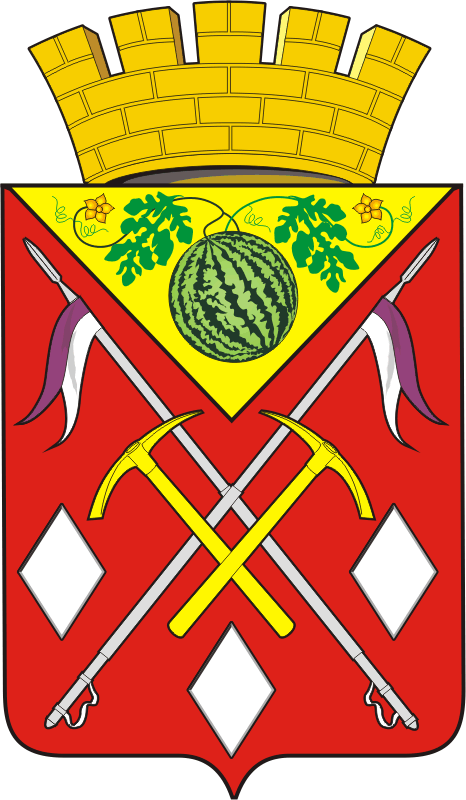          АДМИНИСТРАЦИЯ       МУНИЦИПАЛЬНОГО             ОБРАЗОВАНИЯ           СОЛЬ-ИЛЕЦКИЙ        ГОРОДСКОЙ ОКРУГОРЕНБУРГСКОЙ ОБЛАСТИ         ПОСТАНОВЛЕНИЕ         24.09.2020  № 3178-пО внесении изменений в постановление администрации муниципального образования Соль-Илецкий городской округ от 15.11.2018 № 2546-п «Об утверждении муниципальной программы «Развитие системы образования Соль-Илецкого городского округа» на 2019-2024 годы В  соответствии с постановлением администрации муниципального образования Соль-Илецкий городской округ от 26.01.2016  № 56-п «Об утверждении порядка разработки, реализации и оценки эффективности муниципальных программ Соль-Илецкого городского округа»,  постановлением администрации от 16.09.2019  № 1922-п «Об утверждении перечня муниципальных программ муниципального образования Соль-Илецкий городской округ», постановляю:1.Внести в постановление администрации муниципального образования Соль-Илецкий городской округ от 15.11.2018 № 2546-п «Об утверждении муниципальной программы «Развитие системы образования Соль-Илецкого городского округа»  на 2019-2024 годы следующие изменения:           1.1 Приложение к постановлению изложить в новой редакции согласно приложению к настоящему постановлению.             2.  Контроль за исполнением настоящего постановления возложить на заместителя главы администрации Соль-Илецкого городского округа – руководителя аппарата Немича В.М.3. Постановление вступает в силу после его официального опубликования (обнародования). Первый заместитель главы администрации городского округа-	заместитель главы администрациигородского округа по строительству,транспорту, благоустройству и ЖКХ	    А.Р.ХафизовРазослано: Прокуратуре Соль-Илецкого района, Министерству образования, Управлению образования, Финансовому управлению, Организационному отделу, образовательным учреждениям.                                                Приложение                                                                                  к постановлению администрации                                                                                             Соль-Илецкого городского  округа                                                                                            24.09.2020  № 3178-пМУНИЦИПАЛЬНАЯ ПРОГРАММА«РАЗВИТИЕ СИСТЕМЫ ОБРАЗОВАНИЯ СОЛЬ-ИЛЕЦКОГО ГОРОДСКОГО ОКРУГА»ПАСПОРТМУНИЦИПАЛЬНОЙ ПРОГРАММЫ«Развитие системы образования Соль-Илецкого городского округа»(далее - Программа)Общая характеристика сферы реализации Программы,основные проблемы и прогноз развития системыобразования на период до 2024 годаПрограмма определяет цели, задачи и направления развития системы образования, финансовое обеспечение и механизмы реализации предусмотренных мероприятий, показатели их результативности.Общая характеристика состояния и основные проблемыразвития системы образованияВ системе образования Соль-Илецкого городского округа по состоянию на 1 января 2019 года функционирует 70 образовательных организаций, в том числе:31  дошкольная образовательная организация;32 школы (1 – основная, 31- средняя);3 организации дополнительного образования;1 центр диагностики и консультирования;2  казенные учреждения (ЦБ и ИМЦ), аппарат управления образования.В системе образования обучается и воспитывается 14055 человека, в том числе:2876 воспитанников дошкольных образовательных организаций и организаций, реализующих программу дошкольного образования;6951 учащихся общеобразовательных школ;4228 воспитанников организаций дополнительного образования;Система образования Соль-Илецкого городского округа включает в себя образовательные организации разных типов и видов, позволяющие удовлетворить образовательные запросы различных групп населения.В округе создана гибкая, многофункциональная сеть образовательных организаций, реализующих основную общеобразовательную программу дошкольного образования. Охват детей дошкольным образованием Соль-Илецкого городского округа  составляет 56,0%. Охват программами поддержки раннего развития детей от  0 до 3-х лет составляет 28,3%. В округе проведена масштабная модернизация сети общеобразовательных организаций, созданы базовые школы и ресурсные центры, обеспечивающие транспортную доставку детей из близлежащих населенных пунктов, оснащенные современным телекоммуникационным и компьютерным оборудованием для реализации программ дистанционного обучения. Однако полностью решить задачу обеспечения равного качества образовательных услуг независимо от места жительства пока не удалось.Сделан важный шаг в обновлении содержания общего образования: внедряются федеральные государственные стандарты дошкольного образования, федеральный государственный образовательный стандарт начального, основного общего образования. Тем не менее, остается актуальной задача повышения уровня обучения в таких областях, как искусство, социальные науки, иностранный язык, технологии. Это связано с тем, что существующий механизм обновления содержания образования нуждается в дополнительной настройке, повышении гибкости и оперативности.Успех модернизации системы образования связан с сохранением здоровья подрастающего поколения. Все более актуальными становятся проблемы создания условий для укрепления здоровья обучающихся, формирования целостного отношения к собственному здоровью и здоровью окружающих, привития навыков здорового образа жизни. Важнейшим фактором здоровьесбережения детей и подростков является их полноценное питание на всех этапах получения образования.В Соль-Илецком городском округе обеспечивается бюджетное финансирование организаций дополнительного образования детей в сфере образования, спорта. Услугами дополнительного образования в настоящее время пользуются 85 процентов детей в возрасте от 5 до 18 лет. Возможность получения дополнительного образования детьми обеспечивается организациями, подведомственными управлению образования, культуре,  спорта.Вместе с тем Соль-Илецкий городской округ уступает другим территориям по динамике доступности отдельных секторов, важных для удовлетворения потребностей граждан и развития человеческого потенциала: раннее развитие, непрерывное образование, неформальное образование и информальное образование.Кадры системы образованияВ системе образования Соль-Илецкого городского округа работает 851 педагогических работников, из них:в дошкольных образовательных организациях – 187 педагогических работников;в общеобразовательных организациях округа – 599 педагогических работников;в организациях дополнительного образования – 65 педагогических работников;Важным фактором, влияющим на качество образования, распространение современных технологий и методов преподавания, является состояние кадрового потенциала на всех его уровнях.В этой сфере на уровне городского округа реализован комплекс мер: введена новая система оплаты труда, стимулирующая качество результатов деятельности педагогов и мотивацию профессионального развития; утверждены современные квалификационные требования к педагогическим работникам и правила аттестации; реализованы масштабные программы повышения квалификации, в том числе на базе созданной сети стажировочных площадок. В целях поощрения лучших учителей ежегодно осуществляются выплаты премий.Инфраструктура системы образованияВ результате реализации приоритетного национального проекта «Образование», национальной образовательной инициативы «Наша новая школа», областных и муниципальных проектов модернизации систем общего образования существенно обновлена инфраструктура общего образования, состояние которой при отсутствии инвестиций в течение длительного времени достигло критически низкого уровня.По состоянию на 1 сентября 2019 года в общеобразовательных организациях округа насчитывается более 939 персональных компьютеров (далее – ПК), из них 688 ПК (72 процента) используется в образовательной деятельности.100 процентов общеобразовательных организаций, 100 процентов дошкольных образовательных организаций и 100 процентов организаций дополнительного образования обеспечены доступом в сеть Интернет.Реализация проекта по организации школьного питания обучающихся в общеобразовательных организациях, предусматривающего внедрение современного технологического оборудования в процесс приготовления пищи, позволила увеличить охват обучающихся горячим питанием с 90,2 процента до 100 процентов, двухразовым -  до 30,2 процентов.Институциональные и структурные реформыОсновными инструментами политики Соль-Илецкого городского округа в сфере образования в последние годы выступили приоритетный национальный проект «Образование», национальная образовательная инициатива «Наша новая школа», другие федеральные и областные целевые программы, проекты модернизации образования.Ведущими механизмами стимулирования системных изменений в проектах и программах модернизации образования на всех его уровнях стали выявление и конкурсная поддержка лидеров – «точек роста» нового качества образования и внедрение новых моделей управления и финансирования, ориентированных на результат. В результате проведена комплексная модернизация финансово-экономических и организационно-управленческих механизмов системы общего образования, основные направления которой были определены в 2000-е годы:нормативное подушевое финансирование образовательных организаций;система оплаты труда, ориентированная на результат;независимая система оценки учебных достижений учащихся (единый государственный экзамен, основной государственный экзамен);общественное участие в управлении образованием и оценке его качества;публичная отчетность образовательных организаций.Результатом стали повышение ответственности руководителей и педагогов за результаты деятельности, усиление прозрачности системы образования для общества. Однако эти меры не привели к реальной самостоятельности образовательных организаций и повышению качества образования в соответствии с новыми требованиями.2. Прогноз развития системы образованияна период до 2024 годаПрогноз состояния сферы образования базируется как на демографических данных о количестве детей школьного возраста, развитии экономики, рынка труда, технологий, представленных в Стратегическом плане социально-экономического развития Соль-Илецкого района на период до 2024 года, принятого постановлением главы Соль-Илецкого района от 30.08.2011 года № 15-п, так и на планируемых результатах реализации мероприятий, предусмотренных Программой.Особенностью сети организаций дошкольного образования станет то, что в нее будут включены организации разных форм собственности, будет организована муниципальная поддержка вариативных форм дошкольного образования, что позволит охватить дошкольным образованием всех детей дошкольного возраста и увеличить ожидаемую продолжительность образования до 13,5 лет. Организации дошкольного образования будут осуществлять также функции поддержки семей по вопросам раннего развития детей.Будет создана эффективная система организации школьного питания, ориентированная на укрепление здоровья школьников, повышение доступности горячего питания для широкого контингента учащихся.Сеть школ в сельской местности будет иметь сложную структуру, включающую базовые школы и филиалы, соединенные не только административно, но и системой дистанционного образования. Многие сельские школы станут интегрированными социально-культурными учреждениями и организациями, выполняющими не только функции образования, но и иные социальные функции (культуры и спорта, социального обслуживания и другие).II. Приоритеты муниципальной политикив сфере реализации ПрограммыПриоритеты муниципальной политики в сфере реализации Программы на период до 2024 года сформированы с учетом целей и задач, поставленных в стратегических документах федерального, областного  и муниципального уровней.Приоритетными направлениями муниципальной политики Соль-Илецкого городского округа на данном этапе развития системы образования являются:модернизация институтов образования для обеспечения индивидуальных траекторий развития жителей городского округа;формирование механизмов обеспечения квалифицированными кадрами потребностей социально-экономического развития Соль-Илецкого городского округа.III. Перечень показателей (индикаторов) муниципальной программы3. Индикаторы достижения целей и решения задач ПрограммыДля оценки наиболее существенных результатов реализации Программы и включенных в нее подпрограмм предназначены целевые показатели.Целевые показатели реализации Программы оцениваются по двум уровням:общие – в целом для Программы;частные – по каждой из подпрограмм Программы.Перечень и сведения о плановых значениях целевых показателей (индикаторов) Программы и подпрограмм, включенных в состав Программы, представлены в приложении № 1.IV. Перечень основных мероприятий ПрограммыМероприятия Программы включены в четыре подпрограммы. Основные мероприятия направлены на создание организационных, кадровых, инфраструктурных, материально-технических, учебно-методических условий, на формирование и развитие системы оценки качества образования.Перечень основных мероприятий представлен в приложении № 2 к Программе.V. Ресурсное обеспечение ПрограммыНа основании законов Оренбургской области «О наделении органов местного самоуправления государственными полномочиями Оренбургской области» основная часть бюджетных ассигнований выделена из областного и федерального бюджета на исполнение государственных полномочий. На основании проекта областного бюджета на 2020 год и на плановый период 2021 и 2022 годов выделены денежные средства в виде субвенции: на обеспечение государственных гарантий реализации прав на получение общедоступного и бесплатного дошкольного образования, начального общего, основного общего, среднего общего образования, а также дополнительного образования;  на осуществление переданных полномочий по обучению детей-инвалидов в образовательных организациях, реализующих программу дошкольного образования, а также предоставление компенсации затрат родителей (законных представителей) на обучение детей-инвалидов на дому; на осуществление переданных полномочий по выплате компенсации части родительской платы за присмотр и уход за детьми, посещающими образовательные организации, реализующие образовательную программу дошкольного образования; на выплату единовременного пособия при всех формах устройства детей, лишенных родительского попечения, в семью; на осуществление переданных полномочий по содержанию детей в замещающих семьях; на осуществление переданных полномочий по финансовому обеспечению мероприятий по отдыху детей в каникулярное время; на выполнение государственных полномочий по организации и осуществлению деятельности по опеке и попечительству над несовершеннолетними; субсидии: на дополнительное финансовое обеспечение мероприятий по организации питания учащихся в общеобразовательных организациях.Распределение бюджетных ассигнований по подпрограммам Программы в целом соответствует сложившимся объемам обязательств по соответствующим направлениям расходования средств.Информация о расходах по Программе представлена с расшифровкой по главным распорядителям средств (по ответственному исполнителю и соисполнителям Программы) приложении № 3 к Программе.Финансовое обеспечение мероприятий ПрограммыВ рамках Программы наряду с финансовым обеспечением муниципального задания, управления сетью образовательных и иных организаций, подведомственных органам местного самоуправления – участникам Программы, планируется финансовое обеспечение мероприятий, направленных на стимулирование повышения качества образовательных услуг, развитие перспективных направлений и образовательных организаций.Основными источниками финансирования мероприятий в рамках реализации Программы являются средства бюджета городского округа и  областного бюджета.Реализация Программы предусматривает целевое использование денежных средств в соответствии с поставленными задачами, определенными мероприятиями.Финансирование Программы в заявленных объемах позволит достичь поставленных целей.Объемы бюджетных ассигнований будут уточняться ежегодно при формировании бюджета городского округа на очередной финансовый год и плановый период.Подпрограмма«Развитие дошкольного, общего образованияи дополнительного образования детей»ПАСПОРТподпрограммы «Развитие дошкольного, общего образованияи дополнительного образования детей» муниципальнойпрограммы «Развитие системы образованияСоль-Илецкого городского округа» (далее – Подпрограмма)Характеристика сферы реализации Подпрограммы,описание основных проблем в указанной сфереи прогноз ее развитияВ Соль-Илецком городском округе в настоящее время осуществляют деятельность:31 дошкольных образовательных организации;32 общеобразовательных организации;3 организации дополнительного образования детей;1 центр диагностики и консультирования.Численность обучающихся и воспитанников составляет:в дошкольных организациях 2876 человек;в муниципальных общеобразовательных организациях – 6951 человек;в организациях дополнительного образования в возрасте от 5 до 18 лет – 4197 человек.Определяющее влияние на развитие дошкольного, общего и дополнительного образования оказывают демографические тенденции.Следствием спада рождаемости и уменьшения численности обучающихся в 90-е годы 20 века стало сокращение числа дошкольных и общеобразовательных организаций.С 2000 года рост показателей рождаемости обусловил рост численности детей, состоящих на учете для предоставления места в дошкольных образовательных организациях.В период реализации Подпрограммы продолжится рост численности детей, что потребует создания дополнительных мест в образовательных организациях дошкольного и общего образования.Негосударственный сектор дошкольного и общего образования не имеет развития в округе. Развитие негосударственного сектора сдерживается высокими ставками арендной платы, а также (до недавнего времени) отсутствием доступа к бюджетному финансированию.В 2012 году законодательно установлена обязательность финансирования за счет бюджетных средств негосударственных образовательных организаций (Федеральный закон от 28 февраля 2012 года N 10-ФЗ «О внесении изменений в Закон Российской Федерации «Об образовании» и статью 26 Федерального закона «Об общих принципах организации законодательных (представительных) и исполнительных органов государственной власти субъектов Российской Федерации») в пределах федеральных государственных образовательных стандартов общего образования в соответствии с нормативами, установленными для государственных и муниципальных образовательных организаций.Численность педагогических работников дошкольного, общего образования и дополнительного образования детей в настоящее время составляет:воспитателей в дошкольных организациях – 187 человек;учителей в общеобразовательных организациях – 521  человек;педагогов в организациях дополнительного образования детей – 79 человек.На текущий момент в сфере дошкольного, общего образования и дополнительного образования детей сохраняются следующие проблемы, требующие решения:недостаточный объем предложения услуг для детей по сопровождению раннего развития детей (от 0 до 3 лет);разрывы в качестве образовательных результатов между общеобразовательными организациями, работающими в разных социокультурных условиях;низкие темпы обновления состава и компетенций педагогических кадров;межмуниципальная дифференциация доступности услуг дошкольного и дополнительного образования, качества школьной инфраструктуры;высокая доля школьников, не достигающих удовлетворительного уровня функциональной грамотности;недостаточные условия для удовлетворения потребностей детей с ограниченными возможностями здоровья в программах дистанционного и инклюзивного образования, психолого-медико-социального сопровождения;несоответствие темпов обновления учебно-материальной базы и номенклатуры услуг учреждений дополнительного образования детей и изменяющихся потребностей населения;низкий уровень вовлеченности детей в неформальное и информальное образование.2. Приоритеты муниципальной политики Соль-Илецкого городского округав сфере дошкольного, общего образования и дополнительногообразования детей, цель, задачи и показатели (индикаторы)их достижения, описание основных ожидаемых результатов,сроков реализации ПодпрограммыОсновными направлениями муниципальной политики Соль-Илецкого городского округа в сфере дошкольного, общего образования и дополнительного образования детей на период реализации Подпрограммы являются обеспечение равенства доступа к качественному образованию и обновление его содержания и технологий (включая процесс социализации) в соответствии с изменившимися потребностями населения и новыми вызовами социального, культурного, экономического развития. Для развития механизмов позитивной социализации подрастающего поколения разрабатываются новые, отвечающие изменившимся социокультурным условиям модели  и программы формирования гражданских установок и социальных компетенций детей, проводится модернизация системы дополнительного образования детей, летнего отдыха и занятости (в том числе в рамках соглашений о  сотрудничестве между Правительством Оренбургской области и странами ближнего зарубежья), формируется система поддержки масштабных общественных просветительских проектов с использованием современных медийных инструментов.Целью Подпрограммы является условий для равного доступа всех граждан дошкольного и школьного возраста к образованию и самообразованию, дополнительному образованию, в том числе за счет развития дистанционного обучения на базе информационно-технологической инфраструктуры образования.Задачи Подпрограммы:формирование образовательной сети и финансово-экономических механизмов, обеспечивающих равный доступ населения к услугам дошкольного, общего образования и дополнительного образования детей;обеспечение предоставления услуг раннего развития и образования для детей дошкольного возраста независимо от места их проживания, состояния здоровья, социального положения;модернизация содержания образования и образовательной среды для обеспечения готовности выпускников общеобразовательных организаций к дальнейшему обучению и деятельности в высокотехнологичной экономике;обновление состава и компетенций педагогических кадров, создание механизмов мотивации педагогов к повышению качества работы и непрерывному профессиональному развитию;создание современной инфраструктуры неформального образования для формирования у обучающихся социальных компетенций, гражданских установок, культуры здорового образа жизни.Сроки реализации Подпрограммы – 2019 – 2024 годы.Целевые показатели (индикаторы) ПодпрограммыИнформация об ожидаемых результатах и значениях основных показателей Подпрограммы представлена в приложении № 1 к Программе.В рамках реализации Подпрограммы решается задача создание условий для равного доступа всех граждан дошкольного и школьного возраста к образованию и самообразованию, дополнительному образованию, в том числе за счет развития дистанционного обучения на базе информационно-технологической инфраструктуры образования.В образовательных организациях будут созданы условия, обеспечивающие безопасность детей, использование новых технологий обучения, а также современная прозрачная для потребителей информационная среда управления и оценки качества образования.Для этого будет обеспечена модернизация образовательной сети и инфраструктуры дошкольного, общего образования и дополнительного образования детей. Будет внедрен федеральный государственный образовательный стандарт основного общего образования.В дошкольном образовании получат развитие вариативные формы предоставления услуг, что в совокупности со строительством эффективных зданий детских садов обеспечит существенное сокращение дефицита мест (включая механизмы государственно-частного партнерства).Серьезное внимание будет уделяться формированию инструментов поддержки особых групп детей в системе образования (одаренные дети, дети с ограниченными возможностями здоровья, дети, находящиеся в трудной жизненной ситуации, дети мигрантов), что позволит сократить разрыв в качестве образования между лучшими и худшими группами учащихся и школ и увеличить при этом численность детей, демонстрирующих высокий уровень достижений.В сельской местности будут реализованы модели сетевого взаимодействия образовательных организаций и организаций социально-культурной сферы, а также такие формы организации дошкольного и школьного образования, как учительский дом – школа, воспитательский дом – детский сад.Все дети с ограниченными возможностями здоровья, которым показано обучение, получат возможность получения общего образования в дистанционной форме или в форме инклюзивного образования и соответствующего психолого-медико-социального сопровождения. Будут внедрены новые инструменты их выявления и поддержки, существенно расширяющие масштаб охвата и качество сопровождения детей данной категории. Для развития механизмов позитивной социализации подрастающего поколения будут разрабатываться новые, отвечающие изменившимся социокультурным условиям, модели и программы формирования гражданских установок и социальных компетенций детей, будет проводиться модернизация системы дополнительного образования детей, летнего отдыха и занятости, формироваться система поддержки масштабных общественных просветительских проектов с использованием современных медийных инструментов.В дальнейшем на основе созданного задела будут запущены механизмы модернизации образования, обеспечивающие достижение нового качества результатов обучения и социализации детей.Эффективный контракт с педагогами обеспечит мотивацию к повышению качества образования и непрерывному профессиональному развитию, привлечет в школы лучших выпускников вузов, талантливых специалистов в различных областях знания, культуры, техники.Расширится масштаб деятельности инновационных площадок по обновлению содержания и технологий образования в приоритетных областях.Профессиональными сообществами педагогов будут реализоваться проекты по повышению квалификации педагогов, разработке и распространению учебно-методического обеспечения, консультированию и наставничеству в отношении образовательных организаций и педагогов.Будет развиваться инфраструктура сопровождения раннего развития детей (специализированные центры, отделения и программы при организациях дошкольного и дополнительного образования, лекотеки). Будут созданы современные центры исследовательской, изобретательской, научно-технической и конструкторской деятельности детей и подростков.Масштабные общественные просветительские проекты с использованием современных медийных инструментов охватят значительную часть детей и подростков.Мероприятия Подпрограммы на завершающей стадии будут ориентированы на развитие системы образовательных сервисов для удовлетворения разнообразных запросов подрастающего поколения и семей, формирование мотивации к непрерывному образованию.Будет обеспечен переход от содержания ведомственных организаций и организаций образования, культуры и спорта к формированию территориальных сетей социализации, будут созданы комплексные социальные организации, оказывающие многопрофильные услуги (в том числе образовательные). Применительно к сельской местности это позволяет повысить доступность качественных социальных услуг, а в городе – обеспечивать комплексный подход к решению задач социализации детей.Возрастет активность семей в воспитании и образовании детей, в том числе увеличится объем инвестиций в сферу дополнительного образования.В сфере дошкольного и дополнительного образования детей доминирующими становятся механизмы государственно-частного и социального партнерства.В организациях общего образования будут созданы условия для реализации федерального государственного образовательного стандарта среднего образования, сформирована высокотехнологичная среда, включающая новое поколение цифровых образовательных ресурсов, виртуальных тренажеров и другое.Будет осуществляться широкомасштабное внедрение апробированных образовательных моделей и программ в приоритетных областях модернизации общего образования; будет обеспечен качественно новый уровень индивидуализации образования, позволяющий реализовывать образовательные траектории в организациях всех форм собственности и их сетях, в формах семейного, дистанционного образования, самообразования.Поддержка семей в воспитании и образовании детей (начиная с раннего возраста (0 – 3 года) будет обеспечиваться за счет информационно-консультационных сервисов в сети Интернет, программ повышения родительской компетентности и тьюторства.Для реализации программ профильного обучения, работы с одаренными детьми будет задействована инфраструктура ведущих университетов и инновационных предприятий.По итогам реализации Подпрограммы к 2024 году:100 процентам будет предоставлена возможность освоения программ дошкольного образования в соответствии с современными требованиями;100 процентов  обучающимся общеобразовательных организаций будет предоставлена возможность обучаться в соответствии с основными современными требованиями;будет обеспечено подключение 100 процентов школ к высокоскоростному доступу к сети Интернет;100 процентов общеобразовательных организаций начнут осуществлять обучение в соответствии с федеральным государственным образовательным стандартом общего образования;сократится разрыв результатов единого государственного экзамена между 10 процентами лучших школ и 10 процентами слабых школ за счет улучшения результатов обучения в слабых школах;80 процентов  детей с ограниченными возможностями здоровья, которым показано обучение в форме дистанционного образования, будут иметь возможность получения общего образования в такой форме или получать инклюзивное образование;не менее 98 процентов детей дошкольного и школьного возраста будут охвачены услугами дополнительного образования детей;90 процентов учащихся будут иметь возможность выбора профиля обучения и освоения образовательной программы с использованием форм сетевого и дистанционного образования;60 процентов обучающихся по программам общего образования будут участвовать в олимпиадах и конкурсах различного уровня;не менее 60 процентов учащихся и семей будут использовать информационно-консультационные и образовательные сервисы в сети Интернет для проектирования и реализации индивидуальных образовательных траекторий;будет завершен переход к эффективному контракту в сфере дошкольного, общего образования и дополнительного образования детей: средняя заработная плата педагогических работников общеобразовательных организаций составит не менее 100 процентов от средней заработной платы по области;средняя заработная плата педагогических работников дошкольных образовательных организаций составит не менее 100 процентов от средней заработной платы в сфере общего образования в районе;средняя заработная плата педагогических работников организаций дополнительного образования детей составит 100 процентов от средней заработной платы учителей в Соль-Илецком городском округе;средней заработной платы педагогических работников общеобразовательных организаций будет доведена до уровня  в соответствии с соглашением о предоставлении субвенции бюджетам городских округов на получение общедоступного и бесплатного образования;в округе будет сформирован кадровый резерв руководителей системы общего образования, в том числе руководителей общеобразовательных организаций, механизмы его регулярного обновления, будут реализованы масштабные программы повышения квалификации и переподготовки педагогических и управленческих кадров, включая организацию стажировок и обучение в ведущих образовательных центрах;все педагоги и руководители организаций дошкольного, общего и дополнительного образования пройдут повышение квалификации или профессиональную переподготовку по современным программам обучения с возможностью выбора;        будет увеличиваться количество обновленных школьных автобусов, соответствующих требованиям законодательства;будет введен в эксплуатацию детский сад в селе Тамар-Уткуль Соль-Илецкого городского округа;осуществление выплат за классное руководство из расчета 5 тысяч рублей в месяц с учетом установленных трудовым законодательством Российской Федерации отчислений.Сроки реализации Подпрограммы – 2019 – 2024 годы.3. Характеристика основных мероприятий ПодпрограммыПодпрограмма «Развитие дошкольного, общего и дополнительного образования детей» содержит 24 основных мероприятий.Основное мероприятие 1«Развитие дошкольного образования»Основное мероприятие 1 направлено на обеспечение мер по формированию и финансированию муниципальных заданий на реализацию программ дошкольного образования, осуществляемого с учетом показателей по объему и качеству оказываемых услуг.С принятием Федерального закона «Об образовании в Российской Федерации» к полномочиям органов государственной власти субъекта Российской Федерации отнесено обеспечение государственных гарантий прав граждан на получение общедоступного и бесплатного дошкольного образования в муниципальных дошкольных образовательных организациях путем выделения субвенций местным бюджетам в размере, необходимом для реализации образовательных программ дошкольного образования в части финансового обеспечения расходов на оплату труда руководящих, педагогических и работников  учебно-вспомогательного персонала дошкольных образовательных организаций, расходов на учебные и наглядные пособия, средства обучения, игры и игрушки, расходные материалы (за исключением расходов на содержание зданий, хозяйственные нужды и коммунальных расходов, осуществляемых из местных бюджетов) в соответствии с нормативными затратами на образовательную деятельность.Согласно статье 9 Федерального закона от 29.12.2013 №273-ФЗ «Об образовании в Российской Федерации» к полномочиям органов местного самоуправления, в том числе относятся: создание условий для осуществления присмотра и ухода за детьми, содержание детей в муниципальных образовательных организациях. Статья 65 данного закона (пункт 2) предусматривает, что за присмотр и уход за ребенком учредитель дошкольных образовательных организаций устанавливает плату, взимаемую с родителей (родительскую плату) и ее размер. Руководствуясь нормами федерального законодательства, постановлением муниципального образования Соль-Илецкий городской округ от 28.01.2016г. № 61-п установлена родительская плата за присмотр и уход за детьми в детских дошкольных образовательных организациях Соль-Илецкого городского округа.Для решения задачи увеличения охвата услугами дошкольного образования в рамках данного мероприятия предполагаются:проведение анализа и обновление регулирующих нормативов для обеспечения инновационного, гибкого развития современной инфраструктуры дошкольного образования;создание дополнительных мест в современных зданиях дошкольных образовательных организаций;реализация областной и муниципальных программ развития дошкольного образования, включающих реконструкцию существующих детских садов, создание для детей, не посещающих детские сады, дошкольных групп в общеобразовательных школах, создание организаций типа «детский сад-школа», развитие вариативных форм дошкольного образования, в том числе негосударственных детских организаций, семейных групп при ДОУ; формирование инфраструктуры услуг по сопровождению раннего развития детей (0 – 3 года), включая широкую информационную поддержку семей.В соответствии с Федеральным законом от 28 февраля 2012 года N 10-ФЗ «О внесении изменений в Закон Российской Федерации «Об образовании в Российской Федерации» и статью 26 Федерального закона «Об общих принципах организации законодательных (представительных) и исполнительных органов государственной власти субъектов Российской Федерации» будет оказываться содействие гражданам в получении дошкольного образования в негосударственных образовательных организациях. Финансовое обеспечение будет предоставляться в размере, соответствующем нормативам финансового обеспечения государственных образовательных организаций. Развитие негосударственного сектора вариативных услуг дошкольного образования на областном и муниципальных уровнях может осуществляться также через систему налоговых льгот, льготную арендную плату, субсидирование затрат частных предпринимателей на содержание имущества.Педагоги негосударственных дошкольных организаций будут включены в систему повышения квалификации и методической поддержки.Обновление содержания и технологий дошкольного образования будет обеспечиваться за счет поддержки инновационных образовательных организаций дошкольного образования и их сетевых объединений, а также за счет передовых научных разработок, в том числе с учетом передового опыта.Будут создаваться специализированные центры, отделения и программы для раннего развития при организациях дошкольного и дополнительного образования, а также лекотеки, информационно-консультационные сервисы.Реализация основного мероприятия 1 направлена на достижение целевых показателей:а) Программы – обеспеченность населения услугами дошкольного образования (отношение численности детей 3 – 7 лет, которым предоставлена возможность получать услуги дошкольного образования, к численности детей в возрасте 3 – 7 лет, скорректированной на численность детей в возрасте 5 – 7 лет, обучающихся в школе); доля детей в возрасте от одного года до шести лет, состоящих на учете для определения в муниципальные дошкольные образовательные учреждения, в общей численности детей в возрасте от одного года до шести лет;б) настоящей Подпрограммы:удельный вес численности детей в возрасте от 0 до 3 лет, охваченных программами поддержки раннего развития, в общей численности детей соответствующего возраста;отношение среднемесячной заработной платы педагогических работников муниципальных: дошкольных образовательных организаций – к средней заработной плате в общем образовании района;посещаемость дошкольного учреждения;удовлетворенность потребителей условиями и качеством предоставляемой услуги.В ходе реализации данного основного мероприятия будут достигнуты следующие результаты:будет создана инфраструктура сопровождения раннего развития детей (от 0 до 3 лет);семьям с детьми раннего возраста будут предоставлены консультационные услуги;детям будет предоставлена возможность получения услуг дошкольного образования;будут созданы передовые модели современных детских садов;средняя заработная плата педагогических работников дошкольных образовательных организаций будет доведена до средней заработной платы в сфере общего образования в районе;в 100 процентах дошкольных образовательных организаций будет внедрен федеральный государственный образовательный стандарт дошкольного образования;вырастет доля первоклассников, у которых сформирована готовность к освоению программ начального общего образования.Основное мероприятие 2«Развитие общего образования»Основное мероприятие 2 направлено на обеспечение доступности и высокого качества образовательных услуг общего образования, обеспечение единого образовательного пространства, осуществление формирования и финансового обеспечения муниципальных заданий на реализацию основных образовательных программ общего образования с учетом показателей по объему и качеству оказываемых услуг.Для решения задачи повышения качества образования, соответствия содержания общего образования целям опережающего развития основное мероприятие 2 предусматривает:внедрение федеральных государственных образовательных стандартов начального общего, основного общего образования, среднего общего образования;формирование и реализацию механизма опережающего обновления содержания и технологий образования (прежде всего в областях, нуждающихся в модернизации: иностранный язык, социальные науки, технологии);совершенствование содержания и технологий образования в областях потенциального лидерства (обучение математике и чтению);формирование новой технологической среды в системе образования, в том числе подключение школ к высокоскоростному доступу в сеть Интернет, развитие нового поколения учебных материалов (включая учебники), образовательных электронных интернет-ресурсов, введение современных электронных систем управления школой;создание механизмов обеспечения равенства доступа к качественному образованию независимо от места жительства и социально-экономического статуса;поддержку инноваций и инициатив образовательных организаций.Основным механизмом обновления содержания общего образования и модернизации условий его получения станет внедрение новых федеральных государственных образовательных стандартов.В новых стандартах образование рассматривается как важнейшая социальная деятельность, лежащая в основе развития гражданского общества и экономики страны. Ключевой составляющей новых федеральных государственных образовательных стандартов являются требования к результатам освоения основных образовательных программ начального, основного общего, среднего общего образования. Новые федеральные государственные образовательные стандарты существенно расширяют представление об образовательных результатах и ориентируют не только на нормирование предметных результатов, но и на достижение метапредметных и личностных результатов, сформулированных на основе согласования ожидаемых перспектив и запросов личности, семьи, общества и государства, а также современных научных представлений о развитии ребенка в соответствующих возрастах. Достижение этих новых результатов потребует не только адекватных материально-технических условий, но и существенных изменений в деятельности педагогов, в системе оценки их деятельности.На ступени начальной школы в соответствии с федеральным государственным образовательным стандартом ведущее значение имеет формирование универсальных учебных действий, обеспечивающих овладение ключевыми компетенциями, составляющими основу умения учиться и организовывать свою деятельность. Это значит, что в начальной школе педагогам необходимо освоить технологии развития самоорганизации и самооценки.На ступени основной школы федеральный государственный образовательный стандарт особое внимание уделяет формированию способности обучающихся к саморазвитию и личностному самоопределению, умениям самостоятельно определять цели своего обучения и планировать пути их достижения, организовывать учебное сотрудничество и совместную деятельность с учителем и сверстниками. Достижение указанных результатов потребует введения новых форм социальной и учебной деятельности подростков, предполагающей интенсивное общение, получение практического социального опыта.В старшей школе среди образовательных результатов центральное место занимают способности к построению индивидуальной образовательной траектории, навыки учебно-исследовательской, проектной и социальной деятельности. Для этого на ступени среднего общего образования будет обеспечена возможность выбора старшеклассниками учебных курсов в зависимости от профиля обучения.Важнейшей особенностью структуры новых федеральных государственных образовательных стандартов является нормативное закрепление требований к условиям реализации основных образовательных программ (кадровым, финансовым, материально-техническим, учебно-методическим, информационным и другим), в совокупности ориентированным на создание развивающей, возрастосообразной, комфортной образовательной среды.Оснащение общеобразовательных организаций учебным и учебно-лабораторным оборудованием, необходимым для реализации федерального государственного образовательного стандарта основного общего образования, организации проектной деятельности, моделирования и технического творчества обучающихся, будет осуществляться в соответствии с рекомендациями, разработанными Министерством образования и науки Российской Федерации.Будет обеспечена разработка индивидуализированных механизмов хранения и использования результатов обучения.Задача выравнивания образовательных возможностей учащихся, снижения разрыва в качестве образования между школами и группами учащихся будет решаться за счет реализации областной и муниципальных программ обеспечения одинаково высокого качества общего образования независимо от места жительства и социально-экономического статуса семей. Программы будут включать:создание условий по внедрению в общеобразовательных организациях системы мониторинга здоровья обучающихся на основе отечественной технологической платформы, направленных на организацию и проведение курсов повышения квалификации и переподготовки педагогов, психологов, осуществляющих реализацию АООП, по вопросам инклюзивного обучения детей с ОВЗ в ОО, в том числе по вопросам использования здоровьесберегющих технологий в образовательном процессе.Создание системы учета обучающихся, находящихся в трудной жизненной ситуации;механизмы предоставления дополнительных образовательных ресурсов для детей из семей с низким социально-экономическим и культурным капиталом, отстающих учащихся;внедрение моделей повышенного финансового обеспечения малокомплектных школ, школ в сложном социальном контексте, оплаты труда педагогических работников, работающих с детьми из социально неблагополучных семей, проводящих дополнительные занятия с детьми, сталкивающимися со сложностями в освоении школьных предметов;проекты перевода в эффективный режим работы школ с устойчиво низкими образовательными результатами, в том числе через привлечение лучших управленческих и педагогических кадров, повышение квалификации персонала, создание партнерств между школами, привлечение родителей и местного сообщества к поддержке школ. Основное мероприятие 2 содержит комплекс мер, направленный на формирование в общеобразовательных организациях современной технологической среды (оборудование (учебно-лабораторное, учебно-производственное и другое), мебель, учебные и учебно-наглядные пособия);Реализация основного мероприятия направлена на достижение целевых показателей:а) Программы:удельный вес численности обучающихся общеобразовательных организаций, которым предоставлена возможность обучаться в соответствии с основными современными требованиями, в общей численности обучающихся;отношение среднего балла единого государственного экзамена (в расчете на 1 предмет) в 10 процентах школ с лучшими результатами единого государственного экзамена к среднему баллу единого государственного экзамена (в расчете на 1 предмет) в 10 процентах школ с худшими результатами единого государственного экзамена;доля выпускников муниципальных общеобразовательных учреждений, сдавших единый государственный экзамен по русскому языку и математике, в общей численности выпускников муниципальных общеобразовательных учреждений, сдававших единый государственный экзамен по данным предметам;удельный вес численности детей-сирот и детей, оставшихся без попечения родителей, детей-инвалидов и детей с ограниченными возможностями здоровья, обучающихся по программам общего образования в инклюзивных классах;б) настоящей Подпрограммы:удельный вес численности учителей в возрасте до 30 лет в общей численности учителей общеобразовательных организаций;удельный вес численности руководителей государственных (муниципальных) организаций дошкольного образования, общеобразовательных организаций и организаций дополнительного образования детей, прошедших в течение последних трех лет повышение квалификации или профессиональную переподготовку, в общей численности руководителей организаций дошкольного, общего, дополнительного образования детей;отношение среднемесячной заработной платы педагогических работников муниципальных образовательных организаций общего образования – к средней заработной плате в соответствии с Соглашением на получение общедоступного и бесплатного образования, удельный вес обучающихся по программам общего образования, участвующих в олимпиадах и конкурсах различного уровня, в общей численности обучающихся по программам общего образования;реализация основных общеобразовательных программ начального общего образования;уровень освоения обучающимися основной общеобразовательной программы начального общего образования;реализация основных общеобразовательных программ основного общего образования;уровень освоения обучающимися основной общеобразовательной программы основного общего образования;реализация основных общеобразовательных программ среднего общего образования;уровень освоения обучающимися основной общеобразовательной программы среднего общего образования.В результате реализации данного основного мероприятия будут достигнуты следующие результаты:во всех общеобразовательных организациях будут созданы условия, соответствующие требованиям федеральных государственных образовательных стандартов;школьникам будет предоставлена возможность обучаться в соответствии с основными современными требованиями, включая наличие высокоскоростного доступа к сети Интернет;будут созданы банк лучших практик (образовательных программ и технологий) общего образования и система инновационных площадок (образовательные организации и их сети), апробирующая и распространяющая эффективные модели обновления содержания образования;будет сокращен разрыв в качестве образования между школами, работающими в разных социальных контекстах;все старшеклассники получат возможность обучаться по образовательным программам профильного обучения и получать профессиональную подготовку;заработная плата педагогических работников достигнет 100 процентов заработной плате в соответствии с Соглашением на получение общедоступного и бесплатного образования;в общеобразовательных организациях увеличится доля молодых педагогов, имеющих высокие образовательные результаты по итогам обучения в вузе.Целью мероприятия является организация перевозок групп детей в муниципальных общеобразовательных учреждениях.Реализация мероприятия направлена на достижение целевого показателя Подпрограммы – количество обновленных школьных автобусов, соответствующих требованиям законодательства.Реализация мероприятия позволит увеличить количество обновленных школьных автобусов, соответствующих требованиям законодательства.Основное мероприятие 3«Развитие дополнительного образования»Основное мероприятие 3 направлено на развитие потенциала организаций дополнительного образования детей в формировании мотивации к познанию и творчеству, создание среды и ресурсов открытого образования для позитивной социализации и самореализации детей.В рамках данного основного мероприятия будут обеспечены формирование и финансовое обеспечение муниципальных заданий на реализацию программ дополнительного образования детей. Финансовое обеспечение реализации муниципального задания будет осуществляться с учетом показателей по объему и качеству оказываемых услуг.В рамках Подпрограммы будет реализовано мероприятие по распространению в округе современных моделей успешной социализации детей, интегрированных моделей общего и дополнительного образования, которые станут основой для дальнейшего развития дополнительного образования.Для расширения спектра качественных услуг дополнительного образования детей будут реализованы меры по созданию конкурентной среды, в том числе за счет стимулирования развития негосударственного сектора услуг дополнительного образования детей.На муниципальном уровне будут использоваться механизмы государственно-частного партнерства, поддержки социально ориентированных некоммерческих организаций и малого предпринимательства.Развитие негосударственного сектора услуг дополнительного образования на муниципальном уровне будет осуществляться через систему налоговых льгот, льгот по аренде, субсидирование затрат частных предпринимателей на содержание имущества.Одновременно будут введены механизмы поддержки доступа к услугам дополнительного образования для детей из семей с низким доходом.Будут реализованы меры по повышению заработной платы труда педагогических работников организаций дополнительного образования детей. Заработная плата педагогических работников с высоким уровнем квалификации будет доведена до уровня, сопоставимого с уровнем квалификации учителей школ.Для развития художественного творчества детей и подростков в округе будет сохранена сеть художественных и музыкальных школ, а также будут внедряться гибкие организационные формы занятий с детьми и подростками, позволяющие оперативно усваивать знания, умения и навыки музыкальной и художественной деятельности (в том числе с использованием инновационных технологий), реализовывать себя в творчестве.Будет реализован комплекс мер по эффективному использованию потенциала каникулярного времени для образования и социализации детей:разработка и утверждение современных требований к инфраструктуре и программному обеспечению образования и социализации детей в каникулярное время;ежегодное проведение муниципального смотра-конкурса программ и проектов в сфере летнего отдыха; смотра-конкурса детских оздоровительных лагерей «Лучший лагерь округа»; поддержка летних профильных смен.Будут реализовываться муниципальные программы по модернизации системы дополнительного образования, обеспечивающей их социализацию и самореализацию, в том числе формирование территориальных образовательно-культурных сред социализации. Программы будут включать меры по:улучшению материально-технической базы организаций дополнительного образования, загородных оздоровительных лагерей, а также созданию новых зон досуга и отдыха, в том числе за счет использования моделей государственно-частного партнерства;формированию современных механизмов финансового обеспечения услуг дополнительного образования, в том числе финансирования на конкурсной основе образовательных программ и организаций независимо от форм собственности;формированию механизмов выявления заказа местного сообщества на услуги дополнительного образования, общественно-профессиональной экспертизы программ;созданию мест получения социального и трудового опыта для школьников в компаниях и организациях вне системы образования;обеспечению организаций дополнительного образования современным оборудованием, методическими и дидактическими пособиями;подготовке квалифицированных кадров, владеющих современными педагогическими технологиями дополнительного образования и социализации детей и подростков;привлечению к работе в организациях дополнительного образования специалистов в конкретных областях науки, техники, искусства, бизнеса, лучших студентов вузов и представителей родительской общественности;подготовке руководителей организаций дополнительного образования  в области менеджмента и маркетинга;модернизации программ оздоровительных лагерей с дневным пребыванием, включая поддержку сетевых программ;развитию клубов и творческих студий для детей по месту жительства;обеспечению отдыха и оздоровления отдельных категорий детей и подростков, нуждающихся в психолого-педагогическом и ином специальном сопровождении, в том числе детей и подростков, оказавшихся в трудной жизненной ситуации, детей-сирот, детей с ограниченными возможностями здоровья;развитию практики социального проектирования, добровольческой деятельности несовершеннолетних;расширению практики детского самоуправления, участия детей и подростков в принятии решений по значимым вопросам их жизнедеятельности через представительство в органах управления образовательными организациями, областных и муниципальных общественных советах;созданию современных центров технического и гуманитарного творчества детей и подростков, поддержке проектов развития самодеятельного художественного творчества в организациях общего образования, интегрированных служб социализации детей;реализации эффективных моделей психологической помощи детям и семьям, в том числе профилактической и реабилитационной работы с детьми с девиантным поведением.С целью использования и развития потенциала неформального образования в решении задач социализации подрастающего поколения в рамках данного основного мероприятия на конкурсной основе будут поддерживаться общественные проекты, охватывающие значительные по масштабу целевые аудитории группы детей и молодежи, направленные на просвещение детей, формирование у них моральных ценностей, гражданских установок.Будут созданы сетевые конкурсные площадки для презентации способностей, интерактивные системы тестирования знаний и компетенций, видеолекции и мастер-классы педагогов, сетевые проектные сообщества и сообщества по обмену знаниями и другие.Наряду с этим будут осуществляться создание и внедрение программ обучения навыкам безопасного поведения в интернет-пространстве, профилактики интернет-зависимости, рисков вовлечения в противоправную деятельность.Будет обеспечена поддержка семей и детей в построении индивидуальных образовательных траекторий и эффективном использовании ресурсов сферы открытого образования (информационное, консультационное, тьюторское сопровождение, создание информационных навигаторов).Специальное внимание будет уделено распространению программ просвещения и информирования семей, направленных на формирование установок и компетенций ответственного родительства, заинтересованности в воспитании и дополнительном образовании детей.Реализация основного мероприятия направлена на достижение целевых показателей Подпрограммы:охват детей в возрасте 5 – 18 лет программами дополнительного образования (удельный вес численности детей, получающих услуги дополнительного образования, в общей численности детей в возрасте 5 – 18 лет);отношение среднемесячной заработной платы педагогических работников муниципальных организаций дополнительного образования детей – к средней заработной плате учителей в Соль-Илецком городском округе;удельный вес обучающихся по программам общего образования, участвующих в олимпиадах и конкурсах различного уровня, в общей численности обучающихся по программам общего образования;реализация дополнительных общеразвивающих программ.В результате реализации данного основного мероприятия будут достигнуты следующие результаты:не менее 98 процентов детей от 5 до 18 лет будут охвачены программами дополнительного образования;не менее 80 процентов учащихся и семей будут использовать информационно-консультационные и образовательные сервисы в сети Интернет для проектирования и реализации индивидуальных образовательных траекторий;100 процентов детей и подростков будут охвачены общественными проектами, направленными на просвещение и воспитание, проектами с использованием современных медиатехнологий;повысятся показатели уровня социализации выпускников основных общеобразовательных организаций (по результатам мониторингов различного уровня).Основное мероприятие 4«Выявление и поддержка одаренных детей и молодежи»Основное мероприятие 4 направлено на создание условий для развития молодых талантов и детей с высокой мотивацией к обучению как важного условия повышения качества человеческого капитала.В рамках основного мероприятия 4 будут продолжены финансовое обеспечение, методическое и информационное сопровождение традиционных мероприятий, связанных с поддержкой талантливых детей: системы проведения предметных олимпиад школьников, участия школьников в предметных олимпиадах, государственной поддержки талантливой молодежи в возрасте от 12 до 18 лет – премии Президента Российской Федерации талантливой молодежи и сопровождение мероприятий по государственной поддержке талантливой молодежи.Наряду с поддержкой интеллектуально одаренных детей будет развиваться система выявления и поддержки талантливых и одаренных детей в творческой (художественной, музыкальной), социальной, научно-технической, спортивно-технической областях.Будет обеспечена поддержка образовательных организаций и педагогов, успешно реализующих программы выявления и поддержки молодых талантов, обучения детей с высоким уровнем мотивации к обучению.Использование потенциала сети Интернет и технологий дистанционного образования для решения задач поиска и поддержки молодых талантов и детей с высоким уровнем мотивации к обучению будет происходить посредством создания регионального информационно-образовательного интернет-портала для детей, молодежи, их родителей и педагогов по проблемам развития, поддержки и сопровождения молодых талантов.Портал объединит интернет-ресурсы о событиях, конкурсные мероприятия, проекты для молодых талантов и детей с высоким уровнем мотивации к обучению, базы данных, позволит проводить интернет-конференции, конкурсы и олимпиады, осуществлять дистанционное образование и консультационную поддержку участников системы поиска и поддержки талантливых детей и молодежи.Основное мероприятие 4 будет способствовать:совершенствованию методической и материально-технической базы образовательных организаций для работы по развитию одаренности детей и молодежи;адресной индивидуальной поддержке одаренных детей и молодежи;повышению квалификации педагогических работников и руководителей образовательных организаций в сфере педагогики и психологии одаренности, а также в сфере организации работы по развитию одаренности детей и молодежи, выявлению, обучению, воспитанию и развитию молодых талантов и детей с высоким уровнем мотивации к обучению и самореализации:созданию общедоступной разветвленной инфраструктуры комплексной психолого-педагогической и медико-социально-правовой помощи для одаренных детей и молодежи в целях обеспечения их профессиональной ориентации, планирования и сопровождения профессиональной карьеры;развитию системы профессиональной ориентации учащихся старших классов общеобразовательных организаций;расширению сети образовательных организаций, в том числе в сфере культуры и спорта, специализирующихся на работе с молодыми талантами и детьми с высоким уровнем мотивации к обучению и самореализации;развитию и совершенствованию системы интеллектуальных, творческих конкурсов и спортивных состязаний;созданию педагогических и социальных условий для развития и дальнейшей профессиональной самореализации одаренных детей и молодежи;работе с одаренными детьми и молодежью из числа лиц с ограниченными возможностями здоровья;созданию на базе образовательных организаций консультативных сервисов для родителей в целях оказания им методической помощи в обучении, воспитании и развитии детей (в том числе раннего возраста) и молодежи;поддержке на конкурсной основе проектов социально ориентированных некоммерческих организаций, работающих с молодыми талантами и детьми с высоким уровнем мотивации к обучению и самореализации;поддержке образовательных организаций и педагогических работников, наиболее успешно работающих с молодыми талантами и детьми с высоким уровнем мотивации к обучению и самореализации;созданию условий для развития заочных и очно-заочных школ и мотивированных к обучению детей и молодежи на базе организаций общего, дополнительного и высшего образования, в том числе с использованием дистанционных образовательных технологий;содействию развитию сети летних и зимних «школ» для одаренных и мотивированных к обучению детей и молодежи, организуемых с участием организаций высшего образования.Реализация основного мероприятия 4 направлена на достижение целевых показателей настоящей Подпрограммы:удельный вес обучающихся по программам общего образования, участвующих в олимпиадах и конкурсах различного уровня, в общей численности обучающихся по программам общего образования;охват детей в возрасте 5 – 18 лет программами дополнительного образования (удельный вес численности детей, получающих услуги дополнительного образования, в общей численности детей в возрасте 5 – 18 лет).В результате реализации данного основного мероприятия: численность талантливых школьников в возрасте 12 – 18 лет, получивших поддержку со стороны муниципалитета, увеличится до 8,0 процентов;будет создан районный интернет-ресурс (портал) для работы с одаренными детьми;будет создан областной интернет-ресурс (портал) для работы с одаренными детьми;ежегодное проведение в период каникул около 20 профильных смен для одаренных детей  в различных сферах деятельности.Основное мероприятие 5«Реализация моделей получения качественного дошкольного,общего и дополнительного образования детьми-инвалидамии лицами с ограниченными возможностями здоровья»Основное мероприятие 5 направлено на обеспечение доступности качественных образовательных услуг детям-инвалидам и лицам с ограниченными возможностями здоровья.В рамках основного мероприятия 5 будет продолжено развитие системы обучения детей-инвалидов на дому с использованием электронного обучения, дистанционных образовательных технологий.Будут реализованы программы обеспечения качественного дошкольного, общего образования и дополнительного образования для детей-инвалидов и лиц с ограниченными возможностями здоровья, включающие меры по созданию безбарьерной среды обучения, развитию инфраструктуры и технологий дистанционного обучения детей-инвалидов, моделей инклюзивного образования, психолого-медико-социального сопровождения профессиональной ориентации детей-инвалидов и лиц с ограниченными возможностями здоровья.Будет развиваться сетевое взаимодействие образовательных организаций, обеспечивающих совместное обучение детей с ограниченными возможностями здоровья, подготовке и повышению квалификации педагогических, медицинских работников и вспомогательного персонала для сопровождения обучения детей-инвалидов.Реализация основного мероприятия 5 направлена на достижение целевого показателя Подпрограммы – удельный вес численности детей-инвалидов, обучающихся по программам общего образования на дому с использованием дистанционных образовательных технологий, в общей численности детей-инвалидов, которым не противопоказано обучение.В результате реализации данного основного мероприятия детям-инвалидам будут предоставлены возможности освоения образовательных программ общего образования в форме дистанционного или инклюзивного образования.Основное мероприятие 6«Развитие кадрового потенциала системы дошкольного,общего и дополнительного образования»Основное мероприятие 6 направлено на повышение социального престижа и привлекательности педагогической профессии, уровня квалификации преподавательских кадров, стимулирование педагогов к повышению качества деятельности и непрерывному профессионального развитию. В рамках основного мероприятия 6 будет решаться задача формирования эффективного контракта с педагогами в сфере дошкольного, общего образования и дополнительного образования через повышение заработной платы педагогических работников, разработку и введение стандартов профессиональной деятельности педагогических работников и руководителей образовательных организаций, систем аттестации и оплаты труда, основанных на указанных стандартах, индивидуальных программ профессионального развития, создание новых возможностей для карьерного роста педагогов путем введения профессиональных педагогических степеней и статусов, связанных с расширенными областями деятельности (наставничество, исследования, экспертиза).Будут созданы механизмы распространения авторских инновационных методик и технологий: размещение на специализированных ресурсах в сети Интернет, тиражирование, проведение мастер-классов (в том числе в сети Интернет), организация летних школ и так далее.В сфере дошкольного, общего образования, дополнительного образования детей будет осуществляться поддержка институтов самоуправления в профессиональной среде, в том числе создание кодекса профессиональной этики, создание и поддержка деятельности профессиональных ассоциаций и саморегулируемых организаций. Будут реализованы меры, направленные на усиление роли профессиональных объединений педагогов в разработке стандартов профессиональной деятельности, образовательных стандартов, процедурах оценки качества деятельности образовательных организаций, аттестации педагогов, экспертизы в рамках профессиональных конкурсов, экспертизы учебных изданий, цифровых образовательных ресурсов, контрольно-измерительных материалов и других.Решение задачи повышения мотивации непрерывного профессионального развития, стимулирования творческой активности педагогов, создания условий для выявления и обмена лучшими практиками будет обеспечиваться посредством развития педагогических мероприятий (конкурсы «Учитель года», «Лидер в образовании», «Воспитатель года», «Сердце отдаю детям» и другие), поддержки профессиональных сообществ.В рамках основного мероприятия 6 будет продолжена работа по организации конкурсных мероприятий по выявлению и поддержке лучших работников образования, продвижению передовых идей и проектов.Будут организованы стажировки и повышение квалификации педагогов и руководителей образовательных организаций в ведущих образовательных организациях.Для решения задачи обновления кадров системы общего образования в рамках основного мероприятия 6 будут осуществляться меры по привлечению лучших выпускников ведущих вузов на педагогическую работу.В округе будут приняты необходимые меры для повышения профессионального уровня педагогических кадров, в том числе:привлечение талантливых, в том числе молодых, педагогов в систему образования;повышение заработной платы педагогических работников (с последовательным увеличением норматива финансового обеспечения);повышение уровня дифференциации оплаты труда в зависимости от квалификационной категории;привлечение для работы в образовательные организации молодых педагогических кадров через выделение целевых субсидий, установление высокой стартовой зарплаты, «подъемных» для учителей в сельской местности, создание организаций с коллективами молодых педагогов, привлечение аспирантов вузов к преподаванию профильных предметов;привлечение к педагогической деятельности специалистов в конкретных областях знания, культуры, техники, бизнеса, не имеющих педагогического образования;стимулирование выхода на пенсию педагогов, достигших пенсионного возраста, в том числе через выплату единовременных пособий и создание альтернативных мест занятости для педагогов, вышедших на пенсию.Для повышения качества преподавания и управления будут реализованы меры, направленные на формирование системы поддержки непрерывного профессионального развития педагогов и руководителей, включающие в себя:внедрение моделей персонифицированной системы повышения квалификации и переподготовки работников образования;создание конкурентной среды на рынке услуг дополнительного профессионального образования педагогов;повышение квалификации и переподготовку педагогических и управленческих кадров, включая организацию стажировок и обучение в ведущих образовательных центрах, а также обучение учителей технологиям деятельностной педагогики;создание и регулярное (не реже одного раза в год) обновление кадрового резерва руководителей системы общего образования и дополнительного образования;переход на конкурсную основу отбора руководителей общеобразовательных организаций с публичным представлением кандидатами программы развития организаций; введение профессиональных педагогических степеней, в том числе для педагогов-практиков;создание современных центров педагогических компетенций (в том числе на базе структур методической службы), формирование информационной среды профессионального развития педагогов с базами образовательных программ, лучших практик, сервисами консультирования, сетевыми профессиональными сообществами;поддержку профессиональных сообществ работников дошкольного, общего образования и дополнительного образования;организацию академических обменов с партнерскими регионами, стажировок педагогов и руководителей образовательных организаций в лучших образовательных организациях.Будет обеспечена эффективная интеграция систем повышения квалификации, оценки качества и аттестации педагогических кадров.Реализация основного мероприятия направлена на достижение целевых показателей настоящей Подпрограммы:удельный вес численности учителей в возрасте до 30 лет в общей численности учителей общеобразовательных организаций;удельный вес численности руководителей государственных (муниципальных) организаций дошкольного образования, общеобразовательных организаций и организаций дополнительного образования детей, прошедших в течение последних трех лет повышение квалификации или профессиональную переподготовку, в общей численности руководителей организаций дошкольного, общего, дополнительного образования детей;отношение среднемесячной заработной платы педагогических работников муниципальных: дошкольных образовательных организаций – к средней заработной плате в общем образовании района, образовательных организаций общего образования – к средней заработной плате в области, организаций дополнительного образования детей – к средней заработной плате в области.В результате реализации данного основного мероприятия:будет завершен переход к эффективному контракту в сфере общего образования;будут введены стандарты профессиональной деятельности и основанная на них система аттестации педагогов;повысятся привлекательность педагогической профессии и уровень квалификации преподавательских кадров, в общеобразовательных и дошкольных образовательных организациях увеличится доля молодых педагогов, имеющих высокие образовательные результаты по итогам обучения в вузе;увеличится доля педагогов, использующих современные образовательные технологии, в том числе информационно-коммуникационные;все педагоги будут включены в программы повышения квалификации, предусматривающие возможность выбора программ с учетом индивидуальных планов профессионального развития;будет сформирован кадровый резерв руководителей системы общего образования и дополнительного образования детей, механизмы его регулярного обновления;будут сформированы эффективные институты самоуправления в профессиональном педагогическом сообществе.Основное мероприятие 7«Социальные гарантии работникам образования»Основное мероприятие 7 направлено на повышение социального статуса работников образования, привлекательности педагогической профессии для молодежи.Реализация основного мероприятия 7 направлена на достижение целевого показателя Подпрограммы – отношение среднемесячной заработной платы педагогических работников муниципальных: дошкольных образовательных организаций – к средней заработной плате в общем образовании района, образовательных организаций общего образования – к средней заработной плате в области, организаций дополнительного образования детей – к средней заработной плате в области.В результате реализации данного основного мероприятия будут обеспечены социальные гарантии работникам образования, повысятся привлекательность педагогической профессии и уровень квалификации преподавательских кадров, увеличится среднедушевой доход педагогических работников.Основное мероприятие 8«Развитие инфраструктуры дошкольного, общего образованияи дополнительного образования детей»Основное мероприятие 8 направлено на создание в общеобразовательных организациях условий, соответствующих требованиям федеральных государственных образовательных стандартов общего образования, формирование безбарьерной среды для детей-инвалидов.В рамках основного мероприятия 8 также будут проведены противоаварийные мероприятия в зданиях муниципальных образовательных организаций, строительство школ, текущий и капитальный ремонт спортивных залов, плоских пришкольных спортивных сооружений и других объектов образовательных организаций с учетом ПИР. Укрепление материально-технической базы образовательных организаций.В рамках основного мероприятия 8 также будут проведены мероприятия по выполнению требований контролирующих органов, в том числе и по лицензированию образовательных учреждений.В рамках основного мероприятия 8 также будет проведен комплекс мероприятий, обеспечивающий доступность образовательной услуги для детей дошкольного возраста, предусматривающий в том числе:приобретение оборудования  для оснащения дополнительных мест в дошкольных образовательных организациях;создание дополнительных мест в образовательных организациях и иных организациях за счет эффективного использования их помещений;реконструкция, капитальный и текущий ремонт зданий образовательных организаций;строительство зданий образовательных организаций;приобретение зданий и помещений для реализации муниципальных программ дошкольного образования. Специальное внимание будет уделено созданию в каждой образовательной организации универсальной безбарьерной среды, позволяющей обеспечить полноценную интеграцию детей-инвалидов.Реализация основного мероприятия направлена на достижение целевых показателей:-  Программы – удельный вес численности обучающихся муниципальных общеобразовательных организаций, которым предоставлена возможность обучаться в соответствии с основными современными требованиями, в общей численности обучающихся;- настоящей Подпрограммы – охват детей в возрасте 5 – 18 лет программами дополнительного образования (удельный вес численности детей, получающих услуги дополнительного образования, в общей численности детей в возрасте 5 – 18 лет);- с 17%  до 8% сократится доля муниципальных образовательных организаций, здания которых находятся в аварийном состоянии или требуют капитального ремонта, в общем числе муниципальных образовательных организаций;- с 34%  до 20% сократится доля муниципальных общеобразовательных  организаций, здания которых находятся в аварийном состоянии или требуют капитального ремонта, в общем числе муниципальных общеобразовательных организаций; - с 72%  до 90% увечится доля муниципальных общеобразовательных  организаций, соответствующих современным требованиям обучения, в общем числе муниципальных общеобразовательных организаций.В результате реализации данного основного мероприятия будут достигнуты следующие результаты:в общеобразовательных организациях будут созданы условия, соответствующие требованиям федеральных государственных образовательных стандартов общего образования;будет обеспечено выполнение государственных гарантий общедоступности и бесплатности дошкольного, основного, среднего общего образования;увеличится охват детей услугами дополнительного образования, программами летнего отдыха и оздоровления.Основное мероприятие 9«Профилактика терроризма и экстремизма в образовательных учреждениях»В целях реализации данного направления  проведены следующих мероприятий:- разработан и внедрён унифицированный пакет нормативной документации для образовательных учреждений -  организован пропускной режим и установлены системы видеонаблюдения-  приобретены металлодетекторыЗапланировано проведение «круглых столов», лекций, семинаров, научно-практических конференций по вопросам профилактики проявления терроризма и экстремизма, укрепления нравственного здоровья в обществе, межнациональных отношений, повышения толерантности; встречи  молодёжи с представителями религиозных и общественных национальных объединений.Реализация основного мероприятия 10 направлена на достижение целевого показателя – обеспеченность населения услугами дошкольного образования (отношение численности детей 3 – 7 лет, которым предоставлена возможность получать услуги  дошкольного образования к численности детей в  возрасте 3 – 7 лет, скорректированной на численность детей в возрасте 5 – 7 лет, обучающихся в школе); удельный вес численности обучающихся муниципальных общеобразовательных организаций, которым предоставлена возможность обучаться в соответствии с основными современными требованиями в общей численности  общей численности обучающихся; доля муниципальных образовательных организаций, оснащенных оборудованием автоматической пожарной сигнализации, системами оповещения и управления эвакуацией людей, программно-аппаратным комплексом системы мониторинга, обработки и передачи данных о параметрах возгорания, угрозах и рисках развития крупных пожаров в зданиях с массовым пребыванием людей, дублирующим сигнал на пульт подразделения пожарной охраны без участия работника объекта или транслирующей этот сигнал организации.Реализация мероприятия направлена на профилактику проявления терроризма и экстремизма, укрепления нравственного здоровья в обществе, межнациональных отношений, повышения толерантности.Основное мероприятие 10«Безопасность образовательных организаций»Целью основного мероприятия является обеспечение безопасности обучающихся, воспитанников и работников образовательных организаций во время их трудовой и учебной деятельности путем повышения безопасности их жизнедеятельности: пожарной, электрической и технической безопасности зданий, сооружений образовательных учреждений на основе использования современных достижений науки и техники в этой области.В рамках данного мероприятия должна быть решена основная задача – реализация государственной политики и требований законодательных и иных нормативных правовых актов в области обеспечения безопасности образовательных учреждений, направленных на защиту здоровья и сохранение жизни обучающихся, воспитанников и работников во время их трудовой и учебной деятельности от возможных пожаров, аварийных ситуаций, включая решение следующих вопросов:- организация физической охраны образовательных организаций;- обеспечение контрольно-пропускного режима образовательных организаций;- обследования технического состояния зданий, сооружений и инженерных систем образовательных организаций,  оценки пожарной, электрической и конструктивной безопасности и разработки рекомендаций по ее повышению до требований существующих норм и правил;- оснащения  образовательных  учреждений  всех  типов  и  видов  современным  противопожарным оборудованием, средствами защиты и пожаротушения, организации закупок, монтажа и сервисного обслуживания;- организации обучения и периодической переподготовки кадров, ответственных за безопасность образовательных учреждений;- совершенствования противопожарной пропаганды;- повышения учащимися качества знаний правил пожарной безопасности курса основ безопасности жизнедеятельности;- создания соответствующего настроя педагогических работников, учащихся, обслуживающего персонала на важность и необходимость выполнения всех требований государственных инспекторов по пожарному надзору.- выполнение противопожарных мероприятий в зданиях муниципальных образовательных организациях с учетом ПИР, в том числе:ремонт систем электроснабжения и модернизация молниезащиты зданий;приведение путей эвакуации и эвакуационных выходов в соответствии с требованиями пожарной безопасности;приобретение и монтаж оборудования для передачи дублирующего сигнала на пульт подразделения пожарной охраны без участия работника объекта или организации транслирующей этот сигнал, монтаж АПС. СОУЭ и модернизация систем АПС, ранее установленных в образовательных организациях.Реализация основного мероприятия 10 направлена на достижение целевого показателя – обеспеченность населения услугами дошкольного образования (отношение численности детей 3 – 7 лет, которым предоставлена возможность получать услуги  дошкольного образования к численности детей в  возрасте 3 – 7 лет, скорректированной на численность детей в возрасте 5 – 7 лет, обучающихся в школе); удельный вес численности обучающихся муниципальных общеобразовательных организаций, которым предоставлена возможность обучаться в соответствии с основными современными требованиями в общей численности  общей численности обучающихся; доля муниципальных образовательных организаций, оснащенных оборудованием автоматической пожарной сигнализации, системами оповещения и управления эвакуацией людей, программно-аппаратным комплексом системы мониторинга, обработки и передачи данных о параметрах возгорания, угрозах и рисках развития крупных пожаров в зданиях с массовым пребыванием людей, дублирующим сигнал на пульт подразделения пожарной охраны без участия работника объекта или транслирующей этот сигнал организации.Реализация мероприятия позволит повысить безопасность образовательных организаций округа, снизит риск возникновения пожаров, аварийных ситуаций, травматизма и гибели людей.Основное мероприятий 11«Организация отдыха детей в каникулярное время»Основное мероприятие 11 направлено на обеспечение доступности качественных образовательных услуг по организации отдыха детей в каникулярное время.В рамках мероприятия 11 будут созданы лагеря дневного пребывания, профильные смены при образовательных организациях и оздоровительный загородный лагерь «Олимп» с круглосуточным пребыванием детей.Реализация основного мероприятия направлена на достижение целевого показателя Подпрограммы – охват детей в возрасте 5 – 18 лет программами дополнительного образования (удельный вес численности детей, получающих услуги дополнительного образования, в общей численности детей в возрасте 5 – 18 лет).Реализация основного мероприятия 11 Подпрограммы позволит совершенствовать организацию отдыха детей в каникулярное время.Основное мероприятие 12«Осуществление переданных полномочий по воспитанию и обучению детей-инвалидов в образовательных учреждениях, реализующих программу дошкольного образования, а также предоставлению компенсации на воспитание и обучение детей-инвалидов на дому» Целью основного мероприятия является обеспечение дошкольного воспитания и образования детей-инвалидов.В рамках данного мероприятия должна быть решена основная задача – организация воспитания и обучения детей-инвалидов в соответствии с основной общеобразовательной программой дошкольного образования  и обеспечение для этого всех необходимых условий.Реализация основного мероприятия направлена на достижение целевого показателя Подпрограммы – удельный вес численности детей-инвалидов, обучающихся по программам общего образования на дому с использованием дистанционных образовательных технологий, в общей численности детей-инвалидов, которым не противопоказано обучение.В результате реализации данного основного мероприятия будет обеспечена реализация конституционных прав граждан на получение общедоступного бесплатного образования.Основное мероприятие 13 «Возмещение расходов, связанных с предоставлением компенсации расходов на оплату жилых помещений, отопления  и освещения педагогическим работникам, работающим и проживающим в сельской местности»Основное мероприятие 13 направлено на увеличение среднемесячной заработной платы педагогических работников в качестве мер социальной поддержки.В рамках мероприятия осуществляется возмещение расходов, связанных с предоставлением компенсации расходов на оплату жилых помещений, отопления  и освещения педагогическим работникам, работающим и проживающим в сельской местности.Реализация основного мероприятия направлена на достижение целевого показателя Подпрограммы:отношение среднемесячной заработной платы педагогических работников муниципальных: дошкольных образовательных организаций – к средней заработной плате в общем образовании района, образовательных организаций общего образования – к средней заработной плате в соответствии с Соглашением на получение общедоступного и бесплатного образования, организаций дополнительного образования детей – к средней заработной плате учителей в Соль-Илецком городском округе.Реализация основного мероприятия позволит повысить заработную плату педагогическим работникам, работающим и проживающим в сельской местности.Основное мероприятие 14 «Осуществление переданных полномочий по выплате компенсации части родительской платы за присмотр и уход за детьми, посещающими образовательные организации, реализующие образовательную программу дошкольного образования»Основное мероприятие позволит уменьшить расходы бюджета по статьи питание, в связи с тем, что родительская плата расходуется на питание.Реализация основного мероприятия направлена на достижение целевого показателя Подпрограммы – удельный вес численности детей в возрасте от 0 до 3 лет, охваченных программами поддержки раннего развития, в общей численности детей соответствующего возраста.Реализация мероприятия  позволит снизить расходы семейного бюджета на оплату услуг по присмотру и уходу за детьми в дошкольных образовательных организациях.Основное мероприятие 15«Осуществление переданных полномочий по содержанию ребенка в семье опекуна»Основное мероприятие позволит увеличить количество опекунов.Реализация основного мероприятия направлена на достижение целевого показателя Подпрограммы – удельный вес детей-сирот и детей, оставшихся без попечения родителей, воспитывающихся в семьях граждан, от общего числа детей этой категории.Реализация мероприятия позволит увеличить число детей-сирот и детей, оставшихся без попечения родителей, переданных на воспитание в семьи граждан.Основное мероприятие 16«Осуществление переданных полномочий по содержанию ребенка в приемной семье, а так же на вознаграждение, причитающегося приемному родителю»Основное мероприятие позволит увеличить количество приемных семей.Реализация основного мероприятия направлена на достижение целевого показателя Подпрограммы – удельный вес детей-сирот и детей, оставшихся без попечения родителей, воспитывающихся в семьях граждан, от общего числа детей этой категории.Реализация мероприятия позволит снизить долю детей-сирот и детей, оставшихся без попечения родителей, от общего числа детского населения; обеспечение выплат на содержание детей в замещающих семьях и денежного вознаграждения приемным родителям.Основное мероприятие 17«Выплаты единовременного пособия при всех формах устройства детей, лишенных родительского попечения, в семьи»Основное мероприятие позволит увеличить количество, как приемных семей, так и опекунов.Реализация основного мероприятия направлена на достижение целевого показателя Подпрограммы – удельный вес детей-сирот и детей, оставшихся без попечения родителей, воспитывающихся в семьях граждан, от общего числа детей этой категории.Реализация мероприятия позволит обеспечить выплатами единовременного пособия при всех формах устройства детей, лишенных родительского попечения, в семью.Основное мероприятие 18«Модернизация региональных систем дошкольного образования»Целью основного мероприятия достичь 100-процентной доступности дошкольного образования для детей от трех до семи лет на всей территории Соль-Илецкого городского округа.Реализация основного мероприятия направлена на достижение целевого показателя Подпрограммы – удельный вес численности детей в возрасте от 0 до 3 лет, охваченных программами поддержки раннего развития, в общей численности детей соответствующего возраста.Реализация мероприятия позволит создать дополнительные группы в действующих дошкольных образовательных организациях за счет рационального использования имеющихся площадей, возврата ранее перепрофилированных ДОО в систему дошкольного образования; создание дошкольных групп, работающих в режиме полного дня, в школах; ликвидация аварийных и ветхих зданий детских садов.Основное мероприятие 19Приоритетный проект Оренбургской области «Создание универсальной безбарьерной среды для инклюзивного образования детей-инвалидов»Целью основного мероприятия является создание условий для инклюзивного образования детей-инвалидов.Будет развиваться сетевое взаимодействие ОО, обеспечивающих совместное обучение детей с ОВЗ, подготовку и повышение квалификации педагогических работников и вспомогательного персонала для сопровождения обучения детей-инвалидов.Реализация основного мероприятия направлена на достижение целевого показателя Программы – удельный вес численности детей-сирот и детей, оставшихся без попечения родителей, детей-инвалидов и детей с ограниченными возможностями здоровья, обучающихся по программам общего образования в инклюзивных классах.Мероприятие «Реализация программ мероприятий государственной программы Российской Федерации «Доступная среда»Целью основного мероприятия является создание условий для инклюзивного образования детей-инвалидов.Будет развиваться сетевое взаимодействие ОО, обеспечивающих совместное обучение детей с ОВЗ, подготовку и повышение квалификации педагогических работников и вспомогательного персонала для сопровождения обучения детей-инвалидов.Реализация основного мероприятия направлена на достижение целевого показателя Программы – удельный вес численности детей-сирот и детей, оставшихся без попечения родителей, детей-инвалидов и детей с ограниченными возможностями здоровья, обучающихся по программам общего образования в инклюзивных классах.Основное мероприятие 20«Осуществление финансирования социально-значимых мероприятий»Целью основного мероприятия является развитие инфраструктуры общего и дополнительного образования посредством ремонта зданий муниципальных образовательных организаций.Основное мероприятие Е 1«Региональный проект «Создание современной образовательной среды для школьников»Целью основного мероприятия является развитие инфраструктуры общего и дополнительного образования посредством капитального ремонта зданий муниципальных образовательных организаций.Реализация основного мероприятия направлена на достижение целевого показателя Подпрограммы – удельный вес численности обучающихся муниципальных общеобразовательных организаций, которым предоставлена возможность обучаться в соответствии с основными современными требованиями, в общей численности обучающихся.Реализация мероприятия позволит увеличить численность обучающихся муниципальных общеобразовательных организаций, которым предоставлена возможность обучаться в соответствии с основными современными требованиями.Основное мероприятие Е 1«Региональный проект «Современная школа»Реализация основного мероприятия направлена на достижение целевого показателя Подпрограммы – обновление материально технической базы для формирования у обучающихся современных технологических навыков в рамках федерального проекта «Современная школа» национального проекта «Образование» (создание Центров образования цифрового и гуманитарного профилей «Точка роста»). Реализация мероприятия позволит увеличить численность обучающихся муниципальных общеобразовательных организаций, которым предоставлена возможность обучаться в соответствии с основными современными требованиями.Мероприятие «Функционирование образования цифрового и гуманитарного профилей «Точка роста»Реализация мероприятия направлена на достижение целевого показателя Подпрограммы – обновление материально технической базы для формирования у обучающихся современных технологических навыков.Основное мероприятие Е 2«Региональный проект «Успех каждого ребенка»Основное мероприятие Е 2 направлено на создание в образовательных организациях условий для сохранения и укрепления здоровья воспитанников и обучающихся, формирования здорового образа жизни, мотивации к занятиям физической культурой и спортом.В рамках основного мероприятия  будет продолжена реализация мероприятий по организации и проведению спортивных соревнований различного уровня среди обучающихся в образовательных организациях.Будет разрабатываться нормативно-правовое, учебно-методическое обеспечение физического воспитания в образовательных организациях общего образования.В рамках основного мероприятия 6 будет обеспечена поддержка участия талантливой молодежи в мероприятиях по неолимпийским, в том числе техническим, видам спорта.Будут реализованы меры по развитию инфраструктуры для занятий физической культурой и спортом, внедрению механизмов совместного использования спортивной инфраструктуры коллективами спортивных школ и организациями общего образования для проведения занятий с детьми и подростками, реализации программ укрепления здоровья, формирования здорового образа жизни в образовательных организациях дошкольного, общего образования и дополнительного образования.Реализация основного мероприятия направлена на достижение целевого показателя Подпрограммы – охват детей в возрасте 5 – 18 лет программами дополнительного образования (удельный вес численности детей, получающих услуги дополнительного образования, в общей численности детей в возрасте 5 – 18 лет).В результате реализации данного основного мероприятия возрастет численность обучающихся в возрасте 5 – 18 лет, регулярно занимающихся в спортивных секциях, клубах и иных объединениях спортивной направленности, увеличится охват обучающихся программами формирования здорового образа жизни.Мероприятие«Региональный проект «Создание условий для занятий физической культурой и спортом в сельских школах»Мероприятие направлено на создание в образовательных организациях условий для сохранения и укрепления здоровья воспитанников и обучающихся, формирования здорового образа жизни, мотивации к занятиям физической культурой и спортом.В рамках мероприятия  будет продолжена реализация мероприятий по организации и проведению спортивных соревнований различного уровня среди обучающихся в образовательных организациях.Будет разрабатываться нормативно-правовое, учебно-методическое обеспечение физического воспитания в образовательных организациях общего образования.Будут реализованы меры по развитию инфраструктуры для занятий физической культурой и спортом, внедрению механизмов совместного использования спортивной инфраструктуры коллективами спортивных школ и организациями общего образования для проведения занятий с детьми и подростками, реализации программ укрепления здоровья, формирования здорового образа жизни в образовательных организациях дошкольного, общего образования и дополнительного образования.Реализация мероприятия направлена на достижение целевого показателя Подпрограммы – охват детей в возрасте 5 – 18 лет программами дополнительного образования (удельный вес численности детей, получающих услуги дополнительного образования, в общей численности детей в возрасте 5 – 18 лет).В результате реализации мероприятия возрастет численность обучающихся в возрасте 5 – 18 лет, регулярно занимающихся в спортивных секциях, клубах и иных объединениях спортивной направленности, увеличится охват обучающихся программами формирования здорового образа жизни.Мероприятие«Проведение капитального ремонта в спортивных залах образовательных организаций, расположенных в сельской местности»В рамках мероприятия  будет продолжена реализация мероприятий по организации и проведению спортивных соревнований различного уровня среди обучающихся в образовательных организациях.В рамках будет обеспечена поддержка участия талантливой молодежи в мероприятиях по неолимпийским, в том числе техническим, видам спорта.Будут реализованы меры по развитию инфраструктуры для занятий физической культурой и спортом, внедрению механизмов совместного использования спортивной инфраструктуры коллективами спортивных школ и организациями общего образования для проведения занятий с детьми и подростками, реализации программ укрепления здоровья, формирования здорового образа жизни в образовательных организациях дошкольного, общего образования и дополнительного образования.Основное мероприятие Р 2«Региональный проект «Содействие занятости женщин – создание условий дошкольного образования для детей в возрасте до трех лет»Основное мероприятие направлено на создание дополнительных мест для детей в возрасте от 1,5 до 3 лет в образовательных организациях, осуществляющих образовательную деятельность по образовательным программам дошкольного образования.Реализация основного мероприятия направлена на достижение целевого показателя  - ввод в эксплуатацию детского садика в селе Тамар-Уткуль Соль-Илецкого городского округа – 1объект.Будет создано не менее 90 мест для детей от 1,5 до 3 лет путем выкупа.4. Ресурсное обеспечение и обоснование объема финансовых ресурсов,необходимых для реализации ПодпрограммыОбщий объем расходов на реализацию Подпрограммы предусматривает затраты на:развитие инфраструктуры общего образования и дополнительного образования детей для обеспечения доступности и высокого качества образовательных услуг;на внебюджетные средства (родительская плата по дошкольным организациям, доходы от платной деятельности по общеобразовательным организациям и спонсорские поступления  по организациям дополнительного образования);развитие дошкольного образования, общее образование и дополнительное образование детей;выявление и поддержку одаренных детей и молодежи;развитие системы обучения детей инвалидов и лиц с ограниченными возможностями здоровья;создание в образовательных организациях условий для сохранения и укрепления здоровья воспитанников и обучающихся, формирования здорового образа жизни, мотивации к занятиям физической культурой и спортом;повышение социального статуса работников образования, привлекательности педагогической профессии для молодежи.Реализация Подпрограммы не предусматривает расходы на уплату земельного налога в сумме 2975,2 тыс. руб. в связи с тем, что образовательные учреждения освобождены на 100% с 01 января 2016 года от налогообложения. Реализация Подпрограммы предусматривает целевое использование денежных средств, в соответствии с поставленными задачами, определенными мероприятиями.Финансирование Подпрограммы в заявленных объемах позволит достичь поставленной цели.Информация об объемах финансирования по Подпрограмме представлены с расшифровкой по главным распорядителям средств (по ответственному исполнителю и соисполнителям Подпрограммы), по  годам реализации в приложении № 3 к Программе.Объемы бюджетных ассигнований будут уточняться ежегодно при формировании бюджета городского округа на очередной финансовый год и плановый период.5. Правила привлечения субсидий из областного бюджетаВ рамках подпрограммы «Развитие дошкольного, общего и дополнительного образования детей» в 2019-2021 годы выделяется из областного бюджета  средства в соответствии с методикой бюджета на 2019-2021 годы в зависимости от числа учащихся или воспитанников образовательных организаций и норматива подушевого финансирования на содержание одного учащегося (воспитанника), утвержденного постановление Правительства Оренбургской области.  Субсидия предоставляется  при условии наличия нормативного правового акта, устанавливающего расходное обязательство о финансировании мероприятий на предоставление общедоступного и бесплатного образования.Подпрограмма«Школьное питание »ПАСПОРТподпрограммы «Школьное питание»муниципальной программы «Развитие образования Соль-Илецкого городского округа»(далее – Подпрограмма)1.Характеристика сферы реализации Подпрограммы,описание основных проблем в указанной сфереи прогноз ее развитияСовершенствование системы школьного питания является одним из важнейших показателей деятельности по модернизации системы образования Соль-Илецкого городского округа.Значительным этапом в развитии системы школьного питания в округе явилась реализация муниципальной целевой программы «Школьное питание  2013 – 2015 годы», утвержденной постановлением администрации Соль-Илецкого района от 20.11.2012 N 2718-п.Комплексная работа по выполнению мероприятий муниципальной программы способствовала достижению определенных результатов:увеличение охвата учащихся общеобразовательных организаций горячим питанием  до 100 процента;создание условий для обеспечения школьников горячим питанием в малокомплектных школах в сельской местности, в которых отсутствовали пищеблоки;расширение сети школ, использующих в рационе питания продукты, обогащенные витаминами и микронутриентами (хлеб с витаминно-минеральной смесью, йодированные кисломолочные продукты, витаминно-минеральный напиток, кисель «Золотой шар»), до 60 процентов;увеличение укомплектованности школьных пищеблоков поварами с профессиональным образованием с 90 до 100 процентов;улучшение здоровья школьников среди учащихся 1 – 11 классов: наблюдается снижение доли школьников с алиментарно-зависимыми заболеваниями с 5,1 (2016 год) до 4,5 процента (2017 год), возросла доля обучающихся со II группой здоровья с 46,2 до 48,2 процента.В настоящее время в районе функционирует 32 общеобразовательных организации, из них 32 (100 процентов) имеют столовые. Инфраструктура школьного питания представлена различными формами: доля столовых полного цикла составляет в настоящее время 78,1  процента (25 школ); на долю столовых-доготовочных приходится 21,9 процентов (7).Стоимость школьного питания обходится детям в 13 рублей в день, в том числе из областного бюджета 8 рублей в день, из муниципального бюджета 5 рублей в день.  Усовершенствована материально-техническая база школьных столовых. На пищеблоках 25 (78,1 процентов) общеобразовательных школ произведен текущий ремонт, в  4 школах (12,5 процентов) – капитальный ремонт, произведена реконструкция 4 пищеблоков.В рамках выполнения мероприятий муниципальной программы для столовых общеобразовательных организаций приобретено 334 единицы технологического, 42 – холодильного оборудования, около 2,5 тыс. единиц столовой мебели и инвентаря на общую сумму 6239,2 тыс. рублей. Улучшить материально-техническую базу пищеблоков образовательных организаций округа позволила реализация проекта модернизации системы общего образования Оренбургской области, в рамках которой в 20 школ  округа поставляется оборудование.В целях пропаганды здорового питания в школах были реализованы образовательные программы для учащихся по вопросам формирования культуры здорового и безопасного образа жизни, в том числе культуры здорового питания.Для информирования общественности по вопросам организации питания учащихся создана страница «Школьное питание» на сайте управления образования Соль-Илецкого городского округа  в разделе «Общее образование».Вместе с тем, несмотря на проведенную работу, в сфере школьного питания остается нерешенным ряд проблем, которые являются препятствием для ее совершенствования. Негативное воздействие на организацию питания учащихся оказывают следующие факторы:несоответствие материально-технической базы столовых и пищеблоков современным требованиям;неэффективность механизма организации горячего питания в общеобразовательных организациях;несбалансированность рационов питания: низкое потребление молочных продуктов, рыбы, овощей и фруктов, недостаточное содержание в пище микроэлементов и витаминов.В настоящее время существует необходимость дальнейшего повышения эффективности функционирования системы организации питания в образовательных организациях района за счет внедрения современных технологий хранения и приготовления пищи, совершенствования материально-технической базы столовых и пищеблоков, подготовки и переподготовки кадров для работы в пищеблоках.Решение вышеуказанной проблемы требует использования программно-целевого метода, что позволит сконцентрировать ресурсы на программных мероприятиях, ориентированных на реализацию первоочередных направлений деятельности развития системы школьного питания.2. Приоритеты муниципальной политикив сфере реализации Подпрограммы, цель, задачи, показатели(индикаторы) и результаты реализации ПодпрограммыПодпрограмма разработана как продолжение муниципальной целевой программы «Школьное питание  на 2013 – 2015 годы», утвержденной постановлением администрации Соль-Илецкого района от 20.11.2012 N 2718-п. В качестве основных приоритетов, стоящих перед системой образования Соль-Илецкого городского округа до 2024 года, при реализации Подпрограммы является комплексная модернизация системы школьного питания, включающая все аспекты организации качественного, сбалансированного питания: технологические, организационно-управленческие, кадровые, финансово-экономические.Цель и задачи ПодпрограммыОсновной целью Подпрограммы является создание эффективной системы школьного питания, основанной на принципах централизации и индустриализации, ориентированной на укрепление здоровья учащихся общеобразовательных организаций посредством повышения качества и безопасности питания.Для достижения поставленной цели предусматривается решение следующих задач:совершенствование системы управления организацией школьного питания;модернизация материально-технической базы пищеблоков общеобразовательных организаций;обеспечение качественного и сбалансированного школьного питания в соответствии с возрастными и физиологическими потребностями учащихся в пищевых веществах и энергии;обеспечение организационно-просветительской работы по формированию культуры здорового питания среди участников образовательного процесса, совершенствование системы управления.Сроки реализации Подпрограммы – 2019 – 2024 годы.Целевые показатели (индикаторы) ПодпрограммыПоказатель 1 «Охват горячим питанием учащихся общеобразовательных организаций» характеризует обеспеченность учащихся горячим питанием в соответствии с установленными санитарными нормами и правилами. Увеличение охвата горячим питанием школьников рассматривается как один из приоритетов и показателей эффективности сферы школьного питания.Показатель 2 «Удельный вес численности работников школьных пищеблоков, квалифицированных для работы на современном технологическом оборудовании» отражает эффективность предусмотренных подпрограммой мер по развитию кадрового потенциала системы школьного питания, обновлению компетенций работников сферы школьного питания, обеспечению ее профессиональными кадрами, имеющими квалификацию для работы на современном технологическом оборудовании.Показатель 3 «Доля пищеблоков общеобразовательных организаций, оснащенных современным технологическим оборудованием, внедривших новые формы организации питания» характеризует состояние материально-технической базы школьных пищеблоков. В настоящее время замена устаревшей материально-технической базы школьных пищеблоков, не обладающей производственными мощностями, необходимыми для охвата учащихся сбалансированным питанием, является одной из первостепенных задач при организации школьного питания, отвечающего современным требованиям санитарных правил и нормативов.Показатель 4 «Доля общеобразовательных организаций, использующих в рационе питания детей продукты, обогащенные витаминами и микронутриентами» характеризует обеспечение школьников питанием в соответствии с физиологическими потребностями в пищевых веществах и энергии, препаратами для профилактической витаминизации.Проблема организации качественного горячего питания, диетического питания в общеобразовательных организациях, остается сегодня одной из наиболее значимых, так как она связана с улучшением состояния здоровья школьников.Показатель 5 «Удельный вес численности участников образовательного процесса, прошедших обучение в рамках программ по формированию культуры здорового питания» отражает эффективность предусмотренных Подпрограммой мер по проведению просветительской работы по формированию культуры здорового питания среди участников образовательного процесса.В рамках Подпрограммы будут обеспечены следующие результаты:повышение эффективности системы организации школьного питания, доступности горячего питания для широкого контингента учащихся;увеличение охвата двухразовым горячим питанием учащихся общеобразовательных организаций;совершенствование профессиональной деятельности, обновление компетенций работников сферы школьного питания;укрепление материально-технической базы пищеблоков общеобразовательных организаций, внедрение новых форм организации питания;улучшение качества питания, обеспечение его безопасности, сбалансированности, позитивная динамика удовлетворенности качеством школьного питания;сохранение и укрепление здоровья учащихся общеобразовательных организаций;совершенствование системы просветительской работы по формированию культуры здорового питания у участников образовательного процесса.Сроки реализации Подпрограммы – 2016 – 2020 годы.3. Характеристика основных мероприятий ПодпрограммыПодпрограмма содержит 4 основных мероприятия, разработка которых проводилась на основе анализа сложившейся ситуации, возможностей оптимального и своевременного решения существующих проблем.Основное мероприятие 1«Совершенствование системы управления организациейпитания»Основное мероприятие 1 направлено на повышение эффективности системы организации школьного питания, доступности горячего питания для широкого контингента учащихся, развитие кадрового потенциала системы школьного питания.В рамках данного мероприятия будет продолжено методическое сопровождение мероприятий по совершенствованию организации школьного питания, реализована мера по предоставлению субсидии на дотирование питания учащихся муниципальных  общеобразовательных организаций, имеющих государственную аккредитацию, из областного бюджета, бюджета городского округа согласно порядку предоставления, расходования и методики определения размера субсидии.Контроль за целевым использованием средств, выделяемых на реализацию мероприятий Подпрограммы, осуществляется муниципальным заказчиком – управлением образования Соль-Илецкого городского округа.Предполагаются проведение мониторинга состояния здоровья и организации питания школьников, муниципальных семинаров-совещаний по теме «Школьное питание: доступность, качество, организация»; развитие конкурсного движения по выявлению лидеров в организации питания; создание условий для обеспечения учащихся двухразовым горячим питанием.Одной из основных задач управления организацией питания в общеобразовательных организациях является формирование межведомственной системы контроля. Реализация основного мероприятия 1 направлена на достижение следующих целевых показателей Подпрограммы:охват двухразовым горячим питанием учащихся общеобразовательных организаций;удельный вес численности работников школьных пищеблоков, квалифицированных для работы на современном технологическом оборудовании;организация бесплатного горячего питания обучающихся, получающих начальное общее образование в муниципальных организациях;организация питания обучающихся 5-11 классов в муниципальных общеобразовательных организациях.В ходе реализации основного мероприятия будут достигнуты следующие результаты:увеличение охвата двухразовым горячим питанием учащихся общеобразовательных организаций до 30,2 процентов;повышение эффективности системы организации школьного питания, доступности горячего питания для широкого контингента учащихся;совершенствование профессиональной деятельности, обновление компетенций работников сферы школьного питания;Основное мероприятие 2«Модернизация материально-технической базы пищеблоковобщеобразовательных организаций»Основное мероприятие 2 направлено на создание условий для обеспечения учащихся общеобразовательных организаций качественным двухразовым горячим питанием за счет оснащения школьных столовых современным технологическим оборудованием, внедрения новых форм организации питания.Реализация основного мероприятия 2 направлена на достижение целевого показателя – доля пищеблоков общеобразовательных организаций, оснащенных современным технологическим оборудованием, внедривших новые формы организации питания.В ходе реализации основного мероприятия будут созданы условия для обеспечения учащихся общеобразовательных организаций качественным двухразовым горячим питанием.Основное мероприятие 3 «Обеспечение качественногои сбалансированного школьного питания в соответствиис возрастными и физиологическими потребностямишкольников в пищевых веществах и энергии»Основное мероприятие 3 направлено на улучшение показателей здоровья учащихся посредством оптимизации рациона школьного питания, расширения ассортимента продуктов питания, использования в рационе питания детей пищевых продуктов, обогащенных витаминами и микронутриентами; организацию диетического питания для нуждающихся школьников; обеспечение общеобразовательных организаций препаратами для профилактической витаминизации.Реализация основного мероприятия 3 направлена на достижение целевого показателя – доля общеобразовательных организаций, использующих в рационе питания детей продукты, обогащенные витаминами и микронутриентами.Итоговыми показателями результативности мероприятия будут являться:улучшение качества питания, обеспечение его безопасности, сбалансированности;позитивная динамика удовлетворенности учащихся качеством школьного питания;сохранение и укрепление здоровья учащихся общеобразовательных организаций.Основное мероприятие 4«Обеспечение организационно-просветительской работыпо формированию культуры здорового питания средиучастников образовательного процесса»Основное мероприятие 4 направлено на реализацию комплекса мероприятий, образовательных программ по формированию культуры питания участников образовательного процесса, повышению гигиенической грамотности.Реализация основного мероприятия 4 направлена на достижение целевого показателя – удельный вес численности участников образовательного процесса, прошедших обучение в рамках программ по формированию культуры здорового питания.Реализация данного мероприятия способствует проведению необходимой информационно-образовательной работы по формированию культуры здорового питания среди педагогов, учащихся школ и их родителей (законных представителей), формированию культуры питания у участников образовательного процесса.4. Ресурсное обеспечение и обоснование объема финансовых ресурсов,необходимых для реализации ПодпрограммыОбщий объем расходов в рамках реализации этого мероприятия предусмотрен на дотирование питания учащихся муниципальных общеобразовательных организаций, имеющих государственную аккредитацию, в целях повышения доступности питания для широкого контингента школьников.Объемы бюджетных ассигнований Подпрограммы ежегодно корректируются с учетом индекса цен и включаются в Решение Совета депутатов муниципального образования Соль-Илецкий городской округ о  бюджете на соответствующий финансовый год.Подпрограмма открыта для дополнительного финансирования из внебюджетных источников.Реализация Подпрограммы предусматривает целевое использование денежных средств в соответствии с поставленными задачами, определенными мероприятиями.Контроль за целевым использованием средств, выделяемых на реализацию мероприятий Подпрограммы, осуществляется муниципальным заказчиком – управлением образования Соль-Илецкого городского округа.Финансирование Подпрограммы в заявленных объемах позволит достичь поставленной цели.Информация об объемах финансирования по Подпрограмме представлена с расшифровкой по главным распорядителям средств (по ответственному исполнителю и соисполнителям Подпрограммы) и годам реализации в приложении № 3 к Программе.На реализацию основных мероприятий: «Модернизация материально-технической базы пищеблоков общеобразовательных организаций общего образования», «Обеспечение качественного и сбалансированного школьного питания в соответствии с возрастными и физиологическими потребностями школьников в пищевых веществах и энергии» и «Обеспечение организационно-просветительской работы по формированию культуры здорового питания среди участников образовательного процесса» финансирование не предусмотрено.5. Правила привлечения субсидий из областного бюджетаВ рамках подпрограммы «Школьное питание» в 2020 году на мероприятие «Совершенствование системы управления организацией питания» 5-11 классы выделяется из областного бюджета сумма – 9 398,5 тыс. рублей. Методика расчета: численность учащихся – 6951 человек, норматив на одного учащегося – 8 рублей, количество дней питания учащихся – 170.  1-4 классы областной бюджет  2921,225 тыс.руб. из расчета 13,32 рубля на одного обучающегося , количество дней – 74.Субсидия предоставляется  при условии наличия нормативного правового акта, устанавливающего расходное обязательство о финансировании мероприятий по организации питания обучающихся в муниципальных общеобразовательных организациях в размере не менее 11,45 рубля из расчета на одного обучающегося 5-11 классов.Подпрограмма«Развитие системы оценки качества образованияи информационной прозрачности системы образования»ПАСПОРТподпрограммы «Развитие системы оценки качества образованияи информационной прозрачности системы образования»муниципальной программы «Развитие системы образования Соль-Илецкого городского округа»(далее – Подпрограмма)Характеристика сферы реализации Подпрограммы,описание основных проблем в указанной сфереи прогноз ее развитияМуниципальная система оценки качества образования формируется как многофункциональная система и включает в себя:действующие и апробируемые государственные итоговые аттестационные процедуры (государственная итоговая аттестация, единый государственный экзамен);процедуры независимой оценки качества образования, включая оценку качества образования внутри образовательной организации;мониторинговые исследования различного уровня;процедуры самооценки.Одной из ключевых проблем современного этапа развития муниципальной системы оценки качества образования остается недостаточная целостность и сбалансированность системы процедур и механизмов оценки качества образования и индивидуальных образовательных достижений, реализуемых на федеральном, областном и муниципальных уровнях системы образования, что не позволяет обеспечивать формирование и развитие единого образовательного пространства.Следствием этого является недостаток механизмов и инструментов, с помощью которых можно учесть влияние на результаты деятельности образовательных организаций и педагогов ряда существенных факторов, связанных с условиями их работы и обучаемым контингентом. Это, в свою очередь, затрудняет принятие эффективных управленческих решений, позволяющих повышать качество образования и сокращать отставание наименее благополучных групп учащихся.Другой проблемой является зависимость оценки качества от устаревшего содержания образования и устаревших организационных структур.Еще одной проблемой является не вполне современная культура использования данных об оценке качества потребителями образовательных услуг. Система оценки качества должна опираться не только и не столько на централизованные проверки и контроль, сколько на открытость, прозрачность всей системы образования и отдельных организаций. Введение различных инструментов и процедур оценки качества на всех уровнях образования должно сопровождаться повышением информационной прозрачности деятельности системы образования, развитием механизмов обратной связи.Чтобы адекватно использовать информацию об оценке качества не только сотрудниками системы образования, но и родителями, и самими обучающимися, необходимо преодолеть «усредненность» существующих подходов, обеспечить индивидуализацию оценки, учет многообразия образовательных результатов.Развитие форм и содержания оценки качества приведет к росту информации о системе образования и, как следствие, к обострению проблемы адекватного использования этой информации для принятия управленческих и политических решений. Для этого необходимы новые подходы к исследованиям и аналитике на основе собираемой информации. Развитие системы оценки качества образования не должно привести к росту контроля и бюрократии в системе образования. Этот риск может стать серьезной проблемой при использовании данных для улучшения работы организаций образования. Важнейшим (но далеко не единственным) элементом общероссийской системы оценки качества образования является единый государственный экзамен. Его введение сыграло существенную роль в становлении системы оценки качества образования, позволило исключить субъективность при выставлении итоговых оценок в школе и сократить объем коррупции при поступлении в вузы, усилить социальную мобильность.Единый государственный экзамен сегодня является единственным объективным измерителем качества образовательных результатов. Определенные искажения в практику реализации единого государственного экзамена внесло использование его результатов в качестве главного и единственного критерия оценки работы учителей, школ. Единый государственный экзамен с самого начала рассматривался лишь как часть комплексной общероссийской системы оценки качества образования, включающей в себя национальные экзамены, мониторинговые обследования и оценку на уровне школы. Однако формирование этой системы до сих пор не завершено и должно стать одним из приоритетов Программы.Необходимо отметить, что вовлеченность семей и местного сообщества в образование – важнейший ресурс его функционирования и развития. В рамках реализации комплексных проектов модернизации образования обеспечено значительное продвижение в формировании механизмов общественного участия родителей в управлении школами. В округе органы коллегиального управления с реальными полномочиями созданы в 100 процентах школ. Однако многие из созданных органов функционируют формально.2. Приоритеты муниципальной политики Соль-Илецкого городского округав сфере реализации Подпрограммы, цели, задачи, показатели(индикаторы) и результаты реализации ПодпрограммыПринципиальные изменения в системе оценки качества образования и изменения прозрачности системы образования будут направлены на:формирование современной и сбалансированной муниципальной системы оценки качества образования, включающей в себя государственную (итоговую) аттестацию обучающихся, в том числе организацию и проведение единого государственного экзамена, внешние и внутренние мониторинговые обследования обучения и социализации, процедуры оценки результатов обучения на уровне школы;введение инструментов оценки и учета разнообразных индивидуальных образовательных достижений обучающихся, направленных на поддержку и повышение результатов обучения;введение на уровне образовательных организаций прозрачных процедур внутренней оценки (самооценка) для управления качеством образования;внедрение механизмов внешней независимой системы оценки качества работы образовательных организаций с участием общественности и работодателей;развитие кадрового потенциала в области педагогических измерений и оценки качества образования на областном уровне;создание системы сбора и анализа информации об индивидуальных образовательных достижениях, о результатах деятельности образовательных организаций, дающей возможность ее использования для подготовки аналитики и информирования общественности.В соответствии с ключевыми ориентирами стратегических документов и основными приоритетами Подпрограммы определены задачи в сфере оценки качества образования:формирование и развитие единого образовательного пространства на основе целостной и сбалансированной системы процедур и механизмов оценки качества образования, реализуемых на областном уровне;создание системы мониторингов качества образовательных результатов и факторов, на них влияющих, включая исследования по социализации обучающихся;обеспечение максимально возможной прозрачности и доступности информации о системе образования, качестве работы отдельных организаций;привлечение к оценке качества внешних заинтересованных лиц и организаций (общественных и общественно-профессиональных экспертов и организаций);создание системы сбора и анализа информации об индивидуальных образовательных достижениях, обеспечивающих как выбор образовательных услуг их потребителями, так и корректировку содержания и технологий образования;обеспечение обучения родителей и руководителей образовательных организаций по государственно-общественному управлению в сфере образования;создание с участием общественности независимой системы оценки качества работы образовательных организаций и введение публичных рейтингов их деятельности;снижение отчетности и бюрократической нагрузки на общеобразовательные организации за счет принятия регламентов предоставления информации и введения электронного паспорта школы, агрегирующего необходимую статистическую и иную информацию о деятельности школы;развитие систем оценки качества образования на уровне образовательных организаций, ориентированных на формирующее оценивание и учет индивидуального прогресса обучающихся, включающих как их учебные, так и внеучебные достижения;создание в муниципальных образованиях и школах систем обеспечения качества, базирующихся не только на контроле, но и на получении своевременной и содержательной информации для принятия управленческих решений, на вовлечении общественных органов управления.Реализация Подпрограммы потребует формирования устойчивого института общественных экспертов, а также сертифицированных специалистов в сфере системы оценки качества образования.Основная роль в осуществлении функций по контролю и надзору в сфере образования Соль-Илецкого городского округа, в том числе по реализации механизмов общероссийской системы оценки качества образования, принадлежит министерству образования Оренбургской области.Цель и задачи ПодпрограммыЦель Подпрограммы – формирование современной системы оценки качества образования на основе принципов открытости, объективности, прозрачности, общественно-профессионального участия.Задачи Подпрограммы:включение потребителей образовательных услуг в оценку деятельности системы образования через развитие механизмов внешней оценки качества образования и государственно-общественного управления;обеспечение современного уровня надежности и технологичности процедур оценки качества образовательных результатов;формирование культуры оценки качества образования на муниципальном уровне, а также на уровне образовательных организаций через повышение квалификации кадров системы образования в районе педагогических измерений, анализа и использования результатов оценочных процедур.Целевые показатели (индикаторы) ПодпрограммыПоказатель 1 «Число уровней образования, на которых реализуются механизмы внешней оценки качества образования» отражает сформированность системы – наличие соответствующего механизма (стандартизированные оценочные процедуры) на каждом из уровней образования.Показатель 2 «Удельный вес числа образовательных организаций, в которых проведено тьюторское обучение по государственно-общественному управлению и созданы органы коллегиального управления с участием общественности (родители, работодатели), в общем числе образовательных организаций» отражает степень открытости образования для общества, качество обратной связи, вовлеченность потребителей в принятие решений, затрагивающих их интересы. Для данного этапа развития образования важным является институционализация участия потребителей в управлении и оценке качества образования.Показатель 3 «Удельный вес числа образовательных организаций, обеспечивающих представление нормативно закрепленного перечня сведений о своей деятельности на официальных сайтах, в общем числе образовательных организаций» отражает результативность мер по обеспечению открытости образовательных организаций, формированию механизмов обратной связи. Преодоление информационной асимметрии расширяет возможности выбора потребителя, стимулирует конкуренцию и способствует повышению качества образовательных услуг.Показатель 4 «Доля выпускников муниципальных общеобразовательных организаций, не сдавших единый государственный экзамен, в общей численности выпускников муниципальных общеобразовательных организаций» отражает результативность мер по обеспечению качества образования.Основные ожидаемые результаты реализации Подпрограммы:на всех уровнях образования будут действовать механизмы внешней оценки качества образования;будут созданы центры сертификации профессиональных квалификаций с участием работодателей;все образовательные организации будут обеспечивать потребителям доступность информации о своей деятельности на официальных сайтах;будет проведено тьюторское обучение родителей и руководителей образовательных организаций по вопросам создания коллегиальных органов управления (управляющих советов);во всех образовательных организациях будут действовать коллегиальные органы управления с участием общественности (родители, работодатели), наделенные полномочиями по принятию решений по стратегическим вопросам образовательной и финансово-хозяйственной деятельности;будет организована на регулярной основе подготовка общественных управляющих общественных и общественно-профессиональных экспертов.3. Характеристика основных мероприятий ПодпрограммыОсновное мероприятие 1«Обеспечение деятельности управления образования по контролю качества образования»В рамках основного мероприятия 1 будут обеспечены контроль качества образования.В рамках этого мероприятия будет снижена бюрократическая нагрузка на организации и отдельных граждан, упрощая процедуры и переводя их в электронный формат. Кроме того, будут привлекаться общественные и общественно-профессиональные организации к осуществлению ряда функций по оценке качества образования, к оценке бюрократических барьеров.Основное мероприятие направлено на достижение целевого показателя Подпрограммы «Удельный вес числа образовательных организаций, обеспечивающих представление нормативно закрепленного перечня сведений о своей деятельности на официальных сайтах, в общем числе образовательных организаций».В результате реализации основного мероприятия будут достигнуты следующие результаты:контроль качества образования, снижение бюрократической нагрузки на организации и отдельных граждан, упрощение процедуры и перевод в электронный формат; привлечение   общественных и общественно-профессиональных  организаций к     осуществлению ряда функций по оценке  качества образования, к оценке             бюрократических    барьеров.       Основное мероприятие 2«Формирование и развитие системы оценки качества образования городского округа, в том числе поддержка и развитиеинструментов оценки результатов обучения в системе общегообразования»В рамках основного мероприятия 2 будет продолжена реализация единого государственного экзамена и основной государственный экзамен и внешней оценки результатов обучения выпускников начальной школы.В рамках мероприятия будут также поддержаны создание и распространение разнообразных форм оценки образовательных достижений учащихся на уровне общеобразовательной организации, обеспечивающих систему обратной связи между школой и участниками образовательного процесса. К ним относятся, прежде всего, оценка индивидуального прогресса учащихся на уровне школы и класса, оценка внеучебных достижений учащихся (в том числе на основе портфолио).Получит поддержку широкое внедрение комплексной динамической оценки деятельности образовательных организаций (включая процедуру самооценки школы). Особое внимание будет уделено формированию системы аналитического сопровождения единого государственного экзамена, государственной итоговой аттестации и других оценочных процедур (подготовка аналитических отчетов по итогам оценки, подготовка рекомендаций по использованию результатов и разработке управленческих решений).Будет создана муниципальная система мониторинга индивидуальных образовательных достижений (электронное портфолио), которая, в том числе, позволит осуществлять исследования образовательных траекторий, учитывать слабо формализуемые образовательные достижения (включая участие обучающихся в социально значимой деятельности), создавать информационную базу для выбора образовательных услуг обучающимися и их семьями.Будут также проводиться конкурсы на поддержку инициатив отдельных организаций и инновационных сетей в области оценки качества образования, а также конкурсы на лучшую систему оценки качества в образовательных организациях.В рамках данного мероприятия будет подготовлено необходимое нормативно-правовое обеспечение функционирования системы общероссийской оценки качества образования.Основное мероприятие 2 направлено на достижение следующих целевых показателей:число уровней образования, на которых реализуются механизмы внешней оценки качества образования;доля выпускников муниципальных общеобразовательных организаций, не сдавших единый государственный экзамен, в общей численности выпускников муниципальных общеобразовательных организаций.В результате реализации основного мероприятия будут достигнуты следующие результаты:          реализация ЕГЭ и ГИА выпускников и основной школы и  внешней оценки результатов обучения выпускников начальной школы;   действие на 3 уровнях образования механизмов внешней оценки качества  образования;  широкое внедрение  комплексной динамической оценки деятельности     образовательных организаций;       развитие форм и содержания оценки  качества образовательных  достижений        выпускников среднего профессионального образования; создание региональной системы мониторинга индивидуальных образовательных достижений (электронное портфолио);                  обеспечение подготовки специалистов в   области педагогических  измерений           Основное мероприятие 3«Развитие механизмов обратной связи и поддержкипотребителя в образовании как части районнойсистемы оценки качества образования»Основное мероприятие 3 направлено на формирование системы социальных навигаторов образовательных услуг, включая нормативно-правовое и методическое регулирование, информационное и организационное сопровождение данного процесса, а также создание сети специализированных организаций и информационно-коммуникационных ресурсов. Это связано с необходимостью вовлечения граждан в управление образовательными организациями, в образовательный процесс для своевременного и полного информирования населения по вопросам деятельности образовательных организаций.В рамках данного мероприятия будут поддержаны разработка и распространение методологии получения обратной связи о качестве образования, включая проведение на  муниципальном уровне соответствующих обследований по изучению мнений потребителей образовательных услуг.В рамках настоящего мероприятия также будут внесены изменения в методическую и нормативно-правовую базы, которые позволят обеспечить единые стандарты прозрачности для всех образовательных организаций и для управления образования.Будут реализованы механизмы доступности аналитической информации для исследований, направленных на повышение качества работы системы образования.По результатам реализации будет сформирована система навигаторов образовательных услуг и обеспечен свободный доступ населения к получению интересующей потребителей образовательных услуг информации, будут созданы механизмы использования данных о системе образования для исследований, направленных на повышение качества работы системы.Основное мероприятие 3 направлено на достижение целевых показателей Подпрограммы:число уровней образования, на которых реализуются механизмы внешней оценки качества образования;удельный вес числа образовательных организаций, обеспечивающих представление нормативно закрепленного перечня сведений о своей деятельности на официальных сайтах, в общем числе образовательных организаций.В результате реализации основного мероприятия будут достигнуты следующие результаты:разработка и  распространение  методологии получения обратной связи о качестве   образования, включая проведение на муниципальном  уровне соответствующих    обследований по изучению мнений  потребителей образовательных услуг, организация дискуссионных   площадок; внесение изменений в  методическую и нормативно-правовую базы в целях       обеспечения единых стандартов прозрачности для  всех образовательных организациях и для  управления образования; реализация механизмов  доступности аналитической информации для  исследований, направленных на  повышение качества работы системы образования; формирование системы навигаторов образовательных услуг и обеспечение свободного доступа населения к получению интересующей  информации.         Основное мероприятие 4«Развитие институтов общественного участия в управленииобразованием и повышении качества образования»Основное мероприятие 4 направлено на укрепление обратной связи в оценке качества образования через развитие механизмов государственно-общественного управления образовательными организациями, общественной аккредитации образовательных программ и организаций.В рамках основного мероприятия 4 будет оказана методическая поддержка (издание методических рекомендаций и проведение семинаров для родителей и руководителей образовательных организаций) дальнейшему развитию институтов государственно-общественного управления на уровне школы (управляющие советы и иные органы государственно-общественного управления), организаций профессионального образования (попечительские советы с полномочиями по участию в разработке образовательных программ в целях их адаптации к требованиям работодателей).Будет проводиться работа по обеспечению информационной открытости деятельности образовательных организаций на всех уровнях системы образования посредством нормативного регулирования открытости информации, методической поддержки и распространения лучшего опыта. При этом основными каналами открытости будут публичные доклады и сайты образовательных организаций.Реализация Подпрограммы предполагает проведение работ по пилотированию и распространению новых моделей привлечения общественных институтов и объединений педагогов к оценке качества общего образования. В частности, в практику деятельности общеобразовательных организаций будет введена самооценка организации – эффективный инструмент внутренней оценки деятельности, предполагающий активное участие представителей общественных институтов и экспертов.При осуществлении данного мероприятия будет обеспечено с участием общественных организаций формирование независимой системы оценки качества работы образовательных организаций, включая определение критериев эффективности работы и общественной аккредитации таких организаций и введение публичных рейтингов их деятельности.В рамках основного мероприятия 4 предполагается поддержка разработки и реализации программ по подготовке общественных управляющих, общественных и общественно-профессиональных экспертов в сфере образования. Данная работа будет направлена на формирование готовности общественных управляющих и общественных экспертов к эффективной реализации процедур государственно-общественного управления и общественной аккредитации.Реализация основного мероприятия направлена на достижение целевых показателей Подпрограммы:удельный вес числа образовательных организаций, в которых проведено тьюторское обучение по государственно-общественному управлению и созданы органы коллегиального управления с участием общественности (родители, работодатели), в общем числе образовательных организаций;удельный вес числа образовательных организаций, обеспечивающих представление нормативно закрепленного перечня сведений о своей деятельности на официальных сайтах, в общем числе образовательных организаций.В результате реализации основного мероприятия будут достигнуты следующие результаты:методическая поддержка дальнейшего развития институтов государственно-    общественного   управления на уровне школы, информационная открытость деятельности образовательных организаций на всех уровнях системы образования; введение в практику деятельности общеобразовательных организаций  самооценки         организации как   эффективного инструмента   внутренней оценки  деятельности,      предполагающего  активное участие  представителей общественных институтов и       экспертов.         Основное мероприятие 5Поддержка развития детей с ограниченными возможностямиОсновное мероприятие 5 направлено на развитие детей с ограниченными возможностями.4. Ресурсное обеспечение и обоснование объема финансовых ресурсов,необходимых для реализации ПодпрограммыРеализация Подпрограммы предусматривает целевое использование денежных средств, в соответствии с поставленными задачами, определенными мероприятиями.Подпрограмма«Обеспечение деятельности в сфере образования»ПАСПОРТподпрограммы «Обеспечение деятельности в сфере образования»муниципальной программы «Развитие образования Соль-Илецкого городского округа»(далее – Подпрограмма)1.Характеристика сферы реализации ПодпрограммыОсуществление управления в сфере образования в соответствии с законодательством РФ производит Управление образования администрации муниципального образования Соль-Илецкий городской округ Оренбургской области.Финансовое обеспечение деятельности муниципальных бюджетных, автономных и казенных учреждений осуществляет централизованная бухгалтерия. Формирует бухгалтерскую отчетность для главного распорядителя. Контролирует эффективное расходованием бюджетных средств.Информационно-методическое обеспечение осуществляет МКУ «ИМЦ». Обеспечивает информационное, учебно-методическое и научно-методическое сопровождение участников образовательного процесса.Центр диагностики и консультирования предоставляет психолого-педагогическую и медико-социальную помощь обучающимся, испытывающим трудности в освоении основных общеобразовательных программ, развитии и социальной адаптации. 2. Приоритеты муниципальной политикив сфере реализации Подпрограммы, цель, задачи, показатели(индикаторы) и результаты реализации ПодпрограммыОсновными приоритетами являются обеспечение исполнения законодательства об образовании, повышение эффективности расходов бюджета, повышение качества образования и оказание психолого-педагогической и медико-социальной помощи обучающимся, испытывающим трудности в освоении основных общеобразовательных программ, развитии и социальной адаптации.Цель и задачи ПодпрограммыОсновной целью Подпрограммы является обеспечение исполнения законодательства об образовании и соблюдение прав участников образовательного процесса.Задачами Подпрограммы являются:- осуществление управления в сфере образования в соответствии с законодательством РФ;-повышение эффективности бюджетных расходов;- повышение квалификации педагогических работников;- эффективное оказание психолого-педагогической помощи обучающимся, в том числе с ограниченными возможностями здоровья, их родителям (законным представителям) и педагогическим работникам.Сроки реализации Подпрограммы – 2019 – 2024 годы.Целевые показатели (индикаторы) ПодпрограммыПоказатель 1 «Обеспечение педагогических работников образовательных учреждений информацией об основных направлениях развития образования, учебно-методической литературой» характеризует обеспеченность педагогических кадров необходимой информацией об основных направлениях развития системы образования и учебно-методической литературой.Показатель 2 «Доля проведенных консультаций с обучающимися, их родителями (законными представителями) и педагогическими работниками» отражает эффективность проведенных консультаций. Правильное выявление проблем у обучающихся, их родителей (законных  представителей) и педагогических работников.Показатель 3 «Доля обследованных детей с ограниченными возможностями здоровья и (или) с отклонениями в поведении» характеризует состояние детей с ограниченными возможностями здоровья и (или) с отклонениями в поведении и оказание помощи этим детям.Показатель 4 «Количество отчетов, подлежащих своду» отражает количество отчетов, которые сдает МКУ «ЦБ УО». Показатель 5 «Количество учреждений, находящихся в ведении Управления образования».В рамках Подпрограммы будут обеспечены следующие результаты:- исполнение законодательства об образовании и соблюдение прав участников образовательного процесса;- эффективное расходование бюджетных средств;- повышение качества образования;- создание условий для детей с ограниченными возможностями здоровья.3. Характеристика основных мероприятий ПодпрограммыПодпрограмма содержит 5 основных мероприятия, разработка которых проводилась на основе анализа сложившейся ситуации.Основное мероприятие 1«Обеспечение деятельности центра диагностики и консультирования»Основное мероприятие 1 направлено на повышение эффективности проведенных консультаций с обучающимся, их родителями (законными представителями) и педагогическими работниками и на увеличение обследованных детей с ограниченными возможностями здоровья и отклонением в поведении.Реализация основного мероприятия 1 направлена на достижение следующих целевых показателей Подпрограммы:доля проведенных консультаций с обучающимися, их родителями (законными представителями) и педагогическими работниками;доля обследованных детей с ограниченными возможностями здоровья и (или) с отклонениями в поведении;В ходе реализации основного мероприятия будет, достигнут следующий результат – создание условий для детей с ограниченными возможностями здоровья.Основное мероприятие 2«Обеспечение деятельности информационно-методического центра»Основное мероприятие 2 направлено на создание условий для повышения квалификации педагогических кадров.Реализация основного мероприятия 2 направлена на достижение целевого показателя – обеспечение педагогических работников образовательных учреждений информацией об основных направлениях развития образования, учебно-методической литературой.В ходе реализации основного мероприятия будет, достигнут следующий результат повышение качества образования.Основное мероприятие 3 «Обеспечение деятельности централизованных бухгалтерий»Основное мероприятие 3 направлено на повышение эффективности бюджетных расходов.Реализация основного мероприятия 3 направлена на достижение целевого показателя – количество отчетов, подлежащих своду.Итоговыми показателями результативности мероприятия будут являться:- эффективное расходование бюджетных средств.Основное мероприятие 4 «Обеспечение деятельности Управления образования»Основное мероприятия 4 направлено на осуществление управления в сфере образования в соответствии с законодательство РФ.Реализация основного мероприятия 4 направлена на достижение целевого показателя – количество учреждений, находящихся в ведении Управления образованияВ ходе реализации основного мероприятия будет, достигнут следующий результат: исполнение законодательства об образовании и соблюдение прав участников образовательного процесса.Основное мероприятие 5 «Осуществление переданных полномочий по организации и осуществлению деятельности опеки и попечительству над есовершеннолетними»Основное мероприятия 5 направлено на осуществление контроля за выполнением законодательства РФ и Оренбургской области в социальной сфере по опекаемым детям, приемным семьям и детям оставшимся без попечения родителей.Реализация мероприятия позволит снизить долю детей-сирот и детей, оставшихся без попечения родителей, от общего числа детского населения; обеспечение выплат на содержание детей в замещающих семьях и денежного вознаграждения приемным родителям.В ходе реализации основного мероприятия будет достигнут следующий результат: исполнение законодательства по замещающим семьям и соблюдение прав участников образовательного процесса. 4. Ресурсное обеспечение и обоснование объема финансовых ресурсов,необходимых для реализации ПодпрограммыОбщий объем расходов в рамках реализации этого мероприятия предусмотрен на обеспечение деятельности указанных учреждений.Объемы бюджетных ассигнований Подпрограммы ежегодно корректируются с учетом индекса цен и включаются в Решение Совета депутатов муниципального образования Соль-Илецкого городского округа о  бюджете на соответствующий финансовый год.Подпрограмма открыта для дополнительного финансирования из внебюджетных источников.Реализация Подпрограммы предусматривает целевое использование денежных средств в соответствии с поставленными задачами, определенными мероприятиями.Контроль за целевым использованием средств, выделяемых на реализацию мероприятий Подпрограммы, осуществляется муниципальным заказчиком – управлением образования Соль-Илецкого городского округа.Финансирование Подпрограммы в заявленных объемах позволит достичь поставленной цели.Информация об объемах финансирования по Подпрограмме представлена с расшифровкой и годам реализации в приложении № 3 к Программе.                                                                                                                                            Приложение 1                                                                                                                                                                                                                                                                                   к муниципальной программе                                                                                                                                                                                                                                                                                                                              «Развитие системы образования                                                                                                                                                             Соль-Илецкого городского округа»Сведенияо показателях (индикаторах) муниципальной программы«Развитие системы образования Соль-Илецкого городского округа»ее подпрограмм и их значениях                                                                                                                                        Приложение 2                                                                                                                                                                                                                                                                                                             к муниципальной программе                                                                                                                                                                                                                                                                                                                                       «Развитие системы образования                                                                                                                                                  Соль-Илецкого городского округа»Перечень основных мероприятий муниципальной программы«Развитие системы образования Соль-Илецкого городского округа»                                                                                                                                                 Приложение 3                                                                                                                                                                               к муниципальной программе                                                                                                                                                                    «Развитие системы образования                                                                                                                                                                                     Соль-Илецкого городского округа»Ресурсное обеспечение реализации муниципальной программы«Развитие системы образования Соль-Илецкого городского округа»                                                                                                                                                 Приложение 4                                                                                                                                                                            к муниципальной программе                                                                                                                                                                                 «Развитие системы образования                Соль-Илецкого городского округа»Ресурсное обеспечение реализации муниципальной программы«Развитие системы образования Соль-Илецкого городского округа»за счет налоговых и неналоговых расходовОтветственный исполнительПрограммы   Управление образования администрации муниципального образования Соль-Илецкий городской округ Оренбургской областиСоисполнители       Программы            отсутствуютУчастники ПрограммыУправление образования администрации муниципального образования Соль-Илецкий городской округ Оренбургской областиПодпрограммы         Программы           «Развитие дошкольного, общего образования и дополнительного образования детей»;«Школьное питание»;«Развитие системы оценки качества образования и информационной прозрачности системы образования»«Обеспечение деятельности в сфере образования»Цели  Программы    внедрение современной модели образования, обеспечивающей формирование в Соль-Илецком городском округе человеческого капитала, соответствующего требованиям инновационного развития экономики, современным потребностям общества и каждого гражданинаПриоритетные проекты (региональные проекты, реализуемые в рамках Программы)региональный проект «Содействие занятости женщин - создание условий дошкольного образования для детей в возрасте до трех лет»;региональный проект «Успех каждого ребенка»;региональный проект «Современная школа»;приоритетный проект «Создание универсальной безбарьерной среды для инклюзивного образования детей-инвалидов»Задачи Программы   - создание условий для равного доступа всех граждан дошкольного и школьного возраста  к образованию и самообразованию, дополнительному образованию, в том числе за счет развития дистанционного обучения на базе информационно-технологической инфраструктуры образования;-создание эффективной системы школьного питания, основанной на принципах централизации и индустриализации, ориентированной на укрепление здоровья учащихся общеобразовательных организаций посредством повышения качества и безопасности питания;-формирование современной системы оценки качества образования на основе принципов открытости, объективности, прозрачности, общественно-профессионального участия;-обеспечение исполнения законодательства об образовании и соблюдение прав участников образовательного процесса.Показатели (индикаторы)Программы            - обеспеченность населения услугами дошкольного образования (отношение численности детей в возрасте от двух месяцев до 7 лет (включительно), получающих дошкольное образование в текущем году, к сумме численности детей в возрасте от двух месяцев до 7 лет (включительно), получающих дошкольное образование в текущем году, и численности детей в возрасте от двух месяцев до 7 лет (включительно), находящихся в очереди на получение в текущем году дошкольного образования);-отношение среднего балла единого государственного экзамена (в расчете на 1 предмет) в 10 процентах школ с лучшими результатами единого государственного экзамена к среднему баллу единого государственного  экзамена (в расчете на 1 предмет) в 10 процентах школ с худшими результатами единого государственного экзамена;-удельный вес численности обучающихся в общеобразовательных организациях в соответствии с федеральными государственными образовательными стандартами в общей численности обучающихся в образовательных организациях общего образования;- доля детей в возрасте от одного года до шести лет, состоящих на учете для определения в муниципальные дошкольные образовательные учреждения, в общей численности детей в возрасте от одного года до шести лет;- удельный вес численности детей-сирот и детей, оставшихся без попечения родителей, детей-инвалидов и детей с ограниченными возможностями здоровья, обучающихся по программам общего образования в инклюзивных классахСроки и этапы реализации Программы2019-2024 годы; этапы не выделяютсяОбъем бюджетныхассигнованийПрограммы            прогнозный объем финансового обеспечения Программы (в ценах соответствующих лет) составит 4 892 246 тыс. рублей, из них:1 802 339,7 тыс. руб. – бюджет городского округа2 849 586,9 тыс. руб. – областной бюджет88 160,7 тыс. руб. – федеральный бюджет152 158,7 тыс. руб. - внебюджетв том числе:а) в разрезе подпрограмм и целевых программ:                     подпрограмма «Развитие дошкольного, общего образования и дополнительного образования» – 4 603 646,3 тыс. руб., из них:     1 600 106,4 тыс. руб. – бюджет городского округа 2 771 954,2 тыс. руб. – областной бюджет 79 427,0 тыс. руб. – федеральный бюджет152 158,7 тыс. руб. – внебюджет подпрограмма «Школьное питание»  - 88 738,6 тыс. рублей 23 337,6 тыс. руб. - бюджет городского округа56 667,3 тыс. руб. – областной бюджет8 733,7 тыс. руб. – федеральный бюджет подпрограмма «Развитие системы оценки качества образования и информационной прозрачности системы образования» - 60,0 тыс. рублей60,0 тыс. руб.- бюджет городского округа  подпрограмма  «Обеспечение деятельности муниципальных бюджетных, автономных и казенных учреждений» - 182 285,8 тыс. рублей173 897,7 тыс. руб. - бюджет городского округа8 388,1 тыс. руб. - областной бюджет б) по годам реализации: 2019 год – 989 774,2 тыс. рублей, из них:371 858,8 тыс. руб. – бюджет городского округа529 118,3 тыс. руб. – областной бюджет69 928,4 тыс. руб. – федеральный бюджет18 869,0 тыс. руб. - внебюджет 2020 год – 827 737,1тыс. рублей, из них:318 606,6 тыс. руб. – бюджет городского округа476 897,1 тыс. руб. – областной бюджет11 016,1 тыс. руб. – федеральный бюджет21 217,3 тыс. руб. - внебюджет2021 год – 738 639,2 тыс. рублей, из них:248 157,2 тыс. руб. – бюджет городского округа460 712,5 тыс. руб. – областной бюджет1 751,4 тыс. руб. – федеральный бюджет28 018,1 тыс. руб. - внебюджет2022 год – 723 090,5 тыс. рублей, из них:232 321,6 тыс. руб. – бюджет городского округа460 929,2 тыс. руб. – областной бюджет1 821,6 тыс. руб. – федеральный бюджет28 018,1 тыс. руб. - внебюджет2023 год – 806 502,5 тыс. рублей, из них:315 697,9 тыс. руб. – бюджет городского округа460 964,9 тыс. руб. – областной бюджет1 821,6 тыс. руб. – федеральный бюджет28 018,1 тыс. руб. - внебюджет 2024 год – 806 502,5 тыс. рублей, из них:315 697,9 тыс. руб. – бюджет городского округа460 964,9 тыс. руб. – областной бюджет1 821,6 тыс. руб. – федеральный бюджет28 018,1 тыс. руб. - внебюджетОжидаемые          результаты           реализации           Программы           реализация мероприятий Программы позволит:-повысить удовлетворенность населения качествомобразовательных услуг;-обеспечить полную финансово-хозяйственную самостоятельность образовательных организаций за счет реализации новых принципов финансирования (на основе муниципальных заданий)- повысить привлекательность педагогической профессии;создание условий для повышения квалификации и профессиональной переподготовки педагогических работников;- ликвидировать очередь на зачисление детей в организации, осуществляющие образовательную деятельность по образовательным программам дошкольного образования;- обеспечить соответствие условий во всех общеобразовательных организациях требованиям федеральных государственных образовательных стандартов на уровне 100,0 процента к 2024 году;- охватить детей 5 - 18 лет программами дополнительного образования не менее 98 процента;Ответственный     ИсполнительПодпрограммыУправление образования  администрации муниципального образования Соль-Илецкий городской округУчастники ПодпрограммыУправление образования  администрации муниципального образования Соль-Илецкий городской округЦель Подпрограммы  создание условий для равного доступа всех граждан дошкольного и школьного возраста к образованию и самообразованию, дополнительному образованию, в том числе за счет развития дистанционного обучения на базе информационно-технологической инфраструктуры образованияЗадачи             Подпрограммы         -формирование образовательной сети и финансово-экономических механизмов, обеспечивающих равный доступ населения к услугам дошкольного, общего образования и дополнительного образования детей;-обеспечение предоставления услуг раннего развития и образования для детей дошкольного возраста независимо от места их проживания, состояния здоровья, социального положения;-модернизация содержания образования и образовательной среды для обеспечения готовности выпускников общеобразовательных организаций к дальнейшему обучению и деятельности в высокотехнологичной экономике;-обновление состава и компетенций педагогически  кадров, создание механизмов мотивации педагогов к повышению качества работы и непрерывному  профессиональному развитию;-создание современной инфраструктуры неформального образования для формирования у обучающихся социальныхкомпетенций, гражданских установок, культуры здорового образа жизниПоказатели (индикаторы)Подпрограммы         -обеспеченность населения услугами дошкольного образования (удельный вес численности детей в возрасте от двух месяцев до 3 лет, охваченных программами поддержки раннего развития, в общей численности детей соответствующего возраста);-обеспеченность населения услугами дошкольного образования (отношение численности детей в возрасте 3 – 7 лет, получающих дошкольное образование в текущем году, к сумме численности детей в возрасте 3 – 7 лет, получающих дошкольное образование в текущем году, и численности детей в возрасте 3 – 7 лет, находящихся в очереди на получение в текущем году дошкольного образования);-численность детей-инвалидов в ОО, реализующих программу дошкольного образования; - охват детей в возрасте 5 – 18 лет программами дополнительного образования (удельный вес численности детей, получающих услуги дополнительного образования, в общей численности детей в возрасте 5 – 18 лет); -удельный вес численности учителей в возрасте до 35 лет  в общей численности учителей общеобразовательных организаций- удельный вес численности руководителей муниципальных организаций дошкольного образования, общеобразовательныхорганизаций и организаций дополнительного образованиядетей, прошедших в течение последних трех лет повышениеквалификации или профессиональную переподготовку, в общей численности руководителей организаций дошкольного,общего, дополнительного образования детей; -отношение   среднемесячной заработной платы педагогических работников муниципальных: дошкольных образовательных организаций – к средней заработной плате в соответствии с Соглашением на получение общедоступного и бесплатного образования, образовательных организаций общего образования – к средней заработной плате в соответствии с Соглашением на получение общедоступного и бесплатного образования, организаций дополнительного образования детей – к средней заработной плате в соответствии с Соглашением;- удельный вес численности обучающихся по программам общего образования, участвующих в олимпиадах и конкурсах различного уровня, в общей численности обучающихся по программам общего образования;- удельный вес детей-сирот и детей, оставшихся без попечения родителей, воспитывающихся в семьях граждан, от общего числа детей этой категории;- реализация основных общеобразовательных программ начального общего образования;- уровень освоения обучающимися основной общеобразовательной программы начального общего образования;- реализация основных общеобразовательных программ основного общего образования;- уровень освоения обучающимися основной общеобразовательной программы основного общего образования;- реализация основных общеобразовательных программ среднего общего образования;- уровень освоения обучающимися основной общеобразовательной программы среднего общего образования;- реализация основных общеобразовательных программ дошкольного образования;- численность детей, посещающих муниципальные ОО, осуществляющие образовательную деятельность по образовательным программам дошкольного образования;- удовлетворенность потребителей условиями и качеством предоставляемой услуги;- реализация дополнительных общеразвивающих программ;- количество педагогов ОО, осуществляющих реализацию АООП, получающих методическую и консультативную поддержку по вопросам инклюзивного обучения детей с ОВЗ в ОО, в том числе по вопросам использования здоровьесберегющих технологий в образовательном процессе;- количество обновленных школьных автобусов, соответствующих требованиям законодательства;- ввод в эксплуатацию детского сада в селе Тамар-Уткуль Соль-Илецкого городского округа-1 объект. -Доля педагогических работников ОО, получивших ежемесячное денежное вознаграждение за классное руководство из расчета пять тысяч рублей в месяц с учетом страховых взносов в государственные внебюджетные фонды, а также районных коэффициентов и процентных надбавок, в общей численности педагогических работников такой категорииСроки и этапы реализации   Подпрограммы2019 – 2024 годы; этапы не выделяютсяОбъемы бюджетных   ассигнований         Подпрограммы         Прогнозируемый объем финансового обеспечения мероприятий Подпрограммы в ценах соответствующих лет составит за счет средств Подпрограммы  4 603 646,3 тыс. руб., из них:1 600 106,4 тыс. руб. – бюджет городского округа2 771 954,2 тыс. руб. – областной бюджет 79427,0 тыс. руб. – федеральный бюджет152158,7 тыс. руб. – внебюджетв том числе по годам:на 2019 год – 951 209,4 тыс. рублей, из них:341835,2 тыс. руб. – бюджет городского округа520576,8 тыс. руб. – областной бюджет 69928,4 тыс. руб. – федеральный бюджет 18869,0 тыс. руб. – внебюджетна 2020 год – 762 850,0 тыс. рублей, из них:288 241,8 тыс. руб. – бюджет городского округа451 108,5 тыс. руб. – областной бюджет  2282,4 тыс. руб. – федеральный бюджет       21217,3 тыс. руб. – внебюджетна 2021 год – 694 627,8 тыс. рублей, из них:214953,6 тыс. руб. – бюджет городского округа449904,7 тыс. руб. – областной бюджет  1751,4 тыс. руб. – федеральный бюджет28018,1 тыс. руб. – внебюджетна 2022 год – 677 631,5 тыс. рублей, из них:197670,4 тыс. руб. – бюджет городского округа450121,4 тыс. руб. – областной бюджет  1821,6 тыс. руб. – федеральный бюджет28018,1 тыс. руб. – внебюджетна 2023 год – 758 663,8  тыс. рублей, из них:278702,7 тыс. руб. – бюджет городского округа450121,4 тыс. руб. – областной бюджет  1821,6 тыс. руб. – федеральный бюджет28018,1 тыс. руб. – внебюджетна 2024 год – 758 663,8 тыс. рублей, из них:278702,7 тыс. руб. – бюджет городского округа450121,4 тыс. руб. – областной бюджет  1821,6 тыс. руб. – федеральный бюджет28018,1 тыс. руб. – внебюджетОжидаемые          результаты           реализации           Подпрограммы         -обеспечение выполнения государственных гарантий общедоступности и бесплатности дошкольного, общего  и дополнительного образования;- предоставление консультационных услуг семьям, нуждающимся в поддержке в воспитании детей раннего возраста;- уменьшение очереди в дошкольные образовательные организации;-предоставление возможности освоения образовательныхпрограмм общего образования в форме дистанционного, специального (коррекционного) или инклюзивного, образования всем детям-инвалидам;- обеспечение доступа к современным условиям обучения всем обучающимся независимо от места жительства;- предоставление всем старшеклассникам возможностиобучения по образовательным программам профильного обучения;- увеличение охвата детей программами дополнительного образования не менее 98 %;- увеличение охвата детей олимпиадным движением не менее 85%; - сокращение разрыва в качестве образования между наиболее и наименее успешными школами;- доведение средней заработной платы педагогическихработников общеобразовательных организаций до уровня в соответствии с соглашением о предоставлении субвенции бюджетам городских округов на получение общедоступного и бесплатного образования;-доведение средней заработной платы педагогических работников дошкольных образовательных организаций до уровня не менее 100 процентов от средней заработной платы в сфере общего образования в районе;- доведение средней заработной платы педагогических работников организаций дополнительного образования до уровня 100 процентов от средней заработной учителе в Соль-Илецком городском округе;- предоставление всем педагогам возможности непрерывного профессионального развития;- увеличение в общеобразовательных организациях долимолодых педагогов, имеющих высокие образовательные результаты по итогам обучения в вузе;- улучшение результатов обучающихся в мониторингах различного уровня (готовности обучающихся к освоению программ начального, основного, среднего общего образования);-комплексного мониторинга готовности учащихся 8 классов  к выбору образовательной и профессиональной траектории и мониторинга уровня социализации выпускников общеобразовательных организаций;- увеличение количества обновленных школьных автобусов, соответствующих требованиям законодательства;-будет создано не менее 90 мест для детей от 1,5 до 3 лет путем выкупа;- обеспечение выплаты ежемесячного денежного вознаграждения педагогическим работникам муниципальных общеобразовательных организаций за классное руководство..Ответственные исполнителиПодпрограммы     Управление образования администрации муниципального образования Соль-Илецкий городской округУчастники подпрограммыУправление образования администрации муниципального образования Соль-Илецкий городской округЦель Подпрограммы создание эффективной системы школьного питания,основанной на принципах централизации и индустриализации, ориентированной на укрепление здоровья учащихся общеобразовательных организаций посредством повышения качества и безопасности питанияЗадачи Подпрограммы -совершенствование системы управления организацией школьного питания;-модернизация материально-технической базы пищеблоковобщеобразовательных организаций;- обеспечение качественного и сбалансированного школьного питания в соответствии с возрастными и физиологическими потребностями школьников в пищевых веществах и энергии;- обеспечение организационно-просветительской работы по формированию культуры здорового питания среди участников образовательного процессаПоказатели (индикаторы)Подпрограммы         - охват двухразовым горячим питанием учащихся общеобразовательных организаций;-удельный вес численности работников школьных пищеблоков, квалифицированных для работы на современном технологическом оборудовании;-доля пищеблоков общеобразовательных организаций,оснащенных современным технологическим оборудованием,внедривших новые формы организации питания;- доля общеобразовательных организаций, использующих в рационе питания детей продукты, обогащенные витаминами и микронутриентами;- удельный вес численности участников образовательного процесса, прошедших обучение в рамках программ по формированию культуры здорового питания;-охват бесплатным горячим питанием обучающихся, получающих начальное общее образование в государственных и муниципальных образовательных организациях;- доля ООО, обеспечивающих питание обучающихся 5-11 классов во время обучения;- доля обучающихся, получающих начальное общее образование в государственных и муниципальных ОО, получающих бесплатное горячее питание, к общему количеству обучающихся, получающих начальное общее образование в государственных и муниципальных ОО;-доля ООО, обеспечивающих бесплатным  питанием обучающихся 5-11 классов во время обученияСроки и этапы реализации   Подпрограммы 2019 – 2024 годы; этапы не выделяютсяОбъемы бюджетных   ассигнований         Подпрограммы            Прогнозируемый объем финансового обеспечения  составит 88 738,6 тыс. рублей, из них 23 337,6 тыс. руб. – бюджет городского округа56 667,3 тыс. руб. – областной бюджет8 733,7 тыс. руб. – федеральный бюджет в том числе по годам реализации:на 2019 год – 12 260,6 тыс. рублей, из них:5000,0  тыс. руб. – бюджет городского округа7260,6 тыс. руб. – областной бюджет  на 2020 год – 24 764,0 тыс. рублей, из них:4 217,6  тыс. руб. – бюджет городского округа11 812,7 тыс. руб. – областной бюджет 8 733,7 тыс. руб. – федеральный бюджетна 2021 год – 12 928,5 тыс. рублей, из них:3530,0  тыс. руб. – бюджет городского округа9398,5 тыс. руб. – областной бюджет на 2022 год – 12 928,5 тыс. рублей, из них:3530,0  тыс. руб. – бюджет городского округа9398,5 тыс. руб. – областной бюджет на 2023 год – 12 928,5 тыс. рублей, из них:3530,0  тыс. руб. – бюджет городского округа9398,5 тыс. руб. – областной бюджет на 2024 год – 12 928,5 тыс. рублей, из них:3530,0  тыс. руб. – бюджет городского округа9398,5 тыс. руб. – областной бюджет Ожидаемые          результаты           реализации           Подпрограммы         -повышение эффективности системы организации школьногопитания, -доступности горячего питания для широкого контингента учащихся;-увеличение охвата горячим питанием учащихся общеобразовательных организаций;- совершенствование профессиональной деятельности,обновление компетенций работников сферы школьного питания; - укрепление материально-технической базы пищеблоков, внедрение новых форм организации питания; - улучшение качества питания, обеспечение его безопасности, сбалансированности, позитивная динамика удовлетворенности учащихся качеством школьного питания;- сохранение и укрепление здоровья учащихся общеобразовательных организаций;-совершенствование системы просветительской работы поформированию культуры здорового питания у участников образовательного процесса;- охват 100 процентов обучающихся, получающих начальное общее образование в государственных и муниципальных ОО, одноразовым бесплатным горячим питанием;Ответственные исполнителиПодпрограммы     Управление образования администрации муниципального образования Соль-Илецкого городского округаУчастники Подпрограммы            Управление образования администрации муниципального образования Соль-Илецкого городского округаЦель Подпрограммы формирование современной системы оценки качества образования на основе принципов открытости, объективности, прозрачности, общественно-профессионального участияЗадачи Подпрограммы -включение потребителей образовательных услуг в оценку  деятельности системы образования через развитие  механизмов внешней оценки качества образования и государственно-общественного управления; -обеспечение современного уровня надежности и технологичности процедур оценки качества образовательных результатов;- формирование культуры оценки качества образования науровне округа и отдельных организаций через повышение квалификации кадров системы образования в округе педагогических измерений, анализа и использования результатов оценочных процедурПоказатели (индикаторы)Подпрограммы         -число уровней образования, на которых реализуются механизмы внешней оценки качества образования;-удельный вес числа образовательных организаций, в которых проведено тьюторское обучение по государственно-общественному управлению и созданы органы коллегиального управления с участием общественности (родители, работодатели) в общем числе  образовательных организаций;-удельный вес числа образовательных организаций, обеспечивающих представление нормативно закрепленного перечня сведений о своей деятельности на официальных сайтах, в общем числе образовательных организаций;- доля выпускников муниципальных общеобразовательныхорганизаций, не сдавших единый государственный  экзамен, в общей численности выпускников муниципальных         общеобразовательных организаций;- доля бюджетных средств, выделяемых негосударственным организациям, в том числе СОНКО, на предоставление услуг, в общем объеме бюджетных средств, выделяемых на предоставление услуг, в сфере образования.Сроки и этапы реализации   Подпрограммы 2019 – 2024 годы; этапы не выделяютсяОбъемы бюджетных   ассигнований         Подпрограммы            Не предусмотреныОбъемы бюджетных   ассигнований         Подпрограммы            Объем финансового обеспечения  составит 60,0 тыс. рублей, из них 60,0 тыс. руб. – бюджет городского округав том числе по годам реализации:на 2019 год – 60,0 тыс. рублей, из них:60,0  тыс. руб. – бюджет городского округа Ожидаемые          результаты           реализации           Подпрограммы         - на всех уровнях образования действие механизмов  внешней оценки качества образования;-обеспечение всеми образовательными организациями доступности информации о своей деятельности на официальных сайтах;- функционирование во всех образовательных организациях коллегиальных органов управления с участием общественности (родители, работодатели), наделены полномочиями по принятию решений по стратегическим вопросам образовательной и финансово-хозяйственной деятельности;- организация на регулярной основе подготовки государственно-общественных управляющих, общественных и общественно-профессиональных экспертов;-создание условий, для детей с ограниченными возможностями здоровьяОтветственные исполнителиПодпрограммы     Управление образования администрации муниципального образования Соль-Илецкий городской округУчастники подпрограммыУправление образования администрации муниципального образования Соль-Илецкий городской округЦель Подпрограммы обеспечение исполнения законодательства об образовании и соблюдение прав участников образовательного процессаЗадачи Подпрограммы - осуществление управления в сфере образования в соответствии с законодательством РФ;-повышение эффективности бюджетных расходов;- повышение квалификации педагогических работников;- эффективное оказание психолого-педагогической помощи обучающимся, в том числе с ограниченными возможностями здоровья, их родителям (законным представителям) и педагогическим работникамПоказатели (индикаторы)Подпрограммы         - количество учреждений, находящихся в ведении Управления образования;- доля проведенных консультаций с обучающимися, их родителями (законными представителями) и педагогическими работниками;- доля обследованных детей с ограниченными возможностями здоровья и (или) с отклонениями в поведении;- количество отчетов, подлежащих своду;-  количество детей-сирот и детей, оставшихся без попечения родителей, в том числе детей находящихся под опекой и в приемных семьях;-доля детей, над которыми в отчетном году была установлена опека (попечительство), в общем числе выявленных детей-сирот и детей, оставшихся без попечения родителей.-оценка эффективности предоставляемых налоговых льгот местных налоговСроки реализации   Подпрограммы 2019 – 2024 годыОбъемы бюджетных   ассигнований         Подпрограммы            Прогнозируемый объем финансового обеспечения  составит 182 483,4 тыс. рублей, из них 174 095,3 тыс. руб. – бюджет городского округа8 388,1 тыс. руб. – областной бюджетв том числе по годам реализации:на 2019 год – 26 244,2 тыс. рублей, из них:24963,3  тыс. руб. – бюджет городского округа1280,9 тыс. руб. – областной бюджетна 2020 год –27 493,4 тыс. рублей, из них:26 094,8 тыс. руб. – бюджет городского округа1 398,6 тыс. руб. – областной бюджетна 2021 год – 31 082,9 тыс. рублей, из них:29673,6 тыс. руб. – бюджет городского округа1409,3 тыс. руб. – областной бюджетна 2022 год – 32 530,5тыс. рублей, из них:31121,2 тыс. руб. – бюджет городского округа1409,3 тыс. руб. – областной бюджет на 2023 год – 32 566,2 тыс. рублей, из них:31121,2 тыс. руб. – бюджет городского округа1445,0 тыс. руб. – областной бюджетна 2024 год – 32 566,2 тыс. рублей, из них:31121,2 тыс. руб. – бюджет городского округа1445,0 тыс. руб. – областной бюджетОжидаемые          результаты           реализации           Подпрограммы         - исполнение законодательства об образовании и соблюдение прав участников образовательного процесса;- эффективное расходование бюджетных средств;- повышение качества образования;- создание условий для детей с ограниченными возможностями здоровья;- повышение эффективности распределения бюджетных средствN п/п    Наименование         показателя         (индикатора)        Наименование         показателя         (индикатора)     Единица измерения                     Значение показателей                                           Значение показателей                                           Значение показателей                                           Значение показателей                                           Значение показателей                                           Значение показателей                                           Значение показателей                                           Значение показателей                                           Значение показателей                                           Значение показателей                                           Значение показателей                                           Значение показателей                                           Значение показателей                                           Значение показателей                                           Значение показателей                                           Значение показателей                                           Значение показателей                                           Значение показателей                                           Значение показателей                                           Значение показателей                      N п/п    Наименование         показателя         (индикатора)        Наименование         показателя         (индикатора)     Единица измерения2019 г.2020 г.2021 г.2022 г.2022 г.2022 г.2022 г.2022 г.2022 г.2022 г.2023 г.2024 г.2024 г.2024 г.2024 г.2024 г.2024 г.2024 г.2024 г.2024 г.122345677777778999999999Муниципальная программа «Развитие системы образования Соль-Илецкого городского округа» на 2019 – 2024 годыМуниципальная программа «Развитие системы образования Соль-Илецкого городского округа» на 2019 – 2024 годыМуниципальная программа «Развитие системы образования Соль-Илецкого городского округа» на 2019 – 2024 годыМуниципальная программа «Развитие системы образования Соль-Илецкого городского округа» на 2019 – 2024 годыМуниципальная программа «Развитие системы образования Соль-Илецкого городского округа» на 2019 – 2024 годыМуниципальная программа «Развитие системы образования Соль-Илецкого городского округа» на 2019 – 2024 годыМуниципальная программа «Развитие системы образования Соль-Илецкого городского округа» на 2019 – 2024 годыМуниципальная программа «Развитие системы образования Соль-Илецкого городского округа» на 2019 – 2024 годыМуниципальная программа «Развитие системы образования Соль-Илецкого городского округа» на 2019 – 2024 годыМуниципальная программа «Развитие системы образования Соль-Илецкого городского округа» на 2019 – 2024 годыМуниципальная программа «Развитие системы образования Соль-Илецкого городского округа» на 2019 – 2024 годыМуниципальная программа «Развитие системы образования Соль-Илецкого городского округа» на 2019 – 2024 годыМуниципальная программа «Развитие системы образования Соль-Илецкого городского округа» на 2019 – 2024 годыМуниципальная программа «Развитие системы образования Соль-Илецкого городского округа» на 2019 – 2024 годыМуниципальная программа «Развитие системы образования Соль-Илецкого городского округа» на 2019 – 2024 годыМуниципальная программа «Развитие системы образования Соль-Илецкого городского округа» на 2019 – 2024 годыМуниципальная программа «Развитие системы образования Соль-Илецкого городского округа» на 2019 – 2024 годыМуниципальная программа «Развитие системы образования Соль-Илецкого городского округа» на 2019 – 2024 годыМуниципальная программа «Развитие системы образования Соль-Илецкого городского округа» на 2019 – 2024 годыМуниципальная программа «Развитие системы образования Соль-Илецкого городского округа» на 2019 – 2024 годыМуниципальная программа «Развитие системы образования Соль-Илецкого городского округа» на 2019 – 2024 годыМуниципальная программа «Развитие системы образования Соль-Илецкого городского округа» на 2019 – 2024 годыМуниципальная программа «Развитие системы образования Соль-Илецкого городского округа» на 2019 – 2024 годыМуниципальная программа «Развитие системы образования Соль-Илецкого городского округа» на 2019 – 2024 годы1. Обеспеченность населения услугами дошкольного образования (отношение численности детей в возрасте от двух месяцев до 7 лет (включительно), получающих дошкольное образование в текущем году, к сумме численности детей в возрасте от двух месяцев до 7 лет (включительно), получающих дошкольное образование в текущем году, и численности детей в возрасте от двух месяцев до 7 лет (включительно), находящихся в очереди на получение в текущем году дошкольного образования)Обеспеченность населения услугами дошкольного образования (отношение численности детей в возрасте от двух месяцев до 7 лет (включительно), получающих дошкольное образование в текущем году, к сумме численности детей в возрасте от двух месяцев до 7 лет (включительно), получающих дошкольное образование в текущем году, и численности детей в возрасте от двух месяцев до 7 лет (включительно), находящихся в очереди на получение в текущем году дошкольного образования)процент68,072,073,074,074,074,074,074,074,074,075,075,075,075,075,075,075,075,075,075,02. Отношение среднего  балла единого       государственного    экзамена (в расчете на 1 предмет) в 10  процентах школ с  лучшими результатами единого             государственного    экзамена к среднему баллу единого       государственного    экзамена (в расчете на 1 предмет) в 10  процентах школ с    худшими результатами единого             государственного  экзамена            Отношение среднего  балла единого       государственного    экзамена (в расчете на 1 предмет) в 10  процентах школ с  лучшими результатами единого             государственного    экзамена к среднему баллу единого       государственного    экзамена (в расчете на 1 предмет) в 10  процентах школ с    худшими результатами единого             государственного  экзамена            процент 1,66   1,62  1,611,601,601,601,601,601,601,601,601,61,61,61,61,61,61,61,61,63. Удельный вес численности обучающихся в общеобразовательных организациях в соответствии с федеральными государственными образовательными стандартами в общей численности обучающихся в образовательных организациях общего образованияУдельный вес численности обучающихся в общеобразовательных организациях в соответствии с федеральными государственными образовательными стандартами в общей численности обучающихся в образовательных организациях общего образованияпроцент 82,4   82,4  82,490,090,090,090,090,090,090,090,090,090,090,090,090,090,090,090,090,04.Доля детей в возрасте от одного года до шести лет, состоящих на учете для определения в муниципальные дошкольные образовательные учреждения, в общей численности детей в возрасте от одного года до шести летДоля детей в возрасте от одного года до шести лет, состоящих на учете для определения в муниципальные дошкольные образовательные учреждения, в общей численности детей в возрасте от одного года до шести летпроцент15151515151515151515151515151515151515155.Удельный вес численности детей-сирот и детей, оставшихся без попечения родителей, детей-инвалидов и детей с ограниченными возможностями здоровья, обучающихся по программам общего образования в инклюзивных классахУдельный вес численности детей-сирот и детей, оставшихся без попечения родителей, детей-инвалидов и детей с ограниченными возможностями здоровья, обучающихся по программам общего образования в инклюзивных классахпроцент1001001001001001001001001001001001001001001001001001001001006.Оценка эффективности предоставляемых налоговых льгот местных налоговОценка эффективности предоставляемых налоговых льгот местных налоговДа/нетдадададададададададададададададададададаПодпрограмма «Развитие дошкольного, общего образования и дополнительного образования»Подпрограмма «Развитие дошкольного, общего образования и дополнительного образования»Подпрограмма «Развитие дошкольного, общего образования и дополнительного образования»Подпрограмма «Развитие дошкольного, общего образования и дополнительного образования»Подпрограмма «Развитие дошкольного, общего образования и дополнительного образования»Подпрограмма «Развитие дошкольного, общего образования и дополнительного образования»Подпрограмма «Развитие дошкольного, общего образования и дополнительного образования»Подпрограмма «Развитие дошкольного, общего образования и дополнительного образования»Подпрограмма «Развитие дошкольного, общего образования и дополнительного образования»Подпрограмма «Развитие дошкольного, общего образования и дополнительного образования»Подпрограмма «Развитие дошкольного, общего образования и дополнительного образования»Подпрограмма «Развитие дошкольного, общего образования и дополнительного образования»Подпрограмма «Развитие дошкольного, общего образования и дополнительного образования»Подпрограмма «Развитие дошкольного, общего образования и дополнительного образования»Подпрограмма «Развитие дошкольного, общего образования и дополнительного образования»Подпрограмма «Развитие дошкольного, общего образования и дополнительного образования»Подпрограмма «Развитие дошкольного, общего образования и дополнительного образования»Подпрограмма «Развитие дошкольного, общего образования и дополнительного образования»Подпрограмма «Развитие дошкольного, общего образования и дополнительного образования»Подпрограмма «Развитие дошкольного, общего образования и дополнительного образования»Подпрограмма «Развитие дошкольного, общего образования и дополнительного образования»Подпрограмма «Развитие дошкольного, общего образования и дополнительного образования»Подпрограмма «Развитие дошкольного, общего образования и дополнительного образования»Подпрограмма «Развитие дошкольного, общего образования и дополнительного образования»7.Обеспеченность населения услугами дошкольного образования (удельный вес численности детей в возрасте от двух месяцев до 3 лет, охваченных программами поддержки раннего развития, в общей численности детей соответствующего возраста)Обеспеченность населения услугами дошкольного образования (удельный вес численности детей в возрасте от двух месяцев до 3 лет, охваченных программами поддержки раннего развития, в общей численности детей соответствующего возраста)процент 17    24   2424,324,324,324,324,324,325,025,025,025,025,025,025,025,025,025,025,08.Обеспеченность населения услугами дошкольного образования (отношение численности детей в возрасте 3 - 7 лет, получающих дошкольное образование в текущем году, к сумме численности детей в возрасте 3 - 7 лет, получающих дошкольное образование в текущем году, и численности детей в возрасте 3 - 7 лет, находящихся в очереди на получение в текущем году дошкольного образования)Обеспеченность населения услугами дошкольного образования (отношение численности детей в возрасте 3 - 7 лет, получающих дошкольное образование в текущем году, к сумме численности детей в возрасте 3 - 7 лет, получающих дошкольное образование в текущем году, и численности детей в возрасте 3 - 7 лет, находящихся в очереди на получение в текущем году дошкольного образования)процент  100    100  1001001001001001001001001001001001001001001001001001009.Численность детей инвалидов в ОО,  реализующих программу дошкольного образованияЧисленность детей инвалидов в ОО,  реализующих программу дошкольного образованиячеловек    17  2020202020202020202020202020202020202010.Охват детей в возрасте 5 – 18 лет программами дополнительного     образования (удельный вес       численности детей,  получающих услуги   дополнительного     образования, в общей численности детей в возрасте 5 – 18 лет)Охват детей в возрасте 5 – 18 лет программами дополнительного     образования (удельный вес       численности детей,  получающих услуги   дополнительного     образования, в общей численности детей в возрасте 5 – 18 лет)процент 98   98 98989898989898989898989898989898989811.Удельный вес  численности учителей в возрасте до 35 летв общей численности учителей           общеобразовательных организаций         Удельный вес  численности учителей в возрасте до 35 летв общей численности учителей           общеобразовательных организаций         процент 5   5,1  6101010101010101010101010101010101012.Удельный вес численности         руководителей муниципальных     организаций  дошкольного         образования,       общеобразовательных организаций и  организаций         дополнительного  образования детей, прошедших в течение последних трех лет  повышение  квалификации или    профессиональную   переподготовку, в   общей численности   руководителей       организаций  дошкольного, общего, дополнительного     образования детей   Удельный вес численности         руководителей муниципальных     организаций  дошкольного         образования,       общеобразовательных организаций и  организаций         дополнительного  образования детей, прошедших в течение последних трех лет  повышение  квалификации или    профессиональную   переподготовку, в   общей численности   руководителей       организаций  дошкольного, общего, дополнительного     образования детей   процент  100   100 100 100 100 100 100 10010010010010010010010010010010010010013.Отношение   среднемесячной      заработной платы   педагогических      работников     муниципальных:    Отношение   среднемесячной      заработной платы   педагогических      работников     муниципальных:    13.дошкольных  образовательных     организаций  к   средней заработной  плате в соответствии с Соглашением на получение общедоступного и бесплатного образования;дошкольных  образовательных     организаций  к   средней заработной  плате в соответствии с Соглашением на получение общедоступного и бесплатного образования;процент  100    100  10010010010010010010010010010010010010010010010010010013.образовательных  организаций общего  образования к   средней заработной  плате в соответствии с Соглашением на получение общедоступного и бесплатного образования;    образовательных  организаций общего  образования к   средней заработной  плате в соответствии с Соглашением на получение общедоступного и бесплатного образования;    процент  100    100  100100100100100100100 100 100 100 10010010010010010010010013.организаций  дополнительного     образования детей к средней заработной  плате  в соответствии с Соглашениеморганизаций  дополнительного     образования детей к средней заработной  плате  в соответствии с Соглашениемпроцент10010010010010010010010010010010010010010010010010010010010014.Удельный вес   численности         обучающихся по   программам общего образования,        участвующих в олимпиадах и        конкурсах различногоуровня, в общей численности   обучающихся по программам общего  образования         Удельный вес   численности         обучающихся по   программам общего образования,        участвующих в олимпиадах и        конкурсах различногоуровня, в общей численности   обучающихся по программам общего  образования         процент858585858585858585858585858585858585858515.Доля дошкольных образовательных организаций, в которых создана универсальная безбарьерная среда для инклюзивного образования детей-инвалидов, в общем количестве дошкольных образовательных организацийДоля дошкольных образовательных организаций, в которых создана универсальная безбарьерная среда для инклюзивного образования детей-инвалидов, в общем количестве дошкольных образовательных организацийпроцент2020202020202020202020202020202020202016.Доля детей-инвалидов в возрасте от 1,5 года до 7 лет, охваченных дошкольным образованием, в общей численности детей-инвалидов такого возрастаДоля детей-инвалидов в возрасте от 1,5 года до 7 лет, охваченных дошкольным образованием, в общей численности детей-инвалидов такого возрастапроцент10010010010010010010010010010010010010010010010010010010017.Доля образовательных организаций, в которых созданы условия для получения детьми-инвалидами качественного образования, в общем количестве образовательных организацийДоля образовательных организаций, в которых созданы условия для получения детьми-инвалидами качественного образования, в общем количестве образовательных организацийпроцент2121212121212121212121212121212121212118.Доля детей-инвалидов,которым созданы условиядля получениякачественного начальногообщего, основного общего,среднего общегообразования, в общейчисленности детей-инвалидов школьноговозрастаДоля детей-инвалидов,которым созданы условиядля получениякачественного начальногообщего, основного общего,среднего общегообразования, в общейчисленности детей-инвалидов школьноговозрастапроцент10010010010010010010010010010010010010010010010010010010019.Удельный вес детей-сирот и детей, оставшихся без попечения родителей, воспитывающихся в семьях граждан, от общего числа детей этой категорииУдельный вес детей-сирот и детей, оставшихся без попечения родителей, воспитывающихся в семьях граждан, от общего числа детей этой категориипроцент1,32,82,93,03,03,03,03,03,03,03,03,03,03,03,03,03,03,03,03,020.Реализация основных общеобразовательных программ начального общего образованияРеализация основных общеобразовательных программ начального общего образованиячисло обучающихся (человек)3150309630963096309630963096309630963096309630963096309630963096309630963096309621.Уровень освоения обучающимися основной общеобразовательной программы начального общего образованияУровень освоения обучающимися основной общеобразовательной программы начального общего образованияпроцент10010010010010010010010010010010010010010010010010010010010022.Реализация основных общеобразовательных программ основного общего образованияРеализация основных общеобразовательных программ основного общего образованиячисло обучающихся (человек)3194331933193319331933193319331933193319331933193319331933193319331933193319331923.Уровень освоения обучающимися основной общеобразовательной программы основного общего образованияУровень освоения обучающимися основной общеобразовательной программы основного общего образованияпроцент10010010010010010010010010010010010010010010010010010010010024.Реализация основных общеобразовательных программ среднего общего образованияРеализация основных общеобразовательных программ среднего общего образованиячисло обучающихся (человек)57453653653653653653653653653653653653653653653653653653653625.Уровень освоения обучающимися основной общеобразовательной программы среднего общего образованияУровень освоения обучающимися основной общеобразовательной программы среднего общего образованияпроцент10010010010010010010010010010010010010010010010010010010010026.Реализация основных общеобразовательных программ дошкольного образованияРеализация основных общеобразовательных программ дошкольного образованиячеловек2841287628762876287628762876287628762876287628762876287628762876287628762876287627.Численность детей, посещающих муниципальные ОО, осуществляющие образовательную деятельность по образовательным программам дошкольного образованияЧисленность детей, посещающих муниципальные ОО, осуществляющие образовательную деятельность по образовательным программам дошкольного образованиячеловек2841287628762876287628762876287628762876287628762876287628762876287628762876287628.Удовлетворенность потребителей условиями и качеством предоставляемой услугиУдовлетворенность потребителей условиями и качеством предоставляемой услугипроцент808080808080808080808080808080808080808029.Реализация дополнительных общеразвивающих программРеализация дополнительных общеразвивающих программчеловек5011491049104910491049104910491049104910491049104910491049104910491049104910491030.Количество педагогов ОО, осуществляющих реализацию АООП, получающих методическую и консультативную поддержку по вопросам инклюзивного обучения детей с ОВЗ в ОО, в том числе по вопросам использования здоровьесберегающих технологий в образовательном процессеКоличество педагогов ОО, осуществляющих реализацию АООП, получающих методическую и консультативную поддержку по вопросам инклюзивного обучения детей с ОВЗ в ОО, в том числе по вопросам использования здоровьесберегающих технологий в образовательном процессечеловек32833033033033033033033033033033033033033033033033033033033031.Ввод в эксплуатацию детского сада в селе Тамар-Уткуль Соль-Илецкого городского округаВвод в эксплуатацию детского сада в селе Тамар-Уткуль Соль-Илецкого городского округаобъект1000000000000000000032.Количество обновленных школьных автобусов, соответствующих требованиям законодательства Российской ФедерацииКоличество обновленных школьных автобусов, соответствующих требованиям законодательства Российской Федерацииштук1100000000000000000033.Количество общеобразовательных организаций, расположенных в сельской местности, в которых отремонтированы спортивные залыКоличество общеобразовательных организаций, расположенных в сельской местности, в которых отремонтированы спортивные залыштук1111111111111111111134.Количество школьных спортивных клубов, созданных в ОО, расположенных в сельской местностиКоличество школьных спортивных клубов, созданных в ОО, расположенных в сельской местностиштук1111111111111111111135.Увеличение доли обучающихся, занимающихся физической культурой и спортом в ОО, расположенных в сельской местности, во внеурочное время, в том числе по уровням образования:Увеличение доли обучающихся, занимающихся физической культурой и спортом в ОО, расположенных в сельской местности, во внеурочное время, в том числе по уровням образования:Начальное образованиеНачальное образованиепроцент66666666666666666666Основное образованиеОсновное образованиепроцент44444444444444444444Среднее образованиеСреднее образованиепроцент2222222222222222222236.Увеличение количества спортивных клубов, созданных в общеобразовательных организациях, расположенных в сельской местности, для занятия физической культурой и спортом Увеличение количества спортивных клубов, созданных в общеобразовательных организациях, расположенных в сельской местности, для занятия физической культурой и спортом единица111111111111111111137.Обновление материально технической базы для формирования у обучающихся современных технологических навыков в рамках федерального проекта "Современная школа" национального проекта "Образование" (создание Центров образования цифрового и гуманитарного профилей "Точка роста")Обновление материально технической базы для формирования у обучающихся современных технологических навыков в рамках федерального проекта "Современная школа" национального проекта "Образование" (создание Центров образования цифрового и гуманитарного профилей "Точка роста")единиц0211111111111111111138.Доля педагогических работников ОО , получивших ежемесячное денежное вознаграждение за классное руководство в общей численности педагогических работников такой категории Доля педагогических работников ОО , получивших ежемесячное денежное вознаграждение за классное руководство в общей численности педагогических работников такой категории процентов0100100100100100100100100100100100100100100100100100100100Подпрограмма «Развитие системы оценки качества образования и информационной прозрачности системы образования»Подпрограмма «Развитие системы оценки качества образования и информационной прозрачности системы образования»Подпрограмма «Развитие системы оценки качества образования и информационной прозрачности системы образования»Подпрограмма «Развитие системы оценки качества образования и информационной прозрачности системы образования»Подпрограмма «Развитие системы оценки качества образования и информационной прозрачности системы образования»Подпрограмма «Развитие системы оценки качества образования и информационной прозрачности системы образования»Подпрограмма «Развитие системы оценки качества образования и информационной прозрачности системы образования»Подпрограмма «Развитие системы оценки качества образования и информационной прозрачности системы образования»Подпрограмма «Развитие системы оценки качества образования и информационной прозрачности системы образования»Подпрограмма «Развитие системы оценки качества образования и информационной прозрачности системы образования»Подпрограмма «Развитие системы оценки качества образования и информационной прозрачности системы образования»Подпрограмма «Развитие системы оценки качества образования и информационной прозрачности системы образования»Подпрограмма «Развитие системы оценки качества образования и информационной прозрачности системы образования»Подпрограмма «Развитие системы оценки качества образования и информационной прозрачности системы образования»Подпрограмма «Развитие системы оценки качества образования и информационной прозрачности системы образования»Подпрограмма «Развитие системы оценки качества образования и информационной прозрачности системы образования»Подпрограмма «Развитие системы оценки качества образования и информационной прозрачности системы образования»Подпрограмма «Развитие системы оценки качества образования и информационной прозрачности системы образования»Подпрограмма «Развитие системы оценки качества образования и информационной прозрачности системы образования»Подпрограмма «Развитие системы оценки качества образования и информационной прозрачности системы образования»Подпрограмма «Развитие системы оценки качества образования и информационной прозрачности системы образования»Подпрограмма «Развитие системы оценки качества образования и информационной прозрачности системы образования»Подпрограмма «Развитие системы оценки качества образования и информационной прозрачности системы образования»Подпрограмма «Развитие системы оценки качества образования и информационной прозрачности системы образования»39.39.Число уровней   образования, на     которых реализуются механизмы внешней  оценки качества     образования          единиц  3333333333333333333340.40.Удельный вес числа  образовательных  организаций,        обеспечивающих     предоставление   нормативно          закрепленного    перечня сведений о  своей деятельности  на официальных   сайтах, в общем     числе   образовательных     организаций         процент10010010010010010010010010010010010010010010010010010010010041.41.Удельный вес числа  образовательных организаций, в      которых проведено  тьюторское обучение по государственно-  общественному    управлению и созданы органы             коллегиального управления с        участием  общественности      (родители,   работодатели), в    общем числе  образовательных     организаций         процент10010010010010010010010010010010010010010010010010010010010042.42.Доля выпускников     муниципальных     общеобразовательных организаций, не   сдавших единый      государственный   экзамен, в общей   численности         выпускников   муниципальных     общеобразовательных организаций         процент00,10,10,10,10,10,10,10,10,10,10,10,10,10,10,10,10,10,10,143.43.Доля бюджетных средств, выделяемых негосударственным организациям, в том числе СОНКО, на предоставление услуг, в общем объеме бюджетных средств, выделяемых на предоставление услуг, в сфере образования.Процент00000000000000000000Подпрограмма «Школьное питание»Подпрограмма «Школьное питание»Подпрограмма «Школьное питание»Подпрограмма «Школьное питание»Подпрограмма «Школьное питание»Подпрограмма «Школьное питание»Подпрограмма «Школьное питание»Подпрограмма «Школьное питание»Подпрограмма «Школьное питание»Подпрограмма «Школьное питание»Подпрограмма «Школьное питание»Подпрограмма «Школьное питание»Подпрограмма «Школьное питание»Подпрограмма «Школьное питание»Подпрограмма «Школьное питание»Подпрограмма «Школьное питание»Подпрограмма «Школьное питание»Подпрограмма «Школьное питание»Подпрограмма «Школьное питание»Подпрограмма «Школьное питание»Подпрограмма «Школьное питание»Подпрограмма «Школьное питание»Подпрограмма «Школьное питание»Подпрограмма «Школьное питание»Подпрограмма «Школьное питание»44.Охват горячим питанием обучающихся общеобразовательных организаций         Охват горячим питанием обучающихся общеобразовательных организаций         процент10010010010010010010010010010010010010010010010010010010010045.Доля  общеобразовательных организаций,    использующих в      рационе питания детей продукты,     обогащенные   витаминами и        микронутриентами    Доля  общеобразовательных организаций,    использующих в      рационе питания детей продукты,     обогащенные   витаминами и        микронутриентами    процент909090909090909090909090909090909090909046.Удельный вес численности         участников   образовательного    процесса, прошедших обучение в рамках  программ по        формированию    культуры здорового  питания             Удельный вес численности         участников   образовательного    процесса, прошедших обучение в рамках  программ по        формированию    культуры здорового  питания             процент808080808080808080808080808080808080808047.Охват бесплатным горячим питанием обучающихся, получающих начальное общее образование в государственных и муниципальных образовательных организацияхОхват бесплатным горячим питанием обучающихся, получающих начальное общее образование в государственных и муниципальных образовательных организацияхпроцент-10010010010010010010010010010010010010010010010010010010048.Доля обучающихся, получающих начальное общее образование в государственных и муниципальных ОО, получающих бесплатное горячее питание, к общему количеству обучающихся, получающих начальное общее образование в государственных и муниципальных ООДоля обучающихся, получающих начальное общее образование в государственных и муниципальных ОО, получающих бесплатное горячее питание, к общему количеству обучающихся, получающих начальное общее образование в государственных и муниципальных ООпроцент-10010010010010010010010010010010010010010010010010010010049.Доля ООО, обеспечивающих бесплатным питанием обучающихся 5-11 классов во время обученияДоля ООО, обеспечивающих бесплатным питанием обучающихся 5-11 классов во время обученияпроцент-100100100100100100100100100100100100100100100100100100100Подпрограмма «Обеспечение деятельности в сфере образования»Подпрограмма «Обеспечение деятельности в сфере образования»Подпрограмма «Обеспечение деятельности в сфере образования»Подпрограмма «Обеспечение деятельности в сфере образования»Подпрограмма «Обеспечение деятельности в сфере образования»Подпрограмма «Обеспечение деятельности в сфере образования»Подпрограмма «Обеспечение деятельности в сфере образования»Подпрограмма «Обеспечение деятельности в сфере образования»Подпрограмма «Обеспечение деятельности в сфере образования»Подпрограмма «Обеспечение деятельности в сфере образования»Подпрограмма «Обеспечение деятельности в сфере образования»Подпрограмма «Обеспечение деятельности в сфере образования»Подпрограмма «Обеспечение деятельности в сфере образования»Подпрограмма «Обеспечение деятельности в сфере образования»Подпрограмма «Обеспечение деятельности в сфере образования»Подпрограмма «Обеспечение деятельности в сфере образования»Подпрограмма «Обеспечение деятельности в сфере образования»Подпрограмма «Обеспечение деятельности в сфере образования»Подпрограмма «Обеспечение деятельности в сфере образования»Подпрограмма «Обеспечение деятельности в сфере образования»Подпрограмма «Обеспечение деятельности в сфере образования»Подпрограмма «Обеспечение деятельности в сфере образования»Подпрограмма «Обеспечение деятельности в сфере образования»Подпрограмма «Обеспечение деятельности в сфере образования»50.Доля проведенных консультаций с обучающимися, их родителями (законными представителями) и педагогическими работникамиДоля проведенных консультаций с обучающимися, их родителями (законными представителями) и педагогическими работникамипроцент999999999999999999999999999999999999999951.Доля обследованных детей с ограниченными возможностями здоровья и (или) с отклонениями в поведенииДоля обследованных детей с ограниченными возможностями здоровья и (или) с отклонениями в поведениипроцент999999999999999999999999999999999999999952.Количество отчетов, подлежащих сводуКоличество отчетов, подлежащих сводуединиц94294294294294294294294294294294294294294294294294294294294253.Количество учреждений, находящихся в ведении Управления образованияКоличество учреждений, находящихся в ведении Управления образованияединиц707070707070707070707070707070707070707054.Количество детей-сирот и детей, оставшихся без попечения родителей, в том числе детей находящихся под опекой и в приемных семьях.Количество детей-сирот и детей, оставшихся без попечения родителей, в том числе детей находящихся под опекой и в приемных семьях.Человек27225025025025025025025025025025025025025025025025025025025055.Доля детей, над которыми в отчетном году была установлена опека (попечительство), в общем числе выявленных детей-сирот и детей, оставшихся без попечения родителей.Доля детей, над которыми в отчетном году была установлена опека (попечительство), в общем числе выявленных детей-сирот и детей, оставшихся без попечения родителей.процент100100100100100100100100100100100100100100100100100100100N п/пN п/пНомер и наименованиеосновногомероприятияОтветственный исполнитель Ответственный исполнитель Ответственный исполнитель Ответственный исполнитель СрокСрокСрокСрокСрокСрокОжидаемыйконечныйрезультат (краткоеописание)Ожидаемыйконечныйрезультат (краткоеописание)Ожидаемыйконечныйрезультат (краткоеописание)Ожидаемыйконечныйрезультат (краткоеописание)ПоследствиянереализацииосновногомероприятияПоследствиянереализацииосновногомероприятияПоследствиянереализацииосновногомероприятияСвязьс показателями(индикаторами) муниципальнойпрограммы(подпрограммы)Связьс показателями(индикаторами) муниципальнойпрограммы(подпрограммы)Связьс показателями(индикаторами) муниципальнойпрограммы(подпрограммы)Связьс показателями(индикаторами) муниципальнойпрограммы(подпрограммы)N п/пN п/пНомер и наименованиеосновногомероприятияОтветственный исполнитель Ответственный исполнитель Ответственный исполнитель Ответственный исполнитель начала  реализацииначала  реализацииначала  реализацииокончания реализацииокончания реализацииокончания реализацииОжидаемыйконечныйрезультат (краткоеописание)Ожидаемыйконечныйрезультат (краткоеописание)Ожидаемыйконечныйрезультат (краткоеописание)Ожидаемыйконечныйрезультат (краткоеописание)ПоследствиянереализацииосновногомероприятияПоследствиянереализацииосновногомероприятияПоследствиянереализацииосновногомероприятияСвязьс показателями(индикаторами) муниципальнойпрограммы(подпрограммы)Связьс показателями(индикаторами) муниципальнойпрограммы(подпрограммы)Связьс показателями(индикаторами) муниципальнойпрограммы(подпрограммы)Связьс показателями(индикаторами) муниципальнойпрограммы(подпрограммы) 1  1          2                3            3            3            3          4         4         4         5         5         5              6                  6                  6                  6                  7                   7                   7                   8                  8                  8                  8                      Подпрограмма «Развитие дошкольного, общего образования и дополнительного образования»                           Подпрограмма «Развитие дошкольного, общего образования и дополнительного образования»                           Подпрограмма «Развитие дошкольного, общего образования и дополнительного образования»                           Подпрограмма «Развитие дошкольного, общего образования и дополнительного образования»                           Подпрограмма «Развитие дошкольного, общего образования и дополнительного образования»                           Подпрограмма «Развитие дошкольного, общего образования и дополнительного образования»                           Подпрограмма «Развитие дошкольного, общего образования и дополнительного образования»                           Подпрограмма «Развитие дошкольного, общего образования и дополнительного образования»                           Подпрограмма «Развитие дошкольного, общего образования и дополнительного образования»                           Подпрограмма «Развитие дошкольного, общего образования и дополнительного образования»                           Подпрограмма «Развитие дошкольного, общего образования и дополнительного образования»                           Подпрограмма «Развитие дошкольного, общего образования и дополнительного образования»                           Подпрограмма «Развитие дошкольного, общего образования и дополнительного образования»                           Подпрограмма «Развитие дошкольного, общего образования и дополнительного образования»                           Подпрограмма «Развитие дошкольного, общего образования и дополнительного образования»                           Подпрограмма «Развитие дошкольного, общего образования и дополнительного образования»                           Подпрограмма «Развитие дошкольного, общего образования и дополнительного образования»                           Подпрограмма «Развитие дошкольного, общего образования и дополнительного образования»                           Подпрограмма «Развитие дошкольного, общего образования и дополнительного образования»                           Подпрограмма «Развитие дошкольного, общего образования и дополнительного образования»                           Подпрограмма «Развитие дошкольного, общего образования и дополнительного образования»                           Подпрограмма «Развитие дошкольного, общего образования и дополнительного образования»                           Подпрограмма «Развитие дошкольного, общего образования и дополнительного образования»                           Подпрограмма «Развитие дошкольного, общего образования и дополнительного образования»              1.1.Основное            мероприятие 1«Развитие           дошкольного         образования»        Основное            мероприятие 1«Развитие           дошкольного         образования»        Управление образования Соль-Илецкого городского округаУправление образования Соль-Илецкого городского округаУправление образования Соль-Илецкого городского округапостояннопостояннопостояннопостояннопостояннопостоянносоздание      инфраструктуры     сопровождения    раннего развития  детей (от 0 до 3   лет); предоставление     консультационных  услуг семьям с  детьми раннего     возраста; создание передовых моделей современных детскихсадов; доведение   средней заработной платы              педагогических  работников         дошкольных ОО до  средней заработной платы в сфере      общего образования в районе; введение федерального       государственного  образовательного   стандарта (далее – ФГОС) в 100    процентах          дошкольных ОО; ростдоли     первоклассников, у которых  сформирована       готовность к освоению программ  начального общего  образования        создание      инфраструктуры     сопровождения    раннего развития  детей (от 0 до 3   лет); предоставление     консультационных  услуг семьям с  детьми раннего     возраста; создание передовых моделей современных детскихсадов; доведение   средней заработной платы              педагогических  работников         дошкольных ОО до  средней заработной платы в сфере      общего образования в районе; введение федерального       государственного  образовательного   стандарта (далее – ФГОС) в 100    процентах          дошкольных ОО; ростдоли     первоклассников, у которых  сформирована       готовность к освоению программ  начального общего  образования        создание      инфраструктуры     сопровождения    раннего развития  детей (от 0 до 3   лет); предоставление     консультационных  услуг семьям с  детьми раннего     возраста; создание передовых моделей современных детскихсадов; доведение   средней заработной платы              педагогических  работников         дошкольных ОО до  средней заработной платы в сфере      общего образования в районе; введение федерального       государственного  образовательного   стандарта (далее – ФГОС) в 100    процентах          дошкольных ОО; ростдоли     первоклассников, у которых  сформирована       готовность к освоению программ  начального общего  образования        создание      инфраструктуры     сопровождения    раннего развития  детей (от 0 до 3   лет); предоставление     консультационных  услуг семьям с  детьми раннего     возраста; создание передовых моделей современных детскихсадов; доведение   средней заработной платы              педагогических  работников         дошкольных ОО до  средней заработной платы в сфере      общего образования в районе; введение федерального       государственного  образовательного   стандарта (далее – ФГОС) в 100    процентах          дошкольных ОО; ростдоли     первоклассников, у которых  сформирована       готовность к освоению программ  начального общего  образования        наличие очередей в дошкольные ОО,    рост социальной     напряженности       наличие очередей в дошкольные ОО,    рост социальной     напряженности       наличие очередей в дошкольные ОО,    рост социальной     напряженности       Обеспеченность населения услугами дошкольного образования (удельный вес численности детей в возрасте от двух месяцев до 3 лет, охваченных программами поддержки раннего развития, в общей численности детей соответствующего возраста);Обеспеченность населения услугами дошкольного образования (отношение численности детей в возрасте 3 - 7 лет, получающих дошкольное образование в текущем году, к сумме численности детей в возрасте 3 - 7 лет, получающих дошкольное образование в текущем году, и численности детей в возрасте 3-7 лет, находящихся в очереди на получение в текущем году дошкольного образования);численность детей инвалидов в ОО, осуществляющих образовательную деятельность по образовательным программам дошкольного образования;численность детей, посещающих муниципальные ОО, осуществляющие образовательную деятельность по образовательным программам дошкольного образования;отношение   среднемесячной      заработной платы   педагогических      работников     муниципальных: дошкольных  образовательных     организаций  к   средней заработной  плате в соответствии с Соглашением на получение общедоступного и бесплатного образования   Обеспеченность населения услугами дошкольного образования (удельный вес численности детей в возрасте от двух месяцев до 3 лет, охваченных программами поддержки раннего развития, в общей численности детей соответствующего возраста);Обеспеченность населения услугами дошкольного образования (отношение численности детей в возрасте 3 - 7 лет, получающих дошкольное образование в текущем году, к сумме численности детей в возрасте 3 - 7 лет, получающих дошкольное образование в текущем году, и численности детей в возрасте 3-7 лет, находящихся в очереди на получение в текущем году дошкольного образования);численность детей инвалидов в ОО, осуществляющих образовательную деятельность по образовательным программам дошкольного образования;численность детей, посещающих муниципальные ОО, осуществляющие образовательную деятельность по образовательным программам дошкольного образования;отношение   среднемесячной      заработной платы   педагогических      работников     муниципальных: дошкольных  образовательных     организаций  к   средней заработной  плате в соответствии с Соглашением на получение общедоступного и бесплатного образования   Обеспеченность населения услугами дошкольного образования (удельный вес численности детей в возрасте от двух месяцев до 3 лет, охваченных программами поддержки раннего развития, в общей численности детей соответствующего возраста);Обеспеченность населения услугами дошкольного образования (отношение численности детей в возрасте 3 - 7 лет, получающих дошкольное образование в текущем году, к сумме численности детей в возрасте 3 - 7 лет, получающих дошкольное образование в текущем году, и численности детей в возрасте 3-7 лет, находящихся в очереди на получение в текущем году дошкольного образования);численность детей инвалидов в ОО, осуществляющих образовательную деятельность по образовательным программам дошкольного образования;численность детей, посещающих муниципальные ОО, осуществляющие образовательную деятельность по образовательным программам дошкольного образования;отношение   среднемесячной      заработной платы   педагогических      работников     муниципальных: дошкольных  образовательных     организаций  к   средней заработной  плате в соответствии с Соглашением на получение общедоступного и бесплатного образования   Обеспеченность населения услугами дошкольного образования (удельный вес численности детей в возрасте от двух месяцев до 3 лет, охваченных программами поддержки раннего развития, в общей численности детей соответствующего возраста);Обеспеченность населения услугами дошкольного образования (отношение численности детей в возрасте 3 - 7 лет, получающих дошкольное образование в текущем году, к сумме численности детей в возрасте 3 - 7 лет, получающих дошкольное образование в текущем году, и численности детей в возрасте 3-7 лет, находящихся в очереди на получение в текущем году дошкольного образования);численность детей инвалидов в ОО, осуществляющих образовательную деятельность по образовательным программам дошкольного образования;численность детей, посещающих муниципальные ОО, осуществляющие образовательную деятельность по образовательным программам дошкольного образования;отношение   среднемесячной      заработной платы   педагогических      работников     муниципальных: дошкольных  образовательных     организаций  к   средней заработной  плате в соответствии с Соглашением на получение общедоступного и бесплатного образования   2.2.Основное            мероприятие 2«Развитие общего    образования»        Основное            мероприятие 2«Развитие общего    образования»        Управление образования Соль-Илецкого городского округаУправление образования Соль-Илецкого городского округаУправление образования Соль-Илецкого городского округапостояннопостояннопостояннопостояннопостояннопостоянносоздание во всех ООусловий,           соответствующих    требованиям ФГОС;  предоставление всемшкольникам         возможности        обучаться в        соответствии с     основными          современными       требованиями;      создание банка     лучших практик     общего образования и системы          инновационных      площадок; доведениезаработной платы   педагогических     работников до 100  процентов от       средней заработной платы по области;  увеличение доли    молодых педагогов, имеющих высокие    образовательные    результаты по      итогам обучения в  вузе; обеспечение выплат ежемесячного денежного вознаграждения педагогическим работникам муниципальных общеобразовательных организаций за классное руководствосоздание во всех ООусловий,           соответствующих    требованиям ФГОС;  предоставление всемшкольникам         возможности        обучаться в        соответствии с     основными          современными       требованиями;      создание банка     лучших практик     общего образования и системы          инновационных      площадок; доведениезаработной платы   педагогических     работников до 100  процентов от       средней заработной платы по области;  увеличение доли    молодых педагогов, имеющих высокие    образовательные    результаты по      итогам обучения в  вузе; обеспечение выплат ежемесячного денежного вознаграждения педагогическим работникам муниципальных общеобразовательных организаций за классное руководствосоздание во всех ООусловий,           соответствующих    требованиям ФГОС;  предоставление всемшкольникам         возможности        обучаться в        соответствии с     основными          современными       требованиями;      создание банка     лучших практик     общего образования и системы          инновационных      площадок; доведениезаработной платы   педагогических     работников до 100  процентов от       средней заработной платы по области;  увеличение доли    молодых педагогов, имеющих высокие    образовательные    результаты по      итогам обучения в  вузе; обеспечение выплат ежемесячного денежного вознаграждения педагогическим работникам муниципальных общеобразовательных организаций за классное руководствосоздание во всех ООусловий,           соответствующих    требованиям ФГОС;  предоставление всемшкольникам         возможности        обучаться в        соответствии с     основными          современными       требованиями;      создание банка     лучших практик     общего образования и системы          инновационных      площадок; доведениезаработной платы   педагогических     работников до 100  процентов от       средней заработной платы по области;  увеличение доли    молодых педагогов, имеющих высокие    образовательные    результаты по      итогам обучения в  вузе; обеспечение выплат ежемесячного денежного вознаграждения педагогическим работникам муниципальных общеобразовательных организаций за классное руководствонедоступность       качественного       образования для всехдетей школьного     возраста независимо от места жительства,социального         экономического      положения их семей; дальнейшее снижение результатов         обучения, в том     числе результатов   единого             государственного    экзамена (далее -   ЕГЭ)                недоступность       качественного       образования для всехдетей школьного     возраста независимо от места жительства,социального         экономического      положения их семей; дальнейшее снижение результатов         обучения, в том     числе результатов   единого             государственного    экзамена (далее -   ЕГЭ)                недоступность       качественного       образования для всехдетей школьного     возраста независимо от места жительства,социального         экономического      положения их семей; дальнейшее снижение результатов         обучения, в том     числе результатов   единого             государственного    экзамена (далее -   ЕГЭ)                удельный вес численности обучающихся общеобразовательных организаций, которым предоставлена возможность обучаться в соответствии с основными современными требованиями, в общей численности обучающихся;отношение среднего балла единого государственного экзамена (в расчете на 1 предмет) в 10 процентах школ с лучшими результатами единого государственного экзамена к среднему баллу единого государственного экзамена (в расчете на 1 предмет) в 10 процентах школ с худшими результатами единого государственного экзамена;удельный вес численности учителей в возрасте до 30 лет в общей численности учителей общеобразовательных организаций;удельный вес численности руководителей государственных (муниципальных) организаций дошкольного образования, общеобразовательных организаций и организаций дополнительного образования детей, прошедших в течение последних трех лет повышение квалификации или профессиональную переподготовку, в общей численности руководителей организаций дошкольного, общего, дополнительного образования детей;удельный вес обучающихся по программам общего образования, участвующих в олимпиадах и конкурсах различного уровня, в общей численности обучающихся по программам общего образования;реализация основных общеобразовательных программ начального общего образования;уровень освоения обучающимися основной общеобразовательной программы начального общего образования;реализация основных общеобразовательных программ основного общего образования;уровень освоения обучающимися основной общеобразовательной программы основного общего образования;реализация основных общеобразовательных программ среднего общего образования;уровень освоения обучающимися основной общеобразовательной программы среднего общего образования; доля выпускников муниципальных общеобразовательных учреждений, сдавших единый государственный экзамен по русскому языку и математике, в общей численности выпускников муниципальных общеобразовательных учреждений, сдававших единый государственный экзамен по данным предметам;удельный вес численности детей-сирот и детей, оставшихся без попечения родителей, детей-инвалидов и детей с ограниченными возможностями здоровья, обучающихся по программам общего образования в инклюзивных классах; доля педагогических работников ООО, получивших ежемесячное денежное вознаграждение за классное руководство из расчета 5000 рублей в месяц с учетом стразовых взносов в государственные внебюджетные фонда, а также районных коэффициентов и процентных надбавок, в общей численности педагогических работниковудельный вес численности обучающихся общеобразовательных организаций, которым предоставлена возможность обучаться в соответствии с основными современными требованиями, в общей численности обучающихся;отношение среднего балла единого государственного экзамена (в расчете на 1 предмет) в 10 процентах школ с лучшими результатами единого государственного экзамена к среднему баллу единого государственного экзамена (в расчете на 1 предмет) в 10 процентах школ с худшими результатами единого государственного экзамена;удельный вес численности учителей в возрасте до 30 лет в общей численности учителей общеобразовательных организаций;удельный вес численности руководителей государственных (муниципальных) организаций дошкольного образования, общеобразовательных организаций и организаций дополнительного образования детей, прошедших в течение последних трех лет повышение квалификации или профессиональную переподготовку, в общей численности руководителей организаций дошкольного, общего, дополнительного образования детей;удельный вес обучающихся по программам общего образования, участвующих в олимпиадах и конкурсах различного уровня, в общей численности обучающихся по программам общего образования;реализация основных общеобразовательных программ начального общего образования;уровень освоения обучающимися основной общеобразовательной программы начального общего образования;реализация основных общеобразовательных программ основного общего образования;уровень освоения обучающимися основной общеобразовательной программы основного общего образования;реализация основных общеобразовательных программ среднего общего образования;уровень освоения обучающимися основной общеобразовательной программы среднего общего образования; доля выпускников муниципальных общеобразовательных учреждений, сдавших единый государственный экзамен по русскому языку и математике, в общей численности выпускников муниципальных общеобразовательных учреждений, сдававших единый государственный экзамен по данным предметам;удельный вес численности детей-сирот и детей, оставшихся без попечения родителей, детей-инвалидов и детей с ограниченными возможностями здоровья, обучающихся по программам общего образования в инклюзивных классах; доля педагогических работников ООО, получивших ежемесячное денежное вознаграждение за классное руководство из расчета 5000 рублей в месяц с учетом стразовых взносов в государственные внебюджетные фонда, а также районных коэффициентов и процентных надбавок, в общей численности педагогических работниковудельный вес численности обучающихся общеобразовательных организаций, которым предоставлена возможность обучаться в соответствии с основными современными требованиями, в общей численности обучающихся;отношение среднего балла единого государственного экзамена (в расчете на 1 предмет) в 10 процентах школ с лучшими результатами единого государственного экзамена к среднему баллу единого государственного экзамена (в расчете на 1 предмет) в 10 процентах школ с худшими результатами единого государственного экзамена;удельный вес численности учителей в возрасте до 30 лет в общей численности учителей общеобразовательных организаций;удельный вес численности руководителей государственных (муниципальных) организаций дошкольного образования, общеобразовательных организаций и организаций дополнительного образования детей, прошедших в течение последних трех лет повышение квалификации или профессиональную переподготовку, в общей численности руководителей организаций дошкольного, общего, дополнительного образования детей;удельный вес обучающихся по программам общего образования, участвующих в олимпиадах и конкурсах различного уровня, в общей численности обучающихся по программам общего образования;реализация основных общеобразовательных программ начального общего образования;уровень освоения обучающимися основной общеобразовательной программы начального общего образования;реализация основных общеобразовательных программ основного общего образования;уровень освоения обучающимися основной общеобразовательной программы основного общего образования;реализация основных общеобразовательных программ среднего общего образования;уровень освоения обучающимися основной общеобразовательной программы среднего общего образования; доля выпускников муниципальных общеобразовательных учреждений, сдавших единый государственный экзамен по русскому языку и математике, в общей численности выпускников муниципальных общеобразовательных учреждений, сдававших единый государственный экзамен по данным предметам;удельный вес численности детей-сирот и детей, оставшихся без попечения родителей, детей-инвалидов и детей с ограниченными возможностями здоровья, обучающихся по программам общего образования в инклюзивных классах; доля педагогических работников ООО, получивших ежемесячное денежное вознаграждение за классное руководство из расчета 5000 рублей в месяц с учетом стразовых взносов в государственные внебюджетные фонда, а также районных коэффициентов и процентных надбавок, в общей численности педагогических работниковудельный вес численности обучающихся общеобразовательных организаций, которым предоставлена возможность обучаться в соответствии с основными современными требованиями, в общей численности обучающихся;отношение среднего балла единого государственного экзамена (в расчете на 1 предмет) в 10 процентах школ с лучшими результатами единого государственного экзамена к среднему баллу единого государственного экзамена (в расчете на 1 предмет) в 10 процентах школ с худшими результатами единого государственного экзамена;удельный вес численности учителей в возрасте до 30 лет в общей численности учителей общеобразовательных организаций;удельный вес численности руководителей государственных (муниципальных) организаций дошкольного образования, общеобразовательных организаций и организаций дополнительного образования детей, прошедших в течение последних трех лет повышение квалификации или профессиональную переподготовку, в общей численности руководителей организаций дошкольного, общего, дополнительного образования детей;удельный вес обучающихся по программам общего образования, участвующих в олимпиадах и конкурсах различного уровня, в общей численности обучающихся по программам общего образования;реализация основных общеобразовательных программ начального общего образования;уровень освоения обучающимися основной общеобразовательной программы начального общего образования;реализация основных общеобразовательных программ основного общего образования;уровень освоения обучающимися основной общеобразовательной программы основного общего образования;реализация основных общеобразовательных программ среднего общего образования;уровень освоения обучающимися основной общеобразовательной программы среднего общего образования; доля выпускников муниципальных общеобразовательных учреждений, сдавших единый государственный экзамен по русскому языку и математике, в общей численности выпускников муниципальных общеобразовательных учреждений, сдававших единый государственный экзамен по данным предметам;удельный вес численности детей-сирот и детей, оставшихся без попечения родителей, детей-инвалидов и детей с ограниченными возможностями здоровья, обучающихся по программам общего образования в инклюзивных классах; доля педагогических работников ООО, получивших ежемесячное денежное вознаграждение за классное руководство из расчета 5000 рублей в месяц с учетом стразовых взносов в государственные внебюджетные фонда, а также районных коэффициентов и процентных надбавок, в общей численности педагогических работниковМероприятие«Организация подвоза обучающихся в муниципальных общеобразовательных организациях»Мероприятие«Организация подвоза обучающихся в муниципальных общеобразовательных организациях»обновление парка школьных автобусов; осуществление организованных перевозок детей в безопасных условиях и в соответствии с требованиями законодательства Российской Федерации (постановление Правительства Российской Федерации от 17 декабря 2013 года N 1177 "Об утверждении правил организованной перевозки группы детей автобусами" в части, касающейся требований к году выпуска автобуса); организация безопасного подвоза обучающихся за счет приобретения школьных автобусовобновление парка школьных автобусов; осуществление организованных перевозок детей в безопасных условиях и в соответствии с требованиями законодательства Российской Федерации (постановление Правительства Российской Федерации от 17 декабря 2013 года N 1177 "Об утверждении правил организованной перевозки группы детей автобусами" в части, касающейся требований к году выпуска автобуса); организация безопасного подвоза обучающихся за счет приобретения школьных автобусовобновление парка школьных автобусов; осуществление организованных перевозок детей в безопасных условиях и в соответствии с требованиями законодательства Российской Федерации (постановление Правительства Российской Федерации от 17 декабря 2013 года N 1177 "Об утверждении правил организованной перевозки группы детей автобусами" в части, касающейся требований к году выпуска автобуса); организация безопасного подвоза обучающихся за счет приобретения школьных автобусовобновление парка школьных автобусов; осуществление организованных перевозок детей в безопасных условиях и в соответствии с требованиями законодательства Российской Федерации (постановление Правительства Российской Федерации от 17 декабря 2013 года N 1177 "Об утверждении правил организованной перевозки группы детей автобусами" в части, касающейся требований к году выпуска автобуса); организация безопасного подвоза обучающихся за счет приобретения школьных автобусовсрыв образовательного процесса и обеспечения доступности бесплатного общего образования по основным общеобразовательным программамсрыв образовательного процесса и обеспечения доступности бесплатного общего образования по основным общеобразовательным программамсрыв образовательного процесса и обеспечения доступности бесплатного общего образования по основным общеобразовательным программамколичество обновленных школьных автобусов, соответствующих требованиям законодательства Российской Федерацииколичество обновленных школьных автобусов, соответствующих требованиям законодательства Российской Федерацииколичество обновленных школьных автобусов, соответствующих требованиям законодательства Российской Федерацииколичество обновленных школьных автобусов, соответствующих требованиям законодательства Российской Федерации3.3.Основное            мероприятие 3«Развитие           дополнительногообразования» Основное            мероприятие 3«Развитие           дополнительногообразования» Управление образования Соль-Илецкого городского округаУправление образования Соль-Илецкого городского округаУправление образования Соль-Илецкого городского округапостояннопостояннопостояннопостояннопостояннопостоянноохват детей 5 – 18 лет программами    дополнительного    образования не     менее 98        процентов; не    менее 80 процентов учащихся и семей   будут использовать информационно-     консультационные и образовательные    сервисы в сети     Интернет для       проектирования и   реализации         индивидуальных     образовательных    траекторий;100 процентов детей и подростков будут охвачены общественными проектами, направленными на просвещение и воспитание, проектами с использованием современных медиатехнологий;повысятся показатели уровня социализации выпускников основных общеобразовательных организаций (по результатам мониторингов различного уровня).охват детей 5 – 18 лет программами    дополнительного    образования не     менее 98        процентов; не    менее 80 процентов учащихся и семей   будут использовать информационно-     консультационные и образовательные    сервисы в сети     Интернет для       проектирования и   реализации         индивидуальных     образовательных    траекторий;100 процентов детей и подростков будут охвачены общественными проектами, направленными на просвещение и воспитание, проектами с использованием современных медиатехнологий;повысятся показатели уровня социализации выпускников основных общеобразовательных организаций (по результатам мониторингов различного уровня).охват детей 5 – 18 лет программами    дополнительного    образования не     менее 98        процентов; не    менее 80 процентов учащихся и семей   будут использовать информационно-     консультационные и образовательные    сервисы в сети     Интернет для       проектирования и   реализации         индивидуальных     образовательных    траекторий;100 процентов детей и подростков будут охвачены общественными проектами, направленными на просвещение и воспитание, проектами с использованием современных медиатехнологий;повысятся показатели уровня социализации выпускников основных общеобразовательных организаций (по результатам мониторингов различного уровня).охват детей 5 – 18 лет программами    дополнительного    образования не     менее 98        процентов; не    менее 80 процентов учащихся и семей   будут использовать информационно-     консультационные и образовательные    сервисы в сети     Интернет для       проектирования и   реализации         индивидуальных     образовательных    траекторий;100 процентов детей и подростков будут охвачены общественными проектами, направленными на просвещение и воспитание, проектами с использованием современных медиатехнологий;повысятся показатели уровня социализации выпускников основных общеобразовательных организаций (по результатам мониторингов различного уровня).Снижение удельной   численности         школьников,         охваченных          программами         дополнительного     образования детей;  рост преступлений и правонарушений,     совершенных         несовершеннолетними или при их участии  Снижение удельной   численности         школьников,         охваченных          программами         дополнительного     образования детей;  рост преступлений и правонарушений,     совершенных         несовершеннолетними или при их участии  Снижение удельной   численности         школьников,         охваченных          программами         дополнительного     образования детей;  рост преступлений и правонарушений,     совершенных         несовершеннолетними или при их участии  охват детей в возрасте 5 – 18 лет программами дополнительного образования (удельный вес численности детей, получающих услуги дополнительного образования, в общей численности детей в возрасте 5 – 18 лет);удельный вес обучающихся по программам общего образования, участвующих в олимпиадах и конкурсах различного уровня, в общей численности обучающихся по программам общего образования;реализация дополнительных общеразвивающих программ.охват детей в возрасте 5 – 18 лет программами дополнительного образования (удельный вес численности детей, получающих услуги дополнительного образования, в общей численности детей в возрасте 5 – 18 лет);удельный вес обучающихся по программам общего образования, участвующих в олимпиадах и конкурсах различного уровня, в общей численности обучающихся по программам общего образования;реализация дополнительных общеразвивающих программ.охват детей в возрасте 5 – 18 лет программами дополнительного образования (удельный вес численности детей, получающих услуги дополнительного образования, в общей численности детей в возрасте 5 – 18 лет);удельный вес обучающихся по программам общего образования, участвующих в олимпиадах и конкурсах различного уровня, в общей численности обучающихся по программам общего образования;реализация дополнительных общеразвивающих программ.охват детей в возрасте 5 – 18 лет программами дополнительного образования (удельный вес численности детей, получающих услуги дополнительного образования, в общей численности детей в возрасте 5 – 18 лет);удельный вес обучающихся по программам общего образования, участвующих в олимпиадах и конкурсах различного уровня, в общей численности обучающихся по программам общего образования;реализация дополнительных общеразвивающих программ.4.4.Основное            мероприятие 4«Выявление и        поддержка одаренных детей и молодежи»   Основное            мероприятие 4«Выявление и        поддержка одаренных детей и молодежи»   Управление образования Соль-Илецкого городского округаУправление образования Соль-Илецкого городского округаУправление образования Соль-Илецкого городского округапостояннопостояннопостояннопостояннопостояннопостоянноувеличение         численности        талантливых        школьников и       студентов в        возрасте 12 – 18   лет, получивших    поддержку со       стороны            государства,       с 4,8 процента     до 8,0 процента;  ежегодное          проведение в периодканикул около 20   профильных смен дляодаренных детей в  различных сферах   деятельности       увеличение         численности        талантливых        школьников и       студентов в        возрасте 12 – 18   лет, получивших    поддержку со       стороны            государства,       с 4,8 процента     до 8,0 процента;  ежегодное          проведение в периодканикул около 20   профильных смен дляодаренных детей в  различных сферах   деятельности       увеличение         численности        талантливых        школьников и       студентов в        возрасте 12 – 18   лет, получивших    поддержку со       стороны            государства,       с 4,8 процента     до 8,0 процента;  ежегодное          проведение в периодканикул около 20   профильных смен дляодаренных детей в  различных сферах   деятельности       увеличение         численности        талантливых        школьников и       студентов в        возрасте 12 – 18   лет, получивших    поддержку со       стороны            государства,       с 4,8 процента     до 8,0 процента;  ежегодное          проведение в периодканикул около 20   профильных смен дляодаренных детей в  различных сферах   деятельности       отсутствие системы  поддержки и         поощрения           талантливых молодых людей; ухудшение    результатов участия школьников вроссийских и        международных       предметных          олимпиадах          школьников          отсутствие системы  поддержки и         поощрения           талантливых молодых людей; ухудшение    результатов участия школьников вроссийских и        международных       предметных          олимпиадах          школьников          отсутствие системы  поддержки и         поощрения           талантливых молодых людей; ухудшение    результатов участия школьников вроссийских и        международных       предметных          олимпиадах          школьников          охват детей в      возрасте 5 – 18 летпрограммами        дополнительного    образования        (удельный вес      численности детей, получающих услуги  дополнительного    образования, в     общей численности  детей в возрасте   5 – 18 лет);       удельный вес       численности        обучающихся по     программам общего  образования,       участвующих в      олимпиадах и       конкурсах          различного уровня, в общей численностиобучающихся по     программам общего  образования   охват детей в      возрасте 5 – 18 летпрограммами        дополнительного    образования        (удельный вес      численности детей, получающих услуги  дополнительного    образования, в     общей численности  детей в возрасте   5 – 18 лет);       удельный вес       численности        обучающихся по     программам общего  образования,       участвующих в      олимпиадах и       конкурсах          различного уровня, в общей численностиобучающихся по     программам общего  образования   охват детей в      возрасте 5 – 18 летпрограммами        дополнительного    образования        (удельный вес      численности детей, получающих услуги  дополнительного    образования, в     общей численности  детей в возрасте   5 – 18 лет);       удельный вес       численности        обучающихся по     программам общего  образования,       участвующих в      олимпиадах и       конкурсах          различного уровня, в общей численностиобучающихся по     программам общего  образования   охват детей в      возрасте 5 – 18 летпрограммами        дополнительного    образования        (удельный вес      численности детей, получающих услуги  дополнительного    образования, в     общей численности  детей в возрасте   5 – 18 лет);       удельный вес       численности        обучающихся по     программам общего  образования,       участвующих в      олимпиадах и       конкурсах          различного уровня, в общей численностиобучающихся по     программам общего  образования   5.5.Основное            мероприятие 5«Реализация моделей получения           качественного       дошкольного, общего и дополнительного   образования детьми- инвалидами и лицами с ограниченными     возможностями       здоровья»           Основное            мероприятие 5«Реализация моделей получения           качественного       дошкольного, общего и дополнительного   образования детьми- инвалидами и лицами с ограниченными     возможностями       здоровья»           Управление образования Соль-Илецкого городского округаУправление образования Соль-Илецкого городского округаУправление образования Соль-Илецкого городского округапостояннопостояннопостояннопостояннопостояннопостояннопредоставление всемдетям-инвалидам    возможности        освоения           образовательных    программ общего    образования в формедистанционного или инклюзивного       образования        предоставление всемдетям-инвалидам    возможности        освоения           образовательных    программ общего    образования в формедистанционного или инклюзивного       образования        предоставление всемдетям-инвалидам    возможности        освоения           образовательных    программ общего    образования в формедистанционного или инклюзивного       образования        предоставление всемдетям-инвалидам    возможности        освоения           образовательных    программ общего    образования в формедистанционного или инклюзивного       образования        недоступность       качественного общегообразования для     детей-инвалидов и детей с ОВЗ     недоступность       качественного общегообразования для     детей-инвалидов и детей с ОВЗ     недоступность       качественного общегообразования для     детей-инвалидов и детей с ОВЗ     удельный вес       численности детей- инвалидов,         обучающихся по     программам общего  образования на домус использованием   дистанционных      образовательных    технологий, в общейчисленности детей- инвалидов, которым не противопоказано обучение           удельный вес       численности детей- инвалидов,         обучающихся по     программам общего  образования на домус использованием   дистанционных      образовательных    технологий, в общейчисленности детей- инвалидов, которым не противопоказано обучение           удельный вес       численности детей- инвалидов,         обучающихся по     программам общего  образования на домус использованием   дистанционных      образовательных    технологий, в общейчисленности детей- инвалидов, которым не противопоказано обучение           удельный вес       численности детей- инвалидов,         обучающихся по     программам общего  образования на домус использованием   дистанционных      образовательных    технологий, в общейчисленности детей- инвалидов, которым не противопоказано обучение           6.6.Основное            мероприятие 6«Развитие кадрового потенциала системы  дошкольного, общего и дополнительного   образования детей»  Основное            мероприятие 6«Развитие кадрового потенциала системы  дошкольного, общего и дополнительного   образования детей»  Управление образования Соль-Илецкого городского округаУправление образования Соль-Илецкого городского округаУправление образования Соль-Илецкого городского округапостояннопостояннопостояннопостояннопостояннопостояннозавершен переход к эффективному контракту в сфере общего образования;введены стандарты профессиональной деятельности и основанная на них система аттестации педагогов;повысятся привлекательность педагогической профессии и уровень квалификации преподавательских кадров, в общеобразовательных и дошкольных образовательных организациях увеличится доля молодых педагогов, имеющих высокие образовательные результаты по итогам обучения в вузе;увеличится доля педагогов, использующих современные образовательные технологии, в том числе информационно-коммуникационные;все педагоги будут включены в программы повышения квалификации, предусматривающие возможность выбора программ с учетом индивидуальных планов профессионального развития; сформирован кадровый резерв руководителей системы общего образования и дополнительного образования детей, механизмы его регулярного обновления; сформированы эффективные институты самоуправления в профессиональном педагогическом сообществе.завершен переход к эффективному контракту в сфере общего образования;введены стандарты профессиональной деятельности и основанная на них система аттестации педагогов;повысятся привлекательность педагогической профессии и уровень квалификации преподавательских кадров, в общеобразовательных и дошкольных образовательных организациях увеличится доля молодых педагогов, имеющих высокие образовательные результаты по итогам обучения в вузе;увеличится доля педагогов, использующих современные образовательные технологии, в том числе информационно-коммуникационные;все педагоги будут включены в программы повышения квалификации, предусматривающие возможность выбора программ с учетом индивидуальных планов профессионального развития; сформирован кадровый резерв руководителей системы общего образования и дополнительного образования детей, механизмы его регулярного обновления; сформированы эффективные институты самоуправления в профессиональном педагогическом сообществе.завершен переход к эффективному контракту в сфере общего образования;введены стандарты профессиональной деятельности и основанная на них система аттестации педагогов;повысятся привлекательность педагогической профессии и уровень квалификации преподавательских кадров, в общеобразовательных и дошкольных образовательных организациях увеличится доля молодых педагогов, имеющих высокие образовательные результаты по итогам обучения в вузе;увеличится доля педагогов, использующих современные образовательные технологии, в том числе информационно-коммуникационные;все педагоги будут включены в программы повышения квалификации, предусматривающие возможность выбора программ с учетом индивидуальных планов профессионального развития; сформирован кадровый резерв руководителей системы общего образования и дополнительного образования детей, механизмы его регулярного обновления; сформированы эффективные институты самоуправления в профессиональном педагогическом сообществе.завершен переход к эффективному контракту в сфере общего образования;введены стандарты профессиональной деятельности и основанная на них система аттестации педагогов;повысятся привлекательность педагогической профессии и уровень квалификации преподавательских кадров, в общеобразовательных и дошкольных образовательных организациях увеличится доля молодых педагогов, имеющих высокие образовательные результаты по итогам обучения в вузе;увеличится доля педагогов, использующих современные образовательные технологии, в том числе информационно-коммуникационные;все педагоги будут включены в программы повышения квалификации, предусматривающие возможность выбора программ с учетом индивидуальных планов профессионального развития; сформирован кадровый резерв руководителей системы общего образования и дополнительного образования детей, механизмы его регулярного обновления; сформированы эффективные институты самоуправления в профессиональном педагогическом сообществе.Снижение качества   педагогического     корпуса дошкольных, ОО и организаций    дополнительного     образования детей   Снижение качества   педагогического     корпуса дошкольных, ОО и организаций    дополнительного     образования детей   Снижение качества   педагогического     корпуса дошкольных, ОО и организаций    дополнительного     образования детей   удельный вес       численности        учителей в возрастедо 35 лет в общей  численности        учителей ОО;       удельный вес       численности        руководителей        муниципальных организаций        дошкольного        образования, ОО и  организаций        дополнительного    образования детей, прошедших в течениепоследних трех лет повышение          квалификации или   профессиональную   переподготовку, в  общей численности  руководителей      организаций        дошкольного,       общего,            дополнительного    образования детей; удельный вес       численности        учителей в возрастедо 35 лет в общей  численности        учителей ОО;       удельный вес       численности        руководителей        муниципальных организаций        дошкольного        образования, ОО и  организаций        дополнительного    образования детей, прошедших в течениепоследних трех лет повышение          квалификации или   профессиональную   переподготовку, в  общей численности  руководителей      организаций        дошкольного,       общего,            дополнительного    образования детей; удельный вес       численности        учителей в возрастедо 35 лет в общей  численности        учителей ОО;       удельный вес       численности        руководителей        муниципальных организаций        дошкольного        образования, ОО и  организаций        дополнительного    образования детей, прошедших в течениепоследних трех лет повышение          квалификации или   профессиональную   переподготовку, в  общей численности  руководителей      организаций        дошкольного,       общего,            дополнительного    образования детей; удельный вес       численности        учителей в возрастедо 35 лет в общей  численности        учителей ОО;       удельный вес       численности        руководителей        муниципальных организаций        дошкольного        образования, ОО и  организаций        дополнительного    образования детей, прошедших в течениепоследних трех лет повышение          квалификации или   профессиональную   переподготовку, в  общей численности  руководителей      организаций        дошкольного,       общего,            дополнительного    образования детей; 7.7.Основное            мероприятие 7«Социальные гарантииработникам          образования»        Основное            мероприятие 7«Социальные гарантииработникам          образования»        Управление образования Соль-Илецкого городского округаУправление образования Соль-Илецкого городского округаУправление образования Соль-Илецкого городского округапостояннопостояннопостояннопостояннопостояннопостояннообеспечение        социальных гарантийработникам         образования,       повышение          привлекательности  педагогической     профессии и уровня квалификации       преподавательских  кадров, увеличение среднедушевого     дохода             педагогических     работников         обеспечение        социальных гарантийработникам         образования,       повышение          привлекательности  педагогической     профессии и уровня квалификации       преподавательских  кадров, увеличение среднедушевого     дохода             педагогических     работников         обеспечение        социальных гарантийработникам         образования,       повышение          привлекательности  педагогической     профессии и уровня квалификации       преподавательских  кадров, увеличение среднедушевого     дохода             педагогических     работников         обеспечение        социальных гарантийработникам         образования,       повышение          привлекательности  педагогической     профессии и уровня квалификации       преподавательских  кадров, увеличение среднедушевого     дохода             педагогических     работников         невыполнение        социальных          обязательств перед  работниками         образования         невыполнение        социальных          обязательств перед  работниками         образования         невыполнение        социальных          обязательств перед  работниками         образования         Основное            мероприятие 8«Развитие           инфраструктуры дошкольного,      общего образования идополнительного     образования»  Основное            мероприятие 8«Развитие           инфраструктуры дошкольного,      общего образования идополнительного     образования»  управление образования Соль-Илецкого городского округауправление образования Соль-Илецкого городского округауправление образования Соль-Илецкого городского округапостояннопостояннопостояннопостояннопостояннопостоянносоздание во всех ООусловий,           соответствующих    требованиям ФГОС   общего образования;обеспечение        выполнения         государственных    гарантий           общедоступности и  бесплатности       дошкольного,       основного общего   образования;       увеличение охвата  детей услугами     дополнительного    образования,       программами летнегоотдыха и           оздоровления       создание во всех ООусловий,           соответствующих    требованиям ФГОС   общего образования;обеспечение        выполнения         государственных    гарантий           общедоступности и  бесплатности       дошкольного,       основного общего   образования;       увеличение охвата  детей услугами     дополнительного    образования,       программами летнегоотдыха и           оздоровления       создание во всех ООусловий,           соответствующих    требованиям ФГОС   общего образования;обеспечение        выполнения         государственных    гарантий           общедоступности и  бесплатности       дошкольного,       основного общего   образования;       увеличение охвата  детей услугами     дополнительного    образования,       программами летнегоотдыха и           оздоровления       создание во всех ООусловий,           соответствующих    требованиям ФГОС   общего образования;обеспечение        выполнения         государственных    гарантий           общедоступности и  бесплатности       дошкольного,       основного общего   образования;       увеличение охвата  детей услугами     дополнительного    образования,       программами летнегоотдыха и           оздоровления       сохранение очередей в дошкольные ОО;    рост социальной     напряженности;      недоступность       качественного общегообразования для     детей-инвалидов и детей с ОВЗ     сохранение очередей в дошкольные ОО;    рост социальной     напряженности;      недоступность       качественного общегообразования для     детей-инвалидов и детей с ОВЗ     сохранение очередей в дошкольные ОО;    рост социальной     напряженности;      недоступность       качественного общегообразования для     детей-инвалидов и детей с ОВЗ     удельный вес численности обучающихся муниципальных общеобразовательных организаций, которым предоставлена возможность обучаться в соответствии с основными современными требованиями, в общей численности обучающихся;охват детей в      возрасте 5 – 18 летпрограммами        дополнительного    образования        (удельный вес      численности детей, получающих услуги  дополнительного    образования, в     общей численности  детей в возрасте   5 – 18 лет)        удельный вес численности обучающихся муниципальных общеобразовательных организаций, которым предоставлена возможность обучаться в соответствии с основными современными требованиями, в общей численности обучающихся;охват детей в      возрасте 5 – 18 летпрограммами        дополнительного    образования        (удельный вес      численности детей, получающих услуги  дополнительного    образования, в     общей численности  детей в возрасте   5 – 18 лет)        удельный вес численности обучающихся муниципальных общеобразовательных организаций, которым предоставлена возможность обучаться в соответствии с основными современными требованиями, в общей численности обучающихся;охват детей в      возрасте 5 – 18 летпрограммами        дополнительного    образования        (удельный вес      численности детей, получающих услуги  дополнительного    образования, в     общей численности  детей в возрасте   5 – 18 лет)        удельный вес численности обучающихся муниципальных общеобразовательных организаций, которым предоставлена возможность обучаться в соответствии с основными современными требованиями, в общей численности обучающихся;охват детей в      возрасте 5 – 18 летпрограммами        дополнительного    образования        (удельный вес      численности детей, получающих услуги  дополнительного    образования, в     общей численности  детей в возрасте   5 – 18 лет)        9.9.Основное            мероприятие 9«Профилактика терроризма и экстремизма в образовательных учреждениях»Основное            мероприятие 9«Профилактика терроризма и экстремизма в образовательных учреждениях»Управление образования Соль-Илецкого городского округаУправление образования Соль-Илецкого городского округаУправление образования Соль-Илецкого городского округапостояннопостояннопостояннопостояннопостояннопостояннопрофилактика проявления терроризма и экстремизма, укрепления нравственного здоровья в обществе, межнациональных отношений, повышения толерантности.профилактика проявления терроризма и экстремизма, укрепления нравственного здоровья в обществе, межнациональных отношений, повышения толерантности.профилактика проявления терроризма и экстремизма, укрепления нравственного здоровья в обществе, межнациональных отношений, повышения толерантности.профилактика проявления терроризма и экстремизма, укрепления нравственного здоровья в обществе, межнациональных отношений, повышения толерантности.Возможность совершения террористических актов, отсутствие системы защиты объектов образования.Возможность совершения террористических актов, отсутствие системы защиты объектов образования.Возможность совершения террористических актов, отсутствие системы защиты объектов образования.-удельный вес численности обучающихся муниципальных общеобразовательных организаций, которым предоставлена возможность обучаться в соответствии с основными современными требованиями, в общей численности  общей численности обучающихся; Доля муниципальных образовательных организаций, оснащенных оборудованием автоматической пожарной сигнализации, системами оповещения и управления эвакуацией людей, программно-аппаратным комплексом системы мониторинга, обработки и передачи данных о параметрах возгорания, угрозах и рисках развития крупных пожаров в зданиях с массовым пребыванием людей, дублирующим сигнал на пульт подразделения пожарной охраны без участия работника объекта или транслирующей этот сигнал организации-удельный вес численности обучающихся муниципальных общеобразовательных организаций, которым предоставлена возможность обучаться в соответствии с основными современными требованиями, в общей численности  общей численности обучающихся; Доля муниципальных образовательных организаций, оснащенных оборудованием автоматической пожарной сигнализации, системами оповещения и управления эвакуацией людей, программно-аппаратным комплексом системы мониторинга, обработки и передачи данных о параметрах возгорания, угрозах и рисках развития крупных пожаров в зданиях с массовым пребыванием людей, дублирующим сигнал на пульт подразделения пожарной охраны без участия работника объекта или транслирующей этот сигнал организации-удельный вес численности обучающихся муниципальных общеобразовательных организаций, которым предоставлена возможность обучаться в соответствии с основными современными требованиями, в общей численности  общей численности обучающихся; Доля муниципальных образовательных организаций, оснащенных оборудованием автоматической пожарной сигнализации, системами оповещения и управления эвакуацией людей, программно-аппаратным комплексом системы мониторинга, обработки и передачи данных о параметрах возгорания, угрозах и рисках развития крупных пожаров в зданиях с массовым пребыванием людей, дублирующим сигнал на пульт подразделения пожарной охраны без участия работника объекта или транслирующей этот сигнал организации-удельный вес численности обучающихся муниципальных общеобразовательных организаций, которым предоставлена возможность обучаться в соответствии с основными современными требованиями, в общей численности  общей численности обучающихся; Доля муниципальных образовательных организаций, оснащенных оборудованием автоматической пожарной сигнализации, системами оповещения и управления эвакуацией людей, программно-аппаратным комплексом системы мониторинга, обработки и передачи данных о параметрах возгорания, угрозах и рисках развития крупных пожаров в зданиях с массовым пребыванием людей, дублирующим сигнал на пульт подразделения пожарной охраны без участия работника объекта или транслирующей этот сигнал организации10.10.Основное            мероприятие 10«Безопасность образовательных организаций»Основное            мероприятие 10«Безопасность образовательных организаций»Управление образования Соль-Илецкого городского округаУправление образования Соль-Илецкого городского округаУправление образования Соль-Илецкого городского округапостояннопостояннопостояннопостояннопостояннопостояннореализация мероприятия позволит повысить безопасность образовательных организаций района, снизит риск возникновения пожаров, аварийных ситуаций, травматизма и гибели людей.реализация мероприятия позволит повысить безопасность образовательных организаций района, снизит риск возникновения пожаров, аварийных ситуаций, травматизма и гибели людей.реализация мероприятия позволит повысить безопасность образовательных организаций района, снизит риск возникновения пожаров, аварийных ситуаций, травматизма и гибели людей.реализация мероприятия позволит повысить безопасность образовательных организаций района, снизит риск возникновения пожаров, аварийных ситуаций, травматизма и гибели людей.Отсутствие безопасности образовательных организаций района, риск возникновения пожаров, аварийных ситуаций, травматизма и гибели людей.Отсутствие безопасности образовательных организаций района, риск возникновения пожаров, аварийных ситуаций, травматизма и гибели людей.Отсутствие безопасности образовательных организаций района, риск возникновения пожаров, аварийных ситуаций, травматизма и гибели людей.-удельный вес численности обучающихся муниципальных общеобразовательных организаций, которым предоставлена возможность обучаться в соответствии с основными современными требованиями, в общей численности  общей численности обучающихся; Доля муниципальных образовательных организаций, оснащенных оборудованием автоматической пожарной сигнализации, системами оповещения и управления эвакуацией людей, программно-аппаратным комплексом системы мониторинга, обработки и передачи данных о параметрах возгорания, угрозах и рисках развития крупных пожаров в зданиях с массовым пребыванием людей, дублирующим сигнал на пульт подразделения пожарной охраны без участия работника объекта или транслирующей этот сигнал организации-удельный вес численности обучающихся муниципальных общеобразовательных организаций, которым предоставлена возможность обучаться в соответствии с основными современными требованиями, в общей численности  общей численности обучающихся; Доля муниципальных образовательных организаций, оснащенных оборудованием автоматической пожарной сигнализации, системами оповещения и управления эвакуацией людей, программно-аппаратным комплексом системы мониторинга, обработки и передачи данных о параметрах возгорания, угрозах и рисках развития крупных пожаров в зданиях с массовым пребыванием людей, дублирующим сигнал на пульт подразделения пожарной охраны без участия работника объекта или транслирующей этот сигнал организации-удельный вес численности обучающихся муниципальных общеобразовательных организаций, которым предоставлена возможность обучаться в соответствии с основными современными требованиями, в общей численности  общей численности обучающихся; Доля муниципальных образовательных организаций, оснащенных оборудованием автоматической пожарной сигнализации, системами оповещения и управления эвакуацией людей, программно-аппаратным комплексом системы мониторинга, обработки и передачи данных о параметрах возгорания, угрозах и рисках развития крупных пожаров в зданиях с массовым пребыванием людей, дублирующим сигнал на пульт подразделения пожарной охраны без участия работника объекта или транслирующей этот сигнал организации-удельный вес численности обучающихся муниципальных общеобразовательных организаций, которым предоставлена возможность обучаться в соответствии с основными современными требованиями, в общей численности  общей численности обучающихся; Доля муниципальных образовательных организаций, оснащенных оборудованием автоматической пожарной сигнализации, системами оповещения и управления эвакуацией людей, программно-аппаратным комплексом системы мониторинга, обработки и передачи данных о параметрах возгорания, угрозах и рисках развития крупных пожаров в зданиях с массовым пребыванием людей, дублирующим сигнал на пульт подразделения пожарной охраны без участия работника объекта или транслирующей этот сигнал организации11.11.Основное            мероприятие 11«Организация отдыха детей в каникулярное время»Основное            мероприятие 11«Организация отдыха детей в каникулярное время»Управление образования Соль-Илецкого городского округаУправление образования Соль-Илецкого городского округаУправление образования Соль-Илецкого городского округапостояннопостояннопостояннопостояннопостояннопостояннореализация мероприятия позволит совершенствовать организацию отдыха детей в каникулярное времяреализация мероприятия позволит совершенствовать организацию отдыха детей в каникулярное времяреализация мероприятия позволит совершенствовать организацию отдыха детей в каникулярное времяреализация мероприятия позволит совершенствовать организацию отдыха детей в каникулярное времянедоступность качественных образовательных услуг по организации отдыха детей в каникулярное времянедоступность качественных образовательных услуг по организации отдыха детей в каникулярное времянедоступность качественных образовательных услуг по организации отдыха детей в каникулярное времяохват детей в      возрасте 5 – 18 летпрограммами        дополнительного    образования        (удельный вес      численности детей, получающих услуги  дополнительного    образования, в     общей численности  детей в возрасте   5 – 18 лет)        охват детей в      возрасте 5 – 18 летпрограммами        дополнительного    образования        (удельный вес      численности детей, получающих услуги  дополнительного    образования, в     общей численности  детей в возрасте   5 – 18 лет)        охват детей в      возрасте 5 – 18 летпрограммами        дополнительного    образования        (удельный вес      численности детей, получающих услуги  дополнительного    образования, в     общей численности  детей в возрасте   5 – 18 лет)        охват детей в      возрасте 5 – 18 летпрограммами        дополнительного    образования        (удельный вес      численности детей, получающих услуги  дополнительного    образования, в     общей численности  детей в возрасте   5 – 18 лет)        12.12.Основное мероприятие  12 «Осуществление переданных полномочий по воспитанию и обучению детей-инвалидов в образовательных учреждениях, реализующих программу дошкольного образования, а так же предоставлению компенсации на воспитание и обучение детей-инвалидов на дому»Основное мероприятие  12 «Осуществление переданных полномочий по воспитанию и обучению детей-инвалидов в образовательных учреждениях, реализующих программу дошкольного образования, а так же предоставлению компенсации на воспитание и обучение детей-инвалидов на дому»Управление образования Соль-Илецкого городского округа   Управление образования Соль-Илецкого городского округа   Управление образования Соль-Илецкого городского округа   постояннопостояннопостояннопостояннопостояннопостояннореализация конституционных прав граждан на получение общедоступного бесплатного образованияреализация конституционных прав граждан на получение общедоступного бесплатного образованияреализация конституционных прав граждан на получение общедоступного бесплатного образованияреализация конституционных прав граждан на получение общедоступного бесплатного образованиянарушение конституционных прав граждан на получение общедоступного бесплатного образованиянарушение конституционных прав граждан на получение общедоступного бесплатного образованиянарушение конституционных прав граждан на получение общедоступного бесплатного образованияудельный вес численности детей-инвалидов, обучающихся по программам общего образования на дому с использованием дистанционных образовательных технологий, в общей численности детей-инвалидов, которым не противопоказано обучениеудельный вес численности детей-инвалидов, обучающихся по программам общего образования на дому с использованием дистанционных образовательных технологий, в общей численности детей-инвалидов, которым не противопоказано обучениеудельный вес численности детей-инвалидов, обучающихся по программам общего образования на дому с использованием дистанционных образовательных технологий, в общей численности детей-инвалидов, которым не противопоказано обучениеудельный вес численности детей-инвалидов, обучающихся по программам общего образования на дому с использованием дистанционных образовательных технологий, в общей численности детей-инвалидов, которым не противопоказано обучение13.13.Основное мероприятие  13         «Возмещение расходов, связанных с предоставлением компенсации расходов на оплату жилых помещений, отопления  и освещения педагогическим работникам, работающим и проживающим в сельской местности»Основное мероприятие  13         «Возмещение расходов, связанных с предоставлением компенсации расходов на оплату жилых помещений, отопления  и освещения педагогическим работникам, работающим и проживающим в сельской местности»Управление образования Соль-Илецкого городского округа   Управление образования Соль-Илецкого городского округа   Управление образования Соль-Илецкого городского округа   постояннопостояннопостояннопостояннопостояннопостоянноповысить заработную плату педагогическим работникам, работающим и проживающим в сельской местностиповысить заработную плату педагогическим работникам, работающим и проживающим в сельской местностиповысить заработную плату педагогическим работникам, работающим и проживающим в сельской местностиповысить заработную плату педагогическим работникам, работающим и проживающим в сельской местностиснижение заработной платы педагогическим работникам снижение заработной платы педагогическим работникам снижение заработной платы педагогическим работникам отношение   среднемесячной заработной платы педагогических работников муниципальных: дошкольных образовательных организаций – к средней заработной плате в общем образовании района, образовательных организаций общего образования – к средней заработной плате в области, организаций дополнительного образования детей – к средней заработной плате в областиотношение   среднемесячной заработной платы педагогических работников муниципальных: дошкольных образовательных организаций – к средней заработной плате в общем образовании района, образовательных организаций общего образования – к средней заработной плате в области, организаций дополнительного образования детей – к средней заработной плате в областиотношение   среднемесячной заработной платы педагогических работников муниципальных: дошкольных образовательных организаций – к средней заработной плате в общем образовании района, образовательных организаций общего образования – к средней заработной плате в области, организаций дополнительного образования детей – к средней заработной плате в областиотношение   среднемесячной заработной платы педагогических работников муниципальных: дошкольных образовательных организаций – к средней заработной плате в общем образовании района, образовательных организаций общего образования – к средней заработной плате в области, организаций дополнительного образования детей – к средней заработной плате в области14.14.Основное мероприятие  14 «Осуществление переданных полномочий по выплате компенсации части родительской платы за присмотр и уход за детьми, посещающими образовательные организации, реализующие образовательную программу дошкольного образования»Основное мероприятие  14 «Осуществление переданных полномочий по выплате компенсации части родительской платы за присмотр и уход за детьми, посещающими образовательные организации, реализующие образовательную программу дошкольного образования»Управление образования Соль-Илецкого городского округа   Управление образования Соль-Илецкого городского округа   Управление образования Соль-Илецкого городского округа   постояннопостояннопостояннопостояннопостояннопостоянноснижение расходов семейного бюджета на оплату услуг по присмотру и уходу за детьми в ДООснижение расходов семейного бюджета на оплату услуг по присмотру и уходу за детьми в ДООснижение расходов семейного бюджета на оплату услуг по присмотру и уходу за детьми в ДООснижение расходов семейного бюджета на оплату услуг по присмотру и уходу за детьми в ДООувеличение доли расходов семейного бюджета на оплату услуг по присмотру и уходу за детьми в ДОО; отток детей, проживающих в социально незащищенных семьях, из ДОО в связи с отсутствием возможности вносить родительскую платуувеличение доли расходов семейного бюджета на оплату услуг по присмотру и уходу за детьми в ДОО; отток детей, проживающих в социально незащищенных семьях, из ДОО в связи с отсутствием возможности вносить родительскую платуувеличение доли расходов семейного бюджета на оплату услуг по присмотру и уходу за детьми в ДОО; отток детей, проживающих в социально незащищенных семьях, из ДОО в связи с отсутствием возможности вносить родительскую платуудельный вес численности детей в возрасте от 0 до 3 лет, охваченных программами поддержки раннего развития, в общей численности детей соответствующего возрастаудельный вес численности детей в возрасте от 0 до 3 лет, охваченных программами поддержки раннего развития, в общей численности детей соответствующего возрастаудельный вес численности детей в возрасте от 0 до 3 лет, охваченных программами поддержки раннего развития, в общей численности детей соответствующего возрастаудельный вес численности детей в возрасте от 0 до 3 лет, охваченных программами поддержки раннего развития, в общей численности детей соответствующего возраста15.15.Основное мероприятие  15 «Осуществление переданных полномочий по содержанию ребенка в семье опекуна»Основное мероприятие  15 «Осуществление переданных полномочий по содержанию ребенка в семье опекуна»Управление образования Соль-Илецкого городского округа   Управление образования Соль-Илецкого городского округа   Управление образования Соль-Илецкого городского округа   постояннопостояннопостояннопостояннопостояннопостоянноувеличение числа детей-сирот и детей, оставшихся без попечения родителей, переданных на воспитание в семьи гражданувеличение числа детей-сирот и детей, оставшихся без попечения родителей, переданных на воспитание в семьи гражданувеличение числа детей-сирот и детей, оставшихся без попечения родителей, переданных на воспитание в семьи гражданувеличение числа детей-сирот и детей, оставшихся без попечения родителей, переданных на воспитание в семьи гражданнарушение прав детей-сирот и детей, оставшихся без попечения родителей, законных интересов несовершеннолетнихнарушение прав детей-сирот и детей, оставшихся без попечения родителей, законных интересов несовершеннолетнихнарушение прав детей-сирот и детей, оставшихся без попечения родителей, законных интересов несовершеннолетнихудельный вес детей-сирот и детей, оставшихся без попечения родителей, воспитывающихся в семьях граждан, от общего числа детей этой категорииудельный вес детей-сирот и детей, оставшихся без попечения родителей, воспитывающихся в семьях граждан, от общего числа детей этой категорииудельный вес детей-сирот и детей, оставшихся без попечения родителей, воспитывающихся в семьях граждан, от общего числа детей этой категорииудельный вес детей-сирот и детей, оставшихся без попечения родителей, воспитывающихся в семьях граждан, от общего числа детей этой категории16.16.Основное мероприятие  16 «Осуществление переданных полномочий по содержанию ребенка в приемной семье, а так же на вознаграждение, причитающегося приемному родителю»Основное мероприятие  16 «Осуществление переданных полномочий по содержанию ребенка в приемной семье, а так же на вознаграждение, причитающегося приемному родителю»Управление образования Соль-Илецкого городского округа   Управление образования Соль-Илецкого городского округа   Управление образования Соль-Илецкого городского округа   постояннопостояннопостояннопостояннопостояннопостоянноснижение доли детей-сирот и детей, оставшихся без попечения родителей, от общего числа детского населения; обеспечение выплат на со- держание детей в замещающих семьях и денежного вознаграждения приемным родителямснижение доли детей-сирот и детей, оставшихся без попечения родителей, от общего числа детского населения; обеспечение выплат на со- держание детей в замещающих семьях и денежного вознаграждения приемным родителямснижение доли детей-сирот и детей, оставшихся без попечения родителей, от общего числа детского населения; обеспечение выплат на со- держание детей в замещающих семьях и денежного вознаграждения приемным родителямснижение доли детей-сирот и детей, оставшихся без попечения родителей, от общего числа детского населения; обеспечение выплат на со- держание детей в замещающих семьях и денежного вознаграждения приемным родителямнарушение прав детей-сирот и детей, оставшихся без попечения родителей, законных интересов несовершеннолетнихнарушение прав детей-сирот и детей, оставшихся без попечения родителей, законных интересов несовершеннолетнихнарушение прав детей-сирот и детей, оставшихся без попечения родителей, законных интересов несовершеннолетнихудельный вес детей-сирот и детей, оставшихся без попечения родителей, воспитывающихся в семьях граждан, от общего числа детей этой категорииудельный вес детей-сирот и детей, оставшихся без попечения родителей, воспитывающихся в семьях граждан, от общего числа детей этой категорииудельный вес детей-сирот и детей, оставшихся без попечения родителей, воспитывающихся в семьях граждан, от общего числа детей этой категорииудельный вес детей-сирот и детей, оставшихся без попечения родителей, воспитывающихся в семьях граждан, от общего числа детей этой категории17.17.Основное мероприятие  17 «Выплаты единовременного пособия при всех формах устройства детей, лишенных родительского попечения, в семьи»Основное мероприятие  17 «Выплаты единовременного пособия при всех формах устройства детей, лишенных родительского попечения, в семьи»Управление образования Соль-Илецкого городского округа   Управление образования Соль-Илецкого городского округа   Управление образования Соль-Илецкого городского округа   постояннопостояннопостояннопостояннопостояннопостояннообеспечение выплат единовременного пособия при всех формах устройства детей, лишенных родительского попечения, в семьюобеспечение выплат единовременного пособия при всех формах устройства детей, лишенных родительского попечения, в семьюобеспечение выплат единовременного пособия при всех формах устройства детей, лишенных родительского попечения, в семьюобеспечение выплат единовременного пособия при всех формах устройства детей, лишенных родительского попечения, в семьюнарушение прав детей-сирот и детей, оставшихся без попечения родителей, законных интересов несовершеннолетнихнарушение прав детей-сирот и детей, оставшихся без попечения родителей, законных интересов несовершеннолетнихнарушение прав детей-сирот и детей, оставшихся без попечения родителей, законных интересов несовершеннолетнихудельный вес детей-сирот и детей, оставшихся без попечения родителей, воспитывающихся в семьях граждан, от общего числа детей этой категорииудельный вес детей-сирот и детей, оставшихся без попечения родителей, воспитывающихся в семьях граждан, от общего числа детей этой категорииудельный вес детей-сирот и детей, оставшихся без попечения родителей, воспитывающихся в семьях граждан, от общего числа детей этой категорииудельный вес детей-сирот и детей, оставшихся без попечения родителей, воспитывающихся в семьях граждан, от общего числа детей этой категории18.18.Основное мероприятие 18 «Модернизация региональных систем дошкольного образования»Основное мероприятие 18 «Модернизация региональных систем дошкольного образования»Управление образования Соль-Илецкого городского округа   Управление образования Соль-Илецкого городского округа   Управление образования Соль-Илецкого городского округа   постояннопостояннопостояннопостояннопостояннопостоянносоздание дополнительных групп в действующих ДОО за счет рационального использования имеющихся площадей, возврата ранее перепрофилированных ДОО в систему дошкольного образования; создание дошкольных групп, работающих в режиме полного дня, в школах; ликвидация аварийных и ветхих зданий детских садовсоздание дополнительных групп в действующих ДОО за счет рационального использования имеющихся площадей, возврата ранее перепрофилированных ДОО в систему дошкольного образования; создание дошкольных групп, работающих в режиме полного дня, в школах; ликвидация аварийных и ветхих зданий детских садовсоздание дополнительных групп в действующих ДОО за счет рационального использования имеющихся площадей, возврата ранее перепрофилированных ДОО в систему дошкольного образования; создание дошкольных групп, работающих в режиме полного дня, в школах; ликвидация аварийных и ветхих зданий детских садовсоздание дополнительных групп в действующих ДОО за счет рационального использования имеющихся площадей, возврата ранее перепрофилированных ДОО в систему дошкольного образования; создание дошкольных групп, работающих в режиме полного дня, в школах; ликвидация аварийных и ветхих зданий детских садовсохранение очередности в ДОО, рост социальной напряженности в обществе, нарушение конституционных прав граждан на получение общедоступного бесплатного дошкольного образования; нерешенность проблемы ликвидации аварийных конструктивных элементов зданий детских садовсохранение очередности в ДОО, рост социальной напряженности в обществе, нарушение конституционных прав граждан на получение общедоступного бесплатного дошкольного образования; нерешенность проблемы ликвидации аварийных конструктивных элементов зданий детских садовсохранение очередности в ДОО, рост социальной напряженности в обществе, нарушение конституционных прав граждан на получение общедоступного бесплатного дошкольного образования; нерешенность проблемы ликвидации аварийных конструктивных элементов зданий детских садовудельный вес численности детей в возрасте от 0 до 3 лет, охваченных программами поддержки раннего развития, в общей численности детей соответствующего возрастаудельный вес численности детей в возрасте от 0 до 3 лет, охваченных программами поддержки раннего развития, в общей численности детей соответствующего возрастаудельный вес численности детей в возрасте от 0 до 3 лет, охваченных программами поддержки раннего развития, в общей численности детей соответствующего возрастаудельный вес численности детей в возрасте от 0 до 3 лет, охваченных программами поддержки раннего развития, в общей численности детей соответствующего возраста19.19.Основное мероприятие 19 Приоритетный проект Оренбургской области «Создание универсальной безбарьерной среды для инклюзивного образования детей-инвалидов»Основное мероприятие 19 Приоритетный проект Оренбургской области «Создание универсальной безбарьерной среды для инклюзивного образования детей-инвалидов»Управление образования Соль-Илецкого городского округа   Управление образования Соль-Илецкого городского округа   Управление образования Соль-Илецкого городского округа   постояннопостояннопостояннопостояннопостояннопостояннопредоставление всем детям-инвалидам возможности освоения образовательных программ общего образования в форме инклюзивного образования;реализация конституционных прав граждан на получение общедоступного бесплатного образованияпредоставление всем детям-инвалидам возможности освоения образовательных программ общего образования в форме инклюзивного образования;реализация конституционных прав граждан на получение общедоступного бесплатного образованияпредоставление всем детям-инвалидам возможности освоения образовательных программ общего образования в форме инклюзивного образования;реализация конституционных прав граждан на получение общедоступного бесплатного образованияпредоставление всем детям-инвалидам возможности освоения образовательных программ общего образования в форме инклюзивного образования;реализация конституционных прав граждан на получение общедоступного бесплатного образованиянедоступность качественного общего образования для детей-инвалидов;нарушение конституционных прав граждан на получение общедоступного бесплатного образованиянедоступность качественного общего образования для детей-инвалидов;нарушение конституционных прав граждан на получение общедоступного бесплатного образованиянедоступность качественного общего образования для детей-инвалидов;нарушение конституционных прав граждан на получение общедоступного бесплатного образованиядоля дошкольных образовательных организаций, в которых создана универсальная безбарьерная среда для инклюзивного образования детей-инвалидов, в общем количестве дошкольных образовательных образовательных организаций;доля детей-инвалидов в возрасте от 1,5 года до 7 лет, охваченных дошкольным образованием, в общей численности детей-инвалидов такого возраста;доля образовательных организаций, в которых созданы условия для получения детьми-инвалидами качественного образования, в общем количестве образовательных организацийдоля дошкольных образовательных организаций, в которых создана универсальная безбарьерная среда для инклюзивного образования детей-инвалидов, в общем количестве дошкольных образовательных образовательных организаций;доля детей-инвалидов в возрасте от 1,5 года до 7 лет, охваченных дошкольным образованием, в общей численности детей-инвалидов такого возраста;доля образовательных организаций, в которых созданы условия для получения детьми-инвалидами качественного образования, в общем количестве образовательных организацийдоля дошкольных образовательных организаций, в которых создана универсальная безбарьерная среда для инклюзивного образования детей-инвалидов, в общем количестве дошкольных образовательных образовательных организаций;доля детей-инвалидов в возрасте от 1,5 года до 7 лет, охваченных дошкольным образованием, в общей численности детей-инвалидов такого возраста;доля образовательных организаций, в которых созданы условия для получения детьми-инвалидами качественного образования, в общем количестве образовательных организацийдоля дошкольных образовательных организаций, в которых создана универсальная безбарьерная среда для инклюзивного образования детей-инвалидов, в общем количестве дошкольных образовательных образовательных организаций;доля детей-инвалидов в возрасте от 1,5 года до 7 лет, охваченных дошкольным образованием, в общей численности детей-инвалидов такого возраста;доля образовательных организаций, в которых созданы условия для получения детьми-инвалидами качественного образования, в общем количестве образовательных организаций20.20.Основное мероприятие «Осуществление финансирования социально-значимых мероприятий»Основное мероприятие «Осуществление финансирования социально-значимых мероприятий»Управление образования Соль-Илецкого городского округа   Управление образования Соль-Илецкого городского округа   Управление образования Соль-Илецкого городского округа   постояннопостояннопостояннопостояннопостояннопостоянноформирование благоприятных и безопасных условий для обучающихся, воспитанников и работников образовательных организаций;формирование благоприятных и безопасных условий для обучающихся, воспитанников и работников образовательных организаций;формирование благоприятных и безопасных условий для обучающихся, воспитанников и работников образовательных организаций;формирование благоприятных и безопасных условий для обучающихся, воспитанников и работников образовательных организаций;отсутствие условий, соответствующих требованиям ФГОС; опасность пребывания в зданиях ООО для обучающихся, воспитанников и педагогических работниковотсутствие условий, соответствующих требованиям ФГОС; опасность пребывания в зданиях ООО для обучающихся, воспитанников и педагогических работниковотсутствие условий, соответствующих требованиям ФГОС; опасность пребывания в зданиях ООО для обучающихся, воспитанников и педагогических работниковудельный вес численности обучающихся в муниципальных общеобразовательных организациях, которым предоставлена возможность обучаться в соответствии с основными современными требованиями, в общей численности обучающихся, воспитанниковудельный вес численности обучающихся в муниципальных общеобразовательных организациях, которым предоставлена возможность обучаться в соответствии с основными современными требованиями, в общей численности обучающихся, воспитанниковудельный вес численности обучающихся в муниципальных общеобразовательных организациях, которым предоставлена возможность обучаться в соответствии с основными современными требованиями, в общей численности обучающихся, воспитанниковудельный вес численности обучающихся в муниципальных общеобразовательных организациях, которым предоставлена возможность обучаться в соответствии с основными современными требованиями, в общей численности обучающихся, воспитанников20.20.Основное мероприятие Е1 Региональный проект «Современная школа»Основное мероприятие Е1 Региональный проект «Современная школа»Управление образования Соль-Илецкого городского округа   Управление образования Соль-Илецкого городского округа   Управление образования Соль-Илецкого городского округа   постояннопостояннопостояннопостояннопостояннопостоянновнедрение на уровнях основного общего и среднего общего образования новых методов обучения и воспитания, образовательных технологий, обеспечивающих освоение обучающимися базовых навыков и умений, повышение их мотивации к обучению и вовлеченности в образовательный процессвнедрение на уровнях основного общего и среднего общего образования новых методов обучения и воспитания, образовательных технологий, обеспечивающих освоение обучающимися базовых навыков и умений, повышение их мотивации к обучению и вовлеченности в образовательный процессвнедрение на уровнях основного общего и среднего общего образования новых методов обучения и воспитания, образовательных технологий, обеспечивающих освоение обучающимися базовых навыков и умений, повышение их мотивации к обучению и вовлеченности в образовательный процессвнедрение на уровнях основного общего и среднего общего образования новых методов обучения и воспитания, образовательных технологий, обеспечивающих освоение обучающимися базовых навыков и умений, повышение их мотивации к обучению и вовлеченности в образовательный процесснедостижение показателей, обеспечивших вхождение Соль-Илецкого городского округа в число лучших по качеству общего образования в Оренбургской областинедостижение показателей, обеспечивших вхождение Соль-Илецкого городского округа в число лучших по качеству общего образования в Оренбургской областинедостижение показателей, обеспечивших вхождение Соль-Илецкого городского округа в число лучших по качеству общего образования в Оренбургской областиобновление материально- технической базы для формирования у обучающихся современных технологических навыков в рамках федерального проекта "Современная школа" национального проекта "Образование" (создание Центров образования цифрового и гуманитарного профилей "Точка роста")обновление материально- технической базы для формирования у обучающихся современных технологических навыков в рамках федерального проекта "Современная школа" национального проекта "Образование" (создание Центров образования цифрового и гуманитарного профилей "Точка роста")обновление материально- технической базы для формирования у обучающихся современных технологических навыков в рамках федерального проекта "Современная школа" национального проекта "Образование" (создание Центров образования цифрового и гуманитарного профилей "Точка роста")обновление материально- технической базы для формирования у обучающихся современных технологических навыков в рамках федерального проекта "Современная школа" национального проекта "Образование" (создание Центров образования цифрового и гуманитарного профилей "Точка роста")21.21.Основное мероприятие Е2 Региональный проект «Успех каждого ребенка»Основное мероприятие Е2 Региональный проект «Успех каждого ребенка»Управление образования Соль-Илецкого городского округа   Управление образования Соль-Илецкого городского округа   Управление образования Соль-Илецкого городского округа   постояннопостояннопостояннопостояннопостояннопостоянносоздание комфортных условий для занятий обучающихся физической культурой и спортом, а также увеличение пропускной способности спортивных сооружений и числа занимающихся физической культурой и спортом; вовлечение учащихся ОО в систематические занятия физической культурой и спортом; привлечение школьной молодежи к участию в муниципальных и областных спортивных играхсоздание комфортных условий для занятий обучающихся физической культурой и спортом, а также увеличение пропускной способности спортивных сооружений и числа занимающихся физической культурой и спортом; вовлечение учащихся ОО в систематические занятия физической культурой и спортом; привлечение школьной молодежи к участию в муниципальных и областных спортивных играхсоздание комфортных условий для занятий обучающихся физической культурой и спортом, а также увеличение пропускной способности спортивных сооружений и числа занимающихся физической культурой и спортом; вовлечение учащихся ОО в систематические занятия физической культурой и спортом; привлечение школьной молодежи к участию в муниципальных и областных спортивных играхсоздание комфортных условий для занятий обучающихся физической культурой и спортом, а также увеличение пропускной способности спортивных сооружений и числа занимающихся физической культурой и спортом; вовлечение учащихся ОО в систематические занятия физической культурой и спортом; привлечение школьной молодежи к участию в муниципальных и областных спортивных играхотсутствие условий, соответствующих требованиям ФГОС; опасность пребывания в зданиях ООО для обучающихся и педагогических работников; снижение численности граждан, систематически занимающихся физической культурой и спортом; снижение мотивации граждан к систематическим занятиям физической культурой и спортом, ведению здорового образа жизни; недостижение запланированных показателей отсутствие условий, соответствующих требованиям ФГОС; опасность пребывания в зданиях ООО для обучающихся и педагогических работников; снижение численности граждан, систематически занимающихся физической культурой и спортом; снижение мотивации граждан к систематическим занятиям физической культурой и спортом, ведению здорового образа жизни; недостижение запланированных показателей отсутствие условий, соответствующих требованиям ФГОС; опасность пребывания в зданиях ООО для обучающихся и педагогических работников; снижение численности граждан, систематически занимающихся физической культурой и спортом; снижение мотивации граждан к систематическим занятиям физической культурой и спортом, ведению здорового образа жизни; недостижение запланированных показателей количество школьных спортивных клубов, созданных в ОО, расположенных в сельской местности; количество капитально отремонтированных спортивных залов в ОО, расположенных в сельской местности; количество школьных спортивных клубов, созданных в ОО, расположенных в сельской местности; количество капитально отремонтированных спортивных залов в ОО, расположенных в сельской местности; количество школьных спортивных клубов, созданных в ОО, расположенных в сельской местности; количество капитально отремонтированных спортивных залов в ОО, расположенных в сельской местности; количество школьных спортивных клубов, созданных в ОО, расположенных в сельской местности; количество капитально отремонтированных спортивных залов в ОО, расположенных в сельской местности; 22.22.Основное мероприятие Р2 Региональный проект «Содействие занятости женщин - создание условий дошкольного образования для детей в возрасте до 3 лет»Основное мероприятие Р2 Региональный проект «Содействие занятости женщин - создание условий дошкольного образования для детей в возрасте до 3 лет»Управление образования Соль-Илецкого городского округа   Управление образования Соль-Илецкого городского округа   Управление образования Соль-Илецкого городского округа   201920192019202020202020создание 90 дополнительных мест для детей в возрасте от 1,5 до 3 лет в образовательных организациях, осуществляющих образовательную деятельностьсоздание 90 дополнительных мест для детей в возрасте от 1,5 до 3 лет в образовательных организациях, осуществляющих образовательную деятельностьсоздание 90 дополнительных мест для детей в возрасте от 1,5 до 3 лет в образовательных организациях, осуществляющих образовательную деятельностьсоздание 90 дополнительных мест для детей в возрасте от 1,5 до 3 лет в образовательных организациях, осуществляющих образовательную деятельностьсохранение очередей в дошкольные ОО,    рост социальной     напряженности       сохранение очередей в дошкольные ОО,    рост социальной     напряженности       сохранение очередей в дошкольные ОО,    рост социальной     напряженности       удельный вес численности детей в возрасте от 1,5 до 3 лет, охваченных программами поддержки раннего развития, в общей численности детей соответствующего возраста;доля детей в возрасте от одного года до шести лет, состоящих на учете для определения в муниципальные дошкольные образовательные учреждения, в общей численности детей в возрасте от одного года до шести лет;ввод в эксплуатацию детского сада в селе Тамар-Уткуль Соль-Илецкого городского округа.удельный вес численности детей в возрасте от 1,5 до 3 лет, охваченных программами поддержки раннего развития, в общей численности детей соответствующего возраста;доля детей в возрасте от одного года до шести лет, состоящих на учете для определения в муниципальные дошкольные образовательные учреждения, в общей численности детей в возрасте от одного года до шести лет;ввод в эксплуатацию детского сада в селе Тамар-Уткуль Соль-Илецкого городского округа.удельный вес численности детей в возрасте от 1,5 до 3 лет, охваченных программами поддержки раннего развития, в общей численности детей соответствующего возраста;доля детей в возрасте от одного года до шести лет, состоящих на учете для определения в муниципальные дошкольные образовательные учреждения, в общей численности детей в возрасте от одного года до шести лет;ввод в эксплуатацию детского сада в селе Тамар-Уткуль Соль-Илецкого городского округа.удельный вес численности детей в возрасте от 1,5 до 3 лет, охваченных программами поддержки раннего развития, в общей численности детей соответствующего возраста;доля детей в возрасте от одного года до шести лет, состоящих на учете для определения в муниципальные дошкольные образовательные учреждения, в общей численности детей в возрасте от одного года до шести лет;ввод в эксплуатацию детского сада в селе Тамар-Уткуль Соль-Илецкого городского округа.Подпрограмма «Развитие системы оценки качества образования и информационной прозрачности системы образования»Подпрограмма «Развитие системы оценки качества образования и информационной прозрачности системы образования»Подпрограмма «Развитие системы оценки качества образования и информационной прозрачности системы образования»Подпрограмма «Развитие системы оценки качества образования и информационной прозрачности системы образования»Подпрограмма «Развитие системы оценки качества образования и информационной прозрачности системы образования»Подпрограмма «Развитие системы оценки качества образования и информационной прозрачности системы образования»Подпрограмма «Развитие системы оценки качества образования и информационной прозрачности системы образования»Подпрограмма «Развитие системы оценки качества образования и информационной прозрачности системы образования»Подпрограмма «Развитие системы оценки качества образования и информационной прозрачности системы образования»Подпрограмма «Развитие системы оценки качества образования и информационной прозрачности системы образования»Подпрограмма «Развитие системы оценки качества образования и информационной прозрачности системы образования»Подпрограмма «Развитие системы оценки качества образования и информационной прозрачности системы образования»Подпрограмма «Развитие системы оценки качества образования и информационной прозрачности системы образования»Подпрограмма «Развитие системы оценки качества образования и информационной прозрачности системы образования»Подпрограмма «Развитие системы оценки качества образования и информационной прозрачности системы образования»Подпрограмма «Развитие системы оценки качества образования и информационной прозрачности системы образования»Подпрограмма «Развитие системы оценки качества образования и информационной прозрачности системы образования»Подпрограмма «Развитие системы оценки качества образования и информационной прозрачности системы образования»Подпрограмма «Развитие системы оценки качества образования и информационной прозрачности системы образования»Подпрограмма «Развитие системы оценки качества образования и информационной прозрачности системы образования»Подпрограмма «Развитие системы оценки качества образования и информационной прозрачности системы образования»Подпрограмма «Развитие системы оценки качества образования и информационной прозрачности системы образования»Подпрограмма «Развитие системы оценки качества образования и информационной прозрачности системы образования»Подпрограмма «Развитие системы оценки качества образования и информационной прозрачности системы образования»1.1.Основное мероприятие 1«Обеспечение деятельности управления образования по контролю качества образования»Основное мероприятие 1«Обеспечение деятельности управления образования по контролю качества образования»Основное мероприятие 1«Обеспечение деятельности управления образования по контролю качества образования»Основное мероприятие 1«Обеспечение деятельности управления образования по контролю качества образования»Управление образования Соль-Илецкого городского округа   Управление образования Соль-Илецкого городского округа   Управление образования Соль-Илецкого городского округа   постояннопостояннопостояннопостояннопостоянноконтроль качества образования,       снижение бюрократической    нагрузки на организации и      отдельных граждан, упрощение процедуры и перевод в        электронный формат; привлечение   общественных и     общественно-      профессиональных  организаций к     осуществлению ряда функций по оценке  качества         образования, к оценке             бюрократических    барьеров           контроль качества образования,       снижение бюрократической    нагрузки на организации и      отдельных граждан, упрощение процедуры и перевод в        электронный формат; привлечение   общественных и     общественно-      профессиональных  организаций к     осуществлению ряда функций по оценке  качества         образования, к оценке             бюрократических    барьеров           контроль качества образования,       снижение бюрократической    нагрузки на организации и      отдельных граждан, упрощение процедуры и перевод в        электронный формат; привлечение   общественных и     общественно-      профессиональных  организаций к     осуществлению ряда функций по оценке  качества         образования, к оценке             бюрократических    барьеров           контроль качества образования,       снижение бюрократической    нагрузки на организации и      отдельных граждан, упрощение процедуры и перевод в        электронный формат; привлечение   общественных и     общественно-      профессиональных  организаций к     осуществлению ряда функций по оценке  качества         образования, к оценке             бюрократических    барьеров           нарушения в сфере образованиянарушения в сфере образованиянарушения в сфере образованияудельный вес числа образовательных организаций, обеспечивающих представление нормативно закрепленного перечня сведений о своей деятельности на официальных сайтах, в общем числе образовательных организацийудельный вес числа образовательных организаций, обеспечивающих представление нормативно закрепленного перечня сведений о своей деятельности на официальных сайтах, в общем числе образовательных организацийудельный вес числа образовательных организаций, обеспечивающих представление нормативно закрепленного перечня сведений о своей деятельности на официальных сайтах, в общем числе образовательных организаций2.2.Основное мероприятие 2«Формирование и развитие муниципальной системы оценкикачества образования, в том числе поддержка и развитиеинструментов оценки результатов обучения в системе общегообразования»Основное мероприятие 2«Формирование и развитие муниципальной системы оценкикачества образования, в том числе поддержка и развитиеинструментов оценки результатов обучения в системе общегообразования»Основное мероприятие 2«Формирование и развитие муниципальной системы оценкикачества образования, в том числе поддержка и развитиеинструментов оценки результатов обучения в системе общегообразования»Основное мероприятие 2«Формирование и развитие муниципальной системы оценкикачества образования, в том числе поддержка и развитиеинструментов оценки результатов обучения в системе общегообразования»Управление образования Соль-Илецкого городского округа   Управление образования Соль-Илецкого городского округа   Управление образования Соль-Илецкого городского округа   постояннопостояннопостояннопостояннопостояннореализация ЕГЭ и ГИА выпускников и основной школы и  внешней оценки     результатов обучения           выпускников начальной школы;   действие на 3 уровнях образования механизмов внешней оценки качества    образования;  широкое внедрение  комплексной        динамической оценки деятельности     образовательных организаций;       развитие форм и содержания оценки  качества           образовательных  достижений         выпускников СПО; создание           региональной системы мониторинга индивидуальных     образовательных достижений         (электронное портфолио);        Обеспечение подготовки         специалистов в   области            педагогических  измерений реализация ЕГЭ и ГИА выпускников и основной школы и  внешней оценки     результатов обучения           выпускников начальной школы;   действие на 3 уровнях образования механизмов внешней оценки качества    образования;  широкое внедрение  комплексной        динамической оценки деятельности     образовательных организаций;       развитие форм и содержания оценки  качества           образовательных  достижений         выпускников СПО; создание           региональной системы мониторинга индивидуальных     образовательных достижений         (электронное портфолио);        Обеспечение подготовки         специалистов в   области            педагогических  измерений реализация ЕГЭ и ГИА выпускников и основной школы и  внешней оценки     результатов обучения           выпускников начальной школы;   действие на 3 уровнях образования механизмов внешней оценки качества    образования;  широкое внедрение  комплексной        динамической оценки деятельности     образовательных организаций;       развитие форм и содержания оценки  качества           образовательных  достижений         выпускников СПО; создание           региональной системы мониторинга индивидуальных     образовательных достижений         (электронное портфолио);        Обеспечение подготовки         специалистов в   области            педагогических  измерений реализация ЕГЭ и ГИА выпускников и основной школы и  внешней оценки     результатов обучения           выпускников начальной школы;   действие на 3 уровнях образования механизмов внешней оценки качества    образования;  широкое внедрение  комплексной        динамической оценки деятельности     образовательных организаций;       развитие форм и содержания оценки  качества           образовательных  достижений         выпускников СПО; создание           региональной системы мониторинга индивидуальных     образовательных достижений         (электронное портфолио);        Обеспечение подготовки         специалистов в   области            педагогических  измерений Недостаточное повышение качества образованияНедостаточное повышение качества образованияНедостаточное повышение качества образованиячисло уровней образования, на которых реализуются механизмы внешней оценки качества образования;доля выпускников муниципальных общеобразовательных организаций, не сдавших единый государственный экзамен, в общей численности выпускников муниципальных общеобразовательных организаций.число уровней образования, на которых реализуются механизмы внешней оценки качества образования;доля выпускников муниципальных общеобразовательных организаций, не сдавших единый государственный экзамен, в общей численности выпускников муниципальных общеобразовательных организаций.число уровней образования, на которых реализуются механизмы внешней оценки качества образования;доля выпускников муниципальных общеобразовательных организаций, не сдавших единый государственный экзамен, в общей численности выпускников муниципальных общеобразовательных организаций.3.3.Основное мероприятие 3«Развитие механизмов обратной связи и поддержкипотребителя в образовании как части муниципальнойсистемы оценки качества образования»Основное мероприятие 3«Развитие механизмов обратной связи и поддержкипотребителя в образовании как части муниципальнойсистемы оценки качества образования»Основное мероприятие 3«Развитие механизмов обратной связи и поддержкипотребителя в образовании как части муниципальнойсистемы оценки качества образования»Основное мероприятие 3«Развитие механизмов обратной связи и поддержкипотребителя в образовании как части муниципальнойсистемы оценки качества образования»Управление образования Соль-Илецкого городского округа   Управление образования Соль-Илецкого городского округа   Управление образования Соль-Илецкого городского округа   постояннопостояннопостояннопостояннопостоянноразработка и  распространение    методологии получения обратной связи о качестве   образования,  включая проведение на муниципальном      уровне     соответствующих    обследований по  изучению мнений  потребителей       образовательных услуг, организация дискуссионных      площадок; внесение изменений в  методическую и нормативно-правовую базы в целях       обеспечения единых стандартов         прозрачности для  всех ОО и для  УО; реализация механизмов  доступности        аналитической   информации для  исследований,      направленных на  повышение качества работы системы     образования; формирование       системы навигаторов образовательных услуг и обеспечение свободного доступа населения к получению          интересующей  информации         разработка и  распространение    методологии получения обратной связи о качестве   образования,  включая проведение на муниципальном      уровне     соответствующих    обследований по  изучению мнений  потребителей       образовательных услуг, организация дискуссионных      площадок; внесение изменений в  методическую и нормативно-правовую базы в целях       обеспечения единых стандартов         прозрачности для  всех ОО и для  УО; реализация механизмов  доступности        аналитической   информации для  исследований,      направленных на  повышение качества работы системы     образования; формирование       системы навигаторов образовательных услуг и обеспечение свободного доступа населения к получению          интересующей  информации         разработка и  распространение    методологии получения обратной связи о качестве   образования,  включая проведение на муниципальном      уровне     соответствующих    обследований по  изучению мнений  потребителей       образовательных услуг, организация дискуссионных      площадок; внесение изменений в  методическую и нормативно-правовую базы в целях       обеспечения единых стандартов         прозрачности для  всех ОО и для  УО; реализация механизмов  доступности        аналитической   информации для  исследований,      направленных на  повышение качества работы системы     образования; формирование       системы навигаторов образовательных услуг и обеспечение свободного доступа населения к получению          интересующей  информации         разработка и  распространение    методологии получения обратной связи о качестве   образования,  включая проведение на муниципальном      уровне     соответствующих    обследований по  изучению мнений  потребителей       образовательных услуг, организация дискуссионных      площадок; внесение изменений в  методическую и нормативно-правовую базы в целях       обеспечения единых стандартов         прозрачности для  всех ОО и для  УО; реализация механизмов  доступности        аналитической   информации для  исследований,      направленных на  повышение качества работы системы     образования; формирование       системы навигаторов образовательных услуг и обеспечение свободного доступа населения к получению          интересующей  информации         Недостаточное повышение качества образованияНедостаточное повышение качества образованияНедостаточное повышение качества образованиячисло уровней образования, на которых реализуются механизмы внешней оценки качества образования;удельный вес числа образовательных организаций, обеспечивающих представление нормативно закрепленного перечня сведений о своей деятельности на официальных сайтах, в общем числе образовательных организацийчисло уровней образования, на которых реализуются механизмы внешней оценки качества образования;удельный вес числа образовательных организаций, обеспечивающих представление нормативно закрепленного перечня сведений о своей деятельности на официальных сайтах, в общем числе образовательных организацийчисло уровней образования, на которых реализуются механизмы внешней оценки качества образования;удельный вес числа образовательных организаций, обеспечивающих представление нормативно закрепленного перечня сведений о своей деятельности на официальных сайтах, в общем числе образовательных организаций4.4.Основное мероприятие 4«Развитие институтов общественного участия в управленииобразованием и повышении качества образования»Основное мероприятие 4«Развитие институтов общественного участия в управленииобразованием и повышении качества образования»Основное мероприятие 4«Развитие институтов общественного участия в управленииобразованием и повышении качества образования»Основное мероприятие 4«Развитие институтов общественного участия в управленииобразованием и повышении качества образования»Управление образования Соль-Илецкого городского округа   Управление образования Соль-Илецкого городского округа   Управление образования Соль-Илецкого городского округа   постояннопостояннопостояннопостояннопостояннометодическая  поддержка          дальнейшего развития институтов государственно-    общественного   управления на      уровне школы, информационная     открытость деятельности ОО на всех уровнях системы            образования; введение в практику деятельности       общеобразовательныхорганизаций  самооценки         организации как   эффективного       инструмента   внутренней оценки  деятельности,      предполагающего  активное участие  представителей     общественных    институтов и       экспертов          методическая  поддержка          дальнейшего развития институтов государственно-    общественного   управления на      уровне школы, информационная     открытость деятельности ОО на всех уровнях системы            образования; введение в практику деятельности       общеобразовательныхорганизаций  самооценки         организации как   эффективного       инструмента   внутренней оценки  деятельности,      предполагающего  активное участие  представителей     общественных    институтов и       экспертов          методическая  поддержка          дальнейшего развития институтов государственно-    общественного   управления на      уровне школы, информационная     открытость деятельности ОО на всех уровнях системы            образования; введение в практику деятельности       общеобразовательныхорганизаций  самооценки         организации как   эффективного       инструмента   внутренней оценки  деятельности,      предполагающего  активное участие  представителей     общественных    институтов и       экспертов          методическая  поддержка          дальнейшего развития институтов государственно-    общественного   управления на      уровне школы, информационная     открытость деятельности ОО на всех уровнях системы            образования; введение в практику деятельности       общеобразовательныхорганизаций  самооценки         организации как   эффективного       инструмента   внутренней оценки  деятельности,      предполагающего  активное участие  представителей     общественных    институтов и       экспертов          отсутствие обратной связи в оценке качества образования через развитие механизмов государственно-общественного управления образовательными организациями, общественной аккредитации образовательных программ и организаций.отсутствие обратной связи в оценке качества образования через развитие механизмов государственно-общественного управления образовательными организациями, общественной аккредитации образовательных программ и организаций.отсутствие обратной связи в оценке качества образования через развитие механизмов государственно-общественного управления образовательными организациями, общественной аккредитации образовательных программ и организаций.-удельный вес числа образовательных организаций, в которых проведено тьюторское обучение по государственно-общественному управлению и созданы органы коллегиального управления с участием общественности (родители, работодатели), в общем числе образовательных организаций;-удельный вес числа образовательных организаций, обеспечивающих представление нормативно закрепленного перечня сведений о своей деятельности на официальных сайтах, в общем числе образовательных организаций.-удельный вес числа образовательных организаций, в которых проведено тьюторское обучение по государственно-общественному управлению и созданы органы коллегиального управления с участием общественности (родители, работодатели), в общем числе образовательных организаций;-удельный вес числа образовательных организаций, обеспечивающих представление нормативно закрепленного перечня сведений о своей деятельности на официальных сайтах, в общем числе образовательных организаций.-удельный вес числа образовательных организаций, в которых проведено тьюторское обучение по государственно-общественному управлению и созданы органы коллегиального управления с участием общественности (родители, работодатели), в общем числе образовательных организаций;-удельный вес числа образовательных организаций, обеспечивающих представление нормативно закрепленного перечня сведений о своей деятельности на официальных сайтах, в общем числе образовательных организаций.5.5.Основное мероприятие 5«Поддержка развития детей с ограниченными возможностями»Основное мероприятие 5«Поддержка развития детей с ограниченными возможностями»Основное мероприятие 5«Поддержка развития детей с ограниченными возможностями»Основное мероприятие 5«Поддержка развития детей с ограниченными возможностями»Управление образования Соль-Илецкого городского округаУправление образования Соль-Илецкого городского округаУправление образования Соль-Илецкого городского округапостояннопостояннопостояннопостояннопостоянноПрирост средней численности добровольцев, привлекаемых СОНКО, осуществляющими деятельность в сфере образования.Прирост средней численности добровольцев, привлекаемых СОНКО, осуществляющими деятельность в сфере образования.Прирост средней численности добровольцев, привлекаемых СОНКО, осуществляющими деятельность в сфере образования.Прирост средней численности добровольцев, привлекаемых СОНКО, осуществляющими деятельность в сфере образования.Отсутствие возможности для повышения разностороннего творческого развития и самореализации личности, образовательного уровня населенияОтсутствие возможности для повышения разностороннего творческого развития и самореализации личности, образовательного уровня населенияОтсутствие возможности для повышения разностороннего творческого развития и самореализации личности, образовательного уровня населенияДоля бюджетных средств, выделяемых негосударственным организациям, в том числе СОНКО, на предоставление услуг в общем объеме бюджетных средств, выделяемых на предоставление услуг в сфере образованияДоля бюджетных средств, выделяемых негосударственным организациям, в том числе СОНКО, на предоставление услуг в общем объеме бюджетных средств, выделяемых на предоставление услуг в сфере образованияДоля бюджетных средств, выделяемых негосударственным организациям, в том числе СОНКО, на предоставление услуг в общем объеме бюджетных средств, выделяемых на предоставление услуг в сфере образованияПодпрограмма «Школьное питание»Подпрограмма «Школьное питание»Подпрограмма «Школьное питание»Подпрограмма «Школьное питание»Подпрограмма «Школьное питание»Подпрограмма «Школьное питание»Подпрограмма «Школьное питание»Подпрограмма «Школьное питание»Подпрограмма «Школьное питание»Подпрограмма «Школьное питание»Подпрограмма «Школьное питание»Подпрограмма «Школьное питание»Подпрограмма «Школьное питание»Подпрограмма «Школьное питание»Подпрограмма «Школьное питание»Подпрограмма «Школьное питание»Подпрограмма «Школьное питание»Подпрограмма «Школьное питание»Подпрограмма «Школьное питание»Подпрограмма «Школьное питание»Подпрограмма «Школьное питание»Подпрограмма «Школьное питание»Подпрограмма «Школьное питание»Подпрограмма «Школьное питание»Основное            мероприятие 1«Совершенствование  системы управления  организацией        школьного питания»  Основное            мероприятие 1«Совершенствование  системы управления  организацией        школьного питания»  Основное            мероприятие 1«Совершенствование  системы управления  организацией        школьного питания»  Основное            мероприятие 1«Совершенствование  системы управления  организацией        школьного питания»  Управление образования Соль-Илецкого городского округа   Управление образования Соль-Илецкого городского округа   Управление образования Соль-Илецкого городского округа   постояннопостояннопостояннопостояннопостояннопостоянноувеличение охвата горячим питанием учащихся общеобразовательных организаци; повышение эффективности системы организации школьного питания, доступности горячего питания для широкого контингента учащихся;совершенствование профессиональной деятельности, обновление компетенций работников сферы школьного питания увеличение охвата горячим питанием учащихся общеобразовательных организаци; повышение эффективности системы организации школьного питания, доступности горячего питания для широкого контингента учащихся;совершенствование профессиональной деятельности, обновление компетенций работников сферы школьного питания увеличение охвата горячим питанием учащихся общеобразовательных организаци; повышение эффективности системы организации школьного питания, доступности горячего питания для широкого контингента учащихся;совершенствование профессиональной деятельности, обновление компетенций работников сферы школьного питания Снижение доступностигорячего питания дляширокого контингентаучащихся; риск      снижения качества   питания из-за       отсутствия кадров,  квалифицированных   для работы на       современном         оборудовании        Снижение доступностигорячего питания дляширокого контингентаучащихся; риск      снижения качества   питания из-за       отсутствия кадров,  квалифицированных   для работы на       современном         оборудовании        Снижение доступностигорячего питания дляширокого контингентаучащихся; риск      снижения качества   питания из-за       отсутствия кадров,  квалифицированных   для работы на       современном         оборудовании        Охват горячим питанием учащихся общеобразовательных организацийОхват горячим питанием учащихся общеобразовательных организацийОхват горячим питанием учащихся общеобразовательных организаций2.2.Основное            мероприятие 2«Модернизация       материально-        технической базы    пищеблоков          общеобразовательных организаций общего  образования»        Основное            мероприятие 2«Модернизация       материально-        технической базы    пищеблоков          общеобразовательных организаций общего  образования»        Основное            мероприятие 2«Модернизация       материально-        технической базы    пищеблоков          общеобразовательных организаций общего  образования»        Основное            мероприятие 2«Модернизация       материально-        технической базы    пищеблоков          общеобразовательных организаций общего  образования»        Управление образования Соль-Илецкого городского округа   Управление образования Соль-Илецкого городского округа   Управление образования Соль-Илецкого городского округа   постояннопостояннопостояннопостояннопостояннопостояннов ходе реализации основного мероприятия будут созданы условия для обеспечения учащихся общеобразовательных организаций качественным горячим питанием.в ходе реализации основного мероприятия будут созданы условия для обеспечения учащихся общеобразовательных организаций качественным горячим питанием.в ходе реализации основного мероприятия будут созданы условия для обеспечения учащихся общеобразовательных организаций качественным горячим питанием.Несоответствие      материально-        технической базы    столовых и          пищеблоков          современным         требованиям         санитарных правил и нормативов          Несоответствие      материально-        технической базы    столовых и          пищеблоков          современным         требованиям         санитарных правил и нормативов          Несоответствие      материально-        технической базы    столовых и          пищеблоков          современным         требованиям         санитарных правил и нормативов          3.3.Основное            мероприятие 3«Обеспечение        качественного и     сбалансированного   школьного питания в соответствии с      возрастными и       физиологическими    потребностями       школьников в пищевыхвеществах и энергии»Основное            мероприятие 3«Обеспечение        качественного и     сбалансированного   школьного питания в соответствии с      возрастными и       физиологическими    потребностями       школьников в пищевыхвеществах и энергии»Основное            мероприятие 3«Обеспечение        качественного и     сбалансированного   школьного питания в соответствии с      возрастными и       физиологическими    потребностями       школьников в пищевыхвеществах и энергии»Основное            мероприятие 3«Обеспечение        качественного и     сбалансированного   школьного питания в соответствии с      возрастными и       физиологическими    потребностями       школьников в пищевыхвеществах и энергии»Управление образования Соль-Илецкого городского округа   Управление образования Соль-Илецкого городского округа   Управление образования Соль-Илецкого городского округа   постояннопостояннопостояннопостояннопостояннопостоянноулучшение качества питания,           обеспечение его    безопасности,      сбалансированности;позитивная динамикаудовлетворенности  учащихся качеством школьного питания; сохранение и       укрепление здоровьяучащихся ОО        улучшение качества питания,           обеспечение его    безопасности,      сбалансированности;позитивная динамикаудовлетворенности  учащихся качеством школьного питания; сохранение и       укрепление здоровьяучащихся ОО        улучшение качества питания,           обеспечение его    безопасности,      сбалансированности;позитивная динамикаудовлетворенности  учащихся качеством школьного питания; сохранение и       укрепление здоровьяучащихся ОО        ухудшение состояния здоровья учащихся ООиз-за               несбалансированностирационов питания    ухудшение состояния здоровья учащихся ООиз-за               несбалансированностирационов питания    ухудшение состояния здоровья учащихся ООиз-за               несбалансированностирационов питания    доля общеобразовательных организаций, использующих в рационе питания детей  продукты, обогащенные витаминами и микронутриентамидоля общеобразовательных организаций, использующих в рационе питания детей  продукты, обогащенные витаминами и микронутриентамидоля общеобразовательных организаций, использующих в рационе питания детей  продукты, обогащенные витаминами и микронутриентами4.4.Основное            мероприятие 4«Обеспечение        организационно-     просветительской    работы по           формированию        культуры здорового  питания среди       участников          образовательного    процесса»           Основное            мероприятие 4«Обеспечение        организационно-     просветительской    работы по           формированию        культуры здорового  питания среди       участников          образовательного    процесса»           Основное            мероприятие 4«Обеспечение        организационно-     просветительской    работы по           формированию        культуры здорового  питания среди       участников          образовательного    процесса»           Основное            мероприятие 4«Обеспечение        организационно-     просветительской    работы по           формированию        культуры здорового  питания среди       участников          образовательного    процесса»           Управление образования Соль-Илецкого городского округа   Управление образования Соль-Илецкого городского округа   Управление образования Соль-Илецкого городского округа   постояннопостояннопостояннопостояннопостояннопостояннореализация данного мероприятия способствует проведению необходимой информационно-образовательной работы по формированию культуры здорового питания среди педагогов, учащихся школ и их родителей (законных представителей), формированию культуры питания у участников образовательного процессареализация данного мероприятия способствует проведению необходимой информационно-образовательной работы по формированию культуры здорового питания среди педагогов, учащихся школ и их родителей (законных представителей), формированию культуры питания у участников образовательного процессареализация данного мероприятия способствует проведению необходимой информационно-образовательной работы по формированию культуры здорового питания среди педагогов, учащихся школ и их родителей (законных представителей), формированию культуры питания у участников образовательного процессаухудшение состояния здоровья учащихся ООиз-за низкого уровняинформированности   педагогов, учащихся и родителей о       здоровом питании    ухудшение состояния здоровья учащихся ООиз-за низкого уровняинформированности   педагогов, учащихся и родителей о       здоровом питании    ухудшение состояния здоровья учащихся ООиз-за низкого уровняинформированности   педагогов, учащихся и родителей о       здоровом питании    удельный вес     численности        участников         образовательного   процесса, прошедшихобучение в рамках  программ по        формированию       культуры здорового питания        удельный вес     численности        участников         образовательного   процесса, прошедшихобучение в рамках  программ по        формированию       культуры здорового питания        удельный вес     численности        участников         образовательного   процесса, прошедшихобучение в рамках  программ по        формированию       культуры здорового питания        Подпрограмма «Обеспечение деятельности в сфере образования»Подпрограмма «Обеспечение деятельности в сфере образования»Подпрограмма «Обеспечение деятельности в сфере образования»Подпрограмма «Обеспечение деятельности в сфере образования»Подпрограмма «Обеспечение деятельности в сфере образования»Подпрограмма «Обеспечение деятельности в сфере образования»Подпрограмма «Обеспечение деятельности в сфере образования»Подпрограмма «Обеспечение деятельности в сфере образования»Подпрограмма «Обеспечение деятельности в сфере образования»Подпрограмма «Обеспечение деятельности в сфере образования»Подпрограмма «Обеспечение деятельности в сфере образования»Подпрограмма «Обеспечение деятельности в сфере образования»Подпрограмма «Обеспечение деятельности в сфере образования»Подпрограмма «Обеспечение деятельности в сфере образования»Подпрограмма «Обеспечение деятельности в сфере образования»Подпрограмма «Обеспечение деятельности в сфере образования»Подпрограмма «Обеспечение деятельности в сфере образования»Подпрограмма «Обеспечение деятельности в сфере образования»Подпрограмма «Обеспечение деятельности в сфере образования»Подпрограмма «Обеспечение деятельности в сфере образования»Подпрограмма «Обеспечение деятельности в сфере образования»Подпрограмма «Обеспечение деятельности в сфере образования»Подпрограмма «Обеспечение деятельности в сфере образования»Подпрограмма «Обеспечение деятельности в сфере образования»1.1.Основное мероприятие 1«Обеспечение деятельности центра диагностики и консультирования»Основное мероприятие 1«Обеспечение деятельности центра диагностики и консультирования»Основное мероприятие 1«Обеспечение деятельности центра диагностики и консультирования»Основное мероприятие 1«Обеспечение деятельности центра диагностики и консультирования»Управление образования Соль-Илецкого городского округа   Управление образования Соль-Илецкого городского округа   Управление образования Соль-Илецкого городского округа   постояннопостояннопостояннопостояннопостояннопостояннопостояннопостоянносоздание условий для детей с ограниченными возможностями здоровьясоздание условий для детей с ограниченными возможностями здоровьясоздание условий для детей с ограниченными возможностями здоровьяухудшение здоровья детейухудшение здоровья детейухудшение здоровья детейдоля проведенных консультаций с обучающимися, их родителями (законными представителями) и педагогическими работниками;доля обследованных детей с ограниченными возможностями здоровья и (или) с отклонениями в поведении                                                                                               2.2.Основное мероприятие 2 «Обеспечение деятельности информационно-методического центра»Основное мероприятие 2 «Обеспечение деятельности информационно-методического центра»Основное мероприятие 2 «Обеспечение деятельности информационно-методического центра»Основное мероприятие 2 «Обеспечение деятельности информационно-методического центра»Управление образования Соль-Илецкого городского округа  Управление образования Соль-Илецкого городского округа  Управление образования Соль-Илецкого городского округа  постояннопостояннопостояннопостояннопостояннопостояннопостояннопостоянноповышение качества образованияповышение качества образованияповышение качества образованияухудшение качества образованияухудшение качества образованияухудшение качества образованияобеспечение педагогических работников образовательных учреждений информацией об основных направлениях развития образования, учебно-методической литературой 3.3.Основное мероприятие 3 «Обеспечение деятельности централизованных бухгалтерий»Основное мероприятие 3 «Обеспечение деятельности централизованных бухгалтерий»Основное мероприятие 3 «Обеспечение деятельности централизованных бухгалтерий»Основное мероприятие 3 «Обеспечение деятельности централизованных бухгалтерий»Управление образования Соль-Илецкого городского округа   Управление образования Соль-Илецкого городского округа   Управление образования Соль-Илецкого городского округа   постояннопостояннопостояннопостояннопостояннопостояннопостояннопостоянноэффективное расходование бюджетных средствэффективное расходование бюджетных средствэффективное расходование бюджетных средствнеправильное расходование бюджетных средств неправильное расходование бюджетных средств неправильное расходование бюджетных средств количество отчетов, подлежащих своду4.4.Основное мероприятие 4 «Обеспечение деятельности Управления образования»Основное мероприятие 4 «Обеспечение деятельности Управления образования»Основное мероприятие 4 «Обеспечение деятельности Управления образования»Основное мероприятие 4 «Обеспечение деятельности Управления образования»Управление образования Соль-Илецкого городского округа   Управление образования Соль-Илецкого городского округа   Управление образования Соль-Илецкого городского округа   постояннопостояннопостояннопостояннопостояннопостояннопостояннопостоянноосуществление управление в сфере образования в соответствии с законодательством РФосуществление управление в сфере образования в соответствии с законодательством РФосуществление управление в сфере образования в соответствии с законодательством РФнарушение законодательства РФ в сфере образованиянарушение законодательства РФ в сфере образованиянарушение законодательства РФ в сфере образованияколичество учреждений, находящихся в ведении Управления образования5.5.Основное мероприятие 5 «Осуществление переданных полномочий по организации и осуществлению деятельности по опеке и попечительству над несовершеннолетними»Основное мероприятие 5 «Осуществление переданных полномочий по организации и осуществлению деятельности по опеке и попечительству над несовершеннолетними»Основное мероприятие 5 «Осуществление переданных полномочий по организации и осуществлению деятельности по опеке и попечительству над несовершеннолетними»Основное мероприятие 5 «Осуществление переданных полномочий по организации и осуществлению деятельности по опеке и попечительству над несовершеннолетними»Управление образования Соль-Илецкого городского округа   Управление образования Соль-Илецкого городского округа   Управление образования Соль-Илецкого городского округа   постояннопостояннопостояннопостояннопостояннопостояннопостояннопостоянноосуществление управление в сфере образования в соответствии с законодательством РФосуществление управление в сфере образования в соответствии с законодательством РФосуществление управление в сфере образования в соответствии с законодательством РФнарушение законодательства РФ в сфере образованиянарушение законодательства РФ в сфере образованиянарушение законодательства РФ в сфере образованияколичество детей-сирот и детей, оставшихся без попечения родителей, в том числе детей находящихся под опекой и в приемных семьях.6.6.Основное мероприятие 6«Предоставление льгот по уплате земельного налога учреждениям образованияОсновное мероприятие 6«Предоставление льгот по уплате земельного налога учреждениям образованияОсновное мероприятие 6«Предоставление льгот по уплате земельного налога учреждениям образованияОсновное мероприятие 6«Предоставление льгот по уплате земельного налога учреждениям образованияУправление образования Соль-Илецкого городского округа   Управление образования Соль-Илецкого городского округа   Управление образования Соль-Илецкого городского округа   постояннопостояннопостояннопостояннопостояннопостояннопостояннопостоянноПовышение эффективности распределения бюджетных средствПовышение эффективности распределения бюджетных средствПовышение эффективности распределения бюджетных средствНеиспользование налоговых льгот местных налоговНеиспользование налоговых льгот местных налоговНеиспользование налоговых льгот местных налоговОценка эффективности предоставления налоговых льгот местных налогов  N   п/п   N   п/п СтатусСтатусСтатусНаименование муниципальной программы, подпрограммы, ведомственной целевой программы, основного мероприятия, мероприятияНаименование муниципальной программы, подпрограммы, ведомственной целевой программы, основного мероприятия, мероприятияНаименование муниципальной программы, подпрограммы, ведомственной целевой программы, основного мероприятия, мероприятияГлавный распорядитель бюджетных средств (ГРБС) Главный распорядитель бюджетных средств (ГРБС) Источники финансированияИсточники финансированияОбъемы финансирования (тыс. руб., в ценах соответствующих годов)Объемы финансирования (тыс. руб., в ценах соответствующих годов)Объемы финансирования (тыс. руб., в ценах соответствующих годов)Объемы финансирования (тыс. руб., в ценах соответствующих годов)Объемы финансирования (тыс. руб., в ценах соответствующих годов)Объемы финансирования (тыс. руб., в ценах соответствующих годов)Объемы финансирования (тыс. руб., в ценах соответствующих годов)Объемы финансирования (тыс. руб., в ценах соответствующих годов)Объемы финансирования (тыс. руб., в ценах соответствующих годов)Объемы финансирования (тыс. руб., в ценах соответствующих годов)Объемы финансирования (тыс. руб., в ценах соответствующих годов)Объемы финансирования (тыс. руб., в ценах соответствующих годов)Объемы финансирования (тыс. руб., в ценах соответствующих годов)Объемы финансирования (тыс. руб., в ценах соответствующих годов)Объемы финансирования (тыс. руб., в ценах соответствующих годов)Объемы финансирования (тыс. руб., в ценах соответствующих годов)Объемы финансирования (тыс. руб., в ценах соответствующих годов)Объемы финансирования (тыс. руб., в ценах соответствующих годов)Объемы финансирования (тыс. руб., в ценах соответствующих годов)Объемы финансирования (тыс. руб., в ценах соответствующих годов)Объемы финансирования (тыс. руб., в ценах соответствующих годов)Объемы финансирования (тыс. руб., в ценах соответствующих годов)Объемы финансирования (тыс. руб., в ценах соответствующих годов)Объемы финансирования (тыс. руб., в ценах соответствующих годов)Объемы финансирования (тыс. руб., в ценах соответствующих годов)Объемы финансирования (тыс. руб., в ценах соответствующих годов)Объемы финансирования (тыс. руб., в ценах соответствующих годов)Объемы финансирования (тыс. руб., в ценах соответствующих годов)Объемы финансирования (тыс. руб., в ценах соответствующих годов)Объемы финансирования (тыс. руб., в ценах соответствующих годов)Объемы финансирования (тыс. руб., в ценах соответствующих годов)Объемы финансирования (тыс. руб., в ценах соответствующих годов)Объемы финансирования (тыс. руб., в ценах соответствующих годов)Ожидаемые результаты в 2024 годуОжидаемые результаты в 2024 годуОжидаемые результаты в 2024 годуОжидаемые результаты в 2024 году  N   п/п   N   п/п СтатусСтатусСтатусНаименование муниципальной программы, подпрограммы, ведомственной целевой программы, основного мероприятия, мероприятияНаименование муниципальной программы, подпрограммы, ведомственной целевой программы, основного мероприятия, мероприятияНаименование муниципальной программы, подпрограммы, ведомственной целевой программы, основного мероприятия, мероприятияГлавный распорядитель бюджетных средств (ГРБС) Главный распорядитель бюджетных средств (ГРБС) Источники финансированияИсточники финансированияВсего за 2019-2024 годыВсего за 2019-2024 годыВсего за 2019-2024 годыВ том числе по годам:В том числе по годам:В том числе по годам:В том числе по годам:В том числе по годам:В том числе по годам:В том числе по годам:В том числе по годам:В том числе по годам:В том числе по годам:В том числе по годам:В том числе по годам:В том числе по годам:В том числе по годам:В том числе по годам:В том числе по годам:В том числе по годам:В том числе по годам:В том числе по годам:В том числе по годам:В том числе по годам:В том числе по годам:В том числе по годам:В том числе по годам:В том числе по годам:В том числе по годам:В том числе по годам:В том числе по годам:В том числе по годам:В том числе по годам:  N   п/п   N   п/п СтатусСтатусСтатусНаименование муниципальной программы, подпрограммы, ведомственной целевой программы, основного мероприятия, мероприятияНаименование муниципальной программы, подпрограммы, ведомственной целевой программы, основного мероприятия, мероприятияНаименование муниципальной программы, подпрограммы, ведомственной целевой программы, основного мероприятия, мероприятияГлавный распорядитель бюджетных средств (ГРБС) Главный распорядитель бюджетных средств (ГРБС) Источники финансированияИсточники финансирования2019202020202021202120212022202220222022202220222022202220222023202320232023202320232023202320232024202420242024202420242024202411222333445566678899910101010101010101011111111111111111112121212121212121313131311Муниципальная программа Муниципальная программа Муниципальная программа «Развитие  системы образования         Соль-Илецкого       городского округа»           «Развитие  системы образования         Соль-Илецкого       городского округа»           «Развитие  системы образования         Соль-Илецкого       городского округа»            Всего, в том числе:Управление образования Всего, в том числе:Управление образованияВсего, в том числе:Всего, в том числе:4892246,04892246,04892246,0989774,2825823,408825823,408738639,2738639,2738639,2723090,5723090,5723090,5723090,5723090,5723090,5723090,5723090,5723090,5806502,5806502,5806502,5806502,5806502,5806502,5806502,5806502,5806502,5806502,5806502,5806502,5806502,5806502,5806502,5806502,5806502,5повышение удовлетворенности населения качеством образовательных услуг; реализации  обеспечение финансово-хозяйственной самостоятельности Программы  образовательных организаций за счет реализации новых принципов финансирования (на основе муниципальных  заданий); рост привлекательности педагогической профессии; создание условий для повышения квалификации и профессиональной переподготовки педагогических работников; уменьшение очереди на зачисление детей в дошкольные образовательные организации; соответствие условий во всех общеобразовательных организациях требованиям федеральных государственных образовательных стандартов; охват детей 5 – 18 лет программами дополнительного образования не менее 98 процентаповышение удовлетворенности населения качеством образовательных услуг; реализации  обеспечение финансово-хозяйственной самостоятельности Программы  образовательных организаций за счет реализации новых принципов финансирования (на основе муниципальных  заданий); рост привлекательности педагогической профессии; создание условий для повышения квалификации и профессиональной переподготовки педагогических работников; уменьшение очереди на зачисление детей в дошкольные образовательные организации; соответствие условий во всех общеобразовательных организациях требованиям федеральных государственных образовательных стандартов; охват детей 5 – 18 лет программами дополнительного образования не менее 98 процентаповышение удовлетворенности населения качеством образовательных услуг; реализации  обеспечение финансово-хозяйственной самостоятельности Программы  образовательных организаций за счет реализации новых принципов финансирования (на основе муниципальных  заданий); рост привлекательности педагогической профессии; создание условий для повышения квалификации и профессиональной переподготовки педагогических работников; уменьшение очереди на зачисление детей в дошкольные образовательные организации; соответствие условий во всех общеобразовательных организациях требованиям федеральных государственных образовательных стандартов; охват детей 5 – 18 лет программами дополнительного образования не менее 98 процентаповышение удовлетворенности населения качеством образовательных услуг; реализации  обеспечение финансово-хозяйственной самостоятельности Программы  образовательных организаций за счет реализации новых принципов финансирования (на основе муниципальных  заданий); рост привлекательности педагогической профессии; создание условий для повышения квалификации и профессиональной переподготовки педагогических работников; уменьшение очереди на зачисление детей в дошкольные образовательные организации; соответствие условий во всех общеобразовательных организациях требованиям федеральных государственных образовательных стандартов; охват детей 5 – 18 лет программами дополнительного образования не менее 98 процента11Муниципальная программа Муниципальная программа Муниципальная программа «Развитие  системы образования         Соль-Илецкого       городского округа»           «Развитие  системы образования         Соль-Илецкого       городского округа»           «Развитие  системы образования         Соль-Илецкого       городского округа»            Всего, в том числе:Управление образования Всего, в том числе:Управление образованияфедеральный бюджетфедеральный бюджет88160,788160,788160,769928,423593,423593,41751,41751,41751,41821,61821,61821,61821,61821,61821,61821,61821,61821,61821,61821,61821,61821,61821,61821,61821,61821,61821,61821,61821,61821,61821,61821,61821,61821,61821,6повышение удовлетворенности населения качеством образовательных услуг; реализации  обеспечение финансово-хозяйственной самостоятельности Программы  образовательных организаций за счет реализации новых принципов финансирования (на основе муниципальных  заданий); рост привлекательности педагогической профессии; создание условий для повышения квалификации и профессиональной переподготовки педагогических работников; уменьшение очереди на зачисление детей в дошкольные образовательные организации; соответствие условий во всех общеобразовательных организациях требованиям федеральных государственных образовательных стандартов; охват детей 5 – 18 лет программами дополнительного образования не менее 98 процентаповышение удовлетворенности населения качеством образовательных услуг; реализации  обеспечение финансово-хозяйственной самостоятельности Программы  образовательных организаций за счет реализации новых принципов финансирования (на основе муниципальных  заданий); рост привлекательности педагогической профессии; создание условий для повышения квалификации и профессиональной переподготовки педагогических работников; уменьшение очереди на зачисление детей в дошкольные образовательные организации; соответствие условий во всех общеобразовательных организациях требованиям федеральных государственных образовательных стандартов; охват детей 5 – 18 лет программами дополнительного образования не менее 98 процентаповышение удовлетворенности населения качеством образовательных услуг; реализации  обеспечение финансово-хозяйственной самостоятельности Программы  образовательных организаций за счет реализации новых принципов финансирования (на основе муниципальных  заданий); рост привлекательности педагогической профессии; создание условий для повышения квалификации и профессиональной переподготовки педагогических работников; уменьшение очереди на зачисление детей в дошкольные образовательные организации; соответствие условий во всех общеобразовательных организациях требованиям федеральных государственных образовательных стандартов; охват детей 5 – 18 лет программами дополнительного образования не менее 98 процентаповышение удовлетворенности населения качеством образовательных услуг; реализации  обеспечение финансово-хозяйственной самостоятельности Программы  образовательных организаций за счет реализации новых принципов финансирования (на основе муниципальных  заданий); рост привлекательности педагогической профессии; создание условий для повышения квалификации и профессиональной переподготовки педагогических работников; уменьшение очереди на зачисление детей в дошкольные образовательные организации; соответствие условий во всех общеобразовательных организациях требованиям федеральных государственных образовательных стандартов; охват детей 5 – 18 лет программами дополнительного образования не менее 98 процента11Муниципальная программа Муниципальная программа Муниципальная программа «Развитие  системы образования         Соль-Илецкого       городского округа»           «Развитие  системы образования         Соль-Илецкого       городского округа»           «Развитие  системы образования         Соль-Илецкого       городского округа»            Всего, в том числе:Управление образования Всего, в том числе:Управление образованияобластной бюджетобластной бюджет2849586,92849586,92849586,9529118,3462656,118462656,118460712,5460712,5460712,5460929,2460929,2460929,2460929,2460929,2460929,2460929,2460929,2460929,2460964,9460964,9460964,9460964,9460964,9460964,9460964,9460964,9460964,9460964,9460964,9460964,9460964,9460964,9460964,9460964,9460964,9повышение удовлетворенности населения качеством образовательных услуг; реализации  обеспечение финансово-хозяйственной самостоятельности Программы  образовательных организаций за счет реализации новых принципов финансирования (на основе муниципальных  заданий); рост привлекательности педагогической профессии; создание условий для повышения квалификации и профессиональной переподготовки педагогических работников; уменьшение очереди на зачисление детей в дошкольные образовательные организации; соответствие условий во всех общеобразовательных организациях требованиям федеральных государственных образовательных стандартов; охват детей 5 – 18 лет программами дополнительного образования не менее 98 процентаповышение удовлетворенности населения качеством образовательных услуг; реализации  обеспечение финансово-хозяйственной самостоятельности Программы  образовательных организаций за счет реализации новых принципов финансирования (на основе муниципальных  заданий); рост привлекательности педагогической профессии; создание условий для повышения квалификации и профессиональной переподготовки педагогических работников; уменьшение очереди на зачисление детей в дошкольные образовательные организации; соответствие условий во всех общеобразовательных организациях требованиям федеральных государственных образовательных стандартов; охват детей 5 – 18 лет программами дополнительного образования не менее 98 процентаповышение удовлетворенности населения качеством образовательных услуг; реализации  обеспечение финансово-хозяйственной самостоятельности Программы  образовательных организаций за счет реализации новых принципов финансирования (на основе муниципальных  заданий); рост привлекательности педагогической профессии; создание условий для повышения квалификации и профессиональной переподготовки педагогических работников; уменьшение очереди на зачисление детей в дошкольные образовательные организации; соответствие условий во всех общеобразовательных организациях требованиям федеральных государственных образовательных стандартов; охват детей 5 – 18 лет программами дополнительного образования не менее 98 процентаповышение удовлетворенности населения качеством образовательных услуг; реализации  обеспечение финансово-хозяйственной самостоятельности Программы  образовательных организаций за счет реализации новых принципов финансирования (на основе муниципальных  заданий); рост привлекательности педагогической профессии; создание условий для повышения квалификации и профессиональной переподготовки педагогических работников; уменьшение очереди на зачисление детей в дошкольные образовательные организации; соответствие условий во всех общеобразовательных организациях требованиям федеральных государственных образовательных стандартов; охват детей 5 – 18 лет программами дополнительного образования не менее 98 процентабюджет городского округавнебюджетбюджет городского округавнебюджет1802339,7152158,71802339,7152158,71802339,7152158,7371858,518869,0318356,621217,3318356,621217,3248157,228018,1248157,228018,1248157,228018,1232321,628018,1232321,628018,1232321,628018,1232321,628018,1232321,628018,1232321,628018,1232321,628018,1232321,628018,1232321,628018,1315697,928018,1315697,928018,1315697,928018,1315697,928018,1315697,928018,1315697,928018,1315697,928018,1315697,928018,1315697,928018,1315697,928018,1315697,928018,1315697,928018,1315697,928018,1315697,928018,1315697,928018,1315697,928018,1315697,928018,1повышение удовлетворенности населения качеством образовательных услуг; реализации  обеспечение финансово-хозяйственной самостоятельности Программы  образовательных организаций за счет реализации новых принципов финансирования (на основе муниципальных  заданий); рост привлекательности педагогической профессии; создание условий для повышения квалификации и профессиональной переподготовки педагогических работников; уменьшение очереди на зачисление детей в дошкольные образовательные организации; соответствие условий во всех общеобразовательных организациях требованиям федеральных государственных образовательных стандартов; охват детей 5 – 18 лет программами дополнительного образования не менее 98 процентаповышение удовлетворенности населения качеством образовательных услуг; реализации  обеспечение финансово-хозяйственной самостоятельности Программы  образовательных организаций за счет реализации новых принципов финансирования (на основе муниципальных  заданий); рост привлекательности педагогической профессии; создание условий для повышения квалификации и профессиональной переподготовки педагогических работников; уменьшение очереди на зачисление детей в дошкольные образовательные организации; соответствие условий во всех общеобразовательных организациях требованиям федеральных государственных образовательных стандартов; охват детей 5 – 18 лет программами дополнительного образования не менее 98 процентаповышение удовлетворенности населения качеством образовательных услуг; реализации  обеспечение финансово-хозяйственной самостоятельности Программы  образовательных организаций за счет реализации новых принципов финансирования (на основе муниципальных  заданий); рост привлекательности педагогической профессии; создание условий для повышения квалификации и профессиональной переподготовки педагогических работников; уменьшение очереди на зачисление детей в дошкольные образовательные организации; соответствие условий во всех общеобразовательных организациях требованиям федеральных государственных образовательных стандартов; охват детей 5 – 18 лет программами дополнительного образования не менее 98 процентаповышение удовлетворенности населения качеством образовательных услуг; реализации  обеспечение финансово-хозяйственной самостоятельности Программы  образовательных организаций за счет реализации новых принципов финансирования (на основе муниципальных  заданий); рост привлекательности педагогической профессии; создание условий для повышения квалификации и профессиональной переподготовки педагогических работников; уменьшение очереди на зачисление детей в дошкольные образовательные организации; соответствие условий во всех общеобразовательных организациях требованиям федеральных государственных образовательных стандартов; охват детей 5 – 18 лет программами дополнительного образования не менее 98 процентаповышение удовлетворенности населения качеством образовательных услуг; реализации  обеспечение финансово-хозяйственной самостоятельности Программы  образовательных организаций за счет реализации новых принципов финансирования (на основе муниципальных  заданий); рост привлекательности педагогической профессии; создание условий для повышения квалификации и профессиональной переподготовки педагогических работников; уменьшение очереди на зачисление детей в дошкольные образовательные организации; соответствие условий во всех общеобразовательных организациях требованиям федеральных государственных образовательных стандартов; охват детей 5 – 18 лет программами дополнительного образования не менее 98 процентаповышение удовлетворенности населения качеством образовательных услуг; реализации  обеспечение финансово-хозяйственной самостоятельности Программы  образовательных организаций за счет реализации новых принципов финансирования (на основе муниципальных  заданий); рост привлекательности педагогической профессии; создание условий для повышения квалификации и профессиональной переподготовки педагогических работников; уменьшение очереди на зачисление детей в дошкольные образовательные организации; соответствие условий во всех общеобразовательных организациях требованиям федеральных государственных образовательных стандартов; охват детей 5 – 18 лет программами дополнительного образования не менее 98 процентаповышение удовлетворенности населения качеством образовательных услуг; реализации  обеспечение финансово-хозяйственной самостоятельности Программы  образовательных организаций за счет реализации новых принципов финансирования (на основе муниципальных  заданий); рост привлекательности педагогической профессии; создание условий для повышения квалификации и профессиональной переподготовки педагогических работников; уменьшение очереди на зачисление детей в дошкольные образовательные организации; соответствие условий во всех общеобразовательных организациях требованиям федеральных государственных образовательных стандартов; охват детей 5 – 18 лет программами дополнительного образования не менее 98 процентаповышение удовлетворенности населения качеством образовательных услуг; реализации  обеспечение финансово-хозяйственной самостоятельности Программы  образовательных организаций за счет реализации новых принципов финансирования (на основе муниципальных  заданий); рост привлекательности педагогической профессии; создание условий для повышения квалификации и профессиональной переподготовки педагогических работников; уменьшение очереди на зачисление детей в дошкольные образовательные организации; соответствие условий во всех общеобразовательных организациях требованиям федеральных государственных образовательных стандартов; охват детей 5 – 18 лет программами дополнительного образования не менее 98 процента2.2.ПодпрограммаПодпрограммаПодпрограммаПодпрограмма «Развитие           дошкольного, общего образования и       дополнительного     образования детей»  Управление образованияУправление образованияВсего, в том числе:федеральный бюджетВсего, в том числе:федеральный бюджет4603646,379427,04603646,379427,0951209,469928,4951209,469928,4951209,469928,4754210,014859,7754210,014859,7694627,81751,4694627,81751,4694627,81751,4694627,81751,4694627,81751,4694627,81751,4694627,81751,4677631,51821,6677631,51821,6677631,51821,6677631,51821,6677631,51821,6758663,81821,6758663,81821,6758663,81821,6758663,81821,6758663,81821,6758663,81821,6758663,81821,6758663,81821,6758663,81821,6758663,81821,6758663,81821,6758663,81821,6758663,81821,6758663,81821,6758663,81821,6758663,81821,6758663,81821,6обеспечение выполнения государственных гарантий общедоступности и бесплатности дошкольного, общего  и дополнительного образования; предоставление консультационных услуг семьям, нуждающимся в поддержке в воспитании детей раннего возраста; уменьшение очереди в дошкольные образовательные организации; предоставление возможности освоения образовательных программ общего образования в форме дистанционного, специального (коррекционного) или инклюзивного, образования всем детям-инвалидам; обеспечение доступа к современным условиям обучения всем обучающимся независимо от места жительства; предоставление  всем старшеклассникам возможности обучения по образовательным программам профильного обучения; увеличение охвата детей программами дополнительного образования не менее 98 %; увеличение охвата детей олимпиадным движением не менее 85%; сокращение разрыва в качестве образования между наиболее и наименее успешными школами;  доведение средней заработной платы педагогических работников общеобразовательных организаций до уровня не менее 100 процентов от средней по области; доведение средней заработной платы педагогических работников дошкольных образовательных организаций до уровня не менее 100 процентов от средней заработной платы в сфере общего образования в районе;  доведение средней заработной платы педагогических работников организаций дополнительного образования до уровня не менее 90 процентов от средней заработной в области; предоставление всем педагогам возможности непрерывного профессионального развития; увеличение в общеобразовательных организациях доли молодых педагогов, имеющих высокие образовательные результаты по итогам обучения в вузе; улучшение результатов обучающихся в мониторингах различного уровня (готовности обучающихся к освоению программ начального, основного, среднего общего образования); комплексного мониторинга готовности учащихся 8 классов  к выбору образовательной и профессиональной траектории и мониторинга уровня социализации выпускников общеобразовательных организацийобеспечение выполнения государственных гарантий общедоступности и бесплатности дошкольного, общего  и дополнительного образования; предоставление консультационных услуг семьям, нуждающимся в поддержке в воспитании детей раннего возраста; уменьшение очереди в дошкольные образовательные организации; предоставление возможности освоения образовательных программ общего образования в форме дистанционного, специального (коррекционного) или инклюзивного, образования всем детям-инвалидам; обеспечение доступа к современным условиям обучения всем обучающимся независимо от места жительства; предоставление  всем старшеклассникам возможности обучения по образовательным программам профильного обучения; увеличение охвата детей программами дополнительного образования не менее 98 %; увеличение охвата детей олимпиадным движением не менее 85%; сокращение разрыва в качестве образования между наиболее и наименее успешными школами;  доведение средней заработной платы педагогических работников общеобразовательных организаций до уровня не менее 100 процентов от средней по области; доведение средней заработной платы педагогических работников дошкольных образовательных организаций до уровня не менее 100 процентов от средней заработной платы в сфере общего образования в районе;  доведение средней заработной платы педагогических работников организаций дополнительного образования до уровня не менее 90 процентов от средней заработной в области; предоставление всем педагогам возможности непрерывного профессионального развития; увеличение в общеобразовательных организациях доли молодых педагогов, имеющих высокие образовательные результаты по итогам обучения в вузе; улучшение результатов обучающихся в мониторингах различного уровня (готовности обучающихся к освоению программ начального, основного, среднего общего образования); комплексного мониторинга готовности учащихся 8 классов  к выбору образовательной и профессиональной траектории и мониторинга уровня социализации выпускников общеобразовательных организацийобеспечение выполнения государственных гарантий общедоступности и бесплатности дошкольного, общего  и дополнительного образования; предоставление консультационных услуг семьям, нуждающимся в поддержке в воспитании детей раннего возраста; уменьшение очереди в дошкольные образовательные организации; предоставление возможности освоения образовательных программ общего образования в форме дистанционного, специального (коррекционного) или инклюзивного, образования всем детям-инвалидам; обеспечение доступа к современным условиям обучения всем обучающимся независимо от места жительства; предоставление  всем старшеклассникам возможности обучения по образовательным программам профильного обучения; увеличение охвата детей программами дополнительного образования не менее 98 %; увеличение охвата детей олимпиадным движением не менее 85%; сокращение разрыва в качестве образования между наиболее и наименее успешными школами;  доведение средней заработной платы педагогических работников общеобразовательных организаций до уровня не менее 100 процентов от средней по области; доведение средней заработной платы педагогических работников дошкольных образовательных организаций до уровня не менее 100 процентов от средней заработной платы в сфере общего образования в районе;  доведение средней заработной платы педагогических работников организаций дополнительного образования до уровня не менее 90 процентов от средней заработной в области; предоставление всем педагогам возможности непрерывного профессионального развития; увеличение в общеобразовательных организациях доли молодых педагогов, имеющих высокие образовательные результаты по итогам обучения в вузе; улучшение результатов обучающихся в мониторингах различного уровня (готовности обучающихся к освоению программ начального, основного, среднего общего образования); комплексного мониторинга готовности учащихся 8 классов  к выбору образовательной и профессиональной траектории и мониторинга уровня социализации выпускников общеобразовательных организацийобеспечение выполнения государственных гарантий общедоступности и бесплатности дошкольного, общего  и дополнительного образования; предоставление консультационных услуг семьям, нуждающимся в поддержке в воспитании детей раннего возраста; уменьшение очереди в дошкольные образовательные организации; предоставление возможности освоения образовательных программ общего образования в форме дистанционного, специального (коррекционного) или инклюзивного, образования всем детям-инвалидам; обеспечение доступа к современным условиям обучения всем обучающимся независимо от места жительства; предоставление  всем старшеклассникам возможности обучения по образовательным программам профильного обучения; увеличение охвата детей программами дополнительного образования не менее 98 %; увеличение охвата детей олимпиадным движением не менее 85%; сокращение разрыва в качестве образования между наиболее и наименее успешными школами;  доведение средней заработной платы педагогических работников общеобразовательных организаций до уровня не менее 100 процентов от средней по области; доведение средней заработной платы педагогических работников дошкольных образовательных организаций до уровня не менее 100 процентов от средней заработной платы в сфере общего образования в районе;  доведение средней заработной платы педагогических работников организаций дополнительного образования до уровня не менее 90 процентов от средней заработной в области; предоставление всем педагогам возможности непрерывного профессионального развития; увеличение в общеобразовательных организациях доли молодых педагогов, имеющих высокие образовательные результаты по итогам обучения в вузе; улучшение результатов обучающихся в мониторингах различного уровня (готовности обучающихся к освоению программ начального, основного, среднего общего образования); комплексного мониторинга готовности учащихся 8 классов  к выбору образовательной и профессиональной траектории и мониторинга уровня социализации выпускников общеобразовательных организаций2.2.ПодпрограммаПодпрограммаПодпрограммаПодпрограмма «Развитие           дошкольного, общего образования и       дополнительного     образования детей»  Управление образованияУправление образованияобластной бюджетобластной бюджет2771954,22771954,2520576,8520576,8520576,8451108,5451108,5449904,7449904,7449904,7449904,7449904,7450121,4450121,4450121,4450121,4450121,4450121,4450121,4450121,4450121,4450121,4450121,4450121,4450121,4450121,4450121,4450121,4450121,4450121,4450121,4450121,4450121,4450121,4450121,4450121,42.2.ПодпрограммаПодпрограммаПодпрограммаПодпрограмма «Развитие           дошкольного, общего образования и       дополнительного     образования детей»  Управление образованияУправление образованиябюджет городского округавнебюджетбюджет городского округавнебюджет1600106,4152158,71600106,4152158,7341835,218869,0341835,218869,0341835,218869,0288241,821217,3288241,821217,3214953,628018,1214953,628018,1214953,628018,1214953,628018,1214953,628018,1197670,428018,1197670,428018,1197670,428018,1197670,428018,1197670,428018,1197670,428018,1197670,428018,1197670,428018,1197670,428018,1278702,728018,1278702,728018,1278702,728018,1278702,728018,1278702,728018,1278702,728018,1278702,728018,1278702,728018,1278702,728018,1278702,728018,1278702,728018,1278702,728018,1278702,728018,1278702,728018,1278702,728018,13.Основное            мероприятие 1Основное            мероприятие 1Основное            мероприятие 1 «Развитие           дошкольного         образования»         «Развитие           дошкольного         образования»         «Развитие           дошкольного         образования»        Управление образованияУправление образованияВсего, в том числе:Всего, в том числе:1274350,61274350,6208190,5208190,5208190,5218542,0218542,0204772,5204772,5204772,5206289,0206289,0206289,0206289,0206289,0206289,0206289,0206289,0218278,3218278,3218278,3218278,3218278,3218278,3218278,3218278,3218278,3218278,3218278,3218278,3218278,3218278,3218278,3218278,3218278,3218278,3будет создана инфраструктура сопровождения раннего развития детей (от 2 месяцев до 3 лет); семьям с детьми раннего возраста будут предоставлены консультационные услуги; детям будет предоставлена возможность получения услуг дошкольного образования; будут созданы передовые модели современных детских садов; средняя заработная плата педагогических работников дошкольных образовательных организаций будет доведена до средней заработной платы в сфере общего образования в области; в 100 процентах дошкольных образовательных организаций будет внедрен федеральный государственный образовательный стандарт дошкольного образования; вырастет доля первоклассников, у которых сформирована готовность к освоению программ начального общего образования.будет создана инфраструктура сопровождения раннего развития детей (от 2 месяцев до 3 лет); семьям с детьми раннего возраста будут предоставлены консультационные услуги; детям будет предоставлена возможность получения услуг дошкольного образования; будут созданы передовые модели современных детских садов; средняя заработная плата педагогических работников дошкольных образовательных организаций будет доведена до средней заработной платы в сфере общего образования в области; в 100 процентах дошкольных образовательных организаций будет внедрен федеральный государственный образовательный стандарт дошкольного образования; вырастет доля первоклассников, у которых сформирована готовность к освоению программ начального общего образования.будет создана инфраструктура сопровождения раннего развития детей (от 2 месяцев до 3 лет); семьям с детьми раннего возраста будут предоставлены консультационные услуги; детям будет предоставлена возможность получения услуг дошкольного образования; будут созданы передовые модели современных детских садов; средняя заработная плата педагогических работников дошкольных образовательных организаций будет доведена до средней заработной платы в сфере общего образования в области; в 100 процентах дошкольных образовательных организаций будет внедрен федеральный государственный образовательный стандарт дошкольного образования; вырастет доля первоклассников, у которых сформирована готовность к освоению программ начального общего образования.будет создана инфраструктура сопровождения раннего развития детей (от 2 месяцев до 3 лет); семьям с детьми раннего возраста будут предоставлены консультационные услуги; детям будет предоставлена возможность получения услуг дошкольного образования; будут созданы передовые модели современных детских садов; средняя заработная плата педагогических работников дошкольных образовательных организаций будет доведена до средней заработной платы в сфере общего образования в области; в 100 процентах дошкольных образовательных организаций будет внедрен федеральный государственный образовательный стандарт дошкольного образования; вырастет доля первоклассников, у которых сформирована готовность к освоению программ начального общего образования.федеральный бюджетфедеральный бюджетбудет создана инфраструктура сопровождения раннего развития детей (от 2 месяцев до 3 лет); семьям с детьми раннего возраста будут предоставлены консультационные услуги; детям будет предоставлена возможность получения услуг дошкольного образования; будут созданы передовые модели современных детских садов; средняя заработная плата педагогических работников дошкольных образовательных организаций будет доведена до средней заработной платы в сфере общего образования в области; в 100 процентах дошкольных образовательных организаций будет внедрен федеральный государственный образовательный стандарт дошкольного образования; вырастет доля первоклассников, у которых сформирована готовность к освоению программ начального общего образования.будет создана инфраструктура сопровождения раннего развития детей (от 2 месяцев до 3 лет); семьям с детьми раннего возраста будут предоставлены консультационные услуги; детям будет предоставлена возможность получения услуг дошкольного образования; будут созданы передовые модели современных детских садов; средняя заработная плата педагогических работников дошкольных образовательных организаций будет доведена до средней заработной платы в сфере общего образования в области; в 100 процентах дошкольных образовательных организаций будет внедрен федеральный государственный образовательный стандарт дошкольного образования; вырастет доля первоклассников, у которых сформирована готовность к освоению программ начального общего образования.будет создана инфраструктура сопровождения раннего развития детей (от 2 месяцев до 3 лет); семьям с детьми раннего возраста будут предоставлены консультационные услуги; детям будет предоставлена возможность получения услуг дошкольного образования; будут созданы передовые модели современных детских садов; средняя заработная плата педагогических работников дошкольных образовательных организаций будет доведена до средней заработной платы в сфере общего образования в области; в 100 процентах дошкольных образовательных организаций будет внедрен федеральный государственный образовательный стандарт дошкольного образования; вырастет доля первоклассников, у которых сформирована готовность к освоению программ начального общего образования.будет создана инфраструктура сопровождения раннего развития детей (от 2 месяцев до 3 лет); семьям с детьми раннего возраста будут предоставлены консультационные услуги; детям будет предоставлена возможность получения услуг дошкольного образования; будут созданы передовые модели современных детских садов; средняя заработная плата педагогических работников дошкольных образовательных организаций будет доведена до средней заработной платы в сфере общего образования в области; в 100 процентах дошкольных образовательных организаций будет внедрен федеральный государственный образовательный стандарт дошкольного образования; вырастет доля первоклассников, у которых сформирована готовность к освоению программ начального общего образования.3.1.Мероприятие 1.1.Мероприятие 1.1.Мероприятие 1.1.Обеспечение государственных гарантий реализации прав на получение общедоступного и бесплатного дошкольного образования детей в муниципальных образовательных организациях, реализующих образовательную программу дошкольного образованияОбеспечение государственных гарантий реализации прав на получение общедоступного и бесплатного дошкольного образования детей в муниципальных образовательных организациях, реализующих образовательную программу дошкольного образованияОбеспечение государственных гарантий реализации прав на получение общедоступного и бесплатного дошкольного образования детей в муниципальных образовательных организациях, реализующих образовательную программу дошкольного образованияобластной бюджетобластной бюджет563728,1563728,190582,690582,690582,694629,1094629,1094629,194629,194629,194629,194629,194629,194629,194629,194629,194629,194629,194629,194629,194629,194629,194629,194629,194629,194629,194629,194629,194629,194629,194629,194629,194629,194629,194629,194629,1будет создана инфраструктура сопровождения раннего развития детей (от 2 месяцев до 3 лет); семьям с детьми раннего возраста будут предоставлены консультационные услуги; детям будет предоставлена возможность получения услуг дошкольного образования; будут созданы передовые модели современных детских садов; средняя заработная плата педагогических работников дошкольных образовательных организаций будет доведена до средней заработной платы в сфере общего образования в области; в 100 процентах дошкольных образовательных организаций будет внедрен федеральный государственный образовательный стандарт дошкольного образования; вырастет доля первоклассников, у которых сформирована готовность к освоению программ начального общего образования.будет создана инфраструктура сопровождения раннего развития детей (от 2 месяцев до 3 лет); семьям с детьми раннего возраста будут предоставлены консультационные услуги; детям будет предоставлена возможность получения услуг дошкольного образования; будут созданы передовые модели современных детских садов; средняя заработная плата педагогических работников дошкольных образовательных организаций будет доведена до средней заработной платы в сфере общего образования в области; в 100 процентах дошкольных образовательных организаций будет внедрен федеральный государственный образовательный стандарт дошкольного образования; вырастет доля первоклассников, у которых сформирована готовность к освоению программ начального общего образования.будет создана инфраструктура сопровождения раннего развития детей (от 2 месяцев до 3 лет); семьям с детьми раннего возраста будут предоставлены консультационные услуги; детям будет предоставлена возможность получения услуг дошкольного образования; будут созданы передовые модели современных детских садов; средняя заработная плата педагогических работников дошкольных образовательных организаций будет доведена до средней заработной платы в сфере общего образования в области; в 100 процентах дошкольных образовательных организаций будет внедрен федеральный государственный образовательный стандарт дошкольного образования; вырастет доля первоклассников, у которых сформирована готовность к освоению программ начального общего образования.будет создана инфраструктура сопровождения раннего развития детей (от 2 месяцев до 3 лет); семьям с детьми раннего возраста будут предоставлены консультационные услуги; детям будет предоставлена возможность получения услуг дошкольного образования; будут созданы передовые модели современных детских садов; средняя заработная плата педагогических работников дошкольных образовательных организаций будет доведена до средней заработной платы в сфере общего образования в области; в 100 процентах дошкольных образовательных организаций будет внедрен федеральный государственный образовательный стандарт дошкольного образования; вырастет доля первоклассников, у которых сформирована готовность к освоению программ начального общего образования.3.1.Обеспечение государственных гарантий реализации прав на получение общедоступного и бесплатного дошкольного образования детей в муниципальных образовательных организациях, реализующих образовательную программу дошкольного образованияОбеспечение государственных гарантий реализации прав на получение общедоступного и бесплатного дошкольного образования детей в муниципальных образовательных организациях, реализующих образовательную программу дошкольного образованияОбеспечение государственных гарантий реализации прав на получение общедоступного и бесплатного дошкольного образования детей в муниципальных образовательных организациях, реализующих образовательную программу дошкольного образованияобластной бюджетобластной бюджет563728,1563728,190582,690582,690582,694629,1094629,1094629,194629,194629,194629,194629,194629,194629,194629,194629,194629,194629,194629,194629,194629,194629,194629,194629,194629,194629,194629,194629,1будет создана инфраструктура сопровождения раннего развития детей (от 2 месяцев до 3 лет); семьям с детьми раннего возраста будут предоставлены консультационные услуги; детям будет предоставлена возможность получения услуг дошкольного образования; будут созданы передовые модели современных детских садов; средняя заработная плата педагогических работников дошкольных образовательных организаций будет доведена до средней заработной платы в сфере общего образования в области; в 100 процентах дошкольных образовательных организаций будет внедрен федеральный государственный образовательный стандарт дошкольного образования; вырастет доля первоклассников, у которых сформирована готовность к освоению программ начального общего образования.будет создана инфраструктура сопровождения раннего развития детей (от 2 месяцев до 3 лет); семьям с детьми раннего возраста будут предоставлены консультационные услуги; детям будет предоставлена возможность получения услуг дошкольного образования; будут созданы передовые модели современных детских садов; средняя заработная плата педагогических работников дошкольных образовательных организаций будет доведена до средней заработной платы в сфере общего образования в области; в 100 процентах дошкольных образовательных организаций будет внедрен федеральный государственный образовательный стандарт дошкольного образования; вырастет доля первоклассников, у которых сформирована готовность к освоению программ начального общего образования.будет создана инфраструктура сопровождения раннего развития детей (от 2 месяцев до 3 лет); семьям с детьми раннего возраста будут предоставлены консультационные услуги; детям будет предоставлена возможность получения услуг дошкольного образования; будут созданы передовые модели современных детских садов; средняя заработная плата педагогических работников дошкольных образовательных организаций будет доведена до средней заработной платы в сфере общего образования в области; в 100 процентах дошкольных образовательных организаций будет внедрен федеральный государственный образовательный стандарт дошкольного образования; вырастет доля первоклассников, у которых сформирована готовность к освоению программ начального общего образования.будет создана инфраструктура сопровождения раннего развития детей (от 2 месяцев до 3 лет); семьям с детьми раннего возраста будут предоставлены консультационные услуги; детям будет предоставлена возможность получения услуг дошкольного образования; будут созданы передовые модели современных детских садов; средняя заработная плата педагогических работников дошкольных образовательных организаций будет доведена до средней заработной платы в сфере общего образования в области; в 100 процентах дошкольных образовательных организаций будет внедрен федеральный государственный образовательный стандарт дошкольного образования; вырастет доля первоклассников, у которых сформирована готовность к освоению программ начального общего образования.3.2.Мероприятие 1.2.Мероприятие 1.2.Мероприятие 1.2.Предоставление дошкольного образования гражданамПредоставление дошкольного образования гражданамПредоставление дошкольного образования гражданамбюджет городского округавнебюджетбюджет городского округавнебюджет558463,8152158,7558463,8152158,798738,918869,098738,918869,098738,918869,0102695,621217,3102695,621217,382125,328018,182125,328018,182125,328018,183641,828018,183641,828018,183641,828018,183641,828018,183641,828018,183641,828018,183641,828018,183641,828018,195631,128018,195631,128018,195631,128018,195631,128018,195631,128018,195631,128018,195631,128018,195631,128018,195631,128018,195631,128018,195631,128018,195631,128018,195631,128018,195631,128018,195631,128018,195631,128018,195631,128018,195631,128018,1будет создана инфраструктура сопровождения раннего развития детей (от 2 месяцев до 3 лет); семьям с детьми раннего возраста будут предоставлены консультационные услуги; детям будет предоставлена возможность получения услуг дошкольного образования; будут созданы передовые модели современных детских садов; средняя заработная плата педагогических работников дошкольных образовательных организаций будет доведена до средней заработной платы в сфере общего образования в области; в 100 процентах дошкольных образовательных организаций будет внедрен федеральный государственный образовательный стандарт дошкольного образования; вырастет доля первоклассников, у которых сформирована готовность к освоению программ начального общего образования.будет создана инфраструктура сопровождения раннего развития детей (от 2 месяцев до 3 лет); семьям с детьми раннего возраста будут предоставлены консультационные услуги; детям будет предоставлена возможность получения услуг дошкольного образования; будут созданы передовые модели современных детских садов; средняя заработная плата педагогических работников дошкольных образовательных организаций будет доведена до средней заработной платы в сфере общего образования в области; в 100 процентах дошкольных образовательных организаций будет внедрен федеральный государственный образовательный стандарт дошкольного образования; вырастет доля первоклассников, у которых сформирована готовность к освоению программ начального общего образования.будет создана инфраструктура сопровождения раннего развития детей (от 2 месяцев до 3 лет); семьям с детьми раннего возраста будут предоставлены консультационные услуги; детям будет предоставлена возможность получения услуг дошкольного образования; будут созданы передовые модели современных детских садов; средняя заработная плата педагогических работников дошкольных образовательных организаций будет доведена до средней заработной платы в сфере общего образования в области; в 100 процентах дошкольных образовательных организаций будет внедрен федеральный государственный образовательный стандарт дошкольного образования; вырастет доля первоклассников, у которых сформирована готовность к освоению программ начального общего образования.будет создана инфраструктура сопровождения раннего развития детей (от 2 месяцев до 3 лет); семьям с детьми раннего возраста будут предоставлены консультационные услуги; детям будет предоставлена возможность получения услуг дошкольного образования; будут созданы передовые модели современных детских садов; средняя заработная плата педагогических работников дошкольных образовательных организаций будет доведена до средней заработной платы в сфере общего образования в области; в 100 процентах дошкольных образовательных организаций будет внедрен федеральный государственный образовательный стандарт дошкольного образования; вырастет доля первоклассников, у которых сформирована готовность к освоению программ начального общего образования.3.2.Предоставление дошкольного образования гражданамПредоставление дошкольного образования гражданамПредоставление дошкольного образования гражданамбюджет городского округавнебюджетбюджет городского округавнебюджет558463,8152158,7558463,8152158,798738,918869,098738,918869,098738,918869,0102695,621217,3102695,621217,382125,328018,182125,328018,182125,328018,195631,128018,195631,128018,195631,128018,195631,128018,195631,128018,195631,128018,195631,128018,195631,128018,195631,128018,195631,128018,195631,128018,195631,128018,195631,128018,195631,128018,195631,128018,195631,128018,195631,128018,195631,128018,14.Основное            мероприятие 2Основное            мероприятие 2Основное            мероприятие 2«Развитие общего    образования»        «Развитие общего    образования»        «Развитие общего    образования»        Управление образованияУправление образованияВсего, в том числе:Всего, в том числе:2695567,42695567,4462513,7462513,7462513,7478536,8478536,8426024,4426024,4426024,4426024,4426024,4406861,2406861,2406861,2406861,2406861,2406861,2406861,2406861,2406861,2467104,3467104,3467104,3467104,3467104,3467104,3467104,3467104,3467104,3467104,3467104,3467104,3467104,3467104,3467104,3во всех общеобразовательных организациях будут созданы условия, соответствующие требованиям федеральных государственных образовательных стандартов; школьникам будет предоставлена возможность обучаться в соответствии с основными современными требованиями, включая наличие высокоскоростного доступа к сети Интернет; будут созданы банк лучших практик (образовательных программ и технологий) общего образования и система инновационных площадок (образовательные организации и их сети), апробирующая и распространяющая эффективные модели обновления содержания образования;  будет сокращен разрыв в качестве образования между школами, работающими в разных социальных контекстах; все старшеклассники получат возможность обучаться по образовательным программам профильного обучения и получать профессиональную подготовку; заработная плата педагогических работников достигнет не менее 100 процентов средней заработной платы по области; в общеобразовательных организациях увеличится доля молодых педагогов, имеющих высокие образовательные результаты по итогам обучения в вузе;во всех общеобразовательных организациях будут созданы условия, соответствующие требованиям федеральных государственных образовательных стандартов; школьникам будет предоставлена возможность обучаться в соответствии с основными современными требованиями, включая наличие высокоскоростного доступа к сети Интернет; будут созданы банк лучших практик (образовательных программ и технологий) общего образования и система инновационных площадок (образовательные организации и их сети), апробирующая и распространяющая эффективные модели обновления содержания образования;  будет сокращен разрыв в качестве образования между школами, работающими в разных социальных контекстах; все старшеклассники получат возможность обучаться по образовательным программам профильного обучения и получать профессиональную подготовку; заработная плата педагогических работников достигнет не менее 100 процентов средней заработной платы по области; в общеобразовательных организациях увеличится доля молодых педагогов, имеющих высокие образовательные результаты по итогам обучения в вузе;4.1.Мероприятие 2.1.Мероприятие 2.1.Мероприятие 2.1.Обеспечение государственных гарантий реализации прав на получение общедоступного и бесплатного начального общего, основного общего, среднего общего образования, а также дополнительного образования детей в муниципальных общеобразовательных организацияхОбеспечение государственных гарантий реализации прав на получение общедоступного и бесплатного начального общего, основного общего, среднего общего образования, а также дополнительного образования детей в муниципальных общеобразовательных организацияхОбеспечение государственных гарантий реализации прав на получение общедоступного и бесплатного начального общего, основного общего, среднего общего образования, а также дополнительного образования детей в муниципальных общеобразовательных организацияхобластной бюджетобластной бюджет1926346,71926346,7317106,2317106,2317106,2321848,1321848,1321848,1321848,1321848,1321848,1321848,1321848,1321848,1321848,1321848,1321848,1321848,1321848,1321848,1321848,1321848,1321848,1321848,1321848,1321848,1321848,1321848,1321848,1321848,1321848,1321848,1321848,1321848,1321848,1321848,14.2.Мероприятие 2.2.Мероприятие 2.2.Мероприятие 2.2.Предоставление общего    образованияПредоставление общего    образованияПредоставление общего    образованиябюджет городского округабюджет городского округа764968,4764968,4143255,2143255,2143255,2142011,4142011,4104176,3104176,3104176,385013,185013,185013,185013,185013,185013,185013,185013,1145256,2145256,2145256,2145256,2145256,2145256,2145256,2145256,2145256,2145256,2145256,2145256,2145256,2145256,2145256,2145256,2145256,2145256,24.2.Мероприятие 2.2.Мероприятие 2.2.Мероприятие 2.2.Предоставление общего    образованияПредоставление общего    образованияПредоставление общего    образованиябюджет городского округабюджет городского округа4.3Мероприятие 2.3Мероприятие 2.3Мероприятие 2.3Организация подвоза обучающихся в муниципальных общеобразовательных организацияхОрганизация подвоза обучающихся в муниципальных общеобразовательных организацияхОрганизация подвоза обучающихся в муниципальных общеобразовательных организацияхВсего в том, числеВсего в том, числе4252,34252,32152,32152,32152,32100,02100,0будет обновлен школьный автопаркбудет обновлен школьный автопарк4.3Мероприятие 2.3Мероприятие 2.3Мероприятие 2.3Организация подвоза обучающихся в муниципальных общеобразовательных организацияхОрганизация подвоза обучающихся в муниципальных общеобразовательных организацияхОрганизация подвоза обучающихся в муниципальных общеобразовательных организацияхобластной бюджетобластной бюджет3821,23821,21921,21921,21921,21900,01900,0будет обновлен школьный автопаркбудет обновлен школьный автопарк4.3Мероприятие 2.3Мероприятие 2.3Мероприятие 2.3Организация подвоза обучающихся в муниципальных общеобразовательных организацияхОрганизация подвоза обучающихся в муниципальных общеобразовательных организацияхОрганизация подвоза обучающихся в муниципальных общеобразовательных организацияхбюджет городского округабюджет городского округа431,1431,1231,1231,1231,1200,0200,0будет обновлен школьный автопаркбудет обновлен школьный автопарк4.4Мероприятие 2.4Мероприятие 2.4Мероприятие 2.4Выплата ежемесячного денежного вознаграждения  за классное руководство педагогическим работникам Выплата ежемесячного денежного вознаграждения  за классное руководство педагогическим работникам Выплата ежемесячного денежного вознаграждения  за классное руководство педагогическим работникам Всего в том, числеВсего в том, числе12577,312577,3---12577,312577,3осуществление выплат за классное руководствоосуществление выплат за классное руководство4.4Мероприятие 2.4Мероприятие 2.4Мероприятие 2.4Выплата ежемесячного денежного вознаграждения  за классное руководство педагогическим работникам Выплата ежемесячного денежного вознаграждения  за классное руководство педагогическим работникам Выплата ежемесячного денежного вознаграждения  за классное руководство педагогическим работникам федеральный бюджетфедеральный бюджет12577,312577,3---12577,312577,3осуществление выплат за классное руководствоосуществление выплат за классное руководство5.Основное            мероприятие 3Основное            мероприятие 3Основное            мероприятие 3«Развитие           дополнительного      образования детей»  «Развитие           дополнительного      образования детей»  «Развитие           дополнительного      образования детей»  Управление образованияУправление образованияВсего, в том числе:Всего, в том числе:194353,9194353,928605,728605,728605,732449,932449,928652,028652,028652,028652,029015,529015,529015,529015,529015,529015,529015,529015,529015,537815,437815,437815,437815,437815,437815,437815,437815,437815,437815,437815,437815,437815,437815,437815,437815,4не менее 98 процентов детей от 5 до 18 лет будут охвачены программами дополнительного образования; не менее 80 процентов учащихся и семей будут использовать информационно-консультационные и образовательные сервисы в сети Интернет для проектирования и реализации индивидуальных образовательных траекторий; 100 процентов детей и подростков будут охвачены общественными проектами, направленными на просвещение и воспитание, проектами с использованием современных медиатехнологий; повысятся показатели уровня социализации выпускников основных общеобразовательных организаций (по результатам мониторингов различного уровня).не менее 98 процентов детей от 5 до 18 лет будут охвачены программами дополнительного образования; не менее 80 процентов учащихся и семей будут использовать информационно-консультационные и образовательные сервисы в сети Интернет для проектирования и реализации индивидуальных образовательных траекторий; 100 процентов детей и подростков будут охвачены общественными проектами, направленными на просвещение и воспитание, проектами с использованием современных медиатехнологий; повысятся показатели уровня социализации выпускников основных общеобразовательных организаций (по результатам мониторингов различного уровня).Федеральный бюджетФедеральный бюджетне менее 98 процентов детей от 5 до 18 лет будут охвачены программами дополнительного образования; не менее 80 процентов учащихся и семей будут использовать информационно-консультационные и образовательные сервисы в сети Интернет для проектирования и реализации индивидуальных образовательных траекторий; 100 процентов детей и подростков будут охвачены общественными проектами, направленными на просвещение и воспитание, проектами с использованием современных медиатехнологий; повысятся показатели уровня социализации выпускников основных общеобразовательных организаций (по результатам мониторингов различного уровня).не менее 98 процентов детей от 5 до 18 лет будут охвачены программами дополнительного образования; не менее 80 процентов учащихся и семей будут использовать информационно-консультационные и образовательные сервисы в сети Интернет для проектирования и реализации индивидуальных образовательных траекторий; 100 процентов детей и подростков будут охвачены общественными проектами, направленными на просвещение и воспитание, проектами с использованием современных медиатехнологий; повысятся показатели уровня социализации выпускников основных общеобразовательных организаций (по результатам мониторингов различного уровня).областной бюджетобластной бюджетне менее 98 процентов детей от 5 до 18 лет будут охвачены программами дополнительного образования; не менее 80 процентов учащихся и семей будут использовать информационно-консультационные и образовательные сервисы в сети Интернет для проектирования и реализации индивидуальных образовательных траекторий; 100 процентов детей и подростков будут охвачены общественными проектами, направленными на просвещение и воспитание, проектами с использованием современных медиатехнологий; повысятся показатели уровня социализации выпускников основных общеобразовательных организаций (по результатам мониторингов различного уровня).не менее 98 процентов детей от 5 до 18 лет будут охвачены программами дополнительного образования; не менее 80 процентов учащихся и семей будут использовать информационно-консультационные и образовательные сервисы в сети Интернет для проектирования и реализации индивидуальных образовательных траекторий; 100 процентов детей и подростков будут охвачены общественными проектами, направленными на просвещение и воспитание, проектами с использованием современных медиатехнологий; повысятся показатели уровня социализации выпускников основных общеобразовательных организаций (по результатам мониторингов различного уровня).5.1.Мероприятие 3.1.Мероприятие 3.1.Мероприятие 3.1.Предоставление дополнительного образованияПредоставление дополнительного образованияПредоставление дополнительного образованиябюджет городского округабюджет городского округа194353,9194353,928605,728605,728605,732449,932449,928652,028652,028652,028652,029015,529015,529015,529015,529015,529015,529015,529015,529015,537815,437815,437815,437815,437815,437815,437815,437815,437815,437815,437815,437815,437815,437815,437815,437815,4не менее 98 процентов детей от 5 до 18 лет будут охвачены программами дополнительного образования; не менее 80 процентов учащихся и семей будут использовать информационно-консультационные и образовательные сервисы в сети Интернет для проектирования и реализации индивидуальных образовательных траекторий; 100 процентов детей и подростков будут охвачены общественными проектами, направленными на просвещение и воспитание, проектами с использованием современных медиатехнологий; повысятся показатели уровня социализации выпускников основных общеобразовательных организаций (по результатам мониторингов различного уровня).не менее 98 процентов детей от 5 до 18 лет будут охвачены программами дополнительного образования; не менее 80 процентов учащихся и семей будут использовать информационно-консультационные и образовательные сервисы в сети Интернет для проектирования и реализации индивидуальных образовательных траекторий; 100 процентов детей и подростков будут охвачены общественными проектами, направленными на просвещение и воспитание, проектами с использованием современных медиатехнологий; повысятся показатели уровня социализации выпускников основных общеобразовательных организаций (по результатам мониторингов различного уровня).6.Основное            мероприятие 4Основное            мероприятие 4Основное            мероприятие 4 «Выявление и        поддержка одаренных детей и молодежи»    «Выявление и        поддержка одаренных детей и молодежи»    «Выявление и        поддержка одаренных детей и молодежи»   Управление образованияУправление образованияВсего, в том числе:Всего, в том числе:численность талантливых школьников в возрасте 12 – 18 лет, получивших поддержку со стороны муниципалитета, увеличится до 8,0 процентов; будет создан районный интернет-ресурс (портал) для работы с одаренными детьми;  будет создан областной интернет-ресурс (портал) для работы с одаренными детьми; ежегодное проведение в период каникул около 20 профильных смен для одаренных детей  в различных сферах деятельности.численность талантливых школьников в возрасте 12 – 18 лет, получивших поддержку со стороны муниципалитета, увеличится до 8,0 процентов; будет создан районный интернет-ресурс (портал) для работы с одаренными детьми;  будет создан областной интернет-ресурс (портал) для работы с одаренными детьми; ежегодное проведение в период каникул около 20 профильных смен для одаренных детей  в различных сферах деятельности.6.Основное            мероприятие 4Основное            мероприятие 4Основное            мероприятие 4 «Выявление и        поддержка одаренных детей и молодежи»    «Выявление и        поддержка одаренных детей и молодежи»    «Выявление и        поддержка одаренных детей и молодежи»   Управление образованияУправление образованияФедеральный бюджетФедеральный бюджетчисленность талантливых школьников в возрасте 12 – 18 лет, получивших поддержку со стороны муниципалитета, увеличится до 8,0 процентов; будет создан районный интернет-ресурс (портал) для работы с одаренными детьми;  будет создан областной интернет-ресурс (портал) для работы с одаренными детьми; ежегодное проведение в период каникул около 20 профильных смен для одаренных детей  в различных сферах деятельности.численность талантливых школьников в возрасте 12 – 18 лет, получивших поддержку со стороны муниципалитета, увеличится до 8,0 процентов; будет создан районный интернет-ресурс (портал) для работы с одаренными детьми;  будет создан областной интернет-ресурс (портал) для работы с одаренными детьми; ежегодное проведение в период каникул около 20 профильных смен для одаренных детей  в различных сферах деятельности.6.Основное            мероприятие 4Основное            мероприятие 4Основное            мероприятие 4 «Выявление и        поддержка одаренных детей и молодежи»    «Выявление и        поддержка одаренных детей и молодежи»    «Выявление и        поддержка одаренных детей и молодежи»   Управление образованияУправление образованияобластной бюджетобластной бюджетчисленность талантливых школьников в возрасте 12 – 18 лет, получивших поддержку со стороны муниципалитета, увеличится до 8,0 процентов; будет создан районный интернет-ресурс (портал) для работы с одаренными детьми;  будет создан областной интернет-ресурс (портал) для работы с одаренными детьми; ежегодное проведение в период каникул около 20 профильных смен для одаренных детей  в различных сферах деятельности.численность талантливых школьников в возрасте 12 – 18 лет, получивших поддержку со стороны муниципалитета, увеличится до 8,0 процентов; будет создан районный интернет-ресурс (портал) для работы с одаренными детьми;  будет создан областной интернет-ресурс (портал) для работы с одаренными детьми; ежегодное проведение в период каникул около 20 профильных смен для одаренных детей  в различных сферах деятельности.6.Основное            мероприятие 4Основное            мероприятие 4Основное            мероприятие 4 «Выявление и        поддержка одаренных детей и молодежи»    «Выявление и        поддержка одаренных детей и молодежи»    «Выявление и        поддержка одаренных детей и молодежи»   Управление образованияУправление образованиябюджет городского округабюджет городского округачисленность талантливых школьников в возрасте 12 – 18 лет, получивших поддержку со стороны муниципалитета, увеличится до 8,0 процентов; будет создан районный интернет-ресурс (портал) для работы с одаренными детьми;  будет создан областной интернет-ресурс (портал) для работы с одаренными детьми; ежегодное проведение в период каникул около 20 профильных смен для одаренных детей  в различных сферах деятельности.численность талантливых школьников в возрасте 12 – 18 лет, получивших поддержку со стороны муниципалитета, увеличится до 8,0 процентов; будет создан районный интернет-ресурс (портал) для работы с одаренными детьми;  будет создан областной интернет-ресурс (портал) для работы с одаренными детьми; ежегодное проведение в период каникул около 20 профильных смен для одаренных детей  в различных сферах деятельности.7.Основное            мероприятие 5Основное            мероприятие 5Основное            мероприятие 5«Реализация моделей получения           качественного  и     дошкольного, общего и дополнительного   образования детьми- инвалидами и лицами с ограниченными     возможностями       здоровья»           «Реализация моделей получения           качественного  и     дошкольного, общего и дополнительного   образования детьми- инвалидами и лицами с ограниченными     возможностями       здоровья»           «Реализация моделей получения           качественного  и     дошкольного, общего и дополнительного   образования детьми- инвалидами и лицами с ограниченными     возможностями       здоровья»           Управление образованияУправление образованияВсего, в том числе:Всего, в том числе:детям-инвалидам будут предоставлены возможности освоения образовательных программ общего образования в форме дистанционного или инклюзивного образования.детям-инвалидам будут предоставлены возможности освоения образовательных программ общего образования в форме дистанционного или инклюзивного образования.детям-инвалидам будут предоставлены возможности освоения образовательных программ общего образования в форме дистанционного или инклюзивного образования.7.Основное            мероприятие 5Основное            мероприятие 5Основное            мероприятие 5«Реализация моделей получения           качественного  и     дошкольного, общего и дополнительного   образования детьми- инвалидами и лицами с ограниченными     возможностями       здоровья»           «Реализация моделей получения           качественного  и     дошкольного, общего и дополнительного   образования детьми- инвалидами и лицами с ограниченными     возможностями       здоровья»           «Реализация моделей получения           качественного  и     дошкольного, общего и дополнительного   образования детьми- инвалидами и лицами с ограниченными     возможностями       здоровья»           Управление образованияУправление образованияФедеральный бюджетФедеральный бюджетдетям-инвалидам будут предоставлены возможности освоения образовательных программ общего образования в форме дистанционного или инклюзивного образования.детям-инвалидам будут предоставлены возможности освоения образовательных программ общего образования в форме дистанционного или инклюзивного образования.детям-инвалидам будут предоставлены возможности освоения образовательных программ общего образования в форме дистанционного или инклюзивного образования.7.Основное            мероприятие 5Основное            мероприятие 5Основное            мероприятие 5«Реализация моделей получения           качественного  и     дошкольного, общего и дополнительного   образования детьми- инвалидами и лицами с ограниченными     возможностями       здоровья»           «Реализация моделей получения           качественного  и     дошкольного, общего и дополнительного   образования детьми- инвалидами и лицами с ограниченными     возможностями       здоровья»           «Реализация моделей получения           качественного  и     дошкольного, общего и дополнительного   образования детьми- инвалидами и лицами с ограниченными     возможностями       здоровья»           Управление образованияУправление образованияобластной бюджетобластной бюджетдетям-инвалидам будут предоставлены возможности освоения образовательных программ общего образования в форме дистанционного или инклюзивного образования.детям-инвалидам будут предоставлены возможности освоения образовательных программ общего образования в форме дистанционного или инклюзивного образования.детям-инвалидам будут предоставлены возможности освоения образовательных программ общего образования в форме дистанционного или инклюзивного образования.7.Основное            мероприятие 5Основное            мероприятие 5Основное            мероприятие 5«Реализация моделей получения           качественного  и     дошкольного, общего и дополнительного   образования детьми- инвалидами и лицами с ограниченными     возможностями       здоровья»           «Реализация моделей получения           качественного  и     дошкольного, общего и дополнительного   образования детьми- инвалидами и лицами с ограниченными     возможностями       здоровья»           «Реализация моделей получения           качественного  и     дошкольного, общего и дополнительного   образования детьми- инвалидами и лицами с ограниченными     возможностями       здоровья»           Управление образованияУправление образованиябюджет городского округабюджет городского округадетям-инвалидам будут предоставлены возможности освоения образовательных программ общего образования в форме дистанционного или инклюзивного образования.детям-инвалидам будут предоставлены возможности освоения образовательных программ общего образования в форме дистанционного или инклюзивного образования.детям-инвалидам будут предоставлены возможности освоения образовательных программ общего образования в форме дистанционного или инклюзивного образования.8.Основное            мероприятие 6Основное            мероприятие 6Основное            мероприятие 6«Развитие кадрового потенциала системы  дошкольного, общего и дополнительного   образования детей»  «Развитие кадрового потенциала системы  дошкольного, общего и дополнительного   образования детей»  «Развитие кадрового потенциала системы  дошкольного, общего и дополнительного   образования детей»  Управление образованияУправление образованияВсего, в том числе:Всего, в том числе:завершен переход к эффективному контракту в сфере общего образования; будут введены стандарты профессиональной деятельности и основанная на них система аттестации педагогов; повысятся привлекательность педагогической профессии и уровень квалификации преподавательских кадров, в общеобразовательных и дошкольных образовательных организациях увеличится доля молодых педагогов, имеющих высокие образовательные результаты по итогам обучения в вузе; увеличится доля педагогов, использующих современные образовательные технологии, в том числе информационно-коммуникационные; все педагоги будут включены в программы повышения квалификации, предусматривающие возможность выбора программ с учетом индивидуальных планов профессионального развития; будет сформирован кадровый резерв руководителей системы общего образования и дополнительного образования детей, механизмы его регулярного обновления; будут сформированы эффективные институты самоуправления в профессиональном педагогическом сообществезавершен переход к эффективному контракту в сфере общего образования; будут введены стандарты профессиональной деятельности и основанная на них система аттестации педагогов; повысятся привлекательность педагогической профессии и уровень квалификации преподавательских кадров, в общеобразовательных и дошкольных образовательных организациях увеличится доля молодых педагогов, имеющих высокие образовательные результаты по итогам обучения в вузе; увеличится доля педагогов, использующих современные образовательные технологии, в том числе информационно-коммуникационные; все педагоги будут включены в программы повышения квалификации, предусматривающие возможность выбора программ с учетом индивидуальных планов профессионального развития; будет сформирован кадровый резерв руководителей системы общего образования и дополнительного образования детей, механизмы его регулярного обновления; будут сформированы эффективные институты самоуправления в профессиональном педагогическом сообществе8.Основное            мероприятие 6Основное            мероприятие 6Основное            мероприятие 6«Развитие кадрового потенциала системы  дошкольного, общего и дополнительного   образования детей»  «Развитие кадрового потенциала системы  дошкольного, общего и дополнительного   образования детей»  «Развитие кадрового потенциала системы  дошкольного, общего и дополнительного   образования детей»  Управление образованияУправление образованияфедеральный бюджетфедеральный бюджетзавершен переход к эффективному контракту в сфере общего образования; будут введены стандарты профессиональной деятельности и основанная на них система аттестации педагогов; повысятся привлекательность педагогической профессии и уровень квалификации преподавательских кадров, в общеобразовательных и дошкольных образовательных организациях увеличится доля молодых педагогов, имеющих высокие образовательные результаты по итогам обучения в вузе; увеличится доля педагогов, использующих современные образовательные технологии, в том числе информационно-коммуникационные; все педагоги будут включены в программы повышения квалификации, предусматривающие возможность выбора программ с учетом индивидуальных планов профессионального развития; будет сформирован кадровый резерв руководителей системы общего образования и дополнительного образования детей, механизмы его регулярного обновления; будут сформированы эффективные институты самоуправления в профессиональном педагогическом сообществезавершен переход к эффективному контракту в сфере общего образования; будут введены стандарты профессиональной деятельности и основанная на них система аттестации педагогов; повысятся привлекательность педагогической профессии и уровень квалификации преподавательских кадров, в общеобразовательных и дошкольных образовательных организациях увеличится доля молодых педагогов, имеющих высокие образовательные результаты по итогам обучения в вузе; увеличится доля педагогов, использующих современные образовательные технологии, в том числе информационно-коммуникационные; все педагоги будут включены в программы повышения квалификации, предусматривающие возможность выбора программ с учетом индивидуальных планов профессионального развития; будет сформирован кадровый резерв руководителей системы общего образования и дополнительного образования детей, механизмы его регулярного обновления; будут сформированы эффективные институты самоуправления в профессиональном педагогическом сообществе8.Основное            мероприятие 6Основное            мероприятие 6Основное            мероприятие 6«Развитие кадрового потенциала системы  дошкольного, общего и дополнительного   образования детей»  «Развитие кадрового потенциала системы  дошкольного, общего и дополнительного   образования детей»  «Развитие кадрового потенциала системы  дошкольного, общего и дополнительного   образования детей»  Управление образованияУправление образованияобластной бюджетобластной бюджетзавершен переход к эффективному контракту в сфере общего образования; будут введены стандарты профессиональной деятельности и основанная на них система аттестации педагогов; повысятся привлекательность педагогической профессии и уровень квалификации преподавательских кадров, в общеобразовательных и дошкольных образовательных организациях увеличится доля молодых педагогов, имеющих высокие образовательные результаты по итогам обучения в вузе; увеличится доля педагогов, использующих современные образовательные технологии, в том числе информационно-коммуникационные; все педагоги будут включены в программы повышения квалификации, предусматривающие возможность выбора программ с учетом индивидуальных планов профессионального развития; будет сформирован кадровый резерв руководителей системы общего образования и дополнительного образования детей, механизмы его регулярного обновления; будут сформированы эффективные институты самоуправления в профессиональном педагогическом сообществезавершен переход к эффективному контракту в сфере общего образования; будут введены стандарты профессиональной деятельности и основанная на них система аттестации педагогов; повысятся привлекательность педагогической профессии и уровень квалификации преподавательских кадров, в общеобразовательных и дошкольных образовательных организациях увеличится доля молодых педагогов, имеющих высокие образовательные результаты по итогам обучения в вузе; увеличится доля педагогов, использующих современные образовательные технологии, в том числе информационно-коммуникационные; все педагоги будут включены в программы повышения квалификации, предусматривающие возможность выбора программ с учетом индивидуальных планов профессионального развития; будет сформирован кадровый резерв руководителей системы общего образования и дополнительного образования детей, механизмы его регулярного обновления; будут сформированы эффективные институты самоуправления в профессиональном педагогическом сообществе8.Основное            мероприятие 6Основное            мероприятие 6Основное            мероприятие 6«Развитие кадрового потенциала системы  дошкольного, общего и дополнительного   образования детей»  «Развитие кадрового потенциала системы  дошкольного, общего и дополнительного   образования детей»  «Развитие кадрового потенциала системы  дошкольного, общего и дополнительного   образования детей»  Управление образованияУправление образованиябюджет городского округабюджет городского округазавершен переход к эффективному контракту в сфере общего образования; будут введены стандарты профессиональной деятельности и основанная на них система аттестации педагогов; повысятся привлекательность педагогической профессии и уровень квалификации преподавательских кадров, в общеобразовательных и дошкольных образовательных организациях увеличится доля молодых педагогов, имеющих высокие образовательные результаты по итогам обучения в вузе; увеличится доля педагогов, использующих современные образовательные технологии, в том числе информационно-коммуникационные; все педагоги будут включены в программы повышения квалификации, предусматривающие возможность выбора программ с учетом индивидуальных планов профессионального развития; будет сформирован кадровый резерв руководителей системы общего образования и дополнительного образования детей, механизмы его регулярного обновления; будут сформированы эффективные институты самоуправления в профессиональном педагогическом сообществезавершен переход к эффективному контракту в сфере общего образования; будут введены стандарты профессиональной деятельности и основанная на них система аттестации педагогов; повысятся привлекательность педагогической профессии и уровень квалификации преподавательских кадров, в общеобразовательных и дошкольных образовательных организациях увеличится доля молодых педагогов, имеющих высокие образовательные результаты по итогам обучения в вузе; увеличится доля педагогов, использующих современные образовательные технологии, в том числе информационно-коммуникационные; все педагоги будут включены в программы повышения квалификации, предусматривающие возможность выбора программ с учетом индивидуальных планов профессионального развития; будет сформирован кадровый резерв руководителей системы общего образования и дополнительного образования детей, механизмы его регулярного обновления; будут сформированы эффективные институты самоуправления в профессиональном педагогическом сообществе9.Основное            мероприятие  7Основное            мероприятие  7Основное            мероприятие  7"Социальные гарантииработникам          образования"        "Социальные гарантииработникам          образования"        "Социальные гарантииработникам          образования"         Управление образования Управление образованияВсего, в том числе:Всего, в том числе:будут обеспечены социальные гарантии работникам образования, повысятся привлекательность педагогической профессии и уровень квалификации преподавательских кадров, увеличится среднедушевой доход педагогических работниковбудут обеспечены социальные гарантии работникам образования, повысятся привлекательность педагогической профессии и уровень квалификации преподавательских кадров, увеличится среднедушевой доход педагогических работниковбудут обеспечены социальные гарантии работникам образования, повысятся привлекательность педагогической профессии и уровень квалификации преподавательских кадров, увеличится среднедушевой доход педагогических работников9.Основное            мероприятие  7Основное            мероприятие  7Основное            мероприятие  7"Социальные гарантииработникам          образования"        "Социальные гарантииработникам          образования"        "Социальные гарантииработникам          образования"         Управление образования Управление образованияфедеральный бюджетфедеральный бюджетбудут обеспечены социальные гарантии работникам образования, повысятся привлекательность педагогической профессии и уровень квалификации преподавательских кадров, увеличится среднедушевой доход педагогических работниковбудут обеспечены социальные гарантии работникам образования, повысятся привлекательность педагогической профессии и уровень квалификации преподавательских кадров, увеличится среднедушевой доход педагогических работниковбудут обеспечены социальные гарантии работникам образования, повысятся привлекательность педагогической профессии и уровень квалификации преподавательских кадров, увеличится среднедушевой доход педагогических работников9.Основное            мероприятие  7Основное            мероприятие  7Основное            мероприятие  7"Социальные гарантииработникам          образования"        "Социальные гарантииработникам          образования"        "Социальные гарантииработникам          образования"         Управление образования Управление образованияобластной бюджетобластной бюджетбудут обеспечены социальные гарантии работникам образования, повысятся привлекательность педагогической профессии и уровень квалификации преподавательских кадров, увеличится среднедушевой доход педагогических работниковбудут обеспечены социальные гарантии работникам образования, повысятся привлекательность педагогической профессии и уровень квалификации преподавательских кадров, увеличится среднедушевой доход педагогических работниковбудут обеспечены социальные гарантии работникам образования, повысятся привлекательность педагогической профессии и уровень квалификации преподавательских кадров, увеличится среднедушевой доход педагогических работников9.Основное            мероприятие  7Основное            мероприятие  7Основное            мероприятие  7"Социальные гарантииработникам          образования"        "Социальные гарантииработникам          образования"        "Социальные гарантииработникам          образования"         Управление образования Управление образованиябюджет городского округа бюджет городского округа будут обеспечены социальные гарантии работникам образования, повысятся привлекательность педагогической профессии и уровень квалификации преподавательских кадров, увеличится среднедушевой доход педагогических работниковбудут обеспечены социальные гарантии работникам образования, повысятся привлекательность педагогической профессии и уровень квалификации преподавательских кадров, увеличится среднедушевой доход педагогических работниковбудут обеспечены социальные гарантии работникам образования, повысятся привлекательность педагогической профессии и уровень квалификации преподавательских кадров, увеличится среднедушевой доход педагогических работников10.Основное            мероприятие 8Основное            мероприятие 8Основное            мероприятие 8«Развитие           инфраструктуры дошкольного,      общего и            дополнительного     образования детей»        «Развитие           инфраструктуры дошкольного,      общего и            дополнительного     образования детей»        «Развитие           инфраструктуры дошкольного,      общего и            дополнительного     образования детей»        Управление образованияУправление образованияВсего, в том числе:Всего, в том числе:71630,071630,063840,363840,363840,34947,54947,52842,22842,22842,200000000000000000000000000в 100 процентах общеобразовательных организациях будут созданы условия, соответствующие требованиям федеральных государственных образовательных стандартов общего образования; будет обеспечено выполнение государственных гарантий общедоступности и бесплатности дошкольного, основного общего образования; увеличится охват детей услугами дополнительного образования, программами летнего отдыха и оздоровления.в 100 процентах общеобразовательных организациях будут созданы условия, соответствующие требованиям федеральных государственных образовательных стандартов общего образования; будет обеспечено выполнение государственных гарантий общедоступности и бесплатности дошкольного, основного общего образования; увеличится охват детей услугами дополнительного образования, программами летнего отдыха и оздоровления.в 100 процентах общеобразовательных организациях будут созданы условия, соответствующие требованиям федеральных государственных образовательных стандартов общего образования; будет обеспечено выполнение государственных гарантий общедоступности и бесплатности дошкольного, основного общего образования; увеличится охват детей услугами дополнительного образования, программами летнего отдыха и оздоровления.10.Основное            мероприятие 8Основное            мероприятие 8Основное            мероприятие 8«Развитие           инфраструктуры дошкольного,      общего и            дополнительного     образования детей»        «Развитие           инфраструктуры дошкольного,      общего и            дополнительного     образования детей»        «Развитие           инфраструктуры дошкольного,      общего и            дополнительного     образования детей»        Управление образованияУправление образованияФедеральный бюджетФедеральный бюджетв 100 процентах общеобразовательных организациях будут созданы условия, соответствующие требованиям федеральных государственных образовательных стандартов общего образования; будет обеспечено выполнение государственных гарантий общедоступности и бесплатности дошкольного, основного общего образования; увеличится охват детей услугами дополнительного образования, программами летнего отдыха и оздоровления.в 100 процентах общеобразовательных организациях будут созданы условия, соответствующие требованиям федеральных государственных образовательных стандартов общего образования; будет обеспечено выполнение государственных гарантий общедоступности и бесплатности дошкольного, основного общего образования; увеличится охват детей услугами дополнительного образования, программами летнего отдыха и оздоровления.в 100 процентах общеобразовательных организациях будут созданы условия, соответствующие требованиям федеральных государственных образовательных стандартов общего образования; будет обеспечено выполнение государственных гарантий общедоступности и бесплатности дошкольного, основного общего образования; увеличится охват детей услугами дополнительного образования, программами летнего отдыха и оздоровления.10.Основное            мероприятие 8Основное            мероприятие 8Основное            мероприятие 8«Развитие           инфраструктуры дошкольного,      общего и            дополнительного     образования детей»        «Развитие           инфраструктуры дошкольного,      общего и            дополнительного     образования детей»        «Развитие           инфраструктуры дошкольного,      общего и            дополнительного     образования детей»        Управление образованияУправление образованияобластной бюджетобластной бюджет10.Основное            мероприятие 8Основное            мероприятие 8Основное            мероприятие 8«Развитие           инфраструктуры дошкольного,      общего и            дополнительного     образования детей»        «Развитие           инфраструктуры дошкольного,      общего и            дополнительного     образования детей»        «Развитие           инфраструктуры дошкольного,      общего и            дополнительного     образования детей»        бюджет городского округабюджет городского округа71630,071630,063840,363840,363840,34947,54947,52842,22842,200000000000000000000000000011.Основное            мероприятие 9Основное            мероприятие 9Основное            мероприятие 9«Профилактика терроризма и экстремизма в образовательных организациях»«Профилактика терроризма и экстремизма в образовательных организациях»«Профилактика терроризма и экстремизма в образовательных организациях»Управление образованияУправление образованияВсего, в том числе:Всего, в том числе:профилактика проявления терроризма и экстремизма, укрепления нравственного здоровья в обществе, межнациональных отношений, повышения толерантностипрофилактика проявления терроризма и экстремизма, укрепления нравственного здоровья в обществе, межнациональных отношений, повышения толерантности11.Основное            мероприятие 9Основное            мероприятие 9Основное            мероприятие 9«Профилактика терроризма и экстремизма в образовательных организациях»«Профилактика терроризма и экстремизма в образовательных организациях»«Профилактика терроризма и экстремизма в образовательных организациях»Управление образованияУправление образованияфедеральный бюджетфедеральный бюджетпрофилактика проявления терроризма и экстремизма, укрепления нравственного здоровья в обществе, межнациональных отношений, повышения толерантностипрофилактика проявления терроризма и экстремизма, укрепления нравственного здоровья в обществе, межнациональных отношений, повышения толерантности11.Основное            мероприятие 9Основное            мероприятие 9Основное            мероприятие 9«Профилактика терроризма и экстремизма в образовательных организациях»«Профилактика терроризма и экстремизма в образовательных организациях»«Профилактика терроризма и экстремизма в образовательных организациях»Управление образованияУправление образованияобластной бюджетобластной бюджетпрофилактика проявления терроризма и экстремизма, укрепления нравственного здоровья в обществе, межнациональных отношений, повышения толерантностипрофилактика проявления терроризма и экстремизма, укрепления нравственного здоровья в обществе, межнациональных отношений, повышения толерантности11.Основное            мероприятие 9Основное            мероприятие 9Основное            мероприятие 9«Профилактика терроризма и экстремизма в образовательных организациях»«Профилактика терроризма и экстремизма в образовательных организациях»«Профилактика терроризма и экстремизма в образовательных организациях»Управление образованияУправление образованиябюджет городского округабюджет городского округапрофилактика проявления терроризма и экстремизма, укрепления нравственного здоровья в обществе, межнациональных отношений, повышения толерантностипрофилактика проявления терроризма и экстремизма, укрепления нравственного здоровья в обществе, межнациональных отношений, повышения толерантности12.Основное            мероприятие 10Основное            мероприятие 10Основное            мероприятие 10 «Безопасность образовательных учреждений» «Безопасность образовательных учреждений» «Безопасность образовательных учреждений»Управление образованияУправление образованияВсего, в том числе:Всего, в том числе:позволит повысить безопасность образовательных организаций района, снизит риск возникновения пожаров, аварийных ситуаций, травматизма и гибели людейпозволит повысить безопасность образовательных организаций района, снизит риск возникновения пожаров, аварийных ситуаций, травматизма и гибели людей12.Основное            мероприятие 10Основное            мероприятие 10Основное            мероприятие 10 «Безопасность образовательных учреждений» «Безопасность образовательных учреждений» «Безопасность образовательных учреждений»Управление образованияУправление образованияфедеральный бюджетфедеральный бюджетпозволит повысить безопасность образовательных организаций района, снизит риск возникновения пожаров, аварийных ситуаций, травматизма и гибели людейпозволит повысить безопасность образовательных организаций района, снизит риск возникновения пожаров, аварийных ситуаций, травматизма и гибели людей12. «Безопасность образовательных учреждений» «Безопасность образовательных учреждений» «Безопасность образовательных учреждений»Управление образованияУправление образованияфедеральный бюджетфедеральный бюджетпозволит повысить безопасность образовательных организаций района, снизит риск возникновения пожаров, аварийных ситуаций, травматизма и гибели людейпозволит повысить безопасность образовательных организаций района, снизит риск возникновения пожаров, аварийных ситуаций, травматизма и гибели людей12. «Безопасность образовательных учреждений» «Безопасность образовательных учреждений» «Безопасность образовательных учреждений»Управление образованияУправление образованияобластной бюджетобластной бюджетпозволит повысить безопасность образовательных организаций района, снизит риск возникновения пожаров, аварийных ситуаций, травматизма и гибели людейпозволит повысить безопасность образовательных организаций района, снизит риск возникновения пожаров, аварийных ситуаций, травматизма и гибели людей12. «Безопасность образовательных учреждений» «Безопасность образовательных учреждений» «Безопасность образовательных учреждений»Управление образованияУправление образованиябюджет городского округабюджет городского округапозволит повысить безопасность образовательных организаций района, снизит риск возникновения пожаров, аварийных ситуаций, травматизма и гибели людейпозволит повысить безопасность образовательных организаций района, снизит риск возникновения пожаров, аварийных ситуаций, травматизма и гибели людей12. «Безопасность образовательных учреждений» «Безопасность образовательных учреждений» «Безопасность образовательных учреждений»Управление образованияУправление образованиябюджет городского округабюджет городского округапозволит повысить безопасность образовательных организаций района, снизит риск возникновения пожаров, аварийных ситуаций, травматизма и гибели людейпозволит повысить безопасность образовательных организаций района, снизит риск возникновения пожаров, аварийных ситуаций, травматизма и гибели людей13.Основное            мероприятие 11Основное            мероприятие 11Основное            мероприятие 11"Организация отдыха детей в каникулярное время""Организация отдыха детей в каникулярное время""Организация отдыха детей в каникулярное время"Управление образованияУправление образованияВсего, в том числе:Всего, в том числе:25890,425890,43554,53554,53554,539,439,45411,65411,65628,35628,35628,35628,35628,35628,35628,35628,35628,35628,35628,35628,35628,35628,35628,35628,35628,35628,35628,35628,35628,35628,35628,35628,35628,35628,35628,3позволит совершенствовать организацию отдыха детей в каникулярное времяпозволит совершенствовать организацию отдыха детей в каникулярное время13.Основное            мероприятие 11Основное            мероприятие 11Основное            мероприятие 11"Организация отдыха детей в каникулярное время""Организация отдыха детей в каникулярное время""Организация отдыха детей в каникулярное время"Управление образованияУправление образованияфедеральный бюджетфедеральный бюджетпозволит совершенствовать организацию отдыха детей в каникулярное времяпозволит совершенствовать организацию отдыха детей в каникулярное время13.1Мероприятие 11.1.Мероприятие 11.1.Мероприятие 11.1.Осуществление переданных полномочий по финансовому обеспечению мероприятий по отдыху детей в каникулярное времяОсуществление переданных полномочий по финансовому обеспечению мероприятий по отдыху детей в каникулярное времяОсуществление переданных полномочий по финансовому обеспечению мероприятий по отдыху детей в каникулярное времяУправление образованияУправление образованияобластной бюджетобластной бюджет25890,425890,43554,53554,53554,539,439,45411,65411,65628,35628,35628,35628,35628,35628,35628,35628,35628,35628,35628,35628,35628,35628,35628,35628,35628,35628,35628,35628,35628,35628,35628,35628,35628,35628,35628,3позволит совершенствовать организацию отдыха детей в каникулярное времяпозволит совершенствовать организацию отдыха детей в каникулярное время13.1Мероприятие 11.1.Мероприятие 11.1.Мероприятие 11.1.Осуществление переданных полномочий по финансовому обеспечению мероприятий по отдыху детей в каникулярное времяОсуществление переданных полномочий по финансовому обеспечению мероприятий по отдыху детей в каникулярное времяОсуществление переданных полномочий по финансовому обеспечению мероприятий по отдыху детей в каникулярное времяУправление образованияУправление образованиябюджет городского округабюджет городского округапозволит совершенствовать организацию отдыха детей в каникулярное времяпозволит совершенствовать организацию отдыха детей в каникулярное времяВсего, в том числе:Всего, в том числе:3934,03934,0911911911604,6604,6604,6604,6604,6604,6604,6604,6604,6604,6604,6604,6604,6604,6604,6604,6604,6604,6604,6604,6604,6604,6604,6604,6604,6604,6604,6604,6604,6604,6604,6будет обеспечена реализация конституционных прав граждан на получение общедоступного бесплатного образованиябудет обеспечена реализация конституционных прав граждан на получение общедоступного бесплатного образования14.Основное            мероприятие 12Основное            мероприятие 12Основное            мероприятие 12"Осуществление переданных полномочий по воспитанию и обучению детей-инвалидов в образовательных учреждениях, реализующих программу дошкольного образования, а так же предоставлению компенсации на воспитание и обучение детей-инвалидов на дому ""Осуществление переданных полномочий по воспитанию и обучению детей-инвалидов в образовательных учреждениях, реализующих программу дошкольного образования, а так же предоставлению компенсации на воспитание и обучение детей-инвалидов на дому ""Осуществление переданных полномочий по воспитанию и обучению детей-инвалидов в образовательных учреждениях, реализующих программу дошкольного образования, а так же предоставлению компенсации на воспитание и обучение детей-инвалидов на дому "Управление образованияУправление образованияфедеральный бюджетфедеральный бюджетбудет обеспечена реализация конституционных прав граждан на получение общедоступного бесплатного образованиябудет обеспечена реализация конституционных прав граждан на получение общедоступного бесплатного образования14.1Мероприятие 12.1.Мероприятие 12.1.Мероприятие 12.1.Обучение детей-инвалидов в образовательных организациях, реализующих программу дошкольного образования, а также предоставление компенсации затрат родителей (законных представителей) на обучение детей-инвалидов на домуОбучение детей-инвалидов в образовательных организациях, реализующих программу дошкольного образования, а также предоставление компенсации затрат родителей (законных представителей) на обучение детей-инвалидов на домуОбучение детей-инвалидов в образовательных организациях, реализующих программу дошкольного образования, а также предоставление компенсации затрат родителей (законных представителей) на обучение детей-инвалидов на домуобластной бюджетобластной бюджет3934,03934,0911911911604,6604,6604,6604,6604,6604,6604,6604,6604,6604,6604,6604,6604,6604,6604,6604,6604,6604,6604,6604,6604,6604,6604,6604,6604,6604,6604,6604,6604,6604,6604,6будет обеспечена реализация конституционных прав граждан на получение общедоступного бесплатного образованиябудет обеспечена реализация конституционных прав граждан на получение общедоступного бесплатного образования14.1Мероприятие 12.1.Мероприятие 12.1.Мероприятие 12.1.Обучение детей-инвалидов в образовательных организациях, реализующих программу дошкольного образования, а также предоставление компенсации затрат родителей (законных представителей) на обучение детей-инвалидов на домуОбучение детей-инвалидов в образовательных организациях, реализующих программу дошкольного образования, а также предоставление компенсации затрат родителей (законных представителей) на обучение детей-инвалидов на домуОбучение детей-инвалидов в образовательных организациях, реализующих программу дошкольного образования, а также предоставление компенсации затрат родителей (законных представителей) на обучение детей-инвалидов на домубюджет городского округабюджет городского округабудет обеспечена реализация конституционных прав граждан на получение общедоступного бесплатного образованиябудет обеспечена реализация конституционных прав граждан на получение общедоступного бесплатного образования15.Основное            мероприятие 13Основное            мероприятие 13Основное            мероприятие 13"Возмещение расходов, связанных с предоставлением компенсации расходов на оплату жилых помещений, отопления  и освещения педагогическим работникам, работающим и проживающим в сельской местности ""Возмещение расходов, связанных с предоставлением компенсации расходов на оплату жилых помещений, отопления  и освещения педагогическим работникам, работающим и проживающим в сельской местности ""Возмещение расходов, связанных с предоставлением компенсации расходов на оплату жилых помещений, отопления  и освещения педагогическим работникам, работающим и проживающим в сельской местности "Управление образованияУправление образованияВсего, в том числе:Всего, в том числе:позволит повысить заработную плату педагогическим работникам, работающим и проживающим в сельской местностипозволит повысить заработную плату педагогическим работникам, работающим и проживающим в сельской местности15.Основное            мероприятие 13Основное            мероприятие 13Основное            мероприятие 13"Возмещение расходов, связанных с предоставлением компенсации расходов на оплату жилых помещений, отопления  и освещения педагогическим работникам, работающим и проживающим в сельской местности ""Возмещение расходов, связанных с предоставлением компенсации расходов на оплату жилых помещений, отопления  и освещения педагогическим работникам, работающим и проживающим в сельской местности ""Возмещение расходов, связанных с предоставлением компенсации расходов на оплату жилых помещений, отопления  и освещения педагогическим работникам, работающим и проживающим в сельской местности "Управление образованияУправление образованияфедеральный бюджетфедеральный бюджетпозволит повысить заработную плату педагогическим работникам, работающим и проживающим в сельской местностипозволит повысить заработную плату педагогическим работникам, работающим и проживающим в сельской местности15.Основное            мероприятие 13Основное            мероприятие 13Основное            мероприятие 13"Возмещение расходов, связанных с предоставлением компенсации расходов на оплату жилых помещений, отопления  и освещения педагогическим работникам, работающим и проживающим в сельской местности ""Возмещение расходов, связанных с предоставлением компенсации расходов на оплату жилых помещений, отопления  и освещения педагогическим работникам, работающим и проживающим в сельской местности ""Возмещение расходов, связанных с предоставлением компенсации расходов на оплату жилых помещений, отопления  и освещения педагогическим работникам, работающим и проживающим в сельской местности "Управление образованияУправление образованияобластной бюджетобластной бюджетпозволит повысить заработную плату педагогическим работникам, работающим и проживающим в сельской местностипозволит повысить заработную плату педагогическим работникам, работающим и проживающим в сельской местности15.Основное            мероприятие 13Основное            мероприятие 13Основное            мероприятие 13"Возмещение расходов, связанных с предоставлением компенсации расходов на оплату жилых помещений, отопления  и освещения педагогическим работникам, работающим и проживающим в сельской местности ""Возмещение расходов, связанных с предоставлением компенсации расходов на оплату жилых помещений, отопления  и освещения педагогическим работникам, работающим и проживающим в сельской местности ""Возмещение расходов, связанных с предоставлением компенсации расходов на оплату жилых помещений, отопления  и освещения педагогическим работникам, работающим и проживающим в сельской местности "Управление образованияУправление образованиябюджет городского округабюджет городского округапозволит повысить заработную плату педагогическим работникам, работающим и проживающим в сельской местностипозволит повысить заработную плату педагогическим работникам, работающим и проживающим в сельской местности16.Основное            мероприятие 14Основное            мероприятие 14Основное            мероприятие 14"Осуществление переданных полномочий по выплате компенсации части родительской платы за присмотр и уход за детьми, посещающими образовательные организации, реализующие образовательную программу дошкольного образования ""Осуществление переданных полномочий по выплате компенсации части родительской платы за присмотр и уход за детьми, посещающими образовательные организации, реализующие образовательную программу дошкольного образования ""Осуществление переданных полномочий по выплате компенсации части родительской платы за присмотр и уход за детьми, посещающими образовательные организации, реализующие образовательную программу дошкольного образования "Управление образованияУправление образованияВсего, в том числе:Всего, в том числе:34183,934183,95751,55751,55751,54539,64539,65973,25973,25973,25973,25973,25973,25973,25973,25973,25973,25973,25973,25973,25973,25973,25973,25973,25973,25973,25973,25973,25973,25973,25973,25973,25973,25973,25973,25973,2позволит снизить расходы семейного бюджета на оплату услуг по присмотру и уходу за детьми в ДООпозволит снизить расходы семейного бюджета на оплату услуг по присмотру и уходу за детьми в ДОО16.Основное            мероприятие 14Основное            мероприятие 14Основное            мероприятие 14"Осуществление переданных полномочий по выплате компенсации части родительской платы за присмотр и уход за детьми, посещающими образовательные организации, реализующие образовательную программу дошкольного образования ""Осуществление переданных полномочий по выплате компенсации части родительской платы за присмотр и уход за детьми, посещающими образовательные организации, реализующие образовательную программу дошкольного образования ""Осуществление переданных полномочий по выплате компенсации части родительской платы за присмотр и уход за детьми, посещающими образовательные организации, реализующие образовательную программу дошкольного образования "Управление образованияУправление образованияфедеральный бюджетфедеральный бюджетпозволит снизить расходы семейного бюджета на оплату услуг по присмотру и уходу за детьми в ДООпозволит снизить расходы семейного бюджета на оплату услуг по присмотру и уходу за детьми в ДОО16.Основное            мероприятие 14Основное            мероприятие 14Основное            мероприятие 14"Осуществление переданных полномочий по выплате компенсации части родительской платы за присмотр и уход за детьми, посещающими образовательные организации, реализующие образовательную программу дошкольного образования ""Осуществление переданных полномочий по выплате компенсации части родительской платы за присмотр и уход за детьми, посещающими образовательные организации, реализующие образовательную программу дошкольного образования ""Осуществление переданных полномочий по выплате компенсации части родительской платы за присмотр и уход за детьми, посещающими образовательные организации, реализующие образовательную программу дошкольного образования "Управление образованияУправление образованияобластной бюджетобластной бюджет34183,934183,95751,55751,55751,54539,64539,65973,25973,25973,25973,25973,25973,25973,25973,25973,25973,25973,25973,25973,25973,25973,25973,25973,25973,25973,25973,25973,25973,25973,25973,25973,25973,25973,25973,25973,2позволит снизить расходы семейного бюджета на оплату услуг по присмотру и уходу за детьми в ДООпозволит снизить расходы семейного бюджета на оплату услуг по присмотру и уходу за детьми в ДОО16.Основное            мероприятие 14Основное            мероприятие 14Основное            мероприятие 14"Осуществление переданных полномочий по выплате компенсации части родительской платы за присмотр и уход за детьми, посещающими образовательные организации, реализующие образовательную программу дошкольного образования ""Осуществление переданных полномочий по выплате компенсации части родительской платы за присмотр и уход за детьми, посещающими образовательные организации, реализующие образовательную программу дошкольного образования ""Осуществление переданных полномочий по выплате компенсации части родительской платы за присмотр и уход за детьми, посещающими образовательные организации, реализующие образовательную программу дошкольного образования "Управление образованияУправление образованиябюджет городского округабюджет городского округапозволит снизить расходы семейного бюджета на оплату услуг по присмотру и уходу за детьми в ДООпозволит снизить расходы семейного бюджета на оплату услуг по присмотру и уходу за детьми в ДОО17.Основное            мероприятие 15Основное            мероприятие 15Основное            мероприятие 15"Осуществление переданных полномочий по содержанию ребенка в семье опекуна ""Осуществление переданных полномочий по содержанию ребенка в семье опекуна ""Осуществление переданных полномочий по содержанию ребенка в семье опекуна "Управление образованияУправление образованияВсего, в том числе:Всего, в том числе:69767,869767,811785,2511785,2511785,2511596,511596,511596,511596,511596,511596,511596,511596,511596,511596,511596,511596,511596,511596,511596,511596,511596,511596,511596,511596,511596,511596,511596,511596,511596,511596,511596,511596,511596,511596,511596,5позволит увеличить число детей-сирот и детей, оставшихся без попечения родителей, переданных на воспитание в семьи гражданпозволит увеличить число детей-сирот и детей, оставшихся без попечения родителей, переданных на воспитание в семьи граждан17.Основное            мероприятие 15Основное            мероприятие 15Основное            мероприятие 15"Осуществление переданных полномочий по содержанию ребенка в семье опекуна ""Осуществление переданных полномочий по содержанию ребенка в семье опекуна ""Осуществление переданных полномочий по содержанию ребенка в семье опекуна "Управление образованияУправление образования     федеральный бюджет     федеральный бюджетпозволит увеличить число детей-сирот и детей, оставшихся без попечения родителей, переданных на воспитание в семьи гражданпозволит увеличить число детей-сирот и детей, оставшихся без попечения родителей, переданных на воспитание в семьи граждан17.Основное            мероприятие 15Основное            мероприятие 15Основное            мероприятие 15"Осуществление переданных полномочий по содержанию ребенка в семье опекуна ""Осуществление переданных полномочий по содержанию ребенка в семье опекуна ""Осуществление переданных полномочий по содержанию ребенка в семье опекуна "Управление образованияУправление образованияобластной бюджетобластной бюджет69767,869767,811785,2511785,2511785,2511596,511596,511596,511596,511596,511596,511596,511596,511596,511596,511596,511596,511596,511596,511596,511596,511596,511596,511596,511596,511596,511596,511596,511596,511596,511596,511596,511596,511596,511596,511596,5позволит увеличить число детей-сирот и детей, оставшихся без попечения родителей, переданных на воспитание в семьи гражданпозволит увеличить число детей-сирот и детей, оставшихся без попечения родителей, переданных на воспитание в семьи граждан17.Основное            мероприятие 15Основное            мероприятие 15Основное            мероприятие 15"Осуществление переданных полномочий по содержанию ребенка в семье опекуна ""Осуществление переданных полномочий по содержанию ребенка в семье опекуна ""Осуществление переданных полномочий по содержанию ребенка в семье опекуна "Управление образованияУправление образованиябюджет городского округабюджет городского округапозволит увеличить число детей-сирот и детей, оставшихся без попечения родителей, переданных на воспитание в семьи гражданпозволит увеличить число детей-сирот и детей, оставшихся без попечения родителей, переданных на воспитание в семьи граждан18.Основное            мероприятие 16Основное            мероприятие 16Основное            мероприятие 16"Осуществление переданных полномочий по содержанию ребенка в приемной семье, а так же на вознаграждение, причитающегося приемному родителю""Осуществление переданных полномочий по содержанию ребенка в приемной семье, а так же на вознаграждение, причитающегося приемному родителю""Осуществление переданных полномочий по содержанию ребенка в приемной семье, а так же на вознаграждение, причитающегося приемному родителю"Управление образованияУправление образованияВсего, в том числе:Всего, в том числе:58107,758107,78899,758899,758899,759841,69841,69841,69841,69841,69841,69841,69841,69841,69841,69841,69841,69841,69841,69841,69841,69841,69841,69841,69841,69841,69841,69841,69841,69841,69841,69841,69841,69841,69841,69841,6позволит снизить долю детей-сирот и детей, оставшихся без попечения родителей, от общего числа детского населения; обеспечение выплат на содержание детей в замещающих семьях и денежного вознаграждения приемным родителямпозволит снизить долю детей-сирот и детей, оставшихся без попечения родителей, от общего числа детского населения; обеспечение выплат на содержание детей в замещающих семьях и денежного вознаграждения приемным родителям18.Основное            мероприятие 16Основное            мероприятие 16Основное            мероприятие 16"Осуществление переданных полномочий по содержанию ребенка в приемной семье, а так же на вознаграждение, причитающегося приемному родителю""Осуществление переданных полномочий по содержанию ребенка в приемной семье, а так же на вознаграждение, причитающегося приемному родителю""Осуществление переданных полномочий по содержанию ребенка в приемной семье, а так же на вознаграждение, причитающегося приемному родителю"Управление образованияУправление образованияфедеральный бюджетфедеральный бюджетпозволит снизить долю детей-сирот и детей, оставшихся без попечения родителей, от общего числа детского населения; обеспечение выплат на содержание детей в замещающих семьях и денежного вознаграждения приемным родителямпозволит снизить долю детей-сирот и детей, оставшихся без попечения родителей, от общего числа детского населения; обеспечение выплат на содержание детей в замещающих семьях и денежного вознаграждения приемным родителям18.Основное            мероприятие 16Основное            мероприятие 16Основное            мероприятие 16"Осуществление переданных полномочий по содержанию ребенка в приемной семье, а так же на вознаграждение, причитающегося приемному родителю""Осуществление переданных полномочий по содержанию ребенка в приемной семье, а так же на вознаграждение, причитающегося приемному родителю""Осуществление переданных полномочий по содержанию ребенка в приемной семье, а так же на вознаграждение, причитающегося приемному родителю"Управление образованияУправление образованияобластной бюджетобластной бюджет58107,758107,78899,758899,758899,759841,69841,69841,69841,69841,69841,69841,69841,69841,69841,69841,69841,69841,69841,69841,69841,69841,69841,69841,69841,69841,69841,69841,69841,69841,69841,69841,69841,69841,69841,69841,6позволит снизить долю детей-сирот и детей, оставшихся без попечения родителей, от общего числа детского населения; обеспечение выплат на содержание детей в замещающих семьях и денежного вознаграждения приемным родителямпозволит снизить долю детей-сирот и детей, оставшихся без попечения родителей, от общего числа детского населения; обеспечение выплат на содержание детей в замещающих семьях и денежного вознаграждения приемным родителям18.Основное            мероприятие 16Основное            мероприятие 16Основное            мероприятие 16"Осуществление переданных полномочий по содержанию ребенка в приемной семье, а так же на вознаграждение, причитающегося приемному родителю""Осуществление переданных полномочий по содержанию ребенка в приемной семье, а так же на вознаграждение, причитающегося приемному родителю""Осуществление переданных полномочий по содержанию ребенка в приемной семье, а так же на вознаграждение, причитающегося приемному родителю"Управление образованияУправление образованиябюджет городского округабюджет городского округапозволит снизить долю детей-сирот и детей, оставшихся без попечения родителей, от общего числа детского населения; обеспечение выплат на содержание детей в замещающих семьях и денежного вознаграждения приемным родителямпозволит снизить долю детей-сирот и детей, оставшихся без попечения родителей, от общего числа детского населения; обеспечение выплат на содержание детей в замещающих семьях и денежного вознаграждения приемным родителям19.Основное            мероприятие 17Основное            мероприятие 17Основное            мероприятие 17"Выплаты единовременного пособия при всех формах устройства детей, лишенных родительского попечения, в семьи""Выплаты единовременного пособия при всех формах устройства детей, лишенных родительского попечения, в семьи""Выплаты единовременного пособия при всех формах устройства детей, лишенных родительского попечения, в семьи"Управление образованияУправление образованияВсего, в том числе:Всего, в том числе:10236,810236,81336,51336,51336,51684,11684,11751,41751,41821,61821,61821,61821,61821,61821,61821,61821,61821,61821,61821,61821,61821,61821,61821,61821,61821,61821,61821,61821,61821,61821,61821,61821,61821,61821,61821,6позволит обеспечить выплатами единовременного пособия при всех формах устройства детей, лишенных родительского попечения, в семьюпозволит обеспечить выплатами единовременного пособия при всех формах устройства детей, лишенных родительского попечения, в семью19.Основное            мероприятие 17Основное            мероприятие 17Основное            мероприятие 17"Выплаты единовременного пособия при всех формах устройства детей, лишенных родительского попечения, в семьи""Выплаты единовременного пособия при всех формах устройства детей, лишенных родительского попечения, в семьи""Выплаты единовременного пособия при всех формах устройства детей, лишенных родительского попечения, в семьи"Управление образованияУправление образованияфедеральный бюджетфедеральный бюджет10236,810236,81336,51336,51336,51684,11684,11751,41751,41821,61821,61821,61821,61821,61821,61821,61821,61821,61821,61821,61821,61821,61821,61821,61821,61821,61821,61821,61821,61821,61821,61821,61821,61821,61821,61821,6позволит обеспечить выплатами единовременного пособия при всех формах устройства детей, лишенных родительского попечения, в семьюпозволит обеспечить выплатами единовременного пособия при всех формах устройства детей, лишенных родительского попечения, в семью19.Основное            мероприятие 17Основное            мероприятие 17Основное            мероприятие 17"Выплаты единовременного пособия при всех формах устройства детей, лишенных родительского попечения, в семьи""Выплаты единовременного пособия при всех формах устройства детей, лишенных родительского попечения, в семьи""Выплаты единовременного пособия при всех формах устройства детей, лишенных родительского попечения, в семьи"Управление образованияУправление образованияобластной бюджетобластной бюджетпозволит обеспечить выплатами единовременного пособия при всех формах устройства детей, лишенных родительского попечения, в семьюпозволит обеспечить выплатами единовременного пособия при всех формах устройства детей, лишенных родительского попечения, в семью19.Основное            мероприятие 17Основное            мероприятие 17Основное            мероприятие 17"Выплаты единовременного пособия при всех формах устройства детей, лишенных родительского попечения, в семьи""Выплаты единовременного пособия при всех формах устройства детей, лишенных родительского попечения, в семьи""Выплаты единовременного пособия при всех формах устройства детей, лишенных родительского попечения, в семьи"Управление образованияУправление образованиябюджет городского округабюджет городского округапозволит обеспечить выплатами единовременного пособия при всех формах устройства детей, лишенных родительского попечения, в семьюпозволит обеспечить выплатами единовременного пособия при всех формах устройства детей, лишенных родительского попечения, в семью20.Основное            мероприятие 18Основное            мероприятие 18Основное            мероприятие 18"Модернизация региональных систем дошкольного образования""Модернизация региональных систем дошкольного образования""Модернизация региональных систем дошкольного образования"Управление образованияУправление образованияВсего, в том числе:Всего, в том числе:позволит создать дополнительные группы в действующих ДОО за счет рационального использования имеющихся площадей, возврата ранее перепрофилированных ДОО в систему дошкольного образования; создание дошкольных групп, работающих в режиме полного дня, в школах; ликвидация аварийных и ветхих зданий детских садовпозволит создать дополнительные группы в действующих ДОО за счет рационального использования имеющихся площадей, возврата ранее перепрофилированных ДОО в систему дошкольного образования; создание дошкольных групп, работающих в режиме полного дня, в школах; ликвидация аварийных и ветхих зданий детских садов20.Основное            мероприятие 18Основное            мероприятие 18Основное            мероприятие 18"Модернизация региональных систем дошкольного образования""Модернизация региональных систем дошкольного образования""Модернизация региональных систем дошкольного образования"Управление образованияУправление образованияфедеральный бюджетфедеральный бюджетпозволит создать дополнительные группы в действующих ДОО за счет рационального использования имеющихся площадей, возврата ранее перепрофилированных ДОО в систему дошкольного образования; создание дошкольных групп, работающих в режиме полного дня, в школах; ликвидация аварийных и ветхих зданий детских садовпозволит создать дополнительные группы в действующих ДОО за счет рационального использования имеющихся площадей, возврата ранее перепрофилированных ДОО в систему дошкольного образования; создание дошкольных групп, работающих в режиме полного дня, в школах; ликвидация аварийных и ветхих зданий детских садов20.Основное            мероприятие 18Основное            мероприятие 18Основное            мероприятие 18"Модернизация региональных систем дошкольного образования""Модернизация региональных систем дошкольного образования""Модернизация региональных систем дошкольного образования"Управление образованияУправление образованияобластной бюджетобластной бюджетпозволит создать дополнительные группы в действующих ДОО за счет рационального использования имеющихся площадей, возврата ранее перепрофилированных ДОО в систему дошкольного образования; создание дошкольных групп, работающих в режиме полного дня, в школах; ликвидация аварийных и ветхих зданий детских садовпозволит создать дополнительные группы в действующих ДОО за счет рационального использования имеющихся площадей, возврата ранее перепрофилированных ДОО в систему дошкольного образования; создание дошкольных групп, работающих в режиме полного дня, в школах; ликвидация аварийных и ветхих зданий детских садов20.Основное            мероприятие 18Основное            мероприятие 18Основное            мероприятие 18"Модернизация региональных систем дошкольного образования""Модернизация региональных систем дошкольного образования""Модернизация региональных систем дошкольного образования"Управление образованияУправление образованиябюджет городского округабюджет городского округапозволит создать дополнительные группы в действующих ДОО за счет рационального использования имеющихся площадей, возврата ранее перепрофилированных ДОО в систему дошкольного образования; создание дошкольных групп, работающих в режиме полного дня, в школах; ликвидация аварийных и ветхих зданий детских садовпозволит создать дополнительные группы в действующих ДОО за счет рационального использования имеющихся площадей, возврата ранее перепрофилированных ДОО в систему дошкольного образования; создание дошкольных групп, работающих в режиме полного дня, в школах; ликвидация аварийных и ветхих зданий детских садов21.Основное мероприятие 19Основное мероприятие 19Основное мероприятие 19Приоритетный проект Оренбургской области «Создание универсальной безбарьерной среды для инклюзивного образования детей-инвалидов»Приоритетный проект Оренбургской области «Создание универсальной безбарьерной среды для инклюзивного образования детей-инвалидов»Приоритетный проект Оренбургской области «Создание универсальной безбарьерной среды для инклюзивного образования детей-инвалидов»Управление образованияУправление образованияВсего, в том числе:Всего, в том числе:2522,22522,22522,22522,2предоставление всем детям-инвалидам возможности освоения образовательных программ дошкольного образования в форме инклюзивного образованияпредоставление всем детям-инвалидам возможности освоения образовательных программ дошкольного образования в форме инклюзивного образования21.Основное мероприятие 19Основное мероприятие 19Основное мероприятие 19Приоритетный проект Оренбургской области «Создание универсальной безбарьерной среды для инклюзивного образования детей-инвалидов»Приоритетный проект Оренбургской области «Создание универсальной безбарьерной среды для инклюзивного образования детей-инвалидов»Приоритетный проект Оренбургской области «Создание универсальной безбарьерной среды для инклюзивного образования детей-инвалидов»Управление образованияУправление образованияфедеральный бюджетфедеральный бюджет267,2267,2267,2267,221.Основное мероприятие 19Основное мероприятие 19Основное мероприятие 19Приоритетный проект Оренбургской области «Создание универсальной безбарьерной среды для инклюзивного образования детей-инвалидов»Приоритетный проект Оренбургской области «Создание универсальной безбарьерной среды для инклюзивного образования детей-инвалидов»Приоритетный проект Оренбургской области «Создание универсальной безбарьерной среды для инклюзивного образования детей-инвалидов»Управление образованияУправление образованияобластной бюджетобластной бюджет2002,82002,82002,82002,821.Основное мероприятие 19Основное мероприятие 19Основное мероприятие 19Приоритетный проект Оренбургской области «Создание универсальной безбарьерной среды для инклюзивного образования детей-инвалидов»Приоритетный проект Оренбургской области «Создание универсальной безбарьерной среды для инклюзивного образования детей-инвалидов»Приоритетный проект Оренбургской области «Создание универсальной безбарьерной среды для инклюзивного образования детей-инвалидов»Управление образованияУправление образованиябюджет городского округабюджет городского округа252,2252,2252,2252,221.1мероприятие 19.1мероприятие 19.1мероприятие 19.1«Проведение мероприятий по формированию сети образовательных организаций, в которых созданы условия для инклюзивного образования детей-инвалидов»«Проведение мероприятий по формированию сети образовательных организаций, в которых созданы условия для инклюзивного образования детей-инвалидов»«Проведение мероприятий по формированию сети образовательных организаций, в которых созданы условия для инклюзивного образования детей-инвалидов»Управление образованияУправление образованияВсего, в том числе:Всего, в том числе:2126,22126,22126,22126,2федеральный бюджетфедеральный бюджетобластной бюджетобластной бюджет1913,61913,61913,61913,6бюджет городского округабюджет городского округа212,6212,6212,6212,621.2мероприятие 19.2мероприятие 19.2мероприятие 19.2Реализация программ мероприятий государственной программы РФ «Доступная среда»Реализация программ мероприятий государственной программы РФ «Доступная среда»Реализация программ мероприятий государственной программы РФ «Доступная среда»Всего, в том числе:Всего, в том числе:396,0396,0396,0396,0федеральный бюджетфедеральный бюджет267,2267,2267,2267,2областной бюджетобластной бюджет89,289,289,289,2бюджет городского округабюджет городского округа39,639,639,639,622.Основное мероприятие 20Основное мероприятие 20Основное мероприятие 20Осуществление финансирования социально значимых мероприятийОсуществление финансирования социально значимых мероприятийОсуществление финансирования социально значимых мероприятийУправление образованияУправление образованияВсего, в том числе:Всего, в том числе:5192,005192,005192,005192,00федеральный бюджетфедеральный бюджетобластной бюджетобластной бюджетбюджет городского округабюджет городского округа5192,005192,005192,005192,0023.Мероприятие Е1 Региональный проект «Создание современной образовательной среды для школьников»Мероприятие Е1 Региональный проект «Создание современной образовательной среды для школьников»Мероприятие Е1 Региональный проект «Создание современной образовательной среды для школьников»Развитие инфраструктуры общего и дополнительного образования посредством капитального ремонта зданий муниципальных образовательных организаций        Развитие инфраструктуры общего и дополнительного образования посредством капитального ремонта зданий муниципальных образовательных организаций        Развитие инфраструктуры общего и дополнительного образования посредством капитального ремонта зданий муниципальных образовательных организаций        Управление образованияУправление образованияВсего, в том числе:Всего, в том числе:23644,323644,323644,323644,323644,3000000000000000000000000000000023.Мероприятие Е1 Региональный проект «Создание современной образовательной среды для школьников»Мероприятие Е1 Региональный проект «Создание современной образовательной среды для школьников»Мероприятие Е1 Региональный проект «Создание современной образовательной среды для школьников»Развитие инфраструктуры общего и дополнительного образования посредством капитального ремонта зданий муниципальных образовательных организаций        Развитие инфраструктуры общего и дополнительного образования посредством капитального ремонта зданий муниципальных образовательных организаций        Развитие инфраструктуры общего и дополнительного образования посредством капитального ремонта зданий муниципальных образовательных организаций        федеральный бюджетфедеральный бюджет23.Мероприятие Е1 Региональный проект «Создание современной образовательной среды для школьников»Мероприятие Е1 Региональный проект «Создание современной образовательной среды для школьников»Мероприятие Е1 Региональный проект «Создание современной образовательной среды для школьников»Развитие инфраструктуры общего и дополнительного образования посредством капитального ремонта зданий муниципальных образовательных организаций        Развитие инфраструктуры общего и дополнительного образования посредством капитального ремонта зданий муниципальных образовательных организаций        Развитие инфраструктуры общего и дополнительного образования посредством капитального ремонта зданий муниципальных образовательных организаций        областной бюджетобластной бюджет21279,921279,921279,921279,921279,923.Мероприятие Е1 Региональный проект «Создание современной образовательной среды для школьников»Мероприятие Е1 Региональный проект «Создание современной образовательной среды для школьников»Мероприятие Е1 Региональный проект «Создание современной образовательной среды для школьников»Развитие инфраструктуры общего и дополнительного образования посредством капитального ремонта зданий муниципальных образовательных организаций        Развитие инфраструктуры общего и дополнительного образования посредством капитального ремонта зданий муниципальных образовательных организаций        Развитие инфраструктуры общего и дополнительного образования посредством капитального ремонта зданий муниципальных образовательных организаций        бюджет городского округабюджет городского округа2364,42364,42364,42364,42364,423.1Основное мероприятие Е 1 Основное мероприятие Е 1 Основное мероприятие Е 1 Региональный проект «Современная школа»Региональный проект «Современная школа»Региональный проект «Современная школа»Управление образованияУправление образованияВсего, в том числе:Всего, в том числе:2335,12335,12335,12335,1областной бюджетобластной бюджет2101,62101,62101,62101,6бюджет городского округабюджет городского округа233,5233,5233,5233,5мероприятиемероприятиемероприятиеФункционирование центров образования цифрового и гуманитарного профилей «Точка роста»Функционирование центров образования цифрового и гуманитарного профилей «Точка роста»Функционирование центров образования цифрового и гуманитарного профилей «Точка роста»Управление образованияУправление образованияВсего, в том числе:Всего, в том числе:2335,12335,12335,12335,1областной бюджетобластной бюджет2101,62101,62101,62101,6бюджет городского округабюджет городского округа233,5233,5233,5233,524.Основное            мероприятие Е 2Основное            мероприятие Е 2Основное            мероприятие Е 2Региональный проект «Создание условий для занятия физической культурой и спортом в сельских школах»Региональный проект «Создание условий для занятия физической культурой и спортом в сельских школах»Региональный проект «Создание условий для занятия физической культурой и спортом в сельских школах»Управление образованияУправление образованияВсего, в том числе:Всего, в том числе:2669,22669,22669,22669,22669,20000000000000000000000000000000позволит увеличить численность обучающихся в возрасте 5 – 18 лет, регулярно занимающихся в спортивных секциях, клубах и иных объединениях спортивной направленности, в общей численности населения данной возрастной группыпозволит увеличить численность обучающихся в возрасте 5 – 18 лет, регулярно занимающихся в спортивных секциях, клубах и иных объединениях спортивной направленности, в общей численности населения данной возрастной группы24.Основное            мероприятие Е 2Основное            мероприятие Е 2Основное            мероприятие Е 2Региональный проект «Создание условий для занятия физической культурой и спортом в сельских школах»Региональный проект «Создание условий для занятия физической культурой и спортом в сельских школах»Региональный проект «Создание условий для занятия физической культурой и спортом в сельских школах»Управление образованияУправление образованияфедеральный бюджетфедеральный бюджет396,4396,4396,4396,4396,4позволит увеличить численность обучающихся в возрасте 5 – 18 лет, регулярно занимающихся в спортивных секциях, клубах и иных объединениях спортивной направленности, в общей численности населения данной возрастной группыпозволит увеличить численность обучающихся в возрасте 5 – 18 лет, регулярно занимающихся в спортивных секциях, клубах и иных объединениях спортивной направленности, в общей численности населения данной возрастной группы24.Основное            мероприятие Е 2Основное            мероприятие Е 2Основное            мероприятие Е 2Региональный проект «Создание условий для занятия физической культурой и спортом в сельских школах»Региональный проект «Создание условий для занятия физической культурой и спортом в сельских школах»Региональный проект «Создание условий для занятия физической культурой и спортом в сельских школах»Управление образованияУправление образованияобластной бюджетобластной бюджет2005,92005,92005,92005,92005,9позволит увеличить численность обучающихся в возрасте 5 – 18 лет, регулярно занимающихся в спортивных секциях, клубах и иных объединениях спортивной направленности, в общей численности населения данной возрастной группыпозволит увеличить численность обучающихся в возрасте 5 – 18 лет, регулярно занимающихся в спортивных секциях, клубах и иных объединениях спортивной направленности, в общей численности населения данной возрастной группы24.Основное            мероприятие Е 2Основное            мероприятие Е 2Основное            мероприятие Е 2Региональный проект «Создание условий для занятия физической культурой и спортом в сельских школах»Региональный проект «Создание условий для занятия физической культурой и спортом в сельских школах»Региональный проект «Создание условий для занятия физической культурой и спортом в сельских школах»Управление образованияУправление образованиябюджет городского округабюджет городского округа266,9266,9266,9266,9266,9позволит увеличить численность обучающихся в возрасте 5 – 18 лет, регулярно занимающихся в спортивных секциях, клубах и иных объединениях спортивной направленности, в общей численности населения данной возрастной группыпозволит увеличить численность обучающихся в возрасте 5 – 18 лет, регулярно занимающихся в спортивных секциях, клубах и иных объединениях спортивной направленности, в общей численности населения данной возрастной группы24.1Основное            мероприятие Е 2Основное            мероприятие Е 2Основное            мероприятие Е 2Региональный проект Успех каждого ребенкаРегиональный проект Успех каждого ребенкаРегиональный проект Успех каждого ребенкаУправление образованияУправление образованияВсего, в том числе:Всего, в том числе:2595,92595,92595,92595,9федеральный бюджетфедеральный бюджет331,1331,1331,1331,1областной бюджетобластной бюджет2005,22005,22005,22005,2бюджет городского округабюджет городского округа259,6259,6259,6259,624.2мероприятиемероприятиемероприятиеПроведение капитального ремонта в спортивных залах образовательных организаций, расположенных в сельских местностиПроведение капитального ремонта в спортивных залах образовательных организаций, расположенных в сельских местностиПроведение капитального ремонта в спортивных залах образовательных организаций, расположенных в сельских местностиВсего, в том числе:Всего, в том числе:4187,34187,32082208220822105,32105,3Увеличение доли обучающихся, занимающихся физической культурой и спортом в ОО, расположенных в сельской местности, во внеурочное время, в том числе по уровням образования: начальное образование, основное образование, среднее образование; увеличение количества школьных спортивных клубов, созданных в ОО, расположенных в сельской местности; увеличение количества капитально отремонтированных спортивных залов в ОО, расположенных в сельской местностиУвеличение доли обучающихся, занимающихся физической культурой и спортом в ОО, расположенных в сельской местности, во внеурочное время, в том числе по уровням образования: начальное образование, основное образование, среднее образование; увеличение количества школьных спортивных клубов, созданных в ОО, расположенных в сельской местности; увеличение количества капитально отремонтированных спортивных залов в ОО, расположенных в сельской местностиобластной бюджетобластной бюджет3768,63768,61873,81873,81873,81894,81894,8Увеличение доли обучающихся, занимающихся физической культурой и спортом в ОО, расположенных в сельской местности, во внеурочное время, в том числе по уровням образования: начальное образование, основное образование, среднее образование; увеличение количества школьных спортивных клубов, созданных в ОО, расположенных в сельской местности; увеличение количества капитально отремонтированных спортивных залов в ОО, расположенных в сельской местностиУвеличение доли обучающихся, занимающихся физической культурой и спортом в ОО, расположенных в сельской местности, во внеурочное время, в том числе по уровням образования: начальное образование, основное образование, среднее образование; увеличение количества школьных спортивных клубов, созданных в ОО, расположенных в сельской местности; увеличение количества капитально отремонтированных спортивных залов в ОО, расположенных в сельской местностибюджет городского округабюджет городского округа418,7418,7208,2208,2208,2210,5210,5Увеличение доли обучающихся, занимающихся физической культурой и спортом в ОО, расположенных в сельской местности, во внеурочное время, в том числе по уровням образования: начальное образование, основное образование, среднее образование; увеличение количества школьных спортивных клубов, созданных в ОО, расположенных в сельской местности; увеличение количества капитально отремонтированных спортивных залов в ОО, расположенных в сельской местностиУвеличение доли обучающихся, занимающихся физической культурой и спортом в ОО, расположенных в сельской местности, во внеурочное время, в том числе по уровням образования: начальное образование, основное образование, среднее образование; увеличение количества школьных спортивных клубов, созданных в ОО, расположенных в сельской местности; увеличение количества капитально отремонтированных спортивных залов в ОО, расположенных в сельской местности24.3мероприятиемероприятиемероприятиеСоздание условий для занятия физической культурой и спортом в сельских школахСоздание условий для занятия физической культурой и спортом в сельских школахСоздание условий для занятия физической культурой и спортом в сельских школахВсего, в том числе:Всего, в том числе:1077,81077,8587,2587,2587,2490,6490,6Увеличение доли обучающихся, занимающихся физической культурой и спортом в ОО, расположенных в сельской местности, во внеурочное время, в том числе по уровням образования: начальное образование, основное образование, среднее образование; увеличение количества школьных спортивных клубов, созданных в ОО, расположенных в сельской местности; увеличение количества капитально отремонтированных спортивных залов в ОО, расположенных в сельской местностиУвеличение доли обучающихся, занимающихся физической культурой и спортом в ОО, расположенных в сельской местности, во внеурочное время, в том числе по уровням образования: начальное образование, основное образование, среднее образование; увеличение количества школьных спортивных клубов, созданных в ОО, расположенных в сельской местности; увеличение количества капитально отремонтированных спортивных залов в ОО, расположенных в сельской местностиФедеральный бюджетФедеральный бюджет727,5727,5396,4396,4396,4331,1331,1Увеличение доли обучающихся, занимающихся физической культурой и спортом в ОО, расположенных в сельской местности, во внеурочное время, в том числе по уровням образования: начальное образование, основное образование, среднее образование; увеличение количества школьных спортивных клубов, созданных в ОО, расположенных в сельской местности; увеличение количества капитально отремонтированных спортивных залов в ОО, расположенных в сельской местностиУвеличение доли обучающихся, занимающихся физической культурой и спортом в ОО, расположенных в сельской местности, во внеурочное время, в том числе по уровням образования: начальное образование, основное образование, среднее образование; увеличение количества школьных спортивных клубов, созданных в ОО, расположенных в сельской местности; увеличение количества капитально отремонтированных спортивных залов в ОО, расположенных в сельской местностиобластной бюджетобластной бюджет242,5242,5132,1132,1132,1110,4110,4Увеличение доли обучающихся, занимающихся физической культурой и спортом в ОО, расположенных в сельской местности, во внеурочное время, в том числе по уровням образования: начальное образование, основное образование, среднее образование; увеличение количества школьных спортивных клубов, созданных в ОО, расположенных в сельской местности; увеличение количества капитально отремонтированных спортивных залов в ОО, расположенных в сельской местностиУвеличение доли обучающихся, занимающихся физической культурой и спортом в ОО, расположенных в сельской местности, во внеурочное время, в том числе по уровням образования: начальное образование, основное образование, среднее образование; увеличение количества школьных спортивных клубов, созданных в ОО, расположенных в сельской местности; увеличение количества капитально отремонтированных спортивных залов в ОО, расположенных в сельской местностибюджет городского округабюджет городского округа107,8107,858,758,758,749,149,1Увеличение доли обучающихся, занимающихся физической культурой и спортом в ОО, расположенных в сельской местности, во внеурочное время, в том числе по уровням образования: начальное образование, основное образование, среднее образование; увеличение количества школьных спортивных клубов, созданных в ОО, расположенных в сельской местности; увеличение количества капитально отремонтированных спортивных залов в ОО, расположенных в сельской местностиУвеличение доли обучающихся, занимающихся физической культурой и спортом в ОО, расположенных в сельской местности, во внеурочное время, в том числе по уровням образования: начальное образование, основное образование, среднее образование; увеличение количества школьных спортивных клубов, созданных в ОО, расположенных в сельской местности; увеличение количества капитально отремонтированных спортивных залов в ОО, расположенных в сельской местности25.Основное мероприятие Р2Основное мероприятие Р2Основное мероприятие Р2Региональный проект «Содействие занятости женщин – создание условий дошкольного образования для детей в возрасте до трех лет»Региональный проект «Содействие занятости женщин – создание условий дошкольного образования для детей в возрасте до трех лет»Региональный проект «Содействие занятости женщин – создание условий дошкольного образования для детей в возрасте до трех лет»Управление образованияУправление образованияВсего, в том числе:Всего, в том числе:129507,19129507,19129507,19129507,19129507,19Будет создано не менее 90 мест для детей от 1,5 до 3 лет, путем выкупа.Будет создано не менее 90 мест для детей от 1,5 до 3 лет, путем выкупа.25.Основное мероприятие Р2Основное мероприятие Р2Основное мероприятие Р2Региональный проект «Содействие занятости женщин – создание условий дошкольного образования для детей в возрасте до трех лет»Региональный проект «Содействие занятости женщин – создание условий дошкольного образования для детей в возрасте до трех лет»Региональный проект «Содействие занятости женщин – создание условий дошкольного образования для детей в возрасте до трех лет»Управление образованияУправление образованияфедеральный бюджетфедеральный бюджет68 195,568 195,568195,568195,568195,5Будет создано не менее 90 мест для детей от 1,5 до 3 лет, путем выкупа.Будет создано не менее 90 мест для детей от 1,5 до 3 лет, путем выкупа.25.Основное мероприятие Р2Основное мероприятие Р2Основное мероприятие Р2Региональный проект «Содействие занятости женщин – создание условий дошкольного образования для детей в возрасте до трех лет»Региональный проект «Содействие занятости женщин – создание условий дошкольного образования для детей в возрасте до трех лет»Региональный проект «Содействие занятости женщин – создание условий дошкольного образования для детей в возрасте до трех лет»Управление образованияУправление образованияобластной бюджетобластной бюджет567795677956779567795677925.Основное мероприятие Р2Основное мероприятие Р2Основное мероприятие Р2Региональный проект «Содействие занятости женщин – создание условий дошкольного образования для детей в возрасте до трех лет»Региональный проект «Содействие занятости женщин – создание условий дошкольного образования для детей в возрасте до трех лет»Региональный проект «Содействие занятости женщин – создание условий дошкольного образования для детей в возрасте до трех лет»Управление образованияУправление образованияместный бюджетместный бюджет4532,694532,694532,694532,694532,69повышение эффективности системы организации школьного питания,               доступности горячего питания для широкого контингента учащихся;           увеличение охвата горячим питанием учащихся общеобразовательных организаций;                     совершенствование профессиональной деятельности, обновление компетенций работников сферы школьного питания; укрепление материально-технической базы пищеблоков, внедрение новых форм организации питания; улучшение качества питания, обеспечение его безопасности, сбалансированности; позитивная динамика удовлетворенности учащихся качеством школьного питания; сохранение и укрепление здоровья учащихся общеобразовательных организаций; совершенствование системы просветительской работы по формированию культуры здорового питания у участников образовательного процессаповышение эффективности системы организации школьного питания,               доступности горячего питания для широкого контингента учащихся;           увеличение охвата горячим питанием учащихся общеобразовательных организаций;                     совершенствование профессиональной деятельности, обновление компетенций работников сферы школьного питания; укрепление материально-технической базы пищеблоков, внедрение новых форм организации питания; улучшение качества питания, обеспечение его безопасности, сбалансированности; позитивная динамика удовлетворенности учащихся качеством школьного питания; сохранение и укрепление здоровья учащихся общеобразовательных организаций; совершенствование системы просветительской работы по формированию культуры здорового питания у участников образовательного процесса25.ПодпрограммаПодпрограммаПодпрограмма"Школьное питание"       "Школьное питание"       "Школьное питание"       Управление образованияУправление образованияВсего, в том числе:Всего, в том числе:87074,90887074,90812260,612260,612260,623100,30823100,30812928,512928,512928,512928,512928,512928,512928,512928,512928,512928,512928,512928,512928,512928,512928,512928,512928,512928,512928,512928,512928,512928,512928,512928,512928,512928,512928,512928,512928,5повышение эффективности системы организации школьного питания,               доступности горячего питания для широкого контингента учащихся;           увеличение охвата горячим питанием учащихся общеобразовательных организаций;                     совершенствование профессиональной деятельности, обновление компетенций работников сферы школьного питания; укрепление материально-технической базы пищеблоков, внедрение новых форм организации питания; улучшение качества питания, обеспечение его безопасности, сбалансированности; позитивная динамика удовлетворенности учащихся качеством школьного питания; сохранение и укрепление здоровья учащихся общеобразовательных организаций; совершенствование системы просветительской работы по формированию культуры здорового питания у участников образовательного процессаповышение эффективности системы организации школьного питания,               доступности горячего питания для широкого контингента учащихся;           увеличение охвата горячим питанием учащихся общеобразовательных организаций;                     совершенствование профессиональной деятельности, обновление компетенций работников сферы школьного питания; укрепление материально-технической базы пищеблоков, внедрение новых форм организации питания; улучшение качества питания, обеспечение его безопасности, сбалансированности; позитивная динамика удовлетворенности учащихся качеством школьного питания; сохранение и укрепление здоровья учащихся общеобразовательных организаций; совершенствование системы просветительской работы по формированию культуры здорового питания у участников образовательного процесса25.ПодпрограммаПодпрограммаПодпрограмма"Школьное питание"       "Школьное питание"       "Школьное питание"       Управление образованияУправление образованияфедеральный бюджетфедеральный бюджет8733,78733,78733,78733,7повышение эффективности системы организации школьного питания,               доступности горячего питания для широкого контингента учащихся;           увеличение охвата горячим питанием учащихся общеобразовательных организаций;                     совершенствование профессиональной деятельности, обновление компетенций работников сферы школьного питания; укрепление материально-технической базы пищеблоков, внедрение новых форм организации питания; улучшение качества питания, обеспечение его безопасности, сбалансированности; позитивная динамика удовлетворенности учащихся качеством школьного питания; сохранение и укрепление здоровья учащихся общеобразовательных организаций; совершенствование системы просветительской работы по формированию культуры здорового питания у участников образовательного процессаповышение эффективности системы организации школьного питания,               доступности горячего питания для широкого контингента учащихся;           увеличение охвата горячим питанием учащихся общеобразовательных организаций;                     совершенствование профессиональной деятельности, обновление компетенций работников сферы школьного питания; укрепление материально-технической базы пищеблоков, внедрение новых форм организации питания; улучшение качества питания, обеспечение его безопасности, сбалансированности; позитивная динамика удовлетворенности учащихся качеством школьного питания; сохранение и укрепление здоровья учащихся общеобразовательных организаций; совершенствование системы просветительской работы по формированию культуры здорового питания у участников образовательного процесса25.ПодпрограммаПодпрограммаПодпрограмма"Школьное питание"       "Школьное питание"       "Школьное питание"       Управление образованияУправление образованияфедеральный бюджетфедеральный бюджет8733,78733,78733,78733,7повышение эффективности системы организации школьного питания,               доступности горячего питания для широкого контингента учащихся;           увеличение охвата горячим питанием учащихся общеобразовательных организаций;                     совершенствование профессиональной деятельности, обновление компетенций работников сферы школьного питания; укрепление материально-технической базы пищеблоков, внедрение новых форм организации питания; улучшение качества питания, обеспечение его безопасности, сбалансированности; позитивная динамика удовлетворенности учащихся качеством школьного питания; сохранение и укрепление здоровья учащихся общеобразовательных организаций; совершенствование системы просветительской работы по формированию культуры здорового питания у участников образовательного процессаповышение эффективности системы организации школьного питания,               доступности горячего питания для широкого контингента учащихся;           увеличение охвата горячим питанием учащихся общеобразовательных организаций;                     совершенствование профессиональной деятельности, обновление компетенций работников сферы школьного питания; укрепление материально-технической базы пищеблоков, внедрение новых форм организации питания; улучшение качества питания, обеспечение его безопасности, сбалансированности; позитивная динамика удовлетворенности учащихся качеством школьного питания; сохранение и укрепление здоровья учащихся общеобразовательных организаций; совершенствование системы просветительской работы по формированию культуры здорового питания у участников образовательного процесса25.ПодпрограммаПодпрограммаПодпрограмма"Школьное питание"       "Школьное питание"       "Школьное питание"       Управление образованияУправление образованияобластной бюджетобластной бюджет55003,60855003,6087260,67260,67260,610149,00810149,0089398,59398,59398,59398,59398,59398,59398,59398,59398,59398,59398,59398,59398,59398,59398,59398,59398,59398,59398,59398,59398,59398,59398,59398,59398,59398,59398,59398,59398,5повышение эффективности системы организации школьного питания,               доступности горячего питания для широкого контингента учащихся;           увеличение охвата горячим питанием учащихся общеобразовательных организаций;                     совершенствование профессиональной деятельности, обновление компетенций работников сферы школьного питания; укрепление материально-технической базы пищеблоков, внедрение новых форм организации питания; улучшение качества питания, обеспечение его безопасности, сбалансированности; позитивная динамика удовлетворенности учащихся качеством школьного питания; сохранение и укрепление здоровья учащихся общеобразовательных организаций; совершенствование системы просветительской работы по формированию культуры здорового питания у участников образовательного процессаповышение эффективности системы организации школьного питания,               доступности горячего питания для широкого контингента учащихся;           увеличение охвата горячим питанием учащихся общеобразовательных организаций;                     совершенствование профессиональной деятельности, обновление компетенций работников сферы школьного питания; укрепление материально-технической базы пищеблоков, внедрение новых форм организации питания; улучшение качества питания, обеспечение его безопасности, сбалансированности; позитивная динамика удовлетворенности учащихся качеством школьного питания; сохранение и укрепление здоровья учащихся общеобразовательных организаций; совершенствование системы просветительской работы по формированию культуры здорового питания у участников образовательного процесса25.ПодпрограммаПодпрограммаПодпрограмма"Школьное питание"       "Школьное питание"       "Школьное питание"       Управление образованияУправление образованиябюджет городского округабюджет городского округа23337,623337,65000,05000,05000,04217,64217,63530,03530,03530,03530,03530,03530,03530,03530,03530,03530,03530,03530,03530,03530,03530,03530,03530,03530,03530,03530,03530,03530,03530,03530,03530,03530,03530,03530,03530,0повышение эффективности системы организации школьного питания,               доступности горячего питания для широкого контингента учащихся;           увеличение охвата горячим питанием учащихся общеобразовательных организаций;                     совершенствование профессиональной деятельности, обновление компетенций работников сферы школьного питания; укрепление материально-технической базы пищеблоков, внедрение новых форм организации питания; улучшение качества питания, обеспечение его безопасности, сбалансированности; позитивная динамика удовлетворенности учащихся качеством школьного питания; сохранение и укрепление здоровья учащихся общеобразовательных организаций; совершенствование системы просветительской работы по формированию культуры здорового питания у участников образовательного процессаповышение эффективности системы организации школьного питания,               доступности горячего питания для широкого контингента учащихся;           увеличение охвата горячим питанием учащихся общеобразовательных организаций;                     совершенствование профессиональной деятельности, обновление компетенций работников сферы школьного питания; укрепление материально-технической базы пищеблоков, внедрение новых форм организации питания; улучшение качества питания, обеспечение его безопасности, сбалансированности; позитивная динамика удовлетворенности учащихся качеством школьного питания; сохранение и укрепление здоровья учащихся общеобразовательных организаций; совершенствование системы просветительской работы по формированию культуры здорового питания у участников образовательного процесса26.Основное            мероприятие 1Основное            мероприятие 1Основное            мероприятие 1"Совершенствование  системы управления  организацией        питания"  "Совершенствование  системы управления  организацией        питания"  "Совершенствование  системы управления  организацией        питания"   Управление образования Управление образованияВсего, в том  числе:Всего, в том  числе:87074,90887074,90812260,612260,612260,623100,30823100,30812928,512928,512928,512928,512928,512928,512928,512928,512928,512928,512928,512928,512928,512928,512928,512928,512928,512928,512928,512928,512928,512928,512928,512928,512928,512928,512928,512928,512928,5увеличение охвата горячим питанием учащихся общеобразовательных организаций до 30,2 процентов; повышение эффективности системы организации школьного питания, доступности горячего питания для широкого контингента учащихся; совершенствование профессиональной деятельности, обновление компетенций работников сферы школьного питанияувеличение охвата горячим питанием учащихся общеобразовательных организаций до 30,2 процентов; повышение эффективности системы организации школьного питания, доступности горячего питания для широкого контингента учащихся; совершенствование профессиональной деятельности, обновление компетенций работников сферы школьного питания26.Основное            мероприятие 1Основное            мероприятие 1Основное            мероприятие 1"Совершенствование  системы управления  организацией        питания"  "Совершенствование  системы управления  организацией        питания"  "Совершенствование  системы управления  организацией        питания"   Управление образования Управление образованияувеличение охвата горячим питанием учащихся общеобразовательных организаций до 30,2 процентов; повышение эффективности системы организации школьного питания, доступности горячего питания для широкого контингента учащихся; совершенствование профессиональной деятельности, обновление компетенций работников сферы школьного питанияувеличение охвата горячим питанием учащихся общеобразовательных организаций до 30,2 процентов; повышение эффективности системы организации школьного питания, доступности горячего питания для широкого контингента учащихся; совершенствование профессиональной деятельности, обновление компетенций работников сферы школьного питания26.1Мероприятие 1.1.Мероприятие 1.1.Мероприятие 1.1.Дополнительное финансовое обеспечение мероприятий по организации питания обучащихся 5-11 классов в общеобразовательных организацияхДополнительное финансовое обеспечение мероприятий по организации питания обучащихся 5-11 классов в общеобразовательных организацияхДополнительное финансовое обеспечение мероприятий по организации питания обучащихся 5-11 классов в общеобразовательных организацияхобластной бюджетобластной бюджет2348,82348,82348,82348,8увеличение охвата горячим питанием учащихся общеобразовательных организаций до 30,2 процентов; повышение эффективности системы организации школьного питания, доступности горячего питания для широкого контингента учащихся; совершенствование профессиональной деятельности, обновление компетенций работников сферы школьного питанияувеличение охвата горячим питанием учащихся общеобразовательных организаций до 30,2 процентов; повышение эффективности системы организации школьного питания, доступности горячего питания для широкого контингента учащихся; совершенствование профессиональной деятельности, обновление компетенций работников сферы школьного питания26.1Мероприятие 1.1.Мероприятие 1.1.Мероприятие 1.1.Дополнительное финансовое обеспечение мероприятий по организации питания обучащихся 5-11 классов в общеобразовательных организацияхДополнительное финансовое обеспечение мероприятий по организации питания обучащихся 5-11 классов в общеобразовательных организацияхДополнительное финансовое обеспечение мероприятий по организации питания обучащихся 5-11 классов в общеобразовательных организацияхбюджет городского округабюджет городского округа1495,381495,381495,381495,38увеличение охвата горячим питанием учащихся общеобразовательных организаций до 30,2 процентов; повышение эффективности системы организации школьного питания, доступности горячего питания для широкого контингента учащихся; совершенствование профессиональной деятельности, обновление компетенций работников сферы школьного питанияувеличение охвата горячим питанием учащихся общеобразовательных организаций до 30,2 процентов; повышение эффективности системы организации школьного питания, доступности горячего питания для широкого контингента учащихся; совершенствование профессиональной деятельности, обновление компетенций работников сферы школьного питания26.2Мероприятие 1.2.Мероприятие 1.2.Мероприятие 1.2.Дополнительное финансовое обеспечение мероприятий по организации питания обучащихся в общеобразовательных организацияхДополнительное финансовое обеспечение мероприятий по организации питания обучащихся в общеобразовательных организацияхДополнительное финансовое обеспечение мероприятий по организации питания обучащихся в общеобразовательных организацияхобластной бюджетобластной бюджет49743,60849743,6087260,67260,67260,64889,0084889,0089398,59398,59398,59398,59398,59398,59398,59398,59398,59398,59398,59398,59398,59398,59398,59398,59398,59398,59398,59398,59398,59398,59398,59398,59398,59398,59398,59398,59398,5увеличение охвата горячим питанием учащихся общеобразовательных организаций до 30,2 процентов; повышение эффективности системы организации школьного питания, доступности горячего питания для широкого контингента учащихся; совершенствование профессиональной деятельности, обновление компетенций работников сферы школьного питанияувеличение охвата горячим питанием учащихся общеобразовательных организаций до 30,2 процентов; повышение эффективности системы организации школьного питания, доступности горячего питания для широкого контингента учащихся; совершенствование профессиональной деятельности, обновление компетенций работников сферы школьного питания26.2Мероприятие 1.2.Мероприятие 1.2.Мероприятие 1.2.Дополнительное финансовое обеспечение мероприятий по организации питания обучащихся в общеобразовательных организацияхДополнительное финансовое обеспечение мероприятий по организации питания обучащихся в общеобразовательных организацияхДополнительное финансовое обеспечение мероприятий по организации питания обучащихся в общеобразовательных организацияхбюджет городского округабюджет городского округа20232,6220232,623508,03508,03508,02604,622604,623530,03530,03530,03530,03530,03530,03530,03530,03530,03530,03530,03530,03530,03530,03530,03530,03530,03530,03530,03530,03530,03530,03530,03530,03530,03530,03530,03530,03530,0увеличение охвата горячим питанием учащихся общеобразовательных организаций до 30,2 процентов; повышение эффективности системы организации школьного питания, доступности горячего питания для широкого контингента учащихся; совершенствование профессиональной деятельности, обновление компетенций работников сферы школьного питанияувеличение охвата горячим питанием учащихся общеобразовательных организаций до 30,2 процентов; повышение эффективности системы организации школьного питания, доступности горячего питания для широкого контингента учащихся; совершенствование профессиональной деятельности, обновление компетенций работников сферы школьного питанияФинансовое обеспечение мероприятий по организации питанияФинансовое обеспечение мероприятий по организации питанияФинансовое обеспечение мероприятий по организации питаниябюджет городского округабюджет городского округа1492,01492,01492,01492,01492,0увеличение охвата горячим питанием учащихся общеобразовательных организаций до 30,2 процентов; повышение эффективности системы организации школьного питания, доступности горячего питания для широкого контингента учащихся; совершенствование профессиональной деятельности, обновление компетенций работников сферы школьного питанияувеличение охвата горячим питанием учащихся общеобразовательных организаций до 30,2 процентов; повышение эффективности системы организации школьного питания, доступности горячего питания для широкого контингента учащихся; совершенствование профессиональной деятельности, обновление компетенций работников сферы школьного питания26.3Мероприятие 1.3.Мероприятие 1.3.Мероприятие 1.3.Организация бесплатного горячего питания обучающихся, получающих начальное общее образование в образовательных организацияхОрганизация бесплатного горячего питания обучающихся, получающих начальное общее образование в образовательных организацияхОрганизация бесплатного горячего питания обучающихся, получающих начальное общее образование в образовательных организацияхфедеральный бюджетфедеральный бюджет8733,6758733,6758733,78733,7охват 100%обучающихся 1-4 классов  одноразовым бесплатным горячим питаниемохват 100%обучающихся 1-4 классов  одноразовым бесплатным горячим питанием26.3Мероприятие 1.3.Мероприятие 1.3.Мероприятие 1.3.Организация бесплатного горячего питания обучающихся, получающих начальное общее образование в образовательных организацияхОрганизация бесплатного горячего питания обучающихся, получающих начальное общее образование в образовательных организацияхОрганизация бесплатного горячего питания обучающихся, получающих начальное общее образование в образовательных организацияхобластной бюджетобластной бюджет2911,2252911,2252911,22911,2охват 100%обучающихся 1-4 классов  одноразовым бесплатным горячим питаниемохват 100%обучающихся 1-4 классов  одноразовым бесплатным горячим питанием26.3Мероприятие 1.3.Мероприятие 1.3.Мероприятие 1.3.Организация бесплатного горячего питания обучающихся, получающих начальное общее образование в образовательных организацияхОрганизация бесплатного горячего питания обучающихся, получающих начальное общее образование в образовательных организацияхОрганизация бесплатного горячего питания обучающихся, получающих начальное общее образование в образовательных организацияхбюджет городского округабюджет городского округа117,6117,6117,6117,6охват 100%обучающихся 1-4 классов  одноразовым бесплатным горячим питаниемохват 100%обучающихся 1-4 классов  одноразовым бесплатным горячим питанием27.Основное            мероприятие 2Основное            мероприятие 2Основное            мероприятие 2 "Модернизация       материально-        технической базы    пищеблоков          общеобразовательных организаций"         "Модернизация       материально-        технической базы    пищеблоков          общеобразовательных организаций"         "Модернизация       материально-        технической базы    пищеблоков          общеобразовательных организаций"        Управление образованияУправление образованияВсего, в том числе:Всего, в том числе:Будут созданы условия для обеспечения учащихся общеобразовательных организаций качественным горячим питанием.Будут созданы условия для обеспечения учащихся общеобразовательных организаций качественным горячим питанием.27.Основное            мероприятие 2Основное            мероприятие 2Основное            мероприятие 2 "Модернизация       материально-        технической базы    пищеблоков          общеобразовательных организаций"         "Модернизация       материально-        технической базы    пищеблоков          общеобразовательных организаций"         "Модернизация       материально-        технической базы    пищеблоков          общеобразовательных организаций"        Управление образованияУправление образованияфедеральный бюджетфедеральный бюджетБудут созданы условия для обеспечения учащихся общеобразовательных организаций качественным горячим питанием.Будут созданы условия для обеспечения учащихся общеобразовательных организаций качественным горячим питанием.27.Основное            мероприятие 2Основное            мероприятие 2Основное            мероприятие 2 "Модернизация       материально-        технической базы    пищеблоков          общеобразовательных организаций"         "Модернизация       материально-        технической базы    пищеблоков          общеобразовательных организаций"         "Модернизация       материально-        технической базы    пищеблоков          общеобразовательных организаций"        Управление образованияУправление образованияобластной бюджетобластной бюджетБудут созданы условия для обеспечения учащихся общеобразовательных организаций качественным горячим питанием.Будут созданы условия для обеспечения учащихся общеобразовательных организаций качественным горячим питанием.27.Основное            мероприятие 2Основное            мероприятие 2Основное            мероприятие 2 "Модернизация       материально-        технической базы    пищеблоков          общеобразовательных организаций"         "Модернизация       материально-        технической базы    пищеблоков          общеобразовательных организаций"         "Модернизация       материально-        технической базы    пищеблоков          общеобразовательных организаций"        Управление образованияУправление образованиябюджет городского округабюджет городского округаБудут созданы условия для обеспечения учащихся общеобразовательных организаций качественным горячим питанием.Будут созданы условия для обеспечения учащихся общеобразовательных организаций качественным горячим питанием.28.Основное            мероприятие 3Основное            мероприятие 3Основное            мероприятие 3"Обеспечение        качественного и     сбалансированного   школьного питания в соответствии с      возрастными и       физиологическими    потребностями       школьников в пищевыхвеществах и энергии""Обеспечение        качественного и     сбалансированного   школьного питания в соответствии с      возрастными и       физиологическими    потребностями       школьников в пищевыхвеществах и энергии""Обеспечение        качественного и     сбалансированного   школьного питания в соответствии с      возрастными и       физиологическими    потребностями       школьников в пищевыхвеществах и энергии"Управление образованияУправление образованияВсего, в том числе:Всего, в том числе:улучшение качества питания, обеспечение его безопасности, сбалансированности; позитивная динамика удовлетворенности учащихся качеством школьного питания; сохранение и укрепление здоровья учащихся общеобразовательных организаций.улучшение качества питания, обеспечение его безопасности, сбалансированности; позитивная динамика удовлетворенности учащихся качеством школьного питания; сохранение и укрепление здоровья учащихся общеобразовательных организаций.28.Основное            мероприятие 3Основное            мероприятие 3Основное            мероприятие 3"Обеспечение        качественного и     сбалансированного   школьного питания в соответствии с      возрастными и       физиологическими    потребностями       школьников в пищевыхвеществах и энергии""Обеспечение        качественного и     сбалансированного   школьного питания в соответствии с      возрастными и       физиологическими    потребностями       школьников в пищевыхвеществах и энергии""Обеспечение        качественного и     сбалансированного   школьного питания в соответствии с      возрастными и       физиологическими    потребностями       школьников в пищевыхвеществах и энергии"Управление образованияУправление образованияфедеральный бюджетфедеральный бюджетулучшение качества питания, обеспечение его безопасности, сбалансированности; позитивная динамика удовлетворенности учащихся качеством школьного питания; сохранение и укрепление здоровья учащихся общеобразовательных организаций.улучшение качества питания, обеспечение его безопасности, сбалансированности; позитивная динамика удовлетворенности учащихся качеством школьного питания; сохранение и укрепление здоровья учащихся общеобразовательных организаций.28.Основное            мероприятие 3Основное            мероприятие 3Основное            мероприятие 3"Обеспечение        качественного и     сбалансированного   школьного питания в соответствии с      возрастными и       физиологическими    потребностями       школьников в пищевыхвеществах и энергии""Обеспечение        качественного и     сбалансированного   школьного питания в соответствии с      возрастными и       физиологическими    потребностями       школьников в пищевыхвеществах и энергии""Обеспечение        качественного и     сбалансированного   школьного питания в соответствии с      возрастными и       физиологическими    потребностями       школьников в пищевыхвеществах и энергии"Управление образованияУправление образованияобластной бюджетобластной бюджетулучшение качества питания, обеспечение его безопасности, сбалансированности; позитивная динамика удовлетворенности учащихся качеством школьного питания; сохранение и укрепление здоровья учащихся общеобразовательных организаций.улучшение качества питания, обеспечение его безопасности, сбалансированности; позитивная динамика удовлетворенности учащихся качеством школьного питания; сохранение и укрепление здоровья учащихся общеобразовательных организаций.28.Основное            мероприятие 3Основное            мероприятие 3Основное            мероприятие 3"Обеспечение        качественного и     сбалансированного   школьного питания в соответствии с      возрастными и       физиологическими    потребностями       школьников в пищевыхвеществах и энергии""Обеспечение        качественного и     сбалансированного   школьного питания в соответствии с      возрастными и       физиологическими    потребностями       школьников в пищевыхвеществах и энергии""Обеспечение        качественного и     сбалансированного   школьного питания в соответствии с      возрастными и       физиологическими    потребностями       школьников в пищевыхвеществах и энергии"Управление образованияУправление образованиябюджет городского округабюджет городского округаулучшение качества питания, обеспечение его безопасности, сбалансированности; позитивная динамика удовлетворенности учащихся качеством школьного питания; сохранение и укрепление здоровья учащихся общеобразовательных организаций.улучшение качества питания, обеспечение его безопасности, сбалансированности; позитивная динамика удовлетворенности учащихся качеством школьного питания; сохранение и укрепление здоровья учащихся общеобразовательных организаций.29.Основное            мероприятие 4Основное            мероприятие 4Основное            мероприятие 4  "Обеспечение        организационно-     просветительской    работы по           формированию        культуры здорового  питания среди       участников          образовательного    процесса"             "Обеспечение        организационно-     просветительской    работы по           формированию        культуры здорового  питания среди       участников          образовательного    процесса"             "Обеспечение        организационно-     просветительской    работы по           формированию        культуры здорового  питания среди       участников          образовательного    процесса"           Управление образованияУправление образованияВсего, в том числе:Всего, в том числе:способствует проведению необходимой информационно-образовательной работы по формированию культуры здорового питания среди педагогов, учащихся школ и их родителей (законных представителей), формированию культуры питания у участников образовательного процессаспособствует проведению необходимой информационно-образовательной работы по формированию культуры здорового питания среди педагогов, учащихся школ и их родителей (законных представителей), формированию культуры питания у участников образовательного процесса29.Основное            мероприятие 4Основное            мероприятие 4Основное            мероприятие 4  "Обеспечение        организационно-     просветительской    работы по           формированию        культуры здорового  питания среди       участников          образовательного    процесса"             "Обеспечение        организационно-     просветительской    работы по           формированию        культуры здорового  питания среди       участников          образовательного    процесса"             "Обеспечение        организационно-     просветительской    работы по           формированию        культуры здорового  питания среди       участников          образовательного    процесса"           Управление образованияУправление образованияфедеральный бюджетфедеральный бюджетспособствует проведению необходимой информационно-образовательной работы по формированию культуры здорового питания среди педагогов, учащихся школ и их родителей (законных представителей), формированию культуры питания у участников образовательного процессаспособствует проведению необходимой информационно-образовательной работы по формированию культуры здорового питания среди педагогов, учащихся школ и их родителей (законных представителей), формированию культуры питания у участников образовательного процесса29.Основное            мероприятие 4Основное            мероприятие 4Основное            мероприятие 4  "Обеспечение        организационно-     просветительской    работы по           формированию        культуры здорового  питания среди       участников          образовательного    процесса"             "Обеспечение        организационно-     просветительской    работы по           формированию        культуры здорового  питания среди       участников          образовательного    процесса"             "Обеспечение        организационно-     просветительской    работы по           формированию        культуры здорового  питания среди       участников          образовательного    процесса"           Управление образованияУправление образованияобластной бюджетобластной бюджетспособствует проведению необходимой информационно-образовательной работы по формированию культуры здорового питания среди педагогов, учащихся школ и их родителей (законных представителей), формированию культуры питания у участников образовательного процессаспособствует проведению необходимой информационно-образовательной работы по формированию культуры здорового питания среди педагогов, учащихся школ и их родителей (законных представителей), формированию культуры питания у участников образовательного процесса29.Основное            мероприятие 4Основное            мероприятие 4Основное            мероприятие 4  "Обеспечение        организационно-     просветительской    работы по           формированию        культуры здорового  питания среди       участников          образовательного    процесса"             "Обеспечение        организационно-     просветительской    работы по           формированию        культуры здорового  питания среди       участников          образовательного    процесса"             "Обеспечение        организационно-     просветительской    работы по           формированию        культуры здорового  питания среди       участников          образовательного    процесса"           Управление образованияУправление образованиябюджет городского округабюджет городского округаспособствует проведению необходимой информационно-образовательной работы по формированию культуры здорового питания среди педагогов, учащихся школ и их родителей (законных представителей), формированию культуры питания у участников образовательного процессаспособствует проведению необходимой информационно-образовательной работы по формированию культуры здорового питания среди педагогов, учащихся школ и их родителей (законных представителей), формированию культуры питания у участников образовательного процесса30Подпрограмма«Развитие системы оценки качества образования и информационной прозрачности системы образования » Управление образованияВсего, в том числе:60,060,000000030Подпрограмма«Развитие системы оценки качества образования и информационной прозрачности системы образования » Управление образованияфедеральный бюджет30Подпрограмма«Развитие системы оценки качества образования и информационной прозрачности системы образования » Управление образованияобластной бюджет30Подпрограмма«Развитие системы оценки качества образования и информационной прозрачности системы образования » Управление образованиябюджет городского округа60,060,000000031Основное мероприятие 1Обеспечение деятельности управления образования по контролю качества образованияУправление образования0000000032Основное мероприятие 2 Формирование и развитие муниципальной системы оценкикачества образования, в том числе поддержка и развитиеинструментов оценки результатов обучения в системе общегообразованияУправление образования0000000033Основное мероприятие 3Развитие механизмов обратной связи и поддержкипотребителя в образовании как части муниципальнойсистемы оценки качества образованияУправление образования0000000034Основное мероприятие 4Развитие институтов общественного участия в управленииобразованием и повышении качества образованияУправление образования0000000035Основное мероприятие 5 Поддержка развития детей с ограниченными возможностямиУправление образованияВсего, в том числе:60,060,0000000Доля бюджетных средств, выделяемых негосударственным организациям, в том числе СОНКО, на предоставление услуг, в общем объеме бюджетных средств, СОНКО35Основное мероприятие 5 Поддержка развития детей с ограниченными возможностямиУправление образованияфедеральный бюджетДоля бюджетных средств, выделяемых негосударственным организациям, в том числе СОНКО, на предоставление услуг, в общем объеме бюджетных средств, СОНКО35Основное мероприятие 5 Поддержка развития детей с ограниченными возможностямиУправление образованияобластной бюджетДоля бюджетных средств, выделяемых негосударственным организациям, в том числе СОНКО, на предоставление услуг, в общем объеме бюджетных средств, СОНКО35Основное мероприятие 5 Поддержка развития детей с ограниченными возможностямиУправление образованиябюджет городского округа60,060,0000000Доля бюджетных средств, выделяемых негосударственным организациям, в том числе СОНКО, на предоставление услуг, в общем объеме бюджетных средств, СОНКО36Подпрограмма«Обеспечение деятельности в сфере образования» Управление образованияВсего, в том числе:182285,826244,227295,831082,932530,532566,232566,232566,2эффективное расходование бюджетных средств;повышение качества образования;создание условий для детей с ограниченными возможностями здоровья36Подпрограмма«Обеспечение деятельности в сфере образования» Управление образованияфедеральный бюджетэффективное расходование бюджетных средств;повышение качества образования;создание условий для детей с ограниченными возможностями здоровья36Подпрограмма«Обеспечение деятельности в сфере образования» Управление образованияобластной бюджет8388,11280,91398,61409,31409,31445,01445,01445,0эффективное расходование бюджетных средств;повышение качества образования;создание условий для детей с ограниченными возможностями здоровья36Подпрограмма«Обеспечение деятельности в сфере образования» Управление образованиябюджет городского округа173897,724963,325897,229673,631121,231121,231121,231121,2эффективное расходование бюджетных средств;повышение качества образования;создание условий для детей с ограниченными возможностями здоровья37Основное мероприятие 1 «Обеспечение деятельности центра диагностики и консультирования»Управление образованияВсего, в том числе:17046,81773,71996,63222,63351,33351,33351,33351,3создание условий для детей с ограниченными возможностями здоровья.37Основное мероприятие 1 «Обеспечение деятельности центра диагностики и консультирования»Управление образованияФедеральный бюджетсоздание условий для детей с ограниченными возможностями здоровья.37Основное мероприятие 1 «Обеспечение деятельности центра диагностики и консультирования»Управление образованияобластной бюджетсоздание условий для детей с ограниченными возможностями здоровья.37Основное мероприятие 1 «Обеспечение деятельности центра диагностики и консультирования»Управление образованиябюджет городского округа17046,81773,71996,63222,63351,33351,33351,33351,3создание условий для детей с ограниченными возможностями здоровья.38Основное мероприятие 2«Обеспечение деятельности информационно-методического центра»Управление образованияВсего, в том числе:35278,64838,25207,66124,66369,46369,46369,46369,4повышение качества образования38Основное мероприятие 2«Обеспечение деятельности информационно-методического центра»Управление образованияфедеральный бюджетповышение качества образования38Основное мероприятие 2«Обеспечение деятельности информационно-методического центра»Управление образованияобластной бюджетповышение качества образования38Основное мероприятие 2«Обеспечение деятельности информационно-методического центра»Управление образованиябюджет городского округа35278,64838,25207,66124,66369,46369,46369,46369,4повышение качества образования39Основное мероприятие 3«Обеспечение деятельности централизованных бухгалтерий»Управление образованияВсего, в том числе:94675,314477,514846,615672,116559,716559,716559,716559,7эффективное расходование бюджетных средств39Основное мероприятие 3«Обеспечение деятельности централизованных бухгалтерий»Управление образованияфедеральный бюджетэффективное расходование бюджетных средств39Основное мероприятие 3«Обеспечение деятельности централизованных бухгалтерий»Управление образованияобластной бюджетэффективное расходование бюджетных средств39Основное мероприятие 3«Обеспечение деятельности централизованных бухгалтерий»Управление образованиябюджет городского округа94675,314477,514846,615672,116559,716559,716559,716559,7эффективное расходование бюджетных средств40Основное мероприятие 4 Обеспечение деятельности Управления образованияУправление образованияВсего, в том числе:26897,03873,93846,44654,34840,84840,84840,84840,840Основное мероприятие 4 Обеспечение деятельности Управления образованияУправление образованияфедеральный бюджет40Основное мероприятие 4 Обеспечение деятельности Управления образованияУправление образованияобластной бюджет40Основное мероприятие 4 Обеспечение деятельности Управления образованияУправление образованиябюджет городского округа26897,03873,93846,44654,34840,84840,84840,84840,841Основное мероприятие 5 Осуществление переданных полномочий по  организации и осуществлению деятельности по опеке и попечительству над несовершенолетнимиУправление образованияВсего, в том числе:8388,11280,91398,61409,31409,31409,31445144541Основное мероприятие 5 Осуществление переданных полномочий по  организации и осуществлению деятельности по опеке и попечительству над несовершенолетнимиУправление образованияфедеральный бюджет41Основное мероприятие 5 Осуществление переданных полномочий по  организации и осуществлению деятельности по опеке и попечительству над несовершенолетнимиУправление образованияобластной бюджет8388,11280,91398,61409,31409,31409,31445144541Основное мероприятие 5 Осуществление переданных полномочий по  организации и осуществлению деятельности по опеке и попечительству над несовершенолетнимиУправление образованиябюджет городского округа  N   п/п СтатусНаименованиеподпрограммы муниципальной   программыОтраслевой (функциональный) орган местного самоуправления, ответственный за реализацию муниципальной программы по соответствующему направлению расходов Наименование налогового (неналогового) расходаОценка расходовОценка расходовОценка расходовОценка расходовОценка расходовОценка расходов  N   п/п СтатусНаименованиеподпрограммы муниципальной   программыОтраслевой (функциональный) орган местного самоуправления, ответственный за реализацию муниципальной программы по соответствующему направлению расходов Наименование налогового (неналогового) расхода2019202020212022202320241.Подпрограмма 4Обеспечение деятельности в сфере образования Управление образования Соль-Илецкого городского округаНалоговая льгота в части освобождения от уплаты земельного налога в соотв.с решение Совета депутатов муниципального образования Соль-Илецкий городской округ от 14.11.2015 №33.2975,22975,22975,22975,22975,22975,2